SUMAR LEGISLAȚIE RELEVANTĂ:1. Codul rețelei pentru Sistemul național de transport al gazelor naturale, aprobat prin Ordinul președintelui ANRE nr. 16/2013 (publicat în MONITORUL OFICIAL Partea I, nr. 171 și 171bis /29.03.2013)2. Ordinul președintelui ANRE nr.120/20.02.2013 (publicat în MONITORUL OFICIAL, Partea I nr. 32/15.01.2014);3. Ordinul președintelui ANRE nr. 53/26.06.2014 (publicat în MONITORUL OFICIAL, Partea I nr. 478/28.06.2014);4. Ordinul președintelui ANRE nr. 88/24.09.2014 (publicat în MONITORUL OFICIAL, Partea I nr. 709/29.09.2014);5. Ordinul președintelui ANRE nr. 155/28.10.2015 (publicat în MONITORUL OFICIAL, Partea I nr. 806/29.10.2015);6. Ordinul președintelui ANRE nr. 160/26.11.2015 (publicat în MONITORUL OFICIAL, Partea I nr. 893/27.11.2015);7. Ordinul președintelui ANRE nr. 75/28.10.2016 (publicat în MONITORUL OFICIAL, Partea I, nr. 866/31.10.2016);8. Ordinul președintelui ANRE nr. 36/17.05.2017 (publicat în MONITORUL OFICIAL, Partea I, nr. 393/25.05.2017);9. Ordinul președintelui ANRE nr. 69/04.04.2018 (publicat în MONITORUL OFICIAL, Partea I, nr. 314/10.04.2018);10. Ordinul președintelui ANRE nr. 161/01.08.2018 (publicat în MONITORUL OFICIAL, Partea I, nr. 681/06.08.2018);11. Ordinul președintelui ANRE nr. 167/05.09.2018 (publicat în MONITORUL OFICIAL, Partea I, nr. 801/19.09.2018).12. Ordinul președintelui ANRE nr. 204/14.12.2018 (publicat în MONITORUL OFICIAL, Partea I, nr. 1066/17.12.2018).ORDIN nr. 16/27.03.2013privind aprobarea Codului reţelei pentru Sistemul naţional de transport al gazelor naturaleAvând în vedere prevederile art. 99 lit. l) şi m), ale art. 130 alin. (1) lit. o) şi ale art. 200 alin. (3) din Legea energiei electrice şi a gazelor naturale nr. 123/2012, în temeiul prevederilor art. 5 alin (1) lit. c) şi ale <LLNK 12007    33180 302   5 74>art. 10 alin. (1) lit. o) pct. 2 şi q) din Ordonanţa de urgenţă a Guvernului nr. 33/2007 privind organizarea şi funcţionarea Autorităţii Naţionale de Reglementare în Domeniul Energiei, aprobată cu modificări şi completări prin <LLNK 12012   160 10 201   0 18>Legea nr. 160/2012,preşedintele Autorităţii Naţionale de Reglementare în Domeniul Energiei emite prezentul ordin:Art. 1 - Se aprobă Codul reţelei pentru Sistemul naţional de transport al gazelor naturale, prevăzut în anexa care face parte integrantă din prezentul ordin.Art. 2 - În termen de 60 de zile de la data publicării prezentului ordin în Monitorul Oficial al României, Partea I, Societatea Naţională de Transport Gaze Naturale "TRANSGAZ" S.A. Mediaş are obligaţia să elaboreze şi să supună spre aprobare Autorităţii Naţionale de Reglementare în Domeniul Energiei următoarele documente:a) procedura privind verificarea condiţiilor pe care trebuie să le îndeplinească utilizatorii Sistemului naţional de transport al gazelor naturale;b) procedura privind modul de calcul al energiei gazelor naturale stocate în conducte.Art. 3 - La data intrării în vigoare a prezentului ordin se abrogă:a) Ordinul preşedintelui Autorităţii Naţionale de Reglementare în Domeniul Energiei nr. 54/2007 privind aprobarea Codului reţelei pentru Sistemul naţional de transport al gazelor naturale, publicat în Monitorul Oficial al României, Partea I, nr. 71 şi 71 bis din 30 ianuarie 2008, cu modificările şi completările ulterioare;b) Ordinul preşedintelui Autorităţii Naţionale de Reglementare în Domeniul Energiei nr. 31/2010 privind aprobarea tarifelor prevăzute în anexa nr. 10 la Codul reţelei pentru Sistemul naţional de transport al gazelor naturale, aprobat prin <LLNK 12007    54 50-401   0 92>Ordinul preşedintelui Autorităţii Naţionale de Reglementare în Domeniul Energiei nr. 54/2007, şi a preţului de achiziţie a gazelor naturale livrate în excedent în Sistemul naţional de transport, publicat în Monitorul Oficial al României, Partea I, nr. 819 din 8 decembrie 2010, cu modificările şi completările ulterioare.Art. 4 - Societatea Naţională de Transport Gaze Naturale „Transgaz” - S.A. Mediaş, utilizatorii Sistemului naţional de transport, producătorii de gaze naturale, furnizorii de gaze naturale, operatorii sistemelor de distribuţie a gazelor naturale, clienţii finali racordaţi direct la Sistemul naţional de transport şi operatorii de înmagazinare vor duce la îndeplinire prevederile prezentului ordin, iar compartimentele de resort din cadrul Autorităţii Naţionale de Reglementare în Domeniul Energiei vor urmări respectarea acestora.Art. 5 - Prezentul ordin se publică în Monitorul Oficial al României, Partea I, şi intră în vigoare la data de 1 aprilie 2013.Preşedintele Autorităţii Naţionale de Reglementare în Domeniul EnergieiNiculae HavrileţAnexaCODUL REŢELEI PENTRU SISTEMUL NAŢIONAL DE TRANSPORT AL GAZELOR NATURALECAP. I - DISPOZIŢII GENERALEDomeniu de aplicareArt.1. – Codul reţelei reglementează condiţiile şi regulile de utilizare a Sistemului naţional de transport al gazelor naturale din România.Art.2. – (1) Prevederile Codului reţelei pentru Sistemul naţional de transport al gazelor naturale, denumit în continuare Codul reţelei, sunt în conformitate cu prevederile Legii energiei electrice şi a gazelor naturale nr. 123/2012, cu modificările şi completările ulterioare, şi ale Regulamentului (CE) nr. 715/2009 al Parlamentului European şi al Consiliului din 13 iulie 2009 privind condiţiile de acces la reţelele pentru transportul gazelor naturale şi de abrogare a Regulamentului (CE) nr. 1.775/2005, cu modificările şi completările ulterioare, şi se aplică de către Societatea Naţională de Transport Gaze Naturale «Transgaz»- S.A. Mediaş, denumită în continuare operatorul de transport şi de sistem, de utilizatorii Sistemului naţional de transport, denumiţi în continuare utilizatori ai reţelei, de producătorii de gaze naturale, de furnizorii de gaze naturale, precum şi de operatorii de distribuţie, clienţii direcţi şi operatorii de înmagazinare. (2) Autoritatea Naţională de Reglementare în Domeniul Energiei, denumită în continuare Autoritate Competentă urmăreşte aplicarea prevederilor Codului reţelei de către operatorii economici precizaţi la alin. (1).Art.3. – Operatorii economici precizaţi la art. 2 alin. (1) pot înainta Autorităţii Competente, în scris, propuneri de amendare a Codului reţelei, cu precizarea tuturor secţiunilor Codului reţelei care urmează să fie amendate, însoţite de:o scurtă prezentare a tipului şi scopului fiecărui amendament propus;orice alt document (analize, rapoarte etc.) care furnizează argumente în favoarea amendamentelor propuse.Art.4. – (1) Autoritatea Competentă aprobă modificarea şi/sau completarea Codului reţelei, la propunerea operatorilor economici precizaţi la art. 2 alin. (1), după consultarea Grupului de lucru constituit în acest scop. Componenţa Grupului de lucru se stabileşte de către Autoritatea Competentă.(2) Grupul de lucru emite un punct de vedere în termen de 10 zile lucrătoare din momentul primirii unei solicitări. Art.5. – Modificările şi/sau completările aduse Codului reţelei intră în vigoare la data publicării în Monitorul Oficial al României, Partea I.Art.6. – (1) În cuprinsul Codului reţelei sunt utilizate următoarele abrevieri:
    AC - autoritate competentă;    CD - client direct;    GNL - gaze naturale lichefiate;    OBA – cont de echilibrare operațională;    OD - operator de distribuție;    OÎ - operator de înmagazinare;    OTS - operator de transport și de sistem;     PE - piața de echilibrare a gazelor naturale;    PIP – prețul de închidere al pieței de echilibrare a gazelor naturale;    PPC – piața principală de capacitate;    PSC – piața secundară de capacitate;    PVT - punct virtual de tranzacționare;   SCADA – Sistem de monitorizare, control și achiziții de date;    SD - sistem de distribuție a gazelor naturale;    Smc – standard metru cub (volum măsurat în condiții de bază: temperatura de 15˚C și presiunea de 1,01325 bar);    SNT - sistemul național de transport al gazelor naturale din România;    SRM - stație de reglare-măsurare gaze naturale;    TDZ - tarif de dezechilibru zilnic;    UR - utilizator al rețelei.    (2) În sensul Codului reţelei, următorii termeni se definesc după cum urmează:
(3) Termenii definiți la alin. (2) se completează cu cei definiţi în Legea nr. 123/2012, cu modificările şi completările ulterioare, precum şi în Regulamentul (CE) nr. 715/2009, cu modificările şi completările ulterioare.CAP.II – PUNCTELE DE INTRARE/IEŞIRE ÎN/DIN SNTArt.7. – (1) Prezentul capitol descrie punctele de intrare/ieşire în/din SNT pentru UR, sub aspectul accesului la SNT potrivit procedurilor definite în prezentul Cod al reţelei. (2) Pentru derularea procedurilor operaţionale/comerciale prevăzute de Codul reţelei, punctele de intrare/ieşire în/din SNT pot avea atât caracter fizic, cât şi virtual.Puncte de intrare în SNTArt.9. – Punctul fizic de intrare este acel punct reprezentat de sistemul/mijlocul de măsurare fiscală/comercială, în care, în baza contractului de transport al gazelor naturale aferent punctelor de intrare în SNT, UR predă şi OTS preia, pentru transport prin SNT, gazele naturale din sistemele adiacente.Art.13. – Punctele fizice de intrare în SNT sunt:punctele fizice de intrare din perimetrele de producţie;punctele fizice de intrare din depozitele de înmagazinare subterană, pentru extracţia de gaze naturale din depozitele de înmagazinare subterană;punctele fizice de intrare din alte sisteme de transport al gazelor naturale din state membre ale UE;punctele fizice de intrare din alte sisteme de transport al gazelor naturale din state terţe, non-UE;puncte fizice de intrare din terminale GNL;puncte fizice de intrare din instalaţii de producţie a biogazului sau a altor gaze care îndeplinesc condiţiile de calitate pentru a putea fi livrate/transportate în/prin SNT.Art. 131. – (1) Un punct virtual de intrare este acel punct noţional obţinut prin gruparea mai multor puncte fizice de intrare de acelaşi tip.
    (2) Punctele virtuale de intrare în SNT sunt:puncte virtuale de intrare din perimetrele de producție. Pentru fiecare producător se constituie câte un punct virtual de intrare din perimetrele de producție, prin gruparea punctelor fizice de intrare din perimetrele de producție operate de producătorul respectiv. Punctul fizic de intrare din perimetrele de producție, comun mai multor producători, va fi alocat în mod corespunzător punctului virtual al fiecăruia dintre respectivii producători. În situația în care un producător deține un singur punct fizic la interfața cu SNT, acesta va fi asimilat unui punct virtual.puncte virtuale de intrare din depozitele de înmagazinare subterană, pentru extracția de gaze naturale din depozitele de înmagazinare subterană. Pentru fiecare operator de înmagazinare se constituie câte un punct virtual de intrare din depozitele de înmagazinare subterană, prin gruparea punctelor fizice de intrare din depozitele de înmagazinare subterană operate de operatorul de înmagazinare respectiv. În situația în care un operator de înmagazinare subterană deține un singur punct fizic la interfața cu SNT, acesta va fi asimilat unui punct virtual.puncte virtuale de intrare din sisteme de transport al gazelor naturale din state membre ale UE. În situaţia în care există mai multe puncte fizice de intrare în SNT din acelaşi sistem de transport al gazelor naturale dintr-un stat învecinat României care este membru al Uniunii Europene, se poate constitui un punct virtual de intrare, prin gruparea punctelor fizice de intrare în SNT din acelaşi sistem de transport al statului respectiv;puncte virtuale de intrare din sisteme de transport al gazelor naturale din state terţe, non-UE. În situaţia în care există mai multe puncte fizice de intrare în SNT din acelaşi sistem de transport al gazelor naturale dintr-un stat învecinat României care nu este membru al Uniunii Europene, se poate constitui un punct virtual de intrare, prin gruparea punctelor fizice de intrare în SNT din acelaşi sistem de transport al statului respectiv.puncte virtuale de ieșire spre CD. Pentru fiecare CD, se constituie câte un punct virtual de ieșire prin gruparea punctelor fizice de ieșire spre CD respectiv.  În situația în care un CD deține un singur punct fizic de ieșire din SNT, acesta va fi asimilat unui punct virtual.Art. 132. – Capacitatea tehnică a fiecărui punct virtual de intrare se determină prin însumarea capacităţilor tehnice ale punctelor fizice de intrare componente.
Puncte de ieșire din SNTArt.14. – (1) Punctul fizic de ieşire este acel punct, reprezentat de sistemul/mijlocul de măsurare fiscală/comercială, în care, în baza contractului de transport al gazelor naturale aferent punctelor de ieşire din SNT, OTS predă şi UR preia gazele naturale transportate prin SNT în scopul predării acestora în sistemele adiacente/la CD.(2) În cazul localităţilor alimentate prin mai multe puncte fizice interconectate/neinterconectate între ele, la solicitarea OD, OTS poate substitui punctele fizice respective printr-un punct de tip inel cu caracter de punct fizic de ieşire, aşa cum acesta a fost definit la alin. (1).Art.17. – Punctele fizice de ieşire din SNT sunt:puncte fizice de ieşire spre sisteme de distribuţie;puncte fizice de ieşire spre CD;puncte fizice de ieşire spre depozitele de înmagazinare subterană, pentru injecţia de gaze naturale în depozitele de înmagazinare subterană;puncte fizice de ieşire spre alte sisteme de transport gaze naturale din state membre ale UE; puncte fizice de ieşire spre alte sisteme de transport gaze naturale din state terţe, non-UE;puncte fizice de ieşire spre conductele de alimentare din amonte.Art.171. – (1) Un punct virtual de ieşire este acel punct noţional obţinut prin gruparea de puncte fizice de ieşire de acelaşi tip.(2) Punctele virtuale de ieşire din SNT sunt:puncte virtuale de ieşire spre sisteme de distribuţie. Pentru fiecare operator de distribuţie se constituie câte un punct virtual de ieşire spre sisteme de distribuţie, prin gruparea punctelor fizice de ieşire spre sistemele de distribuţie operate de operatorul de distribuţie respectiv;puncte virtuale de ieşire spre depozitele de înmagazinare subterană, pentru injecţia de gaze naturale în depozitele de înmagazinare subterană. Pentru fiecare operator de înmagazinare se constituie câte un punct virtual de ieşire spre depozitele de înmagazinare subterană, prin gruparea punctelor fizice de ieşire spre depozitele de înmagazinare subterană operate de operatorul de înmagazinare respectiv. În situația în care un operator de înmagazinare deține un singur punct fizic la interfața cu SNT, acesta va fi asimilat unui punct virtual;puncte virtuale de ieşire spre sisteme de transport al gazelor naturale din state membre ale UE. În situaţia în care există mai multe puncte fizice de ieşire din SNT spre acelaşi sistem de transport al gazelor naturale dintr-un stat învecinat României care este membru al Uniunii Europene, se poate constitui un punct virtual de ieşire, prin gruparea punctelor fizice de ieşire din SNT spre acelaşi sistem de transport al statului respectiv;puncte virtuale de ieşire spre sisteme de transport al gazelor naturale din state terţe, non-UE. În situaţia în care există mai multe puncte fizice de ieşire din SNT spre acelaşi sistem de transport al gazelor naturale dintr-un stat învecinat României care nu este membru al Uniunii Europene, se poate constitui un punct virtual de ieşire, prin gruparea punctelor fizice de ieşire din SNT spre acelaşi sistem de transport al statului respectiv.puncte virtuale de ieșire spre CD. Pentru fiecare CD se constituie câte un punct virtual de ieșire prin gruparea punctelor fizice de ieșire spre CD respectiv. În situația în care un CD deține un singur punct fizic de ieșire din SNT, acesta va fi asimilat unui punct virtual. Art.172. – Capacitatea tehnică a fiecărui punct virtual de ieşire se determină prin însumarea capacităţilor tehnice a punctelor fizice de ieşire componente.Art.173. – Lista punctelor virtuale şi a punctelor fizice componente prevăzută în anexa nr. 11, precum şi Lista punctelor fizice negrupate în puncte virtuale prevăzută în anexa nr. 12 la Codul reţelei vor fi publicate pe pagina de internet a OTS şi vor fi actualizate de către acesta ori de câte ori intervine vreo modificare şi/sau completare în ceea ce priveşte conţinutul acestora, în termen de o zi lucrătoare de la data acesteia/acestora.Reguli de acces și utilizare a PVTArt.174. – Accesul la PVT(1) În vederea accesului la PVT, UR (client final, furnizor, trader, OD și OÎ) încheie cu OTS, în mod obligatoriu, un contract de echilibrare și acces la PVT, conform modelului prevăzut în anexa nr. 13.(2) În situația neîncheierii cu OTS a contractului de echilibrare și acces la PVT, precum și în cazul rezilierii sau suspendării acestuia datorită neîndeplinirii obligațiilor contractuale de către UR, OTS interzice dreptul UR de a tranzacționa în PVT și întrerupe prestarea serviciului de transport ce face obiectul contractelor de transport pe punctele de intrare/ieșire în/din SNT, cu notificarea prealabilă a UR.(3) În vederea accesului la PVT, operatorii piețelor centralizate și contrapărțile centrale încheie cu OTS o convenție privind accesul la PVT și  schimbul de date.(4) Participanții la tranzacționare în PVT menționați la alin. (1) și (3) notifică zilnic, în platforma informațională care deservește PVT , transferurile dreptului de proprietate exprimate în unități de energie.(5) Solicitările privind încheierea unui contract de echilibrare și acces la PVT și a convenției privind accesul la PVT, după caz, se transmit înainte de data de la care participantul la tranzacționare intenționează să notifice tranzacțiile în PVT. Solicitarea va conține cel puțin următoarele informații: datele de identificare, tipul de participant, (client final, OD, OÎ, furnizor operator al pieței centralizate, trader, contraparte centrală) și va fi însoțită de documente justificative.(6) OTS răspunde solicitării transmise în conformitate cu prevederile alin. (5) în cel mult 10 zile lucrătoare de la primirea acesteia prin transmiterea spre contrasemnare a contractului, semnat în 2 exemplare originale, sau a refuzului său motivat.(7) UR returnează contractul semnat de reprezentanții săi legali cu cel puțin 5 zile lucrătoare înainte de data primei notificări în PVT.(8) UR prezintă OTS dovada ratingului/constituirii garanției aferente contractului de echilibrare și acces la PVT cu cel puțin 3 zile lucrătoare înainte de data primei notificări în PVT.(9) Accesul la platforma informațională care deservește PVT  se acordă conform procedurii de acces la platforma informațională a OTS. Procedura de acces la platforma informațională se publică pe pagina de internet a OTS. În urma acordării accesului la platforma informatică, fiecărui participant i se atribuie un cod de identificare.(10) UR are dreptul de acces la serviciile de transfer al dreptului de proprietate oferite de OTS în PVT, pe durata valabilității contractelor de echilibrare și access la PVT încheiate cu OTS.Art. 175 Înregistrarea notificărilor în PVT (1) Notificările sunt transmise de participanții la tranzacționare prevăzuți la art. 174 alin. (1) și alin. (3), după caz, direct în platforma informațională care deservește PVT și conțin următoarele informații:a.	codul de identificare al UR care cedează dreptul de proprietate;b.	codul de identificare al UR care primește dreptul de proprietate;c.	ziua gazieră la care se referă notificarea;d.	cantitatea de gaze naturale care face obiectul transferului dreptului de proprietate, exprimată în unități de energie;e.	tipul notificării (cedare sau primire a dreptului de proprietate).(2) Notificările sau modificările acestora se transmit OTS, pentru fiecare zi în parte, până la sfârșitul zilei gaziere la care se referă notificarea. OTS confirmă primirea notificărilor/modificărilor. Participantul la tranzacționare este responsabil pentru asigurarea mijloacelor informatice care să-i permită transmiterea și primirea informațiilor prin utilizarea platformei informațională care deservește PVT .(3) În situația în care, din motive tehnice, platforma informațională care deservește PVT  nu este operațională, schimbul de informații este efectuat prin intermediul următoarelor servicii de comunicare alternativă:a) e-mail, în formatul specificat în documentația tehnică de utilizare a modulului PVT, parte din platforma informațională care deservește PVT;b) fax, în cazul în care este indisponibil serviciul de comunicare prevăzut la lit. a).Art. 176 Verificarea și validarea notificărilor de transfer al dreptului de proprietate(1) Pentru validarea notificărilor, OTS efectuează următoarele verificări:a)	dacă notificarea conține toate informațiile solicitate;b)	dacă participantul la tranzacționare îndeplinește condițiile de acces la PVT;c)	în situația în care notificările sunt transmise de către contrapartea centrală sau de către operatorul platformei de tranzacționare, se verifică dacă suma pozițiilor nete de vânzare este egală cu suma pozițiilor nete de cumpărare. Notificările transmise, în numele UR, de către operatorii platformelor de tranzacționare sau de contrapărțile centrale sunt înregistrate direct în portofoliul UR fără a fi necesară o confirmare din partea acestuia. d)	în situația în care notificările sunt transmise de către UR, OTS corelează cele două notificări, iar în caz de diferențe aplică regula “cea mai mică dintre”.(2) OTS respinge notificările care nu îndeplinesc condițiile prevăzute la alin. (1) lit. a) și b) și informează UR cu privire la aceasta precizând motivele.(3) După validarea notificării, OTS transmite o confirmare către UR implicați în tranzacție.Art. 177 Confirmarea transferurilor dreptului de proprietate, pe baza notificărilor validate(1) Transferul dreptului de proprietate are loc în momentul transmiterii confirmării de către OTS către UR implicați în tranzacție.(2) În cazul transferurilor dreptului de proprietate notificate de către contrapartea centrală sau de operatorul platformei de tranzacționare, OTS confirmă automat respectivele cantități, în maxim 30 de minute de la înregistrarea notificării.(3) În cazul transferurilor bilaterale OTS determină cantitatea transferată, pe baza principiului „cea mai mică dintre”, la fiecare 30 de minute pe parcursul zilei gaziere și confirmă părților cantitățile transferate, în maxim 1 oră de la înregistrarea notificării. Cantitatea transferată se determină prin diferența dintre suma cantităților notificate ca vândute și suma cantităților notificate ca achiziționate de către aceeași pereche de UR. Pentru determinarea cantității aferente unui transfer al dreptului de proprietate, OTS ia în calcul ultima versiune a notificărilor aferente acelui transfer.Art. 178 Alocarea transferurilor dreptului de proprietate confirmate în portofoliul UR. (1) Cantitățile care fac obiectul transferurilor dreptului de proprietate confirmate vor fi luate în calcul la determinarea dezechilibrului zilnic al UR, după cum urmează: notificările de vânzare se înregistrează ca și ieșiri din portofoliul UR, iar notificările de cumpărare se înregistrează ca și intrări în portofoliul UR. (2) Dezechilibrul zilnic inițial și final ale UR vor fi prezentate într-un raport aferent fiecărui UR după finalizarea procedurilor de calcul al dezechilibrelor.Art. 18. – În punctele virtuale de intrare/ieșire în/din SNT se aplică următoarele proceduri/operațiuni prevăzute de Codul rețelei:    a) rezervarea de capacitate;    b) comunicarea programului de transport;    c) nominalizarea/renominalizarea;    d) corelarea nominalizărilor;    e) alocarea;    f) returnarea de capacitate;    g) transferul dreptului de utilizare a capacității rezervate ;    h) transferul complet al drepturilor și obligațiilor ce decurg din contractul de transport aferent punctelor de intrare în SNT/contractul de transport aferent punctelor de ieșire din SNT;    i) determinarea respectării și asigurării nivelului capacității rezervate și aplicarea tarifelor de depășire a capacității rezervate și de neasigurare a capacității rezervate.CAP.III - ACCESUL LA SERVICIILE DE TRANSPORT AFERENTE SNTArt.22. – OTS asigură accesul nediscriminatoriu la capacitatea disponibilă în punctele de intrare/ieşire în/din SNT.Art.23. – (1) Capacitatea necesară OTS pentru operarea şi întreţinerea sistemului, defalcată pe puncte de intrare/ieşire în/din SNT, va fi înaintată AC în vederea aprobării, anual, până la data de 15 martie. (2) AC analizează şi aprobă capacitatea solicitată până la data de 31 martie.Art.24. – (1) OTS oferă, pe bază fermă și/sau întreruptibilă (doar în cazul în care produsele de capacitate pe bază fermă nu sunt disponibile), următoarele produse de capacitate: anuală - pentru un an gazier sau mai mulți ani gazieri;      b) trimestrială - pentru un trimestru sau mai multe trimestre cu încadrare în anul gazier (trimestrele consecutive ale anului gazier încep la 1 octombrie, 1 ianuarie, 1 aprilie, 1 iulie);     c) lunară – pentru o lună sau mai multe luni cu încadrare în anul gazier;     d) zilnică – pentru o zi gazieră sau mai multe zile gaziere cu încadrare în lună;     e) intra-zilnică – pentru orele rămase până la sfârșitul aceleiași zile gaziere.(2) Produsul prevăzut la alin. (1) lit. e) se oferă de către OTS pentru punctele virtuale de intrare prevăzute la art. 131 alin. (2) lit. a) și b) și pentru punctele virtuale de ieșire prevăzute la art. 171 alin. (2) lit. a), b) și e) începând cu data de 01.10.2019.Art. 241 – OTS oferă servicii de rezervare a capacității pe punctele de intrare/ieșire în/din SNT, independent unele de celelalte.Art.25. – (1) OTS acordă capacitatea în punctele de intrare/ieşire în/din SNT pe baza principiului „primul venit, primul servit”, în următoarea ordine de prioritate: pentru capacităţile solicitate în scopul îndeplinirii obligaţiilor de serviciu public;pentru capacităţile solicitate în alte scopuri decât îndeplinirea obligaţiilor de serviciu public.(2) Prin excepţie de la prevederile alin. (1), principiile de acordare de capacitate pentru punctele de interconectare cu un sistem de transport adiacent pot fi diferite, în conformitate cu acordurile stabilite între operatorii sistemelor de transport interconectate.Rezervarea de capacitate în punctele de intrare din perimetrele de producțieArt. 251 – (1) Rezervarea de capacitate se efectuează în punctele virtuale de intrare în SNT din perimetrele de producție.(2) Capacitatea în punctele de intrare în SNT din perimetrele de producție poate fi rezervată doar de către producătorul titular al punctului virtual sau de către operatorul terț desemnat de către acesta. (3) Capacitatea tehnică a punctelor virtuale se determină ca suma capacităților tehnice aferente  punctelor fizice și, după caz, a fracțiunilor care-i revin producătorului din punctele fizice în care mai mulți producători predau gaze naturale.(4) Punctele fizice de intrare în SNT din perimetrele de producție sunt operate în baza unui acord de interconectare încheiat între OTS și producător sau, după caz, cu operatorul terț. (5) Acordurile de interconectare prevăzute la alin. (4) conțin cel puțin prevederi referitoare la: măsurarea cantităților de gaze naturale;controlul fluxului de gaze naturale. Producătorul/operatorul terț are obligația să controleze fluxurile de gaze naturale, astfel încât cantitățile contabilizate în OBA să tindă spre 0;stabilirea limitei OBA. Aceste limite țin cont de posibilitățile tehnice de control al fluxului precum și de eventualele corecții de măsurare;calitatea gazelor naturale;schimbul de informații;proceduri pentru situații de urgență;detalii cu privire la parametrii tehnici pentru fiecare punct fizic;drepturile, obligațiile și răspunderea părților.Rezervarea de capacitate în punctele de intrare/ieșire la interfața dintre SNT și depozitele de înmagazinare subteranăArt. 252 – (1) Punctele fizice de la interfața cu depozitele de înmagazinare subterană sunt grupate în puncte virtuale de intrare/ieșire în/din SNT, câte unul pentru fiecare operator de înmagazinare. (2) Rezervarea de capacitate se efectuează în punctele virtuale de intrare/ieșire  în/din SNT.(3) În situația în care un operator de înmagazinare deține un singur punct fizic la interfața cu SNT, acesta va fi asimilat unui punct virtual.(4) Capacitatea disponibilă a punctelor virtuale se determină ca suma capacităților disponibile aferente punctelor fizice care compun punctul virtual și se afișează de către OTS pe pagina proprie de internet.(5) Punctele de intrare în/ieșire din SNT la interfața cu depozitul de înmagazinare sunt operate în baza unui acord de interconectare încheiat între OÎ și OTS. (6) Acordurile de interconectare conțin cel puțin prevederi referitoare la:  reguli comerciale (stabilirea perechilor clienți ai OÎ - clienți ai OTS, fluxul de informații privind nominalizările/renominalizările, corelarea/confirmarea acestora, alocarea cantităților pe UR);controlul fluxului de gaze naturale. OÎ are obligația să controleze fluxurile de gaze naturale injectate în/extrase din SNT, astfel încât cantitățile contabilizate în OBA să tindă spre 0;măsurarea cantităților de gaze naturale;stabilirea limitei OBA. Aceste limite țin cont de posibilitățile tehnice de control al fluxului, și de eventualele corecții de măsurare;calitatea gazelor naturale;schimbul de informații;proceduri pentru situații de urgență;detalii cu privire la parametrii tehnici pentru fiecare punct fizic;drepturile, obligațiile și răspunderea părților.Rezervarea de capacitate în punctele de ieșire spre SDArt. 253 – (1) Punctele fizice de ieșire spre SD vor fi grupate în puncte virtuale de ieșire, unul pentru fiecare OD. (2) Rezervarea de capacitate se efectuează în punctele virtuale de ieșire către SD de către UR care are calitatea de:client final racordat la SD care a încheiat cu OD contract de distribuție;furnizor pentru portofoliul propriu de clienți finali racordați la SD, care a încheiat cu OD contract de distribuție;furnizor pentru portofoliul propriu de clienți finali racordați la SD pentru care deține și calitatea de OD pentru SD respectiv;OD pentru asigurarea consumului tehnologic, după caz.(3) În situația în care un SD este conectat la alt SD racordat la SNT, capacitatea punctului virtual aferent SD racordat la SNT include și capacitatea aferentă SD din aval.(4) Capacitatea este rezervată de către UR, în conformitate cu prevederile art. 36, în funcție de necesitățile de consum ale clienților finali din portofoliul propriu racordați la SD aferent  fiecărui punct virtual de ieșire către SD. (5) OD informează OTS cu privire la fiecare schimbare de furnizor de către clienții finali din portofoliul propriu, conectați la SD, cu cel puțin 5 zile înainte de prima zi de livrare efectivă a gazelor naturale de către noul furnizor clientului final respectiv.(6) În situația în care ulterior perioadei de rezervare de capacitate se încheie contract de distribuție pentru un nou loc de consum, OD informează OTS prin transmiterea datelor de identificare ale furnizorului și capacitatea calculată pentru alimentarea respectivului loc de consum, cu cel puțin 5 zile înainte de prima zi de livrare efectivă a gazelor naturale clientului final respectiv. (7) Capacitatea disponibilă în punctele virtuale este stabilită ca sumă a capacităților disponibile în punctele fizice din care sunt compuse respectivele puncte virtuale.(8) OTS si OD racordat la SNT încheie un acord de interconectare a sistemelor care  conține cel puțin prevederi referitoare la:măsurarea cantităților de gaze naturale;calitatea gazelor naturale;detalii cu privire la parametrii tehnici pentru fiecare punct fizic de ieșire spre SD;schimbul de informații;proceduri pentru situații de urgență;drepturile, obligațiile și răspunderea părților.(9) În situația în care un SD este conectat la alt SD racordat la SNT, aceștia încheie un acord de interconectare SD-SD care va include inclusiv relația UR din SD aval-OTS-SD amonte.(10) Acordul de interconectare SD-SD cuprinde cel puțin următoarele elemente:parametrii tehnici ai punctelor fizice;schimbul de informații dintre părți, inclusiv termenele de transmitere a acestora;proceduri pentru situații de urgență.Rezervarea de capacitate în punctele de ieșire spre CDArt. 254 – (1) Rezervarea de capacitate se efectuează în punctele virtuale de ieșire spre fiecare CD racordat la SNT. (2) OTS și CD încheie un acord care conține cel puțin prevederi referitoare la:parametrii tehnici ai punctelor fizice;schimbul de informații dintre părți;c) proceduri pentru situații de urgență.Cerinţe privind accesul la serviciile de transport aferente SNTArt.26. – (1) Capacitatea este rezervată de către UR, prin semnarea cu OTS a unui contract de transport aferent punctelor de intrare în SNT sau a unui contract aferent punctelor de ieşire din SNT, după caz, în conformitate cu contractele de transport prevăzute în anexele nr. 1 şi 12.(2) Capacitatea rezervată este fermă sau întreruptibilă.(3) UR poate deține mai multe contracte dintre cele prevăzute la alin. (1), după caz.Art.27. – Încheierea contractului de transport este condiţionată de îndeplinirea următoarelor cerinţe:A. cerinţe financiare: UR au obligaţia ca înainte de încheierea contractului de transport să prezinte OTS dovada ratingului acordat de o instituţie financiară/agenţie de rating; în cazul în care ratingul acordat este valabil pentru o societate-mamă a UR care solicită accesul, acesta va fi însoţit de o scrisoare de la societatea-mamă prin care aceasta se angajează a garanta obligaţiile de plată pentru UR care solicită acces la SNT;dovada privind ratingul acordat UR sau societăţii-mamă, însoţită de scrisoarea de angajament de garantare a obligaţiilor de plată ale UR, se va prezenta odată cu depunerea cererii de rezervare de capacitate;nivelul minim de rating acceptat va fi cel acordat TRANSGAZ sau echivalent cu acesta.în situaţia în care UR care solicită acces la SNT nu poate prezenta ratingul prevăzut la pct. (i), acesta are obligația să prezinte o garanție financiară emisă de o instituție financiară/bancă. Pentru produsul anual și trimestrial, nivelul garanției financiare de plată constituite de UR va fi egal cu valoarea medie a facturilor lunare estimate pentru serviciile de transport aferente următoarei perioade de utilizare. Pentru produsul lunar, nivelul garanției financiare de plată constituite de UR va fi egal cu valoarea facturii lunare estimate pentru serviciile de transport aferente următoarei perioade de utilizare;garanţia financiară poate fi constituită în numerar, sub formă de cont garantat (depozit colateral), sub formă de garanție de plată (scrisoare de garanție bancară) emisă de o bancă convenită de comun acord și/sau sub formă de cont escrow;în cazul majorării cu peste 20% a tarifului pentru rezervare de capacitate, valoarea garanţiei iniţiale se ajustează în mod corespunzător; OTS este obligat să notifice toţi UR în legătură cu acest lucru şi să solicite ajustarea garanţiei iniţiale în termen de 5 zile calendaristice de la majorarea tarifului pentru rezervare de capacitate.garanţia financiară prevăzută prin proiectul de contract se activează imediat după acceptarea şi semnarea contractului de transport.B. cerinţe tehnice:OTS deţine o platformă informaţională, realizată în conformitate cu prevederile prezentului act normativ. Serverele OTS sunt sincronizate cu un server de timp precizat în documentaţia de utilizare a platformei; UR trebuie să dispună de mijloace informatice care să permită transmiterea informaţiilor în platforma informaţională a OTS, în conformitate cu prevederile Codului reţelei.Art.28. – (1) Neîndeplinirea cerinţelor financiare şi/sau tehnice de acces sus-menţionate, în orice moment pe durata valabilităţii contractului de transport, poate constitui motiv de reziliere a contractului de transport.(2) Rezilierea contractului se realizează de către OTS după notificarea prealabilă a UR; notificarea va fi însoţită de un termen de conformare de minim o zi lucrătoare. Rezilierea se comunică și operatorilor sistemelor adiacente punctelor de intrare/ieșire în/din SNT în care UR a rezervat capacitate de transport.Art.29. – (1)  OTS are obligația publicării pe pagina proprie de internet a datelor de identificare pentru toți UR care îndeplinesc cerințele pentru încheierea contractului de transport și/sau a contractului de echilibrare și acces la PVT.(2) OTS are obligaţia ca în termen de 2 luni de la data publicării în Monitorul Oficial al României a Codului reţelei, să elaboreze o procedură de verificare a cerinţelor precizate la art. 27 pentru UR care solicită încheierea contractului de transport. (3) Procedura precizată la alin. (2) va fi aprobată de AC şi publicată pe pagina de internet a OTS.Rezervarea de capacitateArt.30. – (1) Rezervarea de capacitate se face în punctele de intrare în SNT şi în punctele de ieşire din SNT, în unităţi de energie. (2) Capacitatea solicitată se calculează luând în considerare puterea calorifică superioară medie anuală, determinată pe baza datelor din anul calendaristic anterior.(3) În cazul contractelor de transport încheiate pentru un multiplu de ani gazieri, capacitatea rezervată se va recalcula anual în conformitate cu prevederile alin. (2).  Art.31. – UR are dreptul să solicite numai capacitatea necesară pentru: îndeplinirea obligaţiilor contractuale potrivit portofoliului propriu de clienţi;îndeplinirea contractelor de înmagazinare;propriul consum.Art.32. – (1) UR are dreptul de a solicita capacitate peste portofoliul de clienţi existent, cu condiţia ca solicitarea să fie susţinută documentat cu cel puţin 10 zile înainte de începerea perioadei pentru care se solicită capacitatea.(2) UR care solicită capacitate suplimentară trebuie să emită o declaraţie care să conţină motivele pentru care se solicită suplimentarea capacităţii şi să transmită OTS programul de transport aplicabil în cazul aprobării solicitării de capacitate suplimentară. (3) Pot constitui motive pentru aprobarea suplimentării capacităţii:includerea de clienţi noi în portofoliul propriu, neproveniţi din portofoliul altor UR;racordarea unui consumator izolat din portofoliul UR la un SD conectat la SNT;cereri din partea clienţilor existenţi, ca urmare a măririi debitului instalat faţă de momentul încheierii contractului de transport.(4) Declaraţia precizată la alin. (2) poate fi făcută atât nominal, pe client, cât și sub forma unei liste centralizatoare.(5) Contractele de transport se semnează pentru capacitatea solicitată în baza portofoliului de clienţi estimat al fiecărui UR. (6) UR îşi vor actualiza permanent portofoliile de clienţi şi îl vor informa în termen de 5 zile lucrătoare pe OTS în legătură cu modificările intervenite. (7) OTS va opera în mod corespunzător schimbările în contractele de transport, cu anunțarea operatorilor sistemelor adiacente punctelor de intrare/ieșire în/din SNT pentru care a fost aprobată suplimentarea capacității rezervate.Art.33. – Pentru punctele de intrare/ieşire în/din SNT, indiferent de regimul de proprietate al acestora, OTS este îndrituit să deruleze operaţiunile de rezervare de capacitate şi celelalte operaţiuni prevăzute în Codul reţelei. Art.34. – Pentru rezervarea de capacitate în punctele de intrare din import, din perimetrele de producţie şi din depozitele de înmagazinare subterană, precum şi în punctele de ieşire spre depozitele de înmagazinare subterană, UR care solicită capacitate în aceste puncte trebuie să emită o declaraţie conform modelului prevăzut în Anexa nr. 2. Art.35. – Pentru majorarea capacităţii aprobate, UR va urma aceeaşi procedură ca în cazul solicitării de capacitate, potrivit prevederilor art. 37.Procedura de solicitare de capacitateArt. 36 – (1) Rezervarea de capacitate de transport în punctul Csanadpalota de interconectare a SNT cu sistemul de transport al gazelor naturale din Ungaria, în punctele Isaccea I, II și III de interconectare a SNT cu sistemul de transport al gazelor naturale din Ucraina, în punctele Negru Vodă I, II și III de interconectare a SNT cu sistemul de transport al gazelor naturale din Bulgaria, în punctul fizic de ieșire Negru Vodă - cod SM1149DO, în punctul fizic de ieșire Mangalia - cod SM1262DO și în punctele noi de interconectare a SNT cu sistemele de transport al gazelor naturale din statele membre U.E. învecinate României se efectuează în conformitate cu reglementările specifice adoptate de AC.(2) Rezervarea de capacitate anuală și trimestrială de transport în alte puncte de intrare/ieșire în/din SNT decât cele prevăzute la alin. (1) se efectuează în conformitate cu următorul calendar:    a) începând cu prima zi de luni a lunii iulie a fiecărui an calendaristic, în termen de 6 zile lucrătoare, solicitanții de capacitate de transport în punctele de intrare/ieșire în/din SNT transmit cererile de rezervare de capacitate anuală de transport pentru anul gazier 1 octombrie anul calendaristic în curs - 1 octombrie anul calendaristic următor;    b) începând cu prima zi lucrătoare de la împlinirea termenului prevăzut la lit. a), în termen de 5 zile lucrătoare, OTS analizează cererile de rezervare de capacitate anuală de transport transmise de către solicitanți și le comunică acestora aprobarea sau respingerea cererii de rezervare de capacitate anuală de transport, după caz, printr-o notificare întocmită conform modelului prevăzut în anexa nr. 4;    c) în termen de două zile lucrătoare de la primirea comunicării OTS cu privire la respingerea cererii de rezervare de capacitate anuală de transport, solicitanții de capacitate anuală de transport pot transmite OTS, în scris, eventualele obiecții;    d) în termen de două zile lucrătoare de la primirea obiecțiilor formulate de către solicitanții de capacitate anuală de transport în conformitate cu dispozițiile lit. c), OTS formulează și transmite solicitanților răspunsul său cu privire la obiecțiile comunicate;   e) începând cu prima zi lucrătoare de la împlinirea termenului prevăzut la lit. d), în decursul unei perioade de 6 zile lucrătoare, solicitanţii de capacitate de transport în punctele de intrare/ieşire în/din SNT transmit cererile de rezervare de capacitate trimestrială de transport pentru fiecare dintre trimestrele componente ale anului gazier 1 octombrie anul calendaristic în curs - 1 octombrie anul calendaristic următor, respectiv: trimestrul 1 octombrie anul calendaristic în curs - 1 ianuarie anul calendaristic următor, trimestrul 1 ianuarie - 1 aprilie anul calendaristic următor, trimestrul 1 aprilie - 1 iulie anul calendaristic următor şi trimestrul 1 iulie - 1 octombrie anul calendaristic următor;    f) începând cu prima zi lucrătoare de la împlinirea termenului prevăzut la lit. e), în decursul unei perioade de 4 zile lucrătoare, OTS analizează cererile de rezervare de capacitate trimestrială de transport transmise de către solicitanţi şi le comunică acestora aprobarea sau respingerea cererii de rezervare de capacitate trimestrială de transport, după caz, printr-o notificare întocmită conform modelului prevăzut în anexa nr. 4;    g) în termen de două zile lucrătoare de la primirea comunicării OTS cu privire la respingerea cererilor de rezervare de capacitate trimestrială de transport, solicitanţii de capacitate trimestrială de transport pot transmite OTS, în scris, eventualele obiecţii;    h) în termen de două zile lucrătoare de la primirea obiecţiilor formulate de către solicitanţii de capacitate trimestrială de transport în conformitate cu dispoziţiile lit. g), OTS formulează şi le transmite solicitanţilor răspunsul său cu privire la obiecţiile comunicate;    i) începând cu prima zi lucrătoare de la împlinirea termenului prevăzut la lit. h), în decursul unei perioade de 4 zile lucrătoare, OTS transmite contractele de transport al gazelor naturale, în două exemplare, spre semnare, solicitanţilor ale căror cereri de rezervare de capacitate anuală şi trimestrială de transport au fost aprobate;     j) în termen de două zile lucrătoare de la primirea contractelor de transport al gazelor naturale, solicitanţii activează garanţia financiară, după caz, potrivit condiţiilor prevăzute la art. 27 lit. A, şi transmit exemplarele semnate ale contractelor de transport către OTS, spre contrasemnare, în situaţia în care sunt de acord cu acestea, respectiv transmit către OTS obiecţiile pe care le au cu privire la conţinutul contractului de transport, în limita prevederilor contractului de transport al gazelor naturale prevăzut în anexa nr. 1, respectiv în anexa nr. 1^2. În situaţia în care sunt formulate obiecţii cu privire la conţinutul contractului de transport, OTS şi solicitanţii de capacitate de transport soluţionează în comun obiecţiile formulate şi se asigură de încheierea contractului de transport înainte de data începerii anului gazier, respectiv 1 octombrie anul calendaristic în curs - 1 octombrie anul calendaristic următor.     (3) Începând cu a 3-a zi de luni din luna M – 1, în termen de 2 zile lucrătoare, solicitanții de capacitate de transport în punctele de intrare/ieșire în/din SNT transmit cererile de rezervare de capacitate lunară de transport, pentru o lună calendaristică sau multiplu de luni calendaristice rămase până la finalul anului gazier. Capacitatea rezervată lunar va fi pusă la dispoziția UR pe un nivel constant în fiecare zi a lunii respective.(31) Până la data de 1 aprilie 2019 inclusiv, cererile de rezervare de capacitate zilnică de transport pentru o zi gazieră sau multiplu de zile gaziere rămase până la finalul anului gazier se transmit în cazul solicitanților de capacitate care au încheiat un contract de capacitate cu OTS cu cel puțin 2 zile lucrătoare anterior datei solicitate.(32) După data de 1 aprilie 2019, începând cu ora 17:30 a zilei D-1, în termen de 1 oră, solicitanții de capacitate de transport în punctele de intrare/ieșire în/din SNT transmit cererile de rezervare de capacitate zilnică de transport, pentru o zi gazieră sau multiplu de zile gaziere rămase până la finalul anului gazier, pentru UR care are încheiat un contract de transport. OTS transmite UR în termen de 30 minute de la încheierea perioadei de rezervare o notificare electronică de confirmare privind capacitatea rezervată. Notificarea constituie parte integrantă a contractului de transport aferent punctelor de intrare în SNT, respectiv a contractului de transport aferent punctelor de ieșire din SNT. Capacitatea zilnică rezervată este pusă la dispoziția UR pe un nivel constant în fiecare oră a zilei respective.(33) În cazul solicitanților de capacitate care nu au încheiat un contract de capacitate cu OTS,cererile de rezervare de capacitate zilnică de transport pentru o zi gazieră sau multiplu de zile gaziere rămase până la finalul anului gazier se transmit cu cel puțin 3 zile lucrătoare anterior datei solicitate pentru intrarea în vigoare a contractului de transport (34) Începând cu 1 octombrie 2019, la fiecare oră, începând cu ora 04:00 din ziua gazieră D-1 și până la ora 03:00 din ziua gazieră D, UR care are încheiat contract de transport poate solicita capacitate intra - zilnică de transport, pentru restul orelor rămase din ziua gazieră respectivă. Perioada de solicitare este de 30 minute. Perioada maximă în care produsul de capacitate intra-zilnic poate fi rezervat este de 23 de ore. Perioada minimă în care produsul de capacitate intra-zilnic este disponibil pentru UR este 1 oră, respectiv ultima oră a zilei gaziere D. OTS transmite UR în termen de 15 minute de la încheierea perioadei de rezervare o notificare electronică de confirmare privind capacitatea rezervată. Notificarea constituie parte integrantă a contractului de transport aferent punctelor de intrare în SNT/contractului de transport aferent punctelor de ieșire din SNT.(3⁵)   Prin derogare de la prevederile alin. (3), solicitanţii de capacitate de transport în punctele de intrare/ieşire în/din SNT transmit în data de 24 decembrie 2018 cererile de rezervare de capacitate de transport pentru luna ianuarie 2019 sau multiplu de luni calendaristice rămase până la finalul anului gazier începând cu luna ianuarie 2019. (4) OTS are obligația de a publica, pe pagina proprie de internet, perioadele prevăzute la alin. (2) lit. a), b), e), f) şi i) pentru rezervarea de capacitate anuală şi trimestrială de transport pentru anul gazier 1 octombrie anul calendaristic în curs - 1 octombrie anul calendaristic următor până cel târziu la data de 15 iulie a fiecărui an calendaristic în curs.Art. 361  - (1) În situaţia în care în cursul unui an gazier sunt puse în funcțiune noi puncte fizice de intrare/ieşire în/din SNT, altele decât punctele noi de interconectare a SNT cu sistemele de transport al gazelor naturale din statele membre U.E. învecinate României, iar aceste puncte nu au făcut obiectul procedurilor de rezervare de capacitate de transport pentru anul gazier respectiv prevăzute la art. 36, solicitanții de capacitate de transport pot transmite OTS cereri de rezervare de capacitate anuală de transport pentru punctele noi de intrare/ieşire în/din SNT, cu cel puţin 15 zile lucrătoare anterior datei solicitate pentru intrarea în vigoare a contractului de transport. Durata contractului de transport încheiat în această situaţie va fi cuprinsă între data semnării contractului de transport şi ultima zi a respectivului an gazier inclusiv.(2) După aprobarea cererii de rezervare de capacitate transmise OTS în conformitate cu dispoziţiile alin. (1), orice altă cerere de rezervare de capacitate de transport transmisă de către acelaşi solicitant de capacitate de transport va fi analizată de către operatorul de transport şi de sistem în conformitate cu dispoziţiile art. 32 sau ale art. 36 alin. (3), după caz.Art. 362 – (1) Cererile de rezervare de capacitate se transmit, obligatoriu, direct în platforma online pentru rezervarea capacităţii de transport operată de către OTS.(2) În vederea obținerii accesului la platforma online pentru rezervarea capacității de transport, solicitanții de capacitate de transport în punctele de intrare/ieșire în/din SNT care nu dețin calitatea de UR la data începerii procesului de rezervare de capacitate de transport vor transmite OTS o cerere de acces la platformă. OTS are obligația de a acorda accesul solicitantului la această platformă în conformitate cu Procedura de acces publicată pe pagina proprie de internet.  (3) În situaţia în care platforma online pentru rezervarea capacităţii de transport este nefuncțională temporar din motive tehnice, cererile de rezervare de capacitate se vor transmite prin e-mail, în format XML/TXT furnizat de către OTS, cu semnătură electronică extinsă sau, în situaţia în care este indisponibil serviciul de comunicare prin e-mail, prin adresă scrisă comunicată prin fax, utilizând formularele prevăzute în anexa nr. 3.Art. 363 – (1) Prin derogare de la prevederile art. 36 alin. (2) rezervarea de capacitate de transport pentru anul gazier 2018-2019 în alte puncte de intrare/ieşire în/din Sistemul naţional de transport al gazelor naturale, decât cele prevăzute la art. 36 alin. (1), se efectuează după cum urmează:    a) la fiecare punct virtual de intrare în SNT din perimetrele de producţie, rezervarea de capacitate de transport poate fi efectuată numai de către producătorul de gaze naturale care operează punctele fizice de intrare în SNT din perimetrele de producţie ce compun respectivul punct virtual de intrare în SNT din perimetrele de producţie;
    b) la punctele virtuale de ieşire din SNT către sistemele de distribuţie a gazelor naturale. Punctele fizice de ieşire din SNT operate de către acelaşi operator de distribuţie se grupează într-un singur punct virtual de ieşire;
    c) la punctele virtuale de ieşire către sistemele de distribuţie a gazelor naturale constituite conform prevederilor de la lit. b) rezervarea de capacitate de transport este efectuată exclusiv de către fiecare client al operatorului de distribuţie respectiv în parte, prin client al operatorului de distribuţie înţelegându-se operatorul economic/clientul final care a încheiat un contract de distribuţie cu operatorul de distribuţie respectiv, contract de distribuţie ce este în vigoare la data de 1 octombrie 2018;    d) clienţii operatorilor de distribuţie, aşa cum aceştia au fost definiţi la lit. c), au obligaţia de a rezerva capacitate de transport în punctele virtuale de ieşire din SNT către sistemele de distribuţie a gazelor naturale la care sunt racordaţi clienţii finali din portofoliul propriu (în cazul furnizorilor de gaze naturale) şi/sau ei înşişi (în cazul clienţilor finali care au încheiat un contract de distribuţie a gazelor naturale cu operatorul de distribuţie respectiv);    e) în perioada 3-7 septembrie 2018, solicitanţii de capacitate de transport în punctele de intrare/ieşire în/din SNT transmit cererile de rezervare de capacitate anuală de transport pentru anul gazier 1 octombrie 2018 - 1 octombrie 2019, întocmite în conformitate cu prevederile de la lit. a)-d);    f) în perioada 10-11 septembrie 2018, OTS analizează cererile de rezervare de capacitate anuală de transport transmise de către solicitanţi şi le comunică acestora aprobarea sau respingerea cererii de rezervare de capacitate anuală de transport, după caz, printr-o notificare întocmită conform modelului prevăzut în anexa nr. 4;
    g) în situaţia respingerii de către OTS a cererii de rezervare de capacitate anuală de transport, solicitanţii de capacitate anuală de transport pot transmite OTS, în scris, eventualele obiecţii până, cel târziu, la data de 13 septembrie 2018;    h) OTS formulează şi transmite un răspuns motivat solicitanţilor de capacitate anuală de transport care au transmis obiecţii în conformitate cu dispoziţiile de la lit. g), până la sfârşitul zilei de 14 septembrie 2018;
    i) în perioada 17-19 septembrie 2018, solicitanţii de capacitate de transport în punctele de intrare/ieşire în/din SNT transmit cererile de rezervare de capacitate trimestrială de transport pentru fiecare dintre trimestrele componente ale anului gazier 1 octombrie 2018 - 1 octombrie 2019, respectiv: trimestrul 1 octombrie 2018 - 1 ianuarie 2019, trimestrul 1 ianuarie - 1 aprilie 2019, trimestrul 1 aprilie - 1 iulie 2019 şi trimestrul 1 iulie - 1 octombrie 2019; cererile de rezervare de capacitate trimestrială vor fi întocmite în conformitate cu prevederile lit. a)-d);
    j) în perioada 20-21 septembrie 2018, OTS analizează cererile de rezervare de capacitate trimestrială de transport transmise de către solicitanţi şi le comunică acestora aprobarea sau respingerea cererii de rezervare de capacitate trimestrială de transport, după caz, printr-o notificare întocmită conform modelului prevăzut în anexa nr. 4;    k) în situaţia respingerii de către OTS a cererii/cererilor de rezervare de capacitate trimestrială de transport, solicitanţii de capacitate trimestrială de transport pot transmite OTS, în scris, eventualele obiecţii până, cel târziu, la data de 24 septembrie 2018;    l) OTS formulează şi transmite un răspuns motivat solicitanţilor de capacitate trimestrială de transport care au transmis obiecţii în conformitate cu dispoziţiile lit. k), până la sfârşitul zilei de 25 septembrie 2018;
    m) în data de 26 septembrie 2018, OTS transmite, spre contrasemnare, solicitanţilor ale căror cereri de rezervare de capacitate anuală şi trimestrială de transport au fost aprobate contractele de transport al gazelor naturale semnate de către reprezentantul legal al OTS, în două exemplare;    n) în termen de două zile lucrătoare de la primirea contractelor de transport al gazelor naturale transmise de către OTS în conformitate cu dispoziţiile lit. m), solicitanţii activează garanţia financiară, după caz, potrivit condiţiilor prevăzute în contractele de transport şi transmit exemplarele semnate ale acestora către OTS.o) În perioada 19 decembrie 2018 - 20 decembrie 2018 UR pot transmite cereri de rezervare de capacitate trimestrială de transport pentru trimestrul 1 ianuarie 2019 - 1 aprilie 2019; cererile de rezervare de capacitate trimestrială de transport pentru trimestrul 1 aprilie 2019 - 1 iulie 2019 și trimestrul 1 iulie 2019 - 1 octombrie 2019 se pot transmite cu 15 zile lucrătoare înainte de data de începere a fiecărui trimestru.
    (2) Pentru anul gazier 2018-2019, termenul prevăzut la art. 36 alin. (3) este 25 septembrie 2018.Art.37. – (1)  În sensul aplicării Codului rețelei, comunicarea dintre OTS, UR și operatorii sistemelor adiacente a informațiilor privind solicitările de capacitate, transferul dreptului de capacitate, transferul complet al drepturilor și obligațiilor ce decurg din contractul de transport aferent punctelor de intrare în SNT/contractul de transport aferent punctelor de ieșire din SNT, programul de transport, nominalizările/renominalizările, notificările în PVT ale tranzacțiilor încheiate, cantitățile de gaze naturale măsurate, alocările inițiale/finale, dezechilibrele inițiale/finale, informațiile cu caracter general cu privire la starea de echilibru a SNT, precum și mesajele OTS de informare către UR cu privire la acceptarea nominalizărilor, ajustarea nominalizărilor, confirmarea nominalizărilor, dezechilibrele prognozate se efectuează prin intermediul platformei informaționale online securizate.(2) Condiţiile tehnice de utilizare a platformei informaţionale se publică de către OTS pe pagina proprie de internet. În situaţia în care, din motive tehnice legate de indisponibilitatea platformei OTS, OTS/UR nu pot transmite informațiile direct în platformă, acestea vor fi transmise prin intermediul următoarelor servicii de comunicare alternativă:prin e-mail, în format XML furnizat de către OTS;prin fax, utilizând formularele prevăzute în Codul rețelei, în situația în care este indisponibil serviciul de comunicare alternativ menționat la lit. a).(3) Puterea calorifică superioară medie anuală luată în calcul pentru rezervarea de capacitate în unităţi de energie (MWh/zi) se calculează ca medie ponderată cu volumele de gaze naturale a puterilor calorifice superioare determinate în perioada anului calendaristic anterior pentru fiecare punct considerat.(4) Valorile puterilor calorifice superioare medii anuale calculate conform alin. (3), afişate pe pagina de internet a OTS la data de 31 martie, sunt valabile pentru întreaga perioadă a anului gazier următor. Art.38. AbrogatArt.39. AbrogatArt.40. – OTS va ţine evidenţa acordărilor şi refuzurilor de capacitate pentru fiecare UR, pentru a informa AC cel puţin o dată pe an.Art.41. – OTS are dreptul să refuze solicitările de capacitate care nu respectă termenele precizate la art. 36.  Art.42. AbrogatArt.43. – (1) În cazul în care capacitatea solicitată nu este aprobată, notificarea va preciza clar motivul refuzului. (2) Pot constitui motive de refuz:    a) situațiile prevăzute la art. 149 alin. (1) din Legea nr. 123/2012, cu modificările și completările ulterioare;    b) UR/solicitantul nu îndeplinește cerințele prevăzute la art. 27;    c) UR înregistrează datorii restante provenite din derularea contractelor de servicii de transport anterioare.Desfășurarea proceselor de capacitate incrementalăArt. 431. – (1) Desfășurarea proceselor de capacitate incrementală în punctele de interconectare a SNT cu sistemele de transport al gazelor naturale din statele membre ale UE învecinate României inițiate după data de 1 august 2017 se realizează în conformitate cu prevederile Regulamentului (UE) 2017/459 al Comisiei din 16 martie 2017 de stabilire a unui cod al rețelei privind mecanismele de alocare a capacității în sistemele de transport al gazelor și de abrogare a Regulamentului (UE) nr. 984/2013.(2) Desfășurarea proceselor de capacitate incrementală în punctele de intrare/ieșire în/din SNT, altele decât cele prevăzute la alin. (1), se realizează în conformitate cu prevederile procedurilor specifice elaborate de către OTS și avizate de către AC, cu respectarea următoarelor principii:OTS are obligația de a iniția un proces de capacitate incrementală la primirea unei cereri pentru capacitatea incrementală avută în vedere a fi creată prin intermediul unor proiecte incluse în planurile de investiții și de dezvoltare a SNT pentru următorii 10 ani;   cererile pentru capacitate incrementală formulate de către potențialii utilizatori ai rețelei pot fi transmise oricând în cursul unui an gazier;   cererea pentru capacitate incrementală transmisă de către un potenţial utilizator al reţelei poate fi condiţionată de alocarea unui nivel minim de capacitate pentru un anumit număr de ani şi/sau de o eventuală decizie finală de investiţie a acestuia în legătură cu proiectul care a determinat transmiterea cererii; OTS tratează în mod egal cererile pentru capacitate incrementală, indiferent dacă acestea sunt condiționate sau nu;capacitatea incrementală este alocată fiecărui potenţial utilizator al reţelei la nivelul solicitat, în situaţia în care totalul capacităţii solicitate de către toţi potenţialii utilizatori ai reţelei pentru fiecare an al perioadei pentru care este oferită capacitatea incrementală este mai mic decât sau egal cu nivelul capacităţii incrementale oferite în cadrul procesului de capacitate incrementală;    în situaţia în care, pentru cel puţin un an din perioada pentru care este oferită capacitatea incrementală, totalul capacităţii solicitate de către toţi potenţialii utilizatori ai reţelei depăşeşte nivelul capacităţii oferite în cadrul procesului de capacitate incrementală, aceasta este alocată potenţialilor utilizatori ai reţelei în ordinea descrescătoare a contravalorii angajamentelor obligatorii pentru contractarea de capacitate exprimate de către fiecare dintre aceştia, la nivelul solicitat sau la nivelul minim de capacitate solicitat, după caz, în limita nivelului de capacitate oferit în cadrul procesului de capacitate incrementală; procesul de capacitate incrementală se finalizează cu succes în situaţia în care nivelul capacităţii incrementale alocate este cel puţin egal cu pragul minim de capacitate;  capacitatea incrementală alocată unui potenţial utilizator al reţelei în cadrul unui proces de capacitate incrementală este rezervată de către acesta prin semnarea unui contract de transport cu OTS, în conformitate cu Contractul-cadru de transport al gazelor naturale încheiat în urma procedurii privind rezervarea de capacitate incrementală în Sistemul naţional de transport al gazelor naturale, prevăzut în anexa nr. 11.Art.44. AbrogatCAP.IV -	PRESTAREA SERVICIULUI DE TRANSPORTArt.45. – (1) Pentru implementarea contractului de transport, UR are responsabilitatea de a informa OST în legătură cu livrările şi preluările de gaze naturale în/din SNT, planificate la toate punctele de intrare şi de ieşire la care UR a rezervat capacitate; informarea va fi sub forma programului de transport şi a nominalizărilor/renominalizărilor, cu respectarea procedurilor şi termenelor prevăzute în prezentul capitol.(2) La întocmirea programului de transport şi a nominalizărilor/renominalizărilor, UR vor ţine cont de lucrările planificate care cauzează o reducere sau o întrerupere a capacităţii în SNT. (3) OTS va publica pe pagina sa de internet perioadele pentru lucrările de întreţinere planificate, astfel:nu mai târziu de 1 martie, pentru perioada anului gazier următor; nu mai târziu de 1 decembrie, eventualele modificări pentru perioada 1 ianuarie – 30 iunie a anului gazier curent.(4) OTS are obligaţia de a informa UR, cu cel puţin 3 zile lucrătoare anterior datei efectuării lucrărilor prevăzute la alin. (3), în legătură cu perioada de întrerupere şi cu privire la data previzionată a reluării prestării serviciului de transport.(5) UR vor fi informaţi în legătură cu orice modificare a graficului de lucrări planificate cu cel puţin 30 zile înainte de data efectuării acestora.(6) În cazul schimbării programului de lucrări planificate, anunţate în conformitate cu alin. (3), UR va avea posibilitatea de a modifica, de comun acord cu OTS, programul de transport şi nominalizările/renominalizările. Programul de transport Art.46. – (1) Programul de transport va fi întocmit de UR în conformitate cu modelul prezentat în Anexa nr. 5, pentru fiecare lună fiind precizate următoarele:cantitatea de gaze naturale, exprimată în unităţi de energie, la fiecare punct de intrare în SNT la care UR a rezervat capacitate, defalcat pe parteneri; cantitatea de gaze naturale, exprimată în unităţi de energie, la fiecare punct de ieşire din SNT la care UR a rezervat capacitate, defalcat pe parteneri.(2) UR transmit programul de transport direct în platforma informaţională în conformitate cu procedura prevăzută la art. 27 lit. B.(3) În situaţia în care, din motive tehnice legate de indisponibilitatea platformei, UR nu poate transmite documentul precizat la alin. (1) direct în platformă, programul de transport va fi transmis prin e-mail în format XML furnizat de către OTS. (4) Puterea calorifică superioară medie anuală luată în calcul pentru elaborarea programului de transport în unităţi de energie (MWh/zi) se calculează ca medie ponderată cu volumele de gaze naturale a puterilor calorifice superioare determinate în perioada anului calendaristic anterior pentru fiecare punct considerat.(5) Valorile puterilor calorifice superioare medii anuale determinate conform alin. (4) vor fi disponibile pe pagina de internet a OTS la data de 31 martie.(6) Parametrii operativi aferenţi punctelor fizice de intrare/ieşire în/din SNT - presiune minimă, presiune maximă, capacitate - precum şi drepturile şi obligaţiile părţilor cu privire la respectarea acestor parametri vor face obiectul unor convenţii bilaterale încheiate de OTS cu producătorii, OD şi OÎ până la data de 15 aprilie pentru anul gazier următor. CD vor încheia convenţii bilaterale direct sau prin furnizorii lor, după caz.(7) Parametrii operativi aferenţi punctelor fizice de intrare/ieşire în/din SNT, stabiliţi de comun acord în cadrul convenţiilor bilaterale, vor fi publicaţi pe pagina de internet a OTS, conform prevederilor art. 20, şi vor sta la baza încheierii contractelor de transport.Art.47. – Programul de transport se va anexa la contractul de transport. După începerea anului gazier şi cel târziu cu 5 zile anterior începerii lunii de livrare, până la ora 14.00, UR îşi pot modifica programul de transport pentru luna următoare sau pentru restul anului gazier.Art.48. – (1) Programul de transport poate fi modificat prin notificarea scrisă a UR. Notificarea este întocmită în conformitate cu modelul prevăzut în Anexa nr. 6 şi transmisă direct în platforma informaţională. (2) În situaţia în care, din motive tehnice legate de indisponibilitatea platformei, UR nu poate transmite documentul precizat la alin. (1) direct în platformă, notificarea va fi transmisă prin email în format XML furnizat de către OTS. Procedura de nominalizareArt.49. – (1) Nominalizarea reprezintă o declarație asumată de UR, adusă la cunoștința OTS, în care se precizează cantitatea de gaze naturale care va fi introdusă/preluată fizic de către UR în/din SNT pe parcursul unei zile gaziere și care, pentru a fi pusă în aplicare, trebuie confirmată de către OTS.(2) Nominalizarea, exprimată în unități de energie, este transmisă de către UR în platforma informațională a OTS, în conformitate cu prevederile art. 37. (3) Abrogat(4) Abrogat(5) Abrogat(6) În situația în care UR nu transmite, până la ora 15:00 a fiecărei zile gaziere D-1, o nominalizare pentru ziua gazieră D, OTS va lua în considerare cu titlul «nominalizare» nivelul cantitativ al mediei zilnice a energiei, determinat în conformitate cu prevederile alin. (7) pentru fiecare punct de intrare/ieșire în/din SNT în care respectivul UR a rezervat capacitate. (7) Media zilnică a energiei pentru fiecare punct de intrare/ieşire în/din SNT se calculează cu o precizie de 6 zecimale, prin împărţirea valorii lunare, prevăzută în ultimul program de transport trimis de UR pentru luna respectivă a fi introdusă/preluată fizic la nivelul fiecărui punct de intrare/ieşire în/din SNT în care respectivul UR a rezervat capacitate, la numărul de zile ale lunii respective, diferenţele rezultate din rotunjirile zilnice fiind regularizate prin valoarea din ultima zi a lunii.(8) Nominalizarea efectuată de către OTS în numele UR în conformitate cu prevederile alin. (6) și (7) este comunicată de către OTS respectivului UR, în conformitate cu prevederile art. 37.(9) În cadrul procedurii de nominalizare, OTS ia în considerare ultima nominalizare transmisă de către UR care respectă condițiile prevăzute la alin. (2) și care a fost efectuată până la termenele prevăzute la art. 491 alin. (1), art. 492 alin. (3), art. 493 și art. 494 alin. (1), după caz.(10) Prin derogare de la prevederile alin. (1) - (9), principiile de nominalizare pentru punctele de interconectare transfrontalieră pot fi diferite, în conformitate cu acordurile stabilite între operatorii sistemelor de transport interconectate și respectând Regulamentul (UE) nr. 312/2014 al Comisiei din 26 martie 2014 de stabilire a unui cod de rețea privind echilibrarea rețelelor de transport de gaz.Nominalizarea în punctele de intrare din perimetrele de producțieArt. 491 – (1) UR transmite nominalizări privind cantitatea de gaze programată să fie introdusă în SNT, până în ziua D-1 la ora 15:00. (2) UR are obligația să transmită, pentru ziua D, o nominalizare pe punctul său virtual, defalcată pe puncte fizice de intrare din perimetrele de producție. (3) În urma primirii nominalizării, OTS transmite un mesaj de confirmare a înregistrării acesteia în platforma informațională a OTS.(4) În ziua D-1, în intervalul orar 15.00-15.30, în vederea confirmării nominalizării aferente zilei D transmisă de UR, OTS verifică încadrarea cantităților nominalizate în fiecare punct virtual de intrare în SNT în capacitatea rezervată de către UR în punctele respective și, dacă e cazul, procedează la suplimentarea capacității rezervate de către UR, în conformitate cu prevederile art. 51.Nominalizarea în punctele de intrare/ieșire la interfața dintre SNT și depozitele de înmagazinare subteranăArt. 492 – (1) Fiecare OÎ transmite OTS lista actualizată a UR cu care are în derulare contracte de înmagazinare, iar OTS transmite OÎ lista actualizată a UR care au rezervat capacitate de transport în punctul virtual de la interfața dintre SNT și depozitele de înmagazinare subterană operate de OÎ respectiv.(2) OÎ și OTS pun la dispoziția propriilor clienți, la cerere, lista prevăzută la alin. (1).(3) Până în ziua D-1 ora 15:00:UR transmit nominalizările pe punctele de intrare/ieșire la interfața dintre SNT și depozitele de înmagazinare subterană pentru ziua D, indicând partenerii pereche clienți ai OÎ;fiecare OÎ transmite OTS nominalizările clienților săi pentru ziua D, defalcate pe fiecare pereche de client al OÎ – UR.(4) În ziua D-1 în intervalul 15,00 - 15,30 OTS desfășoară succesiv următoarele activități: a) pentru fiecare punct virtual de intrare/ieșire la interfața dintre SNT și depozitele de înmagazinare subterană pentru ziua D și pentru fiecare pereche UR – client al OÎ, OTS compară valoarea comunicată de către UR în nominalizarea sa pentru respectivul client al OÎ cu valoarea comunicată de OÎ ca fiind nominalizată de către clientul său care a indicat UR respectiv drept pereche a sa;b) ajustează valoarea comunicată de UR în nominalizarea sa pentru respectivul UR client al OÎ pereche în situația în care valorile comparate în conformitate cu prevederile lit. a) nu sunt egale, aplicând principiul „valoarea cea mai mică dintre”;c) agregă la nivel de UR valorile rezultate în urma aplicării prevederilor lit. a) și b) pentru fiecare punct virtual de intrare/ieșire la interfața dintre SNT și depozitele de înmagazinare subterană pentru ziua D și pentru fiecare pereche UR – client al OÎ comunicată de UR, respectiv în nominalizarea sa;d) acceptă ca și nominalizare pentru ziua D valoarea determinată în conformitate cu prevederile de la lit. c) în situația în care aceasta se încadrează în capacitatea de transport rezervată de către UR la respectivul punct virtual de intrare/ieșire la interfața dintre SNT și depozitele de înmagazinare subterană pentru ziua D;e) în situația în care valoarea determinată în conformitate cu prevederile de la lit. c) este mai mare decât capacitatea de transport rezervată de către un UR într-un punct virtual de intrare/ieșire la interfața dintre SNT și depozitele de înmagazinare subterană pentru ziua D, OTS calculează, pentru fiecare UR aflat în această situație, diferența dintre capacitatea de transport necesară pentru vehicularea cantității de gaze naturale corespunzătoare valorii determinate în conformitate cu prevederile de la lit. c) și capacitatea de transport rezervată de către UR respectiv;f) compară nivelul capacității de transport disponibile în fiecare punct virtual de intrare/ieșire la interfața dintre SNT și depozitele de înmagazinare subterană pentru ziua D cu suma valorilor calculate în conformitate cu prevederile de la lit. e) pentru toți UR ale căror nominalizări corelate și agregate în conformitate cu prevederile de la lit. a)-c) nu s-au încadrat în capacitățile de transport rezervate de către aceștia;g) acceptă ca și nominalizare pentru ziua D valoarea determinată în conformitate cu prevederile de la lit. c) pentru fiecare UR a cărui nominalizare corelată și agregată în conformitate cu prevederile de la lit. a)-c) nu s-a încadrat în capacitățile de transport rezervate de către acesta, în situația în care capacitatea disponibilă în fiecare punct virtual de intrare/ieșire la interfața dintre SNT și depozitele de înmagazinare subterană pentru ziua D este mai mare decât suma valorilor calculate în conformitate cu prevederile de la lit. e);h) acceptă ca și nominalizare pentru ziua D valoarea aferentă cantității de gaze naturale care poate fi vehiculată prin respectivul punct virtual de intrare/ieșire la interfața dintre SNT și depozitele de înmagazinare subterană pentru ziua D prin utilizarea integrală a capacității rezervate de către respectivul UR în acel punct plus o valoare determinată, prin aplicarea principiului „pro-rata” la capacitatea disponibilă pentru ziua D în punctul respectiv, în funcție de ponderea valorii calculate în conformitate cu prevederile de la lit. e) pentru fiecare UR a cărui nominalizare corelată și agregată în conformitate cu prevederile de la lit. a)-c) nu s-a încadrat în capacitatea de transport rezervată de către aceștia în suma valorilor calculate în conformitate cu prevederile de la lit. e) pentru toți UR aflați în aceeași situație, în cazul în care capacitatea disponibilă în fiecare punct virtual de intrare/ieșire la interfața dintre SNT și depozitele de înmagazinare subterană pentru ziua D este mai mică decât suma valorilor calculate în conformitate cu prevederile de la lit. e);i) comunică UR nominalizarea acceptată;j) comunicarea prevăzută la lit. i) include informații privind defalcarea cantității aferente nominalizării acceptate pe fiecare pereche UR – client OÎ, în cazul în care nominalizarea a fost acceptată de către OTS în conformitate cu prevederile de la lit. d) și g);k) comunicarea prevăzută la lit. i) include solicitarea OTS adresată UR de defalcare a cantității aferente nominalizării acceptate pe fiecare pereche UR – client al OÎ, în cazul în care nominalizarea a fost acceptată de către OTS în conformitate cu prevederile de la lit. h), UR având obligația de a transmite OTS informațiile solicitate în termen de maxim o oră de la primirea comunicării privind nominalizarea acceptată. În situația în care UR nu își îndeplinește această obligație, nominalizarea acceptată de către OTS în acel punct virtual de intrare/ieșire la interfața dintre SNT și depozitele de înmagazinare subterană, pentru ziua D, pentru respectivul UR va fi egală cu zero. OTS informează UR cu privire la reducerea la zero a valorii nominalizării acceptate în intervalul orar 16,40 – 16,45;l) Până la ora 17,00 a zilei D-1, OTS comunică OÎ nominalizarea acceptată pentru fiecare pereche UR - client al OÎ pentru ziua gazieră D.(5) Nominalizarea corelată și confirmată devine obligație de livrare/preluare în punctele de interfață dintre SNT și depozitul de înmagazinare.(6) În cazul transmiterii unei nominalizări intra-zilnice, OTS va procesa valorile orare aferente restului de ore rămase din ziua gazieră respectivă. (7) În cazul în care pentru ziua D există nominalizări atât pentru extracție cât și pentru injecție,  OTS și OÎ stabilesc sensul fluxului de gaze naturale prin diferența nominalizărilor de extracție și de injecție.Cantităţile extrase/injectate în mod scriptic/virtual, prin calculul diferenţei nominalizărilor de extracţie şi injecţie, vor urma aceeaşi procedură de corelare și confirmare ca şi cele extrase/injectate fizic.Nominalizarea în punctele de ieșire spre SDArt. 493 – (1) UR transmit în intervalul D-90 până în D-1, la ora 15,00, în platforma informațională a OTS, nominalizări pentru ziua D, în punctele virtuale de ieșire către SD.(2) În ziua D-1, în intervalul orar 15,00-15,30, în vederea confirmării nominalizării aferente zilei D transmisă de UR, OTS verifică încadrarea cantităților nominalizate în fiecare punct de intrare și de ieșire în/din SNT în capacitatea rezervată de către UR în punctele respective și, dacă e cazul, procedează la suplimentarea capacității rezervate de către UR, în conformitate cu prevederile art. 51.Nominalizarea în punctele de ieșire spre CDArt. 494 – (1) UR transmit în intervalul D-90 până în D-1 ora 15,00, în platforma informațională a OTS, nominalizări pentru ziua D, în punctele de ieșire către CD.(2) În ziua D-1, în intervalul orar 15,00-15,30, în vederea confirmării nominalizării aferente zilei D transmisă de UR, OTS verifică încadrarea cantităților nominalizate în fiecare punct de intrare și de ieșire în/din SNT în capacitatea rezervată de către UR în punctele respective și, dacă e cazul, procedează la suplimentarea capacității rezervate de către UR, în conformitate cu prevederile art. 51.(3) OTS comunică UR nivelul nominalizărilor confirmate.Art.50. AbrogatArt.51. – (1) În situaţia în care cantitatea de gaze naturale nominalizată de un UR într-un punct de intrare/ieşire în/din SNT depăşeşte capacitatea rezervată de acel UR în punctul respectiv, OTS verifică dacă suma cantităţilor de gaze naturale nominalizate de către toţi UR în acel punct de intrare/ieşire în/din SNT se încadrează în capacitatea tehnică a acestuia şi:suplimentează capacitatea rezervată de respectivul UR în acel punct de intrare/ieşire până la nivelul cantităţii nominalizate, în situaţia în care suma cantităţilor de gaze naturale nominalizate de către toţi UR în punctul de intrare/ieşire în/din SNT respectiv se încadrează în capacitatea tehnică a acestuia, respectivsuplimentează capacitatea rezervată de respectivul UR în acel punct de intrare/ieşire până la nivelul cantităţii rezultate în urma aplicării principiului pro-rata cu capacitățile rezervate asupra cantităţilor de gaze naturale aferente tuturor UR ale căror nominalizări depăşesc capacităţile rezervate de aceştia în punctul respectiv.(2) Nominalizările/renominalizările transmise de un UR care depăşesc capacitatea rezervată se înregistrează de către OTS numai în situaţia în care acestea se încadrează în capacitatea tehnică disponibilă.(3) Suplimentarea, în condiţiile prevăzute la alin. (1), a capacităţii rezervate este obligatorie pentru UR şi OTS şi se acordă la sfârşitul fiecărui ciclu de nominalizare/renominalizare pentru ziua D pe baza nominalizării/renominalizării confirmate. UR nu poate renunţa la respectiva capacitate zilnică suplimentară ce depăşeşte capacitatea rezervată de UR într-un punct virtual de intrare/ieşire în/din SNT. (4) Pentru capacitatea suplimentară rezultată în condiţiile alin. (1) se percepe tariful de rezervare de capacitate pentru prestarea serviciului de transport ferm pe zi, în vigoare la data aprobării nominalizării. (5) Prevederile alin. (1) și (2) nu se aplică punctelor de interconectare transfrontalieră cu statele membre UE.Art.52. – (1) UR notifică în PVT tranzacțiile efectuate atât pentru echilibrarea individuală a portofoliului propriu, cât și în scop comercial.(2) Odată confirmate de către OTS, tranzacțiile notificate de către UR și/sau de către operatorii piețelor centralizate de gaze naturale în PVT sunt considerate angajamente ferme ale acestora, urmând a fi luate în considerare de către OTS în cadrul proceselor de nominalizare, renominalizare, alocare și calcul al dezechilibrelor zilnice finale înregistrate de respectivii UR. (3) Tranzacțiile notificate în PVT sunt luate în considerare de către OTS în conformitate cu relația:    NOM(I) + T(C) = NOM(E) + T(V),    unde:- NOM(I) - reprezintă nominalizarea confirmată pe puncte de intrare în SNT a unui UR;- NOM(E) - reprezintă nominalizarea confirmată pe puncte de ieșire din SNT a unui UR;-  T(C) - reprezintă notificarea în PVT a unei tranzacții de cumpărare efectuată de un UR;-  T(V) - reprezintă notificarea în PVT a unei tranzacții de vânzare efectuată de un UR(4) Abrogat(5) Abrogat(51) Responsabilitatea executării tranzacțiilor notificate în PVT și confirmate de către OTS revine exclusiv celor doi UR implicați în tranzacția respectivă.(6) Respingerea/modificarea de către OTS a nominalizărilor și renominalizărilor în punctele de interconectare cu sistemele de transport adiacente și în alte puncte decât punctele de interconectare, se efectuează în conformitate cu prevederile  Regulamentului (UE) nr. 312/2014 al Comisiei din 26 martie 2014 de stabilire a unui cod de reţea privind echilibrarea reţelelor de transport de gaz.Art.53. Abrogat Art.54. Abrogat Art.55. – În intervalul 16,30-17,30, OTS analizează informațiile transmise de UR și:    a) în situația în care, în urma tranzacțiilor notificate în PVT, suma cantităților de gaze naturale nominalizate de UR la toate punctele de intrare în SNT la care aceștia au rezervat capacitate plus cantitatea achiziționată în urma încheierii de tranzacții în PVT este egală cu suma cantităților de gaze naturale nominalizate în toate punctele de ieșire din SNT la care UR au rezervat capacitate plus cantitatea vândută în urma încheierii de tranzacții în PVT, OTS comunică UR nivelul și structura nominalizărilor aprobate pentru ziua D aferente portofoliilor individuale, această comunicare constituind acceptul OTS cu privire la cantitățile de gaze naturale aferente UR respectiv, pentru care va presta serviciul de transport în ziua D;    b) în situația în care, în urma tranzacțiilor notificate în PVT, suma cantităților de gaze naturale nominalizate de UR în toate punctele de intrare în SNT la care aceștia au rezervat capacitate plus cantitatea achiziționată în urma încheierii de tranzacții în PVT este diferită de suma cantităților de gaze naturale nominalizate la toate punctele de ieșire din SNT la care UR au rezervat capacitate plus cantitatea vândută în urma încheierii de tranzacții în PVT, OTS va aproba nominalizarea UR prin ajustarea valorii celei mai mari la nivelul valorii celei mai mici, în conformitate cu prevederile art. 52 alin. (6), și va comunica UR nivelul și structura nominalizărilor aprobate pentru ziua D aferente portofoliilor individuale;    c) în cazul în care UR nu transmit notificări de tranzacționare, OTS va aproba nominalizarea UR prin ajustarea valorii celei mai mari la nivelul valorii celei mai mici, în conformitate cu prevederile art. 52 alin. (6), și va comunica UR nivelul și structura nominalizărilor aferente portofoliilor individuale astfel aprobate pentru ziua D.Procedura de renominalizareArt.56. – (1) Renominalizarea reprezintă o declarație asumată de UR, adusă la cunoștința OTS, prin care UR modifică nominalizarea confirmată și care, pentru a fi pusă în aplicare, trebuie confirmată de către OTS.(2) În cadrul procedurii de renominalizare, OTS ia în considerare ultima nominalizare/renominalizare transmisă de către UR pentru ziua gazieră D și care a fost efectuată în termenele prevăzute la alin (3).(3) Un ciclu de renominalizare începe la fiecare oră fixă din intervalul orar 18:00 din ziua D-1 până la 04:00 ziua D. Renominalizările sunt efectuate pentru tot intervalul orar rămas până la sfârșitul zilei gaziere și sunt luate în considerare la 2 ore de la finalul ciclului orar de renominalizare.(4) Pentru toate ciclurile de renominalizare, OTS acceptă doar valori pentru orele rămase, inclusiv pentru renominalizările efectuate în cursul zilei gaziere.(5) O renominalizare confirmată devine nominalizare confirmată.Art.57. Abrogat Renominalizarea în punctele de intrare din perimetrele de producțieArt. 571 – (1) Un ciclu de renominalizare începe la fiecare oră din intervalul orar 18,00 din ziua D-1 până la 04,00 ziua D. Renominalizările sunt efectuate pentru tot intervalul orar rămas până la sfârșitul zilei gaziere și sunt luate în considerare la 2 ore de la finalul respectivului ciclu de renominalizare.(2) UR poate să-și modifice nominalizarea prin transmiterea către OTS a unei renominalizări.(3) Pentru toate ciclurile de renominalizare, OTS acceptă doar valori pentru orele rămase, inclusiv pentru cele efectuate în cursul zilei gaziere. (4) În urma primirii renominalizării, OTS va transmite un mesaj de confirmare a înregistrării acesteia în platforma informațională a OTS.(5) În scopul dispecerizării SNT, producătorii au obligația de a transmite în ziua D-1 către dispeceratul OTS nivelul prognozat al producției pentru ziua D defalcat pe puncte fizice de intrare din perimetre de producție. Aceste informații sunt corelate cu valoarea nominalizării efectuate pentru ziua D în punctul virtual aferent producătorului respectiv.(6) Pe parcursul zilei D producătorii pun la dispoziția dispeceratului OTS, valorile orare măsurate în timp real pentru stațiile care au SCADA, iar pentru celelalte o estimare a valorilor orare actualizate. Renominalizarea în punctele de intrare/ieșire la interfața dintre SNT și depozitele de înmagazinare subteranăArt. 572 – (1) Un ciclu de renominalizare începe la fiecare oră din intervalul orar 18,00 din ziua D-1 până la 04,00 ziua D,:(2) Renominalizările vor fi efectuate pentru tot intervalul orar rămas până la sfârșitul zilei gaziere, vor fi comunicate OTS cu respectarea cerințelor de conținut prevăzute la art. 492 alin. (3)  și vor fi luate în considerare la 2 ore de la finalul  ciclului orar de renominalizare.(3) Într-un interval de 30 de minute de la încheierea fiecărui ciclu de renominalizare, OTS desfășoară succesiv activitățile prevăzute la art. 492 alin. (4) în vederea procesării renominalizărilor primite.(4) Pentru toate ciclurile de renominalizare, OTS acceptă doar valori pentru orele rămase, inclusiv pentru cele efectuate în cursul zilei gaziere. Renominalizarea în punctele de ieșire spre SDArt. 573 – (1) Un ciclu de renominalizare începe la fiecare oră din intervalul orar 18,00 și până în ziua D, ora 04,00. (2) Renominalizările sunt efectuate pentru tot intervalul orar rămas până la sfârșitul zilei gaziere și sunt luate în considerare la 2 ore de la finalul ciclului orar de renominalizare.Pentru toate ciclurile de renominalizare, OTS acceptă doar valori pentru orele rămase, inclusiv pentru cele efectuate în cursul zilei gaziere. Pentru acestea doar valorile pentru orele rămase vor fi procesate.(3) În urma primirii renominalizării, OTS va transmite un mesaj de confirmare a înregistrării acesteia în platforma informațională a OTS.(4) În scopul furnizării informațiilor privind intrările și ieșirile UR din timpul zilei, OTS transmite OD racordat la SNT, în ziua D, la ora 11,30 și 19,30, cantitățile măsurate la ora 11,00 și 19,00 în punctele fizice de la interfața SNT/SD. Informația este transmisă în unități de energie, la calculul căreia se folosește cea mai recentă putere calorifică superioară din platforma informațională a OTS (D sau D-1).(5) În termen de 1 oră de la primirea informațiilor prevăzute la alin. (4), operatorul SD racordat la SNT transmite OTS defalcarea pe UR a acestor cantități utilizând următoarele informații:a) cantitățile măsurate la clienții finali la care măsurarea se face în cursul zilei, agregate pentru fiecare UR;b) cantitățile estimate de către OD a fi fost consumate de către clienții finali din portofoliul fiecărui UR, client al OD, la care măsurarea nu se face în cursul zilei. Estimarea se realizează pentru fiecare UR, în parte, pe baza următoarelor elemente:profilelor de consum specifice fiecărei categorii de clienți finali;structura portofoliului de clienți finali ai fiecărui UR.(6) În situația în care un SD este conectat la alt SD racordat la SNT, operatorul SD din aval transmite operatorului SD racordat la SNT același tip de informații, conform celor prevăzute la alin. (5).(7) De 2 ori pe zi, la ora 13,00 și 21,00, OTS pune informațiile prevăzute la alin. (5) la dispoziția UR prin intermediul platformei informaționale.Renominalizarea în punctele de ieșire spre CDArt. 574 – (1) Un ciclu de renominalizare începe la fiecare oră din intervalul orar 18,00 din ziua D-1 până la 04,00 ziua D.(2) Renominalizările sunt efectuate pentru tot intervalul orar rămas până la sfârșitul zilei gaziere și sunt luate în considerare la 2 ore de la finalul ciclului orar de renominalizare.(3) Pentru toate ciclurile de renominalizare, OTS acceptă doar valori pentru orele rămase, inclusiv pentru cele efectuate în cursul zilei gaziere. (4) În situația în care mai mulți UR livrează gaze naturale prin același punct de ieșire către un CD, în scopul furnizării informațiilor privind intrările și ieșirile UR din timpul zilei, OTS repartizează cantitățile măsurate la ora 11,00 și 19,00 în punctele fizice de la interfața SNT/CD, pe UR, pe baza informațiilor primite de la CD. OTS transmite CD, în ziua D, la ora 11,30 și 19,30, cantitățile măsurate la ora 11,00 și 19,00 în punctele fizice de la interfața SNT/CD, în unități de energie, la calculul căreia se folosește cea mai recentă putere calorifică superioară din platforma informațională (D sau D-1). În termen de 1 oră de la primirea informațiilor CD transmite OTS defalcarea pe UR a acestor cantități. În lipsa acestor informații OTS repartizează cantitatea măsurată în mod proporțional cu nominalizările confirmate. În termen de 30 minute de la primirea informației, OTS o pune la dispoziția UR prin intermediul platformei informaționale.Art.58. AbrogatArt.59. AbrogatAlte prevederi referitoare la procedurile de nominalizare/renominalizareArt.60. – Nivelul și structura nominalizărilor/renominalizărilor confirmate se transmit de OTS către UR, în conformitate cu prevederile art. 37, sub forma unui document denumit «Confirmare nominalizare/renominalizare», întocmit conform modelului prevăzut în anexa nr. 71, și devin obligatorii pentru UR.Art.61. – OTS va întocmi și va actualiza permanent registrul de evidență a aprobărilor/respingerilor nominalizărilor/renominalizărilor și îl va pune la dispoziția AC, ori de câte ori este solicitat.Art.62. – (1) UR trebuie să accepte o reducere temporară a nominalizării/renominalizării confirmate în următoarele cazuri:a)	în cazul în care OTS nu acceptă gazele naturale care urmau să fie livrate de UR în SNT din cauza faptului că acestea nu îndeplinesc cerințele minime de calitate prevăzute de legislația în vigoare;b)	 în cazul în care OÎ, OD sau CD nu acceptă gazele naturale care urmau să fie livrate UR din cauza faptului că acestea nu îndeplinesc cerințele minime de calitate prevăzute de legislația în vigoare.(2) În situația prevăzută la alin. (1) lit. a), OTS nu este obligat la plata tarifelor pentru neasigurarea capacității rezervate prevăzute la art. 101.(3) În situația prevăzută la alin. (1) lit. b), UR are dreptul să solicite și să primească sumele aferente prejudiciului creat, în conformitate cu prevederile contractuale.Facilitatea de transfer de gaze naturaleArt.63. Abrogat Art.64. AbrogatProcedura de alocareArt.65. – (1) Alocarea reprezintă atribuirea de către OTS pentru fiecare UR în parte a cantităţilor de gaze naturale, exprimate în unităţi de energie, în punctele de intrare/ieşire în/din SNT, conform prevederilor Codului reţelei.(2) Procesul de alocare se desfăşoară zilnic şi lunar.Alocarea zilnicăArt.66. –  (1) OTS efectuează alocarea zilnică în ziua D+1 pentru ziua D, pentru fiecare UR în parte, în scopul calculării dezechilibrului aferent zilei D.(2) OTS efectuează alocarea zilnică utilizând datele referitoare la cantitățile de gaze naturale măsurate la toate punctele de intrare/ieșire în/din SNT, informațiile de la operatorii sistemelor de distribuție și nominalizările/renominalizările confirmate pentru ziua gazieră. D.(3) OTS afișează în ziua D+1, până la ora 14.30, pentru fiecare UR, datele privind alocarea și nivelul dezechilibrului zilnic al acestuia pentru ziua D, în conformitate cu prevederile art. 37 alin. (1) și (2). (4) Datele privind alocarea pentru fiecare UR sunt defalcate, în mod obligatoriu, pe fiecare punct virtual de intrare/ieșire în/din SNT la care au fost alocate cantități de gaze naturale acelui UR, după cum urmează:     a) cantitățile alocate direct UR;    b) cantitățile alocate UR prin intermediul partenerilor acestuia din respectivul punct de intrare/ieșire în/din SNT, defalcate pe fiecare partener al UR, pentru punctele de intrare/ieșire din statele terțe, respectiv pe fiecare UR client al OÎ.Alocarea la punctele de intrare în SNT a cantităților de gaze naturale livrate din perimetrele de producțieArt. 67 – (1) În vederea efectuării alocării în punctele virtuale de intrare în SNT din perimetrele de producție, fiecare producător/operator terț transmite către OTS, până la ora 10,00 a zilei gaziere D+1, următoarele informații referitoare la livrările efectuate în ziua gazieră D:    a) volumele măsurate pe fiecare punct fizic de intrare în SNT din perimetrele de producție aferente producătorului respectiv;    b) puterea calorifică superioară aferentă gazelor naturale livrate în fiecare punct fizic de intrare în SNT din perimetrele de producție aferente producătorului respectiv.(2) În intervalul orar 10:00-10:30 al zilei gaziere D+1, OTS derulează următoarele procese:calculează cantitatea de energie pentru ziua gazieră D, aferentă fiecărui punct virtual de intrare în SNT, pe baza informațiilor prevăzute la alin. (1);alocă producătorilor cantitățile calculate la lit. a) după cum urmează:(i) în cazul punctelor în care un singur producător UR predă gaze, cantitatea măsurată este alocată acestuia;(ii) în cazul punctelor de intrare în SNT în care mai mulți producători  predau gaze, cantitatea măsurată este alocată fiecărui producător  pe baza informațiilor primite de la producătorul/operatorul terț. În situația în care producătorul /operatorul terț nu transmit aceste informații, OTS alocă cantitatea măsurată pe baza principiului pro rata cu nominalizarea.OTS verifică dacă diferența dintre suma cantităților măsurate și nominalizarea aferentă punctului virtual respectiv adăugată la valoarea curentă a contului OBA, nu depășește limita OBA convenită prin acordul de interconectare;dacă limita OBA nu este depășită, OTS va face alocarea la nivelul cantității nominalizate. Diferența dintre nominalizare și măsurare este contabilizată în OBA. dacă limita OBA este depășită - procedura pe bază de OBA se suspendă, iar OTS alocă la nivelul cantității măsurate. Procedura de alocare pe bază de OBA va fi reluată începând cu ziua gazieră în care se asigură încadrarea în limita OBA;OTS afișează pe site-ul propriu limita OBA și cantitatea contabilizată în OBA pe care o actualizează permanent. (3) Abrogat (4) Până la ora 10,30, în ziua D+1, OTS informează producătorii cu privire la cantitatea de gaze naturale alocată, aferentă zilei D. (5) AbrogatAlocarea la punctele intrare/ieșire la interfața dintre SNT și depozitele de înmagazinare subteranăArt. 68 – (1) În vederea efectuării alocării în punctele de intrare/ieșire la interfața dintre SNT și depozitele de înmagazinare subterană, fiecare OÎ transmite către OTS, până la ora 10,00 a zilei gaziere D+1, următoarele informații referitoare la livrările efectuate în ziua gazieră D:    a) volumele măsurate în fiecare punct fizic de intrare/ieșire la interfața dintre SNT  depozitele de înmagazinare operate de către respectivul OÎ;    b) puterea calorifică superioară aferentă gazelor naturale livrate în fiecare punct fizic de intrare/ieșire la interfața dintre SNT și depozitele de înmagazinare subterană operate de către respectivul OÎ.(2) În intervalul orar 10,00-10,30 al zilei gaziere D+1, OTS calculează cantitatea de energie aferentă fiecărui punct virtual de intrare/ieșire la interfața dintre SNT și depozitele de înmagazinare subterană, pe baza informațiilor prevăzute la alin. (1). (3) Abrogat (4) OTS verifică dacă diferența dintre suma cantităților măsurate și nominalizarea aferentă punctului virtual respectiv adăugată la valoarea curentă a contului OBA, nu depășește limita OBA convenită prin acordul de interconectare iar cantitățile sunt alocate după cum urmează:a) dacă limita OBA nu este depășită, OTS va face alocarea la nivelul cantității nominalizate. Diferența dintre nominalizare și măsurare este contabilizată în OBA. b) Dacă limita OBA este depășită, părțile convin de comun acord, extinderea limitei pentru o perioadă de timp cât mai scurtă, cu condiția ca această extindere să nu afecteze funcționarea în condiții de siguranță a SNT, iar alocările sunt egale cu nominalizările UR confirmate. Regularizarea ulterioară a diferențelor dintre cantitatea alocată și cea măsurată va fi făcută în conformitate cu acordul de interconectare încheiat între OTS și OÎ. (5) OTS afișează pe site-ul propriu limita OBA și cantitatea contabilizată în OBA pe care o actualizează permanent.Alocarea la punctele de interconectare transfrontalierăArt. 69 – (1) În vederea efectuării alocării în punctele de intrare în SNT Isaccea (UA-RO) şi Medieșu Aurit (UA-RO), OTS afișează în platforma informațională, în ziua D+1, până la ora 10,00, următoarele informații:volumele măsurate pe fiecare dintre cele două puncte de intrare în SNT;puterea calorifică superioară aferentă gazelor naturale, la fiecare din punctele menţionate.(2) În intervalul orar 10,00-10,30 al zilei gaziere D+1, OTS efectuează următoarele operațiuni:calculează cantitatea de energie aferentă punctului virtual de interconectare, format din cele două puncte de intrare în SNT menţionate la alin. (1), pe baza informaţiilor prevăzute la același alineat;alocă, pe baza informațiilor transmise OTS de către furnizorii externi, cantităţile de gaze naturale pe fiecare client al acestora.(3) UR care introduc gaze naturale din import în punctul virtual de interconectare, au obligația de a confirma/respinge în platforma informațională online a OTS, în intervalul orar 10,30 - 12,30 al fiecărei zile gaziere D+1, cantitățile cumpărate/preluate în punctul virtual din interconectare în ziua gazieră D. Cantitățile confirmate sunt ferme și nu pot fi modificate;(4) În intervalul orar 12,30-13,00 al fiecărei zile gaziere D+1, pentru fiecare UR, OTS calculează cantitatea alocată acestuia în punctul virtual de interconectare pentru ziua gazieră D. (5) AbrogatArt. 691. –  În punctul de interconectare Csanadpalota-Ungaria alocarea zilnică este efectuată de către OTS cu respectarea prevederilor acordului de interconectare încheiat între S.N.T.G.N. Transgaz - S.A. din România și FGSZ Zrt. din UngariaArt. 692. – În punctul de interconectare Ungheni alocarea zilnică este efectuată de către OTS cu respectarea prevederilor acordului de interconectare încheiat între S.N.T.G.N. Transgaz - S.A. din România și VESTMOLDTRANSGAZ din Republica Moldova.Art. 693 - În punctul de interconectare Ruse-Giurgiu, alocarea zilnică este efectuată de către OTS cu respectarea prevederilor acordului de interconectare încheiat între S.N.T.G.N. Transgaz - S.A. din România și BULGARTRANSGAZ din Bulgaria.Art.70. AbrogatAlocarea la punctele de ieșire spre sisteme de distribuțieArt.71. – În ziua gazieră D+1, până la ora 11,30, OTS comunică OD următoarele informații:    a) cantitățile de gaze naturale măsurate în punctele de ieșire din SNT spre sistemele de distribuție, exprimate în unități de volum, respectiv mii Smc, rotunjite prin scădere la trei zecimale, denumirea UR ale căror nominalizări/renominalizări au fost confirmate pentru acele puncte de ieșire;    b) valorile puterilor calorifice superioare aferente acestora pentru ziua gazieră D, exprimate în MWh/mc rotunjite la șase zecimale, în conformitate cu prevederile art. 37 alin. (2);    c) în cazul în care OTS nu introduce în platforma operațională valorile puterilor calorifice superioare aferente zilei gaziere D până la ora 11,30 a zilei gaziere D+1, acesta va notifica OD, prin intermediul aceleiași platforme, asupra utilizării în procesul de alocare a valorilor puterilor calorifice superioare din ziua gazieră D-1.Art. 711. – (1) În situația în care măsurarea nu se poate realiza din cauze tehnice sau în situația în care nu sunt respectate cerințele art. 71, alocarea zilnică se efectuează de către OTS pe baza principiului «alocare = nominalizare confirmată», eventualele diferențe constatate la momentul remedierii problemelor tehnice urmând a fi regularizate ulterior.  (2) OTS notifică OD, prin intermediul platformei informaţionale, atât asupra imposibilităţii realizării măsurărilor din cauze tehnice, cât şi asupra valorilor finale introduse în platformă.Art. 712. –  OTS ia măsurile necesare astfel încât pentru zilele declarate oficial zile libere să transmită informaţiile conform art. 71 către OD, iar aceştia iau măsurile necesare pentru prelucrarea şi transmiterea către OTS a datelor, conform prevederilor art. 713şi 714. Art. 713. –  (1) OD efectuează alocarea pe fiecare UR pentru livrările operate prin rețelele proprii de distribuție în baza informațiilor transmise de OTS către OD în conformitate cu prevederile art. 71 referitoare la punctele de ieșire din SNT spre SD.(2) În termen de 2 ore de la primirea informațiilor prevăzute la art. 71, OD efectuează alocarea pentru fiecare UR prin utilizarea:    a) nivelurilor cantitative măsurate pentru clienții finali din portofoliul UR la care citirea mijloacelor de măsurare se face zilnic. În situația în care măsurarea zilnică nu este disponibilă din cauze tehnice, OD iau în considerare ultimele informații referitoare la cantitatea zilnică măsurată, înregistrată în evidențele OD;    b) nivelurilor cantitative estimate a fi consumate de către clienții finali din portofoliul fiecărui UR la care măsurarea nu se face zilnic, determinate pentru fiecare UR, în parte, pe baza următoarelor elemente:- profilelor de consum elaborate de OD pentru clienții finali aflați în portofoliul UR;- structurii portofoliului de clienți finali ai fiecărui UR.(3) Profilele de consum elaborate de OD sunt puse la dispoziția UR, la cerere, și se utilizează pentru toți UR care nominalizează cantități de gaze naturale la intrarea în sistemele de distribuție.Art. 714. –  În vederea derulării procesului de alocare efectuat de OTS, OD au obligația să transmită către OTS, în ziua D+1 până la ora 14,00, informațiile referitoare la cantitățile alocate în ziua D fiecărui UR, în conformitate cu prevederile art. 37 alin. (1) și (2), cu menționarea distinctă a cantităților alocate în baza citirilor zilnice la clienții finali și a cantităților alocate în baza pofilelor de consum. OD are obligația să transmită UR consumul defalcat la nivel de client avut în vedere la alocarea zilnică.Art. 715. Abrogat Art. 716. –  În cazul în care OD se află în imposibilitatea de a transmite către OTS alocările prevăzute la art. 71⁴ până la ora 14,00 în ziua D+1 pentru ziua D, cantitățile măsurate vor fi alocate și comunicate UR, de către OTS, la nivelul nominalizărilor UR confirmate. Regularizarea ulterioară a diferențelor dintre cantitatea alocată și cea măsurată va fi făcută în conformitate cu acordul de interconectare încheiat între OTS și OSD și cu Metodologia de regularizare a diferențelor dintre alocări și cantitățile de gaze naturale efectiv măsurate elaborată de ANRE.Art. 717 - În situația în care un SD este conectat la alt SD racordat la SNT, operatorul SD din aval va transmite operatorului SD racordat la SNT informațiile prevăzute la art. 713 alin. (2) lit. a) și b), la termenele prevăzute în acordurile de interconectare SD-SD, astfel încât operatorul SD racordat la SNT să respecte termenul prevăzut la art. 714.Alocarea la punctele de ieșire spre CDArt.72. – În ziua gazieră D+1, OTS comunică CD, conform acordului prevăzut la art. 254 alin. (2), până la ora 10,00, cantitățile de gaze naturale măsurate în punctele de ieșire din SNT spre CD, exprimate în unități de volum, respectiv mii Smc, rotunjite prin scădere la trei zecimale, și până la ora 11:30 valorile puterilor calorifice superioare aferente acestora pentru ziua gazieră D, exprimate în MWh/mc sau GJ/mc, în conformitate cu prevederile art. 37 alin. (1) și (2).Art. 721. – În situația în care măsurarea nu se poate realiza din cauze tehnice sau în situația în care nu sunt respectate cerințele art. 72, alocarea zilnică se efectuează de către OTS pe baza principiului «alocare = nominalizare confirmată», eventualele diferențe constatate la momentul remedierii problemelor tehnice urmând a fi regularizate ulterior.Art. 722. – OTS ia măsurile necesare astfel încât pentru zilele declarate oficial zile libere să transmită informaţiile conform art. 72 către CD, iar aceştia iau măsurile necesare pentru prelucrarea şi transmiterea către OTS a datelor, conform prevederilor art. 724 şi 725. Art. 723. –  În vederea derulării procesului de alocare efectuat de OTS, CD au obligația să transmită către OTS, în ziua D+1 până la ora 14,00, informațiile referitoare la cantitățile alocate fiecărui UR în ziua D, în conformitate cu prevederile art. 37 alin. (1) și (2).Art. 724. – (1) Alocarea se efectuează de către OTS pe baza măsurătorilor zilnice la punctele de ieşire aflate la interfaţa OTS-CD. (2) În cazul în care un singur UR livrează gaze naturale către CD, întreaga cantitate măsurată se alocă de către OTS acestuia.Art. 725. –  În situația în care mai mulți UR livrează gaze naturale prin același punct de ieșire către un CD, întreaga cantitate măsurată va fi alocată de către CD, conform acordurilor încheiate cu UR. În caz contrar, OTS efectuează alocarea în mod proporțional cu nominalizările confirmate pentru UR (pro rata).Art. 73 AbrogatAlocarea lunarăArt.74. – (1) OTS efectuează alocarea lunară finală până cel târziu în data de 13 a lunii următoare (M+1) lunii (M) în care a prestat serviciul de transport, pentru fiecare UR în parte, în scopul cuantificării serviciului de transport gaze naturale prestat de OTS, precum şi pentru determinarea dezechilibrelor finale din luna M.(2) Alocarea lunară finală este egală cu suma alocărilor zilnice determinate în conformitate cu prevederile art. 66, care se ajustează cu eventualele corecții provenite din erori ale sistemelor de măsurare, convenite cu operatorii sistemelor adiacente pe baza analizării descărcărilor datelor din sisteme de măsurare - valori măsurate, jurnale de configurare, jurnale de alarme și evenimente, comunicate conform prevederilor alin. (3).(3) Toate corecțiile vor fi comunicate către toți operatorii sistemelor adiacente până la data de 8 a lunii M+1 pentru luna M, urmând ca distribuitorul să finalizeze alocarea lunară până în data de 11 a lunii M+1 pentru luna M.(4) Diferențele dintre nivelurile volumelor lunare măsurate, respectiv valorile energiei lunare a gazelor naturale și alocarea lunară finală se determină în conformitate cu Metodologia de regularizare a diferențelor dintre alocări și cantitățile de gaze naturale efectiv măsurate elaborată de ANRE.(5) OTS informează UR asupra tuturor corecțiilor convenite cu operatorii sistemelor adiacente, survenite pe parcursul întregii luni, și asupra alocărilor lunare finale, prin intermediul notificărilor introduse în platforma informațională.Art.75. – (1) Cantităţile de gaze naturale care au făcut obiectul livrărilor în luna M sunt asumate de către OTS şi producători/OD/CD/OÎ prin semnarea proceselor verbale prevăzute în Anexa nr. 9 la  la prezentul cod. (2) În vederea parcurgerii procesului de alocare lunară finală, OTS transmite către OD/CD, respectiv primește de la producători/OÎ, în primele două zile lucrătoare ale lunii M+1, cantitățile de gaze naturale precizate în procesele-verbale prevăzute în anexa nr. 9, în conformitate cu prevederile art. 37 alin. (1) și (2).(3) OTS recurge la efectuarea descărcărilor lunare a tuturor sistemelor de măsurare, constată eventualele diferențe sau disfuncționalități de măsurare, elaborează algoritmii de calcul pentru corecția diferențelor/disfuncționalităților constatate, convine asupra acestora cu operatorii sistemelor adiacente, cărora le pune la dispoziție aceste descărcări, și retransmite procesele-verbale întocmite conform alin. (2) modificate corespunzător până în data de 8 a lunii M+1. Convenirea corecțiilor constatate, retransmiterea proceselor-verbale și efectuarea de către producători/OD/CD/OÎ a alocărilor cantităților de gaze naturale aferente zilelor pentru care au existat corecții se va finaliza până în data de 11 a lunii M+1, ora 12,00.  (4) Începând cu data de 8 a lunii M+1, platforma informaţională a OTS este deschisă, facilitând procesul de alocare finală de către producători/OD/CD/OÎ.(5) În cazul în care există divergenţe între OTS şi operatorii sistemelor adiacente în ceea ce priveşte cantităţile de gaze naturale măsurate şi/sau corecţiile constatate cu ocazia descărcărilor lunare, iar aceste divergenţe nu sunt soluţionate până la termenul stabilit la alin. (3), alocarea finală afişată în conformitate cu prevederile alin. (5) este egală cu alocarea iniţială, iar cantităţile de gaze naturale aflate în divergenţă vor fi regularizate la momentul soluţionării divergenţei, respectiv la momentul convenirii asupra valorilor corectate.  (6) Abrogat (7) În data de 14 a lunii M+1, ora 12,00, OTS, în baza alocării lunare finale, determinată conform prevederilor art. 74, semnează împreună cu UR procesele-verbale prevăzute în anexa nr. 9și emite facturile lunare conform art. 105 alin. (1) lit. b).Art.76. AbrogatManagementul congestiilor în SNTArt.77. – (1) Capacitatea aprobată dar neutilizată de către UR poate face obiectul:returnării la OTS potrivit prevederilor art. 78;transferului dreptului de utilizare a capacității rezervate, potrivit prevederilor art. 79;transferului complet al drepturilor și obligațiilor ce decurg din contractul de transport aferent punctelor de intrare în SNT/contractul de transport aferent punctelor de ieșire din SNT, potrivit prevederilor art. 80;retragerii de către OTS prin mecanismul de retragere „utilizează sau pierde”, potrivit prevederilor art. 81.(2) Prevederile alin. (1) nu se aplică pentru capacitatea rezervată în condițiile prevăzute la art. 251.Piața secundară de capacitateArt. 771 – (1) UR are dreptul să transfere către alți UR fie dreptul de utilizare a capacității rezervate, fie să transfere complet drepturile și obligațiile ce decurg din contractul de transport aferent punctelor de intrare în SNT/contractul de transport aferent punctelor de ieșire din SNT.(2) Pentru punctele de interconectare transfrontalieră transferurile prevăzute la art. 691 și 693  se vor realiza prin intermediul platformei regionale de rezervare de capacitate operate de FGSZ, iar pentru celelalte  puncte  de intrare/ieșire din SNT prin utilizarea unei PSC.(3) Tranzacțiile pe PSC pot fi încheiate între UR care au în derulare contracte de transport aferente punctelor de intrare în SNT/contracte de transport aferente punctelor de ieșire din SNT încheiate cu OTS.(4) Tranzacțiile pe PSC se încheie în mod independent pe punctele de intrare sau de ieșire pentru care a fost rezervată capacitate. UR care primește dreptul de utilizare a capacității poate utiliza această capacitate numai pe punctul care a făcut obiectul tranzacției.(5) Natura produselor de capacitate - fermă, întreruptibilă - tranzacționate în PPC nu se schimbă prin comercializarea acestora în cadrul PSC.(6) OTS oferă UR posibilitatea de a publica prin intermediul PSC ofertele cu privire la transferurile de capacitate.(7) În situația în care 2 UR convin asupra efectuării unui transfer de capacitate apelează la una dintre următoarele modalități de tranzacționare pe PSC:a) transferul dreptului de utilizare a capacității; b) transferul complet al drepturilor și obligațiilor ce decurg din contractul de transport aferent punctelor de intrare în SNT/contractul de transport aferent punctelor de ieșire din SNT.(8) OTS aprobă transferul pe baza acelorași criterii utilizate la tranzacționarea capacității pe PPC.Returnarea voluntară de capacitateArt.78. – (1) UR care are încheiate contracte pentru produse de capacitate care au o durată mai mare sau egală cu o lună gazieră, poate returna integral sau parțial capacitatea fermă contractată.(2) UR nu are dreptul de a tranzacționa pe PSC capacitatea care face obiectul cererii de returnare. O cerere de returnare poate fi retrasă de către UR în măsura în care capacitatea returnată nu a fost alocată altui UR, în cadrul PPC.(3) Capacitatea agregată fermă poate fi returnată doar sub formă de capacitate agregată fermă.(4) UR inițiază procesul de returnare utilizând PPC pusă la dispoziție de către OTS.(5) Confirmarea de primire a solicitării de returnare a capacității este transmisă de OTS prin intermediul PPC. Această confirmare din partea OTS nu exonerează UR de obligația de plată a capacității care face obiectul returnării.(6) OTS publică în PPC produsele de capacitate care fac obiectul returnării din partea UR. Aceste produse sunt evidențiate în PPC cu titlul „returnare”.(7) Returnarea de capacitate este posibilă pentru orice zi sau zile ulterioare transmiterii confirmării de primire de către OTS a solicitării UR și poate fi efectuată pentru orice proporție din capacitatea contractată inițial.(8) Capacitatea returnată este oferită de OTS în numele UR prin PPC până în ziua D-1, ora  12,00. Capacitatea returnată care nu a putut fi vândută până în ziua D-1, ora 12,00, poate fi oferită de către UR, pe PSC.(9) Capacitatea contractată care face obiectul cererii de returnare de la un UR, este alocată altor UR de către OTS astfel:a) după alocarea capacității ferme din portofoliul OTS, înregistrată ca disponibilă la punctul de intrare și/sau de ieșire unde UR a solicitat returnarea de capacitate; b) înainte de alocarea capacității retrase prin aplicarea mecanismului descris la art. 81.(10) Tariful aplicabil UR beneficiar al capacității care a făcut obiectul returnării de către UR inițiator, este cel prevăzut în contractul încheiat între OTS și UR inițiator al returnării de capacitate.(11) UR inițiator își păstrează drepturile și obligațiile contractuale până la realocarea capacității returnate sau a unei părți din aceasta către UR beneficiar.(12) După realocarea către UR beneficiar, OTS și UR inițiator modifică în mod corespunzător contractul inițial astfel încât să reflecte diminuarea capacității deținută de acesta la momentul realocării cu nivelul capacității realocate către UR beneficiar. UR beneficiar este obligat să prezinte OTS garanțiile financiare de plată, conform prevederilor din contractele de transport aferente punctelor de intrare în SNT/contractele de transport aferente punctelor de ieșire din SNT.(13) În situația în care mai mulți UR optează pentru returnarea capacităților în același punct de intrare și/sau de ieșire, solicitările sunt tratate pe baza principiului „primul venit-primul servit”.Transferul dreptului de utilizare a capacității rezervateArt.79. – (1) Un UR denumit UR inițial poate transfera, fără acordul OTS, către alt UR denumit UR beneficiar dreptul de utilizare a capacității rezervate, în integralitatea acesteia sau a unei părți din aceasta. Modalitatea de tranzacționare este aplicabilă pentru produsele de capacitate anuale, trimestriale, și lunare.(2) UR beneficiar își asumă toate drepturile și obligațiile ce decurg din transferul dreptului de utilizare a capacității, cu excepția obligației de plată a capacității pentru care a obținut dreptul de utilizare.(3) UR inițial își asumă obligația de plată a capacității care a făcut obiectul transferului dreptului de utilizare către UR beneficiar.  (4)  Cererile de transfer de capacitate operabile pentru o perioadă începând cu ziua gazieră D se transmit în platforma online informațională a OTS până cel târziu în ziua calendaristică D-1, ora 12,00. Capacitatea de transport rezervată de către un UR, ajustată cu transferurile de capacitate efectuate de către acesta în conformitate cu prevederile prezentului alineat şi ale art. 80 alin. (2) şi aprobate de către OTS până cel târziu la ora 14,00 a zilei calendaristice D-1, este luată în considerare de către OTS în cadrul proceselor de nominalizare, renominalizare şi calcul al depăşirilor de capacitate derulate pentru perioada de transfer de capacitate prevăzută în cererea de transfer de capacitate a UR respectiv şi aprobată de către OTS.(4¹) Cererile de transfer de capacitate operabile pentru ziua gazieră D se transmit în platforma online informaţională a OTS în intervalul orar 06,00-15,00 al zilei calendaristice D. Capacitatea de transport rezervată de către un UR, ajustată cu transferurile de capacitate efectuate de către acesta în conformitate cu prevederile prezentului alineat şi ale art. 80 alin. (2¹) şi aprobate de către OTS până cel târziu la ora 17,00 a zilei calendaristice D, este luată în considerare de către OTS în cadrul procesului de calcul al depăşirilor de capacitate derulate pentru ziua gazieră D.   (5) OTS primește de la UR informațiile prevăzute la alin. (4) cu cel puțin 2 ore înainte de termenul limită de transmitere a nominalizărilor și confirmă tranzacția, după primirea informațiilor de la ambii UR parteneri, nu mai târziu de 1,5 ore după primirea informațiilor cu privire la tranzacțiile încheiate de ambele părți în tranzacție.(6) OTS are dreptul să refuze confirmarea tranzacțiilor privind transferul dreptului de utilizare a capacității, în următoarele situații:informațiile sunt primite de la un singur UR;informațiile transmise de către UR nu coincid, sau informațiile transmise sunt incomplete;informațiile sunt transmise mai târziu de 2 ore înainte de termenul limită de transmitere a nominalizărilor;capacitatea tranzacționată face obiectul returnării de capacitate solicitate de UR inițial;(7) OTS comunică prin PSC ambilor UR implicați în transferul dreptului de utilizare a capacității decizia sa privind refuzul confirmării tranzacțiilor. În această situație, transferul este considerat nul.(8) UR inițial și UR beneficiar, au dreptul să renunțe la tranzacția confirmată, prin informarea OTS prin PSC, cu privire la renunțarea tranzacției nu mai târziu de termenul limită de transmitere a nominalizărilor. OTS confirmă renunțarea de către părți la tranzacție doar dacă ambii UR au informat OTS cu privire la decizia acestora de renunțare.(9) În condițiile în care informarea privind decizia de renunțare este transmisă de un singur UR participant la tranzacție, OTS consideră că respectiva tranzacție își păstrează valabilitatea. În acest caz, OTS anunță decizia sa atât UR inițial, cât și UR beneficiar.(10) OTS publică pe pagina proprie de internet informații actualizate cu privire la volumul total al capacității oferite/solicitate și transferate pe piața secundară precum și alte informații cu privire la aceste tranzacții (punctul de intrare/ieșire, tipul de capacitate, etc.). Procedurile și manualul de utilizare a platformei aferente PSC vor fi publicate pe pagina proprie de internet a OTS, cu suficient timp înainte de intrarea lor în vigoare, astfel încât să permită testarea acesteia de către UR. (11) În cazul în care UR inițial nu-și îndeplinește obligațiile de plată, OTS este îndreptățit să notifice atât pe UR inițial cât și pe UR beneficiar cu privire la data încetării transferului.(12) Prevederile alin. (1) nu se aplică punctelor virtuale de intrare în SNT din perimetrele de producție și punctelor de interconectare transfrontalieră.Transferul complet al drepturilor și obligațiilor ce decurg din contractul de transport aferent punctelor de intrare în SNT/contractul de transport aferent punctelor de ieșire din SNTArt.80. – (1) Un UR denumit UR inițial poate transfera, cu acordul OTS, către alt UR denumit UR beneficiar drepturile și obligațiile ce decurg din contractul de capacitate (fermă sau întreruptibilă) pentru întreaga capacitate rezervată sau pentru o parte din aceasta.(2) UR beneficiar își asumă toate drepturile și obligațiile ce decurg din transfer, inclusiv obligația de plată a capacității care face obiectul acestui transfer. OTS modifica corespunzător contractele încheiate atât cu UR inițial cât și cu UR beneficiar. (3) Abrogat(4) În vederea efectuării transferului, UR inițial și UR beneficiar transmit către OTS câte o solicitare de transfer, care cuprinde cel puțin următoarele:a) datele de identificare ale UR beneficiar/UR inițial, după caz; b) datele de identificare ale contractului încheiat între UR inițial și OTS;c) datele de identificare ale contractului încheiat între UR beneficiar și OTS;d) punctul/punctele de intrare și/sau ieșire; e) capacitatea de intrare și/sau de ieșire care face obiectul transferului;f) data de începere și respectiv de încheiere a perioadei de transfer;g) tipul de produs de capacitate (lunar, trimestrial, anual);            h) natura capacității (fermă, întreruptibilă).   (5) UR inițial și UR beneficiar transmit OTS solicitarea privind transferul de capacitate pentru o perioadă începând cu ziua gazieră D, până cel târziu în ziua gazieră D-1, ora 12,00. Cererea de transfer de capacitate se transmite în platforma online informațională a OTS. Capacitatea de transport rezervată de către un UR, ajustată cu transferurile de capacitate efectuate de către acesta în conformitate cu prevederile prezentului alineat și ale art. 79 și confirmate de către OTS cu cel puțin doua ore înainte de termenul-limită de transmitere a nominalizărilor în cursul zilei calendaristice D-1, este luată în considerare de către OTS în cadrul proceselor de nominalizare, renominalizare și calcul al depășirilor de capacitate derulate pentru perioada de transfer de capacitate prevăzută în cererea de transfer de capacitate a UR respectiv și confirmată de către OTS. (5¹) UR inițial și UR beneficiar transmit OTS solicitarea privind transferul de capacitate pentru ziua gazieră D în platforma online informațională a OTS în intervalul orar 07,00-15,00 al zilei gaziere D. Capacitatea de transport rezervată de către un UR, ajustată cu transferurile de capacitate efectuate de către acesta în conformitate cu prevederile prezentului alineat și ale art. 79 este luată în considerare de către OTS în cadrul proceselor de renominalizare și calcul al depășirilor de capacitate derulate pentru ziua gazieră D.     (6) OTS comunică UR inițial și UR beneficiar, decizia sa privind aprobarea/respingerea transferului cu cel puțin două ore înainte de termenul-limită de transmitere a nominalizărilor  în cursul zilei calendaristice D-1, în cazul cererii de transfer prevăzută la alin. (5), respectiv până cel târziu la ora 17,00 a zilei calendaristice D, în cazul cererii de transfer de capacitate prevăzute la alin. (5¹)   (7) OTS refuză validarea transferului de la UR inițial la UR beneficiar în condițiile în care respectiva capacitate face obiectul returnării de capacitate solicitate de UR inițial sau, nivelul garanției financiare de plată constituite de UR beneficiar în favoarea OTS nu acoperă capacitatea de transport rezervată ajustată cu transferul de capacitate solicitat, sau, capacitatea de transport rezervată de către UR, ajustată cu transferurile de capacitate efectuate de către acesta în conformitate cu prevederile  alin. (5¹) și ale art. 79 depășește capacitatea tehnică a punctului respectiv de intrare/ieșire în/din SNT.(8) Prevederile alin. (1) nu se aplică punctelor virtuale de intrare în SNT din perimetrele de producție și punctelor de interconectare transfrontalieră.(8¹) Prevederile alin. (1) se aplică și în cazul în care UR solicită OTS efectuarea unui transfer de capacitate de transport între punctele virtuale de intrare în SNT din depozitele de înmagazinare subterane și punctele virtuale de intrare în SNT din sisteme de transport a gazelor naturale adiacente în care rezervarea de capacitate se face pe baza principiului „primul venit-primul servit”, în care a rezervat capacitate de transport.(9) Transferul complet al drepturilor și obligațiilor se aplică produselor de capacitate anuală, trimestrială și lunară contractate de UR inițial.Art.801. AbrogatRetragerea capacității rezervate prin mecanismul de retragere „utilizează sau pierde”Art.81. – (1) În cazul înregistrării unor congestii contractuale, AC poate solicita OTS retragerea capacităților de intrare și/sau de ieșire rezervate de UR pe perioade de un an gazier sau mai mulți ani gazieri, în condițiile unei slabe utilizări a capacității respective.(2) Capacitatea contractată este considerată a fi slab utilizată dacă:a)	UR folosește în medie mai puțin de 80% din capacitatea sa contractată, atât între 1 aprilie și 30 septembrie, cât și între 1 octombrie și 31 martie, pentru care nu s-a putut prezenta nicio justificare pertinentă; saub) UR nominalizează în mod sistematic aproape 100% din capacitatea sa contractată și renominalizează descendent. (3) OTS monitorizează măsura în care sunt utilizate capacitățile contractate cu durată contractuală efectivă de peste un an sau pe trimestre recurente care acoperă cel puțin doi ani și transmite către AC, până la data de 1 octombrie a fiecărui an gazier, raportul de monitorizare.(4) Nivelul maxim al capacității care poate fi retrasă este egal cu diferența dintre capacitatea rezervată de UR și nivelul maxim al capacității utilizate de acesta în perioada considerată. La dimensionarea nivelului maxim al capacității care poate fi retrasă, OTS va ține cont de:a) orice transfer, returnare sau altă reducere a capacității rezervate efectuate de UR în perioada de referință;b) existența mai multor UR cu capacități neutilizate în același punct de intrare sau de ieșire în/din SNT unde OTS înregistrează congestie contractuală.     (5) OST are obligația de a dezvolta capacitatea pentru punctele la care se constată existența unor congestii fizice.Echilibrarea SNT Art.82. – Echilibrarea comercială, operațională și fizică a SNT definește o serie de activități și proceduri necesare pentru alocarea cantităților de gaze naturale la nivel de UR și pentru asigurarea transportului gazelor naturale în condiții de siguranță prin SNT.Echilibrarea operațională și fizicăArt.83. – Echilibrarea fizică reprezintă gestionarea şi echilibrarea cantităţilor de gaze naturale transportate prin SNT prin monitorizarea şi controlarea parametrilor de debit, presiune şi putere calorifică superioară a gazelor naturale în punctele de intrare, respectiv ieşire, precum şi în nodurile tehnologice ale SNT.Art.831. – SNT se află în stare de echilibru atunci când pe toate direcţiile de transport sunt îndeplinite simultan următoarele condiţii:sunt înregistrate valori de presiune adecvate funcţionării în condiţii de siguranţă a SNT;cantităţile de gaze naturale aferente portofoliilor UR ieşite din SNT se situează pe acelaşi nivel cu cantităţile de gaze naturale intrate în SNT în cursul unei zile gaziere.Art.832. – (1) În conformitate cu prevederile Legii energiei electrice şi a gazelor naturale nr. 123/2012, cu modificările şi completările ulterioare, OTS nu poate deţine gaze naturale decât pentru echilibrarea şi exploatarea în condiţii de siguranţă a SNT. (2) Pentru echilibrarea SNT, OTS desfașoară acțiunile de echilibrare operațională prevăzute la cap. III art. 6 alin. (3) din Regulamentul (UE) nr. 312/2014 al Comisiei din 26 martie 2014 de stabilire a unui cod de rețea privind echilibrarea rețelelor de transport de gaz.	(3) Complementar acțiunilor prevăzute la alin. (2), pentru a asigura funcționarea în condiții de siguranță a SNT, OTS trebuie să dispună de o cantitate suficientă de gaze naturale pentru echilibrarea sistemului sub formă de gaze naturale stocate în conducte și/sau sub formă de gaze naturale de echilibrare înmagazinate în depozitele subterane.  (4) Acţiunile de echilibrare ale OTS vor fi determinate numai de necesitatea obiectivă a menţinerii parametrilor operativi de funcţionare a SNT între limitele minime şi maxime stabilite şi publicate de OTS pe pagina proprie de internet în secţiunea dedicată UR, fiind independente de eventualele dezechilibre comerciale ale fiecărui UR. (5) Acţiunile de echilibrare pot fi și preventive, în sensul că sunt întreprinse pentru a evita riscul de afectare a limitelor parametrilor operativi de funcţionare a SNT, risc rezultat în urma calculelor zilnice efectuate de OTS, pe baza datelor din programele de transport preliminare şi/sau din nominalizările zilnice ale UR, în vederea optimizării fluxurilor de gaze naturale în sistem.(6) Achiziţia de gaze naturale efectuată de către OTS în scopul utilizării acestora cu titlul de consum tehnologic propriu nu este considerată acţiune de echilibrare a SNT.(7) Operaţiunile întreprinse de către OTS pentru echilibrarea fizică a SNT vizează echilibrarea diferenţelor apărute între cantităţile de gaze naturale livrate în SNT de către UR şi cele preluate de aceştia din SNT pe parcursul unei zile gaziere sau apărute ca urmare a producerii unor evenimente neaşteptate.(8) Abrogat (9) Abrogat(10) Până la sfârșitul fiecărei zile gaziere, OTS publică pe pagina proprie de internet, în secțiunea dedicată UR, precum și în platforma informațională, pentru fiecare acțiune de echilibrare operațională a SNT concretizată în vânzarea sau cumpărarea unor cantități de gaze naturale de echilibrare și pentru fiecare zi gazieră pentru care este efectuată acțiunea de echilibrare informațiile referitoare la tipul acțiunilor de echilibrare (preventivă sau nu), tipul tranzacției (vânzare sau cumpărare), cantitatea de gaze naturale tranzacționată, prețul aferent fiecărei tranzacții, prețul mediu ponderat al tranzacțiilor de vânzare efectuate de către OTS și prețul mediu ponderat al tranzacțiilor de cumpărare efectuate de către OTS pentru ziua gazieră respectivă.Art.84. – (1) Dispeceratul OTS preia zilnic informaţiile privind nominalizările/renominalizările aprobate şi înregistrate în platforma informaţională pentru: UR;OTS, pentru consumul tehnologic propriu;OTS, pentru cantitățile de gaze de echilibrare a SNT.(2) Calculele efectuate de OTS în vederea optimizării fluxurilor de gaze în SNT, includ pentru fiecare zi gazieră a următoarei săptămâni gaziere următoarele:prognozarea cantităţilor de gaze naturale stocate în conducte la începutul zilei gaziere; prognozarea cantităţilor de gaze naturale stocate în conducte la sfârşitul zilei gaziere; identificarea constrângerilor în cazul în care se prognozează că livrările vor depăşi capacitatea disponibilă la locaţia respectivă, cum ar fi, de exemplu, la tronsoanele de conductă care urmează să fie reparate;identificarea cantităților de gaze de echilibrare pentru ziua gazieră următoare, în vederea utilizării depozitelor de înmagazinare subterană şi/sau a altor surse de gaze naturale.Echilibrarea comercială Art.85. – (1) Echilibrarea comercială reprezintă un set de acţiuni prin care UR îşi echilibrează cantităţile de gaze pe care le introduc şi le preiau din SNT, precum şi toate activităţile necesare pentru contabilizarea şi alocarea corectă a gazelor naturale transportate.(2) În vederea echilibrării comerciale, de către UR, a cantităților de gaze naturale introduse și preluate din SNT aferente portofoliilor proprii, OTS pune la dispoziția acestora, în conformitate cu prevederile art. 37, cel puțin informațiile prevăzute în Regulamentul (UE) nr. 312/2014 referitoare la „scenariul de referință”, în conformitate cu reglementările aprobate de ANRE.(3) În scopul echilibrării propriului portofoliu, UR recurge la:renominalizarea cantităților de gaze care urmează să fie introduse/preluate în/din SNT până la finalul zilei gaziere D;tranzacționarea produselor standardizate pe termen scurt puse la dispoziție de platformele de tranzacționare;  tranzacționarea bilaterală.Ecuaţii de echilibrareA. Ecuaţia generală de echilibrare a SNT				(1)unde: - energia gazelor naturale predate în SNT prin punctele de intrare din perimetrele de producţie de către toţi UR şi a celor introduse în SNT de către OTS prin punctele menţionate.	Pentru un număr  de UR şi pentru un număr  de puncte de intrare din perimetrele de producţie,  se poate scrie sub forma:												(2) - energia gazelor naturale predate în SNT prin punctele de intrare din import de către toţi UR şi a celor introduse în SNT de către OTS prin punctele menţionate.	Pentru un număr  de UR şi pentru un număr  de puncte de intrare din import,  se poate scrie sub forma:												(3)  - energia gazelor naturale predate în SNT de către toţi UR prin toate punctele de intrare/ieşire în/din depozitele de înmagazinare care se află în ciclul de extracţie, şi a celor introduse în SNT de către OTS prin punctele menţionate. 	Termenul are două componente şi anume:	 												(4)	unde:- energia gazelor naturale predate în SNT în regim de sursă de către toţi UR prin toate punctele de intrare/ieşire în/din depozitele de înmagazinare care se află în ciclul de extracţie şi a celor introduse în SNT de către OTS prin punctele menţionate.Pentru un număr  de UR şi pentru un număr  de puncte de intrare/ieşire în/din depozitele de înmagazinare,   se poate scrie sub forma:								(4.1)	- energia gazelor naturale predate în SNT în regim de echilibrare prin toate punctele de intrare/ieşire în/din depozitele de înmagazinare care se află în ciclul de extracţie de către toţi UR şi a celor introduse în SNT de către OTS prin punctele menţionate.	Pentru un număr  de UR şi pentru un număr  de puncte de intrare/ieşire în/din depozitele de înmagazinare,  se poate scrie sub forma:									(4.2) - energia gazelor naturale preluate din SNT de către toţi UR prin toate punctele de ieşire, cu excepţia celor aferente depozitelor de înmagazinare, de către toţi UR.	Pentru un număr  de UR şi pentru un număr  de puncte de ieşire din SNT, cu excepţia celor aferente depozitelor de înmagazinare,  se poate scrie sub forma:																(5) - energia gazelor naturale aferentă consumurilor tehnologice localizate-determinate – reprezintă energia gazelor naturale consumate de OTS pentru realizarea activităţilor aferente transportului gazelor naturale prin SNT.	Termenul  se calculează ca sumă a următoarelor energii:energia gazelor utilizate drept combustibil pentru consumul staţiilor de comprimare;energia gazelor utilizate drept combustibil pentru încălzirea gazelor şi a incintelor tehnologice;energia gazelor evacuate din conducte pentru curăţarea acestora de impurităţi;energia gazelor utilizate pentru purjarea impurităţilor din separatoarele de lichide;energia gazelor evacuate la verificarea şi reglarea periodică a supapelor de siguranţă;energia gazelor utilizate pentru lucrările de reparare, reabilitare şi dezvoltare a SNT.	Energiile menţionate se calculează utilizând o putere calorifică medie pentru întregul SNT. - energia gazelor naturale aferentă consumurilor tehnologice nelocalizate - estimate – reprezintă energia gazelor naturale evacuate accidental din SNT.	Termenul  reprezintă suma următoarelor energii:energia gazelor evacuate ca urmare a depăşirii duratei normate de funcţionare a conductelor;energia gazelor evacuate prin neetanşeităţile îmbinărilor demontabile datorate uzurii în exploatare;energia gazelor evacuate prin supapele de siguranţă ca urmare a creşterii accidentale a presiunii;energia gazelor evacuate ca urmare a accidentelor tehnice (fisuri, ruperi).	Energiile menţionate se calculează utilizând o putere calorifică medie pentru întregul SNT.  - energia gazelor naturale aferentă pierderilor localizate în SNT – reprezintă energia aferentă cantităţii de gaze naturale care ar fi trebuit să fie preluată de unul sau mai mulţi UR, dar care a fost pierdută din cauza unor defecte localizate într-un tronson de lângă unul sau mai multe puncte fizice de ieşire din SNT. 	Pentru un număr   de UR,  se poate scrie sub forma:																	(7) unde:  - energia nominalizată dar nepreluată de UR „r” în punctele de ieşire afectate de un defect localizat în SNT:În situaţia în care pierderea de gaze naturale localizată în SNT afectează doar un singur UR „r”, determinarea componentei se face prin utilizarea formulei:															(8)	în care:  - energia nominalizată de UR „r” în punctele de ieşire afectate de un defect localizat în SNT;				    - energia preluată de UR „r” prin punctele de ieşire afectate de un defect localizat în SNT;Observaţie: termenul  este inclus în componenta din ecuaţia (1).	În situaţia în care pierderea de gaze naturale localizată în SNT afectează doi sau mai mulţi UR, atribuirea componentei  pe fiecare dintre aceştia se face prin utilizarea formulei:	 														(9)	în care:  - suma energiilor nominalizate de toţi UR în punctele de ieşire afectate de un defect localizat în SNT;	Termenul  inclus în ecuaţie are doar un scop de echilibrare.	OTS va recupera, pe cheltuială proprie, toate pierderile localizate care se produc în SNT, cu excepţia cazurilor de forţă majoră.	La prezentarea de către UR, a documentelor corespunzătoare care dovedesc costul gazelor, OTS va asigura:		- compensarea financiară, în termen de 1 lună calendaristică, sau		- cantitatea de gaze naturale pierdută, la o dată stabilită de comun acord, în funcţie de modul de soluţionare convenit de părţi.  - variaţia energiei gazelor naturale stocate în conductele componente ale SNT – reprezintă diferenţa dintre energia conţinută în SNT la începutul unei zile gaziere şi energia conţinută în SNT la sfârşitul zilei gaziere respective.  - energia gazelor naturale preluate din SNT de către toţi UR şi a celor scoase din SNT de către OTS prin toate punctele de intrare/ieşire în/din depozitele de înmagazinare în ciclul de injecţie. 	Termenul are două componente şi anume:	 													(10)	unde:	- energia gazelor naturale preluate din SNT în regim de sursă de către toţi UR şi a celor scoase din SNT de către OTS prin toate punctele de intrare/ieşire în/din depozitele de înmagazinare în ciclul de injecţie.	Pentru un număr  de UR şi pentru un număr  de puncte de intrare/ieşire în/din depozitele de înmagazinare,  se poate scrie sub forma:									(10.1)	- energia gazelor naturale preluate din SNT în regim de echilibrare de către toţi UR şi a celor scoase din SNT de către OTS prin toate punctele de intrare/ieşire în/din depozitele de înmagazinare în ciclul de injecţie.	Pentru un număr  de UR şi pentru un număr  de puncte de intrare/ieşire în/din depozitele de înmagazinare,  se poate scrie sub forma: 										(10.2)B. Ecuaţia de echilibrare a UR 	(11)unde: - energia gazelor naturale predate în SNT de către UR „i”, prin toate punctele de intrare din perimetrele de producţie.	Pentru un număr  de puncte de intrare din perimetrele de producţie, termenul  se calculează cu relaţia:										(12) 	în care:	 - reprezintă volumul de gaze naturale predat din perimetrele de producţie în SNT de către UR „i” prin punctul „j” de intrare;			 - reprezintă puterea calorifică superioară determinată aferentă 	punctului de intrare „j” din perimetrele de producţie. - energia gazelor naturale din import predate în SNT de către UR „i”, prin toate punctele de intrare.	Pentru un număr  de puncte de intrare din import, termenul  se calculează cu relaţia:													(13) 	în care:			 	- reprezintă volumul de gaze naturale din import predat în SNT de către UR „i” prin punctul „k” de intrare din import;                      	- reprezintă puterea calorifică superioară determinată aferentă punctului de intrare „k” din import.   - energia gazelor naturale predate în SNT de către UR „i”, prin toate punctele de intrare/ieşire în/din depozitele de înmagazinare în ciclu de extracţie. 	Termenul are două componente şi anume:	 											(14)	unde:	- energia gazelor naturale predate în regim de sursă în SNT, de către UR „i” prin toate punctele de intrare/ieşire în/din depozitele de înmagazinare în ciclul de extracţie. 	Pentru un număr  de puncte de intrare/ieşire în/din depozitele de înmagazinare, termenul  se calculează cu relaţia:							(14.1)	în care:	- reprezintă volumul de gaze naturale, predat în regim de sursă de către UR „i” în SNT, prin punctul „l” de intrare/ieşire în/din depozitele de	înmagazinare în ciclul de extracţie;			 	- reprezintă puterea calorifică superioară determinată aferentă punctului „l” de intrare/ieşire în/din depozitele de înmagazinare. 	- energia gazelor naturale predate în regim de echilibrare de către UR „i” în SNT, prin toate punctele intrare/ieşire în/din depozitele de înmagazinare în ciclul de extracţie. 	Pentru un număr  de puncte de intrare/ieşire în/din depozitele de înmagazinare, termenul  se calculează cu relaţia:								(14.2)	în care:				- reprezintă volumul de gaze naturale, predat în regim de echilibrare, de către UR „i” în SNT prin punctul „l” de intrare/ieşire în/din depozitele de	înmagazinare în ciclul de extracţie;			 	- reprezintă puterea calorifică superioară determinată aferentă punctului „l” de intrare/ieşire în/din depozitele de înmagazinare. - energia gazelor naturale cumpărate în PVT de UR „i”.	Termenul  se calculează ca suma algebrică a tuturor cantităţilor de gaze naturale cumpărate în PVT, exprimate în unităţi de energie.  - componenta de dezechilibru a UR „i” – reprezintă energia gazelor naturale necesară menţinerii echilibrului portofoliului de clienţi ai UR „i”. 	Termenul  reprezintă rezultatul efectiv al ecuaţiei de echilibrare a UR „i” (11).	Termenul  poate avea valoarea:		- zero – indicând că UR „i” şi-a menţinut echilibrul portofoliului de clienţi;		- pozitivă – indicând că preluările de gaze din SNT ale UR „i” sunt mai mari decât predările;		- negativă - indicând că preluările de gaze din SNT ale UR „i” sunt mai mici decât predările.  - energia gazelor naturale preluate din SNT prin toate punctele de ieşire, cu excepţia celor aferente depozitelor de înmagazinare, de către UR „i”. 	Pentru un număr  de puncte de ieşire din SNT, cu excepţia celor aferente depozitelor de înmagazinare, termenul  se calculează cu relaţia:												(15)	în care:			 	- reprezintă volumul de gaze naturale preluat din SNT, de către UR „i”, prin punctul de ieşire „m”;			 - reprezintă puterea calorifică superioară determinată aferentă punctului de ieşire „m”.  - energia gazelor naturale aferentă pierderilor localizate în SNT, care ar fi trebuit să fie preluată de UR „i”. 	Termenul  se calculează cu relaţiile (8) şi (9).  - energia gazelor naturale preluate din SNT, prin toate punctele de intrare/ieşire în/din depozitele de înmagazinare care se află în ciclu de injecţie, de către UR „i”.	Termenul are două componente şi anume:	 											(16)	unde:	- energia gazelor naturale preluate din SNT în regim de sursă, prin toate punctele de intrare/ieşire în/din depozitele de înmagazinare care se află în ciclul de injecţie, de către UR „i”. 	Pentru un număr  de puncte de intrare/ieşire în/din depozitele de înmagazinare, termenul  se calculează cu relaţia:						(16.1)	în care:				- reprezintă volumul de gaze naturale, preluat din SNT în regim de sursă, de către UR „i” prin punctul „l” de intrare/ieşire în/din depozitele de înmagazinare care se află în ciclul de injecţie;			 	- reprezintă puterea calorifică superioară determinată aferentă punctului „l” de intrare/ieşire în/din depozitele de înmagazinare. 	- energia gazelor naturale preluate din SNT în regim de echilibrare de către UR „i”, prin toate punctele de intrare/ieşire în/din depozitele de înmagazinare în ciclul de injecţie. 	Pentru un număr  de puncte de intrare/ieşire în/din depozitele de înmagazinare, termenul  se calculează cu relaţia:				`			(16.2)	în care:	- reprezintă volumul de gaze naturale, preluat din SNT în regim de echilibrare, de către UR „i” prin punctul „l” de intrare/ieşire în/din depozitele de 	înmagazinare în ciclul de injecţie; 	- reprezintă puterea calorifică superioară aferentă punctului „l” de intrare/ieşire în/din depozitele de înmagazinare. - energia gazelor naturale vândute în PVT de UR „i”.	Termenul  se calculează ca suma algebrică a tuturor cantităţilor de gaze naturale vândute în PVT, exprimate în unităţi de energie.C. Ecuaţia de echilibrare a OTS 			(17)unde: - energia gazelor naturale introduse de către OTS în SNT, prin toate punctele de intrare din perimetrele de producţie.	Pentru un număr  de puncte de intrare din perimetrele de producţie, termenul  se calculează cu relaţia:										(18)	în care: - reprezintă volumul de gaze naturale introdus de către OTS în SNT prin punctul „j” de intrare din perimetrele de producţie; - reprezintă puterea calorifică superioară determinată aferentă 	punctului „j” de intrare din perimetrele de producţie. - energia gazelor naturale din import introduse în SNT de către OTS, prin toate punctele de intrare.	Componenta  nu conţine energia gazelor naturale reprezentând contravaloarea serviciilor de tranzit prestate de OTS, gaze care sunt livrate clienţilor OTS. Aceste gaze se regăsesc în componenta de import a fiecărui UR care cumpără gaze naturale de la OTS.	Pentru un număr  de puncte de intrare din import, termenul  se calculează cu relaţia:											(19)	în care: 	- reprezintă volumul de gaze naturale din import introdus de către OTS în SNT prin punctul „k” de intrare; 	- reprezintă puterea calorifică superioară aferentă punctului „k” de intrare din import.  - energia gazelor naturale introduse în SNT de OTS, prin toate punctele de intrare/ieşire în/din depozitele de înmagazinare în ciclu de extracţie.	Termenul are două componente şi anume:	 					(20)	unde:	- energia gazelor naturale introduse în SNT în regim de sursă, prin toate punctele de intrare/ieşire în/din depozitele de înmagazinare care se află în ciclul de extracţie, de către OTS. 	Pentru un număr  de puncte de intrare/ieşire în/din depozitele de înmagazinare, termenul  se calculează cu relaţia:				(20.1)	în care:				- reprezintă volumul de gaze naturale, introdus în SNT în regim de sursă, de către OTS prin punctul „l” de intrare/ieşire în/din depozitele de înmagazinare care se află în ciclul de extracţie;			 	- reprezintă puterea calorifică superioară determinată aferentă punctului „l” de intrare/ieşire în/din depozitele de înmagazinare. 	- energia gazelor naturale introduse în SNT în regim de echilibrare, prin toate punctele de intrare/ieşire în/din depozitele de înmagazinare care se află în ciclul de extracţie, de către OTS. 	Pentru un număr  de puncte de intrare/ieşire în/din depozitele de înmagazinare, termenul  se calculează cu relaţia:							(20.2)	în care:				- reprezintă volumul de gaze naturale, introdus în SNT în regim de echilibrare, de către OTS prin punctul „l” de intrare/ieşire în/din depozitele de înmagazinare care se află în ciclul de extracţie;			 	- reprezintă puterea calorifică superioară determinată aferentă punctului „l” de intrare/ieşire în/din depozitele de înmagazinare. - componenta de echilibrare reziduală a SNT – reprezintă suma algebrică, dar cu semn schimbat, a dezechilibrelor create de toţi UR, respectiv cantitatea de gaze naturale – exprimată în unităţi de energie – pe care OTS o introduce sau o scoate în/din SNT în vederea menţinerii echilibrului acestuia. 	Termenul  reprezintă rezultatul efectiv al ecuaţiei de echilibrare a OTS (17). 	Pentru un număr  de UR, componenta  se calculează cu relaţia:	  																(21)	unde:	 - reprezintă componenta de dezechilibru a UR „i”; termenul a fost explicitat la ecuaţia de echilibrare a UR „i”.	Termenul  poate avea valoare:		- zero – ceea ce indică faptul că toţi UR şi-au menţinut echilibrul portofoliului de clienţi cu rezultat în menţinerea echilibrului general al SNT; în această situaţie OTS nu este nevoit să procedeze la echilibrarea reziduală a SNT;		- negativă – ceea ce indică faptul că există un deficit de gaze naturale în SNT, deficit care trebuie asigurat de OTS prin introducerea în SNT a cantităţii rezultate prin aplicarea relaţiei (21); 		- pozitivă - ceea ce indică faptul că există un excedent de gaze naturale în SNT, excedent care trebuie eliminat de OTS prin scoaterea din SNT a cantităţii rezultate prin aplicarea relaţiei (21).   - energia gazelor naturale aferentă consumurilor tehnologice localizate-determinate – termenul a fost explicitat la ecuaţia generală de echilibrare a SNT. - energia gazelor naturale aferentă consumurilor tehnologice nelocalizate - estimate – termenul a fost explicitat la ecuaţia generală de echilibrare a SNT.  - variaţia energiei gazelor naturale stocate în conductele componente ale SNT – termenul a fost explicitat la ecuaţia generală de echilibrare a SNT.   - energia gazelor naturale scoase din SNT în regim de sursă, prin toate punctele de intrare/ieşire în/din depozitele de înmagazinare care se află în ciclul de injecţie, de către OTS. 	Pentru un număr  de puncte de intrare/ieşire în/din depozitele de înmagazinare, termenul  se calculează cu relaţia:							(22)	în care:				- reprezintă volumul de gaze naturale, scos din SNT în regim de sursă, de către OTS prin punctul „l” de intrare/ieşire în/din depozitele de înmagazinare care se află în ciclul de injecţie;			 	- reprezintă puterea calorifică superioară determinată aferentă punctului „l” de intrare/ieşire în/din depozitele de înmagazinare.  - energia gazelor naturale scoase din SNT în regim de echilibrare, prin toate punctele de intrare/ieşire în/din depozitele de înmagazinare care se află în ciclul de injecţie, de către OTS. 	Pentru un număr  de puncte de intrare/ieşire în/din depozitele de înmagazinare, termenul  se calculează cu relaţia:								(23)	în care:				- reprezintă volumul de gaze naturale, scos din SNT în regim de echilibrare, de către OTS prin punctul „l” de intrare/ieşire în/din depozitele de înmagazinare care se află în ciclul de injecţie;			 	- reprezintă puterea calorifică superioară determinată aferentă punctului „l” de intrare/ieşire în/din depozitele de înmagazinare.Art.86. – (1) Diferența dintre cantitățile de gaze naturale efectiv livrate în punctele de intrare și cele efectiv preluate în punctele de ieșire de către fiecare UR în parte, într-o anumită zi gazieră, cu luarea în considerare inclusiv a tranzacțiilor notificate în PVT și confirmate de către OTS, reprezintă dezechilibrul zilnic.(2) Dezechilibrul zilnic, exprimat în unități de energie, se calculează pentru fiecare UR, utilizând ecuațiile de echilibrare specificate în prezenta secțiune, precum și următoarea formulă:DZ = Ai  + TC – TV – Ae, în care:DZ – dezechilibrul zilnic;Ai – alocarea în punctele de intrare la care UR a rezervat capacitate; Ae – alocarea în punctele de ieșire la care UR a rezervat capacitate;TC, TV – au semnificaţia precizată la art. 52 alin. (3). Art. 861. – (1) Până cel târziu la ora 14,15 a fiecărei zile gaziere D, OTS calculează:dezechilibrul zilnic inițial pentru ziua gazieră D-1, pentru fiecare UR, utilizând alocările inițiale pentru ziua gazieră D-1;dezechilibrul total al SNT și sensul acestuia, respectiv “excedent” sau “deficit”.(2) Până cel târziu la ora 14:30 a fiecărei zile gaziere D OTS  informează UR în legătură cu dezechilibrul zilnic inițial înregistrat în ziua gazieră D-1 și puterea calorifică superioară și publică pe site-ul propriu informațiile prevăzute la alin. (1) lit. b), prețul mediu ponderat determinat în conformitate cu prevederile art. 1021 aferent zilei D-1 și prețurile prevăzute la art. 1022 alin. (1) lit. a) și b) și alin. (2) lit. a) si b).(3) Dezechilibrul zilnic inițial reprezintă dezechilibrul zilnic înregistrat înainte de deschiderea pieței de echilibrare.Art. 862 Piața de echilibrare a gazelor naturale(1) OTS organizează şi administrează piaţa de echilibrare a gazelor naturale sau poate încheia un acord cu o terță parte, în conformitate cu prevederile  Regulamentului (UE) nr. 312/2014 al Comisiei din 26 martie 2014 de stabilire a unui cod de reţea privind echilibrarea reţelelor de transport de gaz, care să exercite aceste atribuții pentru OTS  În cazul în care OTS va încheia un acord în acest sens, acesta va notifica în scris participanților identitatea operatorului desemnat să asigure îndeplinirea obligațiilor de organizare și administrare a pieței gazelor naturale, operator care va încheia cu participanții, în termen de 5 zile de la data primirii acestei notificări, Convenția prevăzută în anexa la Contractul de echilibrare și acces la PVT.(2) Piața de echilibrare reprezintă cadrul organizat de tranzacționare a cantităților de dezechilibru zilnic inițial între UR, în scopul eliminării sau reducerii dezechilibrelor zilnice, intermediate de OTS/terța parte desemnată de OTS,  pe baza Procedurii de tranzacţionare pe piaţa de echilibrare a gazelor naturale, prevăzută în anexa nr. 1⁴.(3) OTS pune la dispoziția UR platforma de tranzacționare aferentă pieței de echilibrare a gazelor naturale până la data de 1 ianuarie 2019.(4) OTS nu înregistrează câștiguri sau pierderi ca urmare a perceperii de tarife privind organizarea și administrarea PE.(5) Tarifele de administrare/tranzacționare practicate de OTS/terța parte desemnată de OST se stabilesc pe baza unei metodologii elaborate de OTS și aprobate de AC.B. AbrogatArt.87. Abrogat C. AbrogatArt.88. – (1) În termen de maximum 45 de minute de la închiderea pieței de echilibrare din ziua D, OTS îl informează pe UR în legătură cu dezechilibrul său final din ziua gazieră D-1.(2) Dezechilibrul zilnic final se calculează de către OTS cu luarea în considerare a cantităților tranzacționate pe PE.Tabelul 1 – AbrogatArt. 89. – (1) După determinarea, în conformitate cu prevederile art. 88, a cantităților finale de dezechilibru zilnic, aferente fiecărui UR, aceștia se pot găsi în una dintre următoarele două situații:    a) excedent: în cazurile în care diferența dintre cantitățile de gaze naturale intrate în SNT și cele ieșite din SNT este mai mare decât zero;    b) deficit: în cazurile în care diferența dintre cantitățile de gaze naturale intrate în SNT și cele ieșite din SNT este mai mică decât zero. (2) În situaţia în care OTS constată o stare de dezechilibru cu titlul „Excedent” aferentă portofoliului individual al unui UR, acesta va accepta vânzarea către OTS a cantităţii de gaze naturale care reprezintă dezechilibrul înregistrat. (3) În situaţia în care OTS constată o stare de dezechilibru cu titlul „Deficit” aferentă portofoliului individual al unui UR, acesta va accepta cumpărarea de la OTS a cantităţii de gaze naturale care reprezintă dezechilibrul înregistrat.Art. 891. AbrogatTabelul 2 – AbrogatTabelul 3 – AbrogatServiciul de furnizare de urgenţăArt.90. – Se aplică prevederile dispoziţiilor legale referitoare la situaţiile de urgenţă în sectorul gazelor naturale.Forţă majorăArt.91. – Situaţia de furnizare de urgenţă nu acoperă forţa majoră. Art.92. – Forţa majoră, drepturile şi responsabilităţile OTS precum şi ale UR în caz de forţă majoră sunt cele prevăzute de Codul civil.Măsurarea gazelor naturale în punctele de intrare/ieşire în/din SNTArt.93. – (1) Măsurarea gazelor naturale se va realiza în conformitate cu reglementările AC în vigoare.(2) Sistemele de măsurare a gazelor în punctele de intrare/ieşire în/din SNT sunt operate în conformitate cu prevederile „Condiţiilor tehnice pentru exploatarea punctelor de măsurare a cantităţilor de gaze naturale la intrarea/ieşirea în/din SNT” prevăzute în Anexa nr. 9. (3) Reclamaţiile privind măsurarea gazelor naturale sunt soluţionate în conformitate cu prevederile reglementărilor AC şi în termenele precizate prin standardul de performanţă aplicabil, în vigoare.Art.94. – Cerinţele minime referitoare la calitatea gazelor naturale sunt precizate în reglementările tehnice elaborate de AC.CAP. V	ADMINISTRAREA CONTRACTELOR DE TRANSPORTArt.95. – Tarifele aferente utilizării SNT sunt fundamentate anual de către OTS şi stabilite de către AC.Art.96. – (1) OTS afişează permanent pe pagina proprie de internet tarifele aferente utilizării SNT. (2) Actualizarea acestora se realizează cu cel puţin 30 de zile înainte de începerea perioadei de rezervare de capacitate.Tarif de transport în SNTArt.97. – UR va plăti OTS o sumă corespunzătoare contravalorii serviciilor de transport în conformitate cu prevederile contractuale.Art.98. AbrogatTarif de depăşire a capacităţii rezervateArt.99. – Pentru fiecare zi gazieră şi fiecare tip de puncte de intrare/ieşire în/din SNT la care UR a depăşit capacitatea rezervată, UR va plăti OTS un tarif de depăşire a capacităţii rezervate (TDCR) calculat astfel:TDCR = RCf x (CUTL – CREZ), unde:RCf – componenta fixă de rezervare de capacitate a tarifului pentru prestarea serviciului de transport ferm pe zi(lei/MWh/h);CUTL – Suma capacităților utilizate efectiv pentru același tip de puncte de intrare/ieșire în/din SNT (MWh/zi);CREZ – Suma capacităților rezervate de către UR pentru același tip de puncte de intrare/ieșire în/din SNT (MWh/zi).Tabelul 4 – AbrogatArt.100. AbrogatTarif pentru neasigurarea capacităţii rezervateArt.101. – (1) OTS va plăti UR un tarif pentru neasigurarea capacităţii rezervate.(2) Se consideră că OTS nu asigură capacitatea rezervată atunci când acesta recurge la limitarea/întreruperea capacităţii fără a respecta, din culpa sa exclusivă, obligaţiile prevăzute în contractul de transport sau în Codul reţelei.(3) Tariful pentru neasigurarea capacităţii rezervate se calculează pentru fiecare zi gazieră şi fiecare tip de puncte de intrare/ieşire în/din SNT la care OTS nu a asigurat capacitatea rezervată de UR în conformitate cu următoarea formulă:TNCR= RCf x (CREZ – CASG), unde:RCf – componenta fixă de rezervare de capacitate a tarifului pentru prestarea serviciului de transport ferm pe zi (lei/MWh/h);CREZ – Suma capacităților rezervate de către UR pentru același tip de puncte de intrare/ieșire în/din SNT (MWh/zi);CASG – Suma capacităților asigurate efectiv de către OTS pentru același tip de puncte de intrare/ieșire în/din SNT (MWh/zi).Tabelul 5 AbrogatTabelul 6 AbrogatTarif de dezechilibru zilnicArt.102. – Tariful de dezechilibru zilnic (TDZ) se calculează prin înmulțirea cantității finale de dezechilibru zilnic (Q), determinată în conformitate cu prevederile art. 88, cu prețul marginal de vânzare sau prețul marginal de cumpărare, după caz, determinate conform prevederilor art. 1022.Tabelul 7 – AbrogatArt. 1021. – În ordinea de prioritate prevăzută mai jos, prețul mediu ponderat este egal cu:    a) prețul mediu, ponderat cu cantitățile tranzacționate, al zilei de tranzacționare aferent produselor intrazilnice tranzacționate în cadrul piețelor produselor standardizate pe termen scurt administrate de către operatorii piețelor centralizate din România, având ca obiect livrarea de gaze naturale în PVT de-a lungul unui segment al zilei gaziere pentru care au fost determinate dezechilibrele zilnice finale sau, în lipsa acestui preț, cu:    b) prețul mediu, ponderat cu cantitățile tranzacționate, al zilei de tranzacționare aferent produselor pentru ziua următoare tranzacționate în cadrul piețelor produselor standardizate pe termen scurt administrate de către operatorii piețelor centralizate din România, având ca obiect livrarea de gaze naturale în PVT de-a lungul întregii zile gaziere pentru care au fost determinate dezechilibrele zilnice finale sau, în lipsa acestui preț, cu:    c) prețul de închidere al pieței de echilibrare PIP din ziua gazieră pentru care s-a calculat dezechilibrul zilnic final sau, în lipsa acestui preț, cu:    d) cel mai recent preț mediu, ponderat cu cantitățile tranzacționate, al zilei de tranzacționare aferent produselor intrazilnice tranzacționate în cadrul piețelor produselor standardizate pe termen scurt administrate de către operatorii piețelor centralizate din România, publicat de către aceștia din urmă, înregistrat în cele 6 (șase) zile de tranzacționare anterioare zilei gaziere pentru care au fost determinate dezechilibrele zilnice finale sau, în lipsa acestui preț, cu:    e) cel mai recent preț mediu, ponderat cu cantitățile tranzacționate, al zilei de tranzacționare aferent produselor pentru ziua următoare tranzacționate în cadrul piețelor produselor standardizate pe termen scurt administrate de către operatorii piețelor centralizate din România, publicat de către aceștia din urmă, înregistrat în cele 6 (șase) zile de tranzacționare anterioare zilei gaziere pentru care au fost determinate dezechilibrele zilnice finale sau, în lipsa acestui preț, cu:    f) cel mai recent preț mediu actualizat, calculat de către operatorii piețelor centralizate de gaze naturale din România pentru produsele săptămânale tranzacționate în cadrul pieței produselor standardizate pe termen mediu și lung, având ca obiect livrarea de gaze naturale în PVT de-a lungul săptămânii ce include ziua gazieră pentru care au fost determinate dezechilibrele zilnice finale sau, în lipsa acestui preț, respectiv cu:    g) prețul de 1 leu/MWh, aplicabil UR care au înregistrat, în ziua gazieră pentru care au fost determinate dezechilibrele zilnice finale, dezechilibre cu titlul «Excedent», respectiv cu prețul de 500 lei/MWh, aplicabil UR care au înregistrat, în ziua gazieră pentru care au fost determinate dezechilibrele zilnice finale, dezechilibre cu titlul «Deficit».Art. 1022. – (1) Prețul marginal de vânzare este egal cu cea mai mică valoare dintre:    a) cel mai mic preț aferent tranzacțiilor de vânzare efectuate de către OTS în cadrul piețelor produselor standardizate pe termen scurt administrate de către operatorii piețelor centralizate din România pentru ziua gazieră pentru care au fost determinate dezechilibrele zilnice finale sau    b) prețul serviciilor de echilibrare achiziționate de către OTS în vederea echilibrării fizice a SNT în situații de tip «Excedent» și utilizate de către OTS în ziua gazieră pentru care au fost determinate dezechilibrele zilnice finale sau    c) prețul mediu ponderat aferent zilei gaziere pentru care au fost determinate dezechilibrele zilnice finale, determinat în conformitate cu prevederile art. 1021, minus componenta de ajustare, reprezentând un procent de 10%.(2)  Prețul marginal de cumpărare este egal cu cea mai mare valoare dintre:    a) cel mai mare preț aferent tranzacțiilor de cumpărare efectuate de către OTS în cadrul piețelor produselor standardizate pe termen scurt administrate de către operatorii piețelor centralizate din România pentru ziua gazieră pentru care au fost determinate dezechilibrele zilnice finale sau    b) prețul serviciilor de echilibrare achiziționate de către OTS în vederea echilibrării fizice a SNT în situații de tip «Deficit» și utilizate de către OTS în ziua gazieră pentru care au fost determinate dezechilibrele zilnice finale sau    c) prețul mediu ponderat aferent zilei gaziere pentru care au fost determinate dezechilibrele zilnice finale, determinat în conformitate cu prevederile art. 1021, plus componenta de ajustare, reprezentând un procent de 10%.Art. 1023. AbrogatArt. 1024. Abrogat Art. 1025. AbrogatArt. 1026. – (1) Toate cheltuielile şi veniturile aferente acţiunilor de echilibrare se înregistrează distinct în evidenţele contabile ale OTS.   (2) OTS transferă către UR toate cheltuielile şi veniturile rezultate din acţiunile de echilibrare, diferenţa între cheltuielile şi veniturile rezultate fiind alocate trimestrial către UR.(3) Alocarea diferenţei între cheltuielile şi veniturile rezultate din acţiunile de echilibrare către UR se realizează conform metodologiei elaborate de OTS şi aprobată de ANRE.(4) Prima alocare către UR a diferenţelor între cheltuielile şi veniturile rezultate din acţiunile de echilibrare se va realiza după aprobarea metodologiei menţionată la alin. (3).(5) Valoarea cheltuielilor şi veniturilor din acţiunile de echilibrare se va publica de către OTS pe pagina proprie de internet, conform reglementărilor ANRE.Art.103. AbrogatTabelul 8 – AbrogatTabelul 9 – AbrogatArt. 104. – Tarifele de dezechilibru determinate în conformitate cu prevederile art. 102, 1021 și 1022, precum și contravaloarea dezechilibrelor calculate în baza acestor tarife, vor fi comunicate fiecărui UR, în platforma operațională de către OTS, atât zilnic, cât și în luna următoare lunii de livrare.FacturareArt. 105. – (1) Pe durata administrării contractelor de transport, OTS emite şi transmite UR, până la data de 15 a lunii următoare celei pentru care a prestat serviciul de transport:factură aferentă serviciilor de transport prestate pentru luna precedentă, întocmită în baza alocărilor finale;o factură aferentă dezechilibrelor zilnice finale cu titlu ”Deficit”, înregistrate în luna precedentă, a cărei contravaloare a fost calculată conform dispozițiilor art. 1024;factură aferentă contravalorii tarifului de depăşire a capacităţii rezervate, calculată în conformitate cu prevederile art. 99, şi/sau a contravalorii tarifului pentru neasigurarea capacităţii rezervate, calculată în conformitate cu prevederile art. 101, după caz.(2) Începând cu data de 1 aprilie 2016, factura menţionată la alin. (1) lit. b) va include şi contravaloarea dezechilibrelor zilnice finale înregistrate în luna precedentă, calculată în conformitate cu metodologia prevăzută la art. 1021, 1023 şi 1025.(3) OTS are dreptul să emită o factură proforma reprezentând contravaloarea estimată a serviciilor prestate în luna respectivă UR, până cel târziu în data de 15 a lunii gaziere.Contestarea facturilorArt.106. – (1) În caz de contestare a facturilor se va urma procedura din prezenta secţiune.(2) Pentru a verifica factura, UR va avea dreptul, pe baza unei notificări adresate OTS, de a avea acces la datele/documentele care au stat la baza emiterii facturii. (3) Dacă la analizarea acestor date/documente se constată erori în cuprinsul facturii sau în modul de calcul, aceasta va fi corectată imediat şi se vor efectua regularizările aferente.(4) Toate datele/documentele care au stat la baza emiterii facturilor vor fi păstrate timp de 5 ani. Datele/documentele care au făcut obiectul contestaţiilor sau neînţelegerilor în instanţă vor fi păstrate cel puţin 1 an de la soluţionarea respectivei contestaţii.PlatăArt.107. – (1) Toate plăţile efectuate de către UR vor fi făcute prin transfer bancar în contul specificat de OTS.(2) Toate plăţile efectuate de OTS vor fi făcute prin transfer bancar în contul specificat de UR.(3) Fiecare dintre părţi îşi poate alege o altă bancă, cu condiţia transmiterii către cealaltă parte, cu cel puţin 22 de zile lucrătoare înaintea datei de scadenţă a plăţii, a unei notificări prealabile.(4) Plata se va considera efectuată la timp dacă suma este transferată la banca părţii până cel târziu la ora 11.00 a zilei scadenţei de plată. Toate costurile aferente transferului banilor către banca unei părţi vor fi achitate de partea care face transferul respectiv.ANEXA nr. 1 (la Codul Reţelei pentru Sistemul Naţional de Transport a gazelor naturale)CONTRACT
    de transport al gazelor naturale aferent punctelor de intrare în SNTnr. … din anul …… luna …… ziua …….    Societatea Naţională de Transport Gaze Naturale TRANSGAZ - S.A. Mediaş, cu sediul în Mediaş, Piaţa Constantin I. Motaş nr. 1, judeţul Sibiu, cod poştal 551130, telefon 0269/803333, fax 0269/839029, cod de înregistrare fiscală RO13068733, nr. de ordine la oficiul registrului comerţului J 32/301/2000, având contul nr. RO79RNCB0231019525310002, deschis la B.C.R. - Sucursala Mediaş, reprezentată legal prin director general Ion Sterian, în calitate de prestator al serviciului de transport, denumită în continuare operatorul de transport şi de sistem sau OTS, pe de o parte,    şi
    în calitate de utilizator al Sistemului naţional de transport (SNT) şi beneficiar al serviciilor de transport, denumit în cele ce urmează utilizator al reţelei sau UR, pe de altă parte,    au convenit încheierea prezentului contract de transport aferent punctelor de intrare în SNT, denumit în continuare contract.    I. Terminologie şi legislaţia aplicabilă     ART. 1    (1) Termenii utilizaţi în prezentul contract sunt definiţi în Legea energiei electrice şi a gazelor naturale nr. 123/2012, cu modificările şi completările ulterioare, precum şi în Codul reţelei pentru Sistemul naţional de transport al gazelor naturale, aprobat prin Ordinul preşedintelui Autorităţii Naţionale de Reglementare în Domeniul Energiei nr. 16/2013, cu modificările şi completările ulterioare (Codul reţelei). 
    (2) Prevederile prezentului contract sunt completate cu prevederile din Legea nr. 287/2009 privind Codul civil, republicată, cu modificările ulterioare (Codul civil), Legea energiei electrice şi a gazelor naturale nr. 123/2012, cu modificările şi completările ulterioare, şi reglementările ANRE, inclusiv prevederile Codului reţelei şi ale Condiţiilor tehnice pentru exploatarea punctelor de măsurare a cantităţilor de gaze naturale la intrarea/ieşirea în/din SNT, denumite în continuare „Condiţii tehnice“, precum şi orice alte reglementări legale în vigoare. Pentru toate situaţiile care nu sunt prevăzute în mod explicit în prezentul contract sunt aplicabile prevederile Codului reţelei.II. -	Obiectul contractuluiART. 2    (1) Obiectul prezentului contract îl constituie prestarea serviciilor de transport al gazelor naturale, desemnând ansamblul de activităţi şi operaţiuni desfăşurate de OTS pentru sau în legătură cu rezervarea capacităţii de transport în punctele de intrare în SNT.    (2) Contractul oferă dreptul UR să nominalizeze/ renominalizeze/introducă în SNT la punctele de intrare cantităţi de gaze naturale în limita capacităţii rezervate.    (3) Prin prezentul contract UR are dreptul să utilizeze capacitatea rezervată la punctele de intrare în SNT pentru introducerea gazelor în SNT în vederea tranzacţionării cu notificare în PVT şi/sau a transportului la punctele de ieşire din SNT, în baza contractului de transport aferent punctelor de ieşire din SNT.
    (4) Capacitatea rezervată în punctele de intrare în SNT este prevăzută în anexa nr. 2 la prezentul contract şi este exprimată în MWh/zi.    (5) Aplicarea tarifului de depăşire a capacităţii şi a tarifului pentru neasigurarea capacităţii rezervate se realizează în conformitate cu prevederile Codului reţelei şi reglementările ANRE aplicabile.III. – Durata contractuluiART.  3    Prezentul contract se încheie pentru ........ (un an gazier, trimestru, multiplu de trimestre, lună, multiplu de luni, zilnic, multiplu de zile) în intervalul ................. .IV. Condiţii de asigurare a capacităţilor ferme la punctele de intrare în SNT din depozitele de înmagazinare subterană 
    ART. 4    OTS, acţionând corect şi prudent, va asigura capacitatea fermă de transport rezervată de UR la punctele de intrare în SNT din depozitele de înmagazinare subterană, pe durata contractului.V. Măsurarea gazelor naturale în punctele de intrare în SNT    ART.  5    Măsurarea cantităţilor de gaze naturale se face continuu în conformitate cu prevederile legislaţiei specifice, determinarea cantităţilor de energie intrate în SNT realizându-se în conformitate cu prevederile Codului reţelei.VI. Tarife aplicabile, modalităţi şi condiţii de facturare şi plată 
    ART. 6
    (1) UR va plăti OTS contravaloarea capacităţii de transport rezervate, stabilită în baza tarifului de rezervare de capacitate aplicabil la momentul în care poate fi utilizată capacitatea rezervată. 
    (2) OTS va plăti UR contravaloarea capacităţii de transport neasigurată, stabilită în baza tarifului de neasigurare capacitate aplicabil la momentul în care UR nu a putut utiliza capacitatea rezervată. 
    (3) Utilizatorul reţelei va plăti operatorului de transport şi de sistem, suplimentar, după caz, tarifele prevăzute în Codul reţelei.
    (4) Tarifele menţionate la alin. (1) şi (2) sunt prevăzute în anexa nr. 1 la prezentul contract.
    (5) OTS va transmite UR, până la data de 15 a lunii următoare celei pentru care a prestat serviciul de transport, facturi separate (denumite în continuare „facturi lunare“), după caz:
    a) o factură aferentă serviciilor de transport, prestate pentru luna precedentă;
    b) o factură aferentă contravalorii tarifului de depăşire a capacităţii rezervate, calculată în conformitate cu prevederile art. 99 din Codul reţelei, şi/sau a contravalorii tarifului pentru neasigurarea capacităţii rezervate, calculată în conformitate cu prevederile art. 101 din Codul reţelei, după caz;
    c) o factură aferentă contravalorii capacităţii suplimentare, calculată în conformitate cu prevederile art. 51 din Codul reţelei, rezultată în urma nominalizării de către UR a unei cantităţi de gaze naturale care depăşeşte capacitatea rezervată de UR într-un punct de intrare în SNT.(6) În situaţia în care UR optează pentru plata în avans, OTS emite şi transmite UR, cu minimum 5 zile calendaristice anterior datei de începere a fiecărei luni de prestare a serviciilor, o factură de plată în avans, a cărei valoare este egală cu valoarea capacităţii rezervate calculată pentru perioada lunii de prestare a serviciilor.ART. 7
    (1) Plata contravalorii facturilor prevăzute la art. 6 alin. (5) se face în termen de 15 zile calendaristice de la data emiterii facturilor. În cazul în care data scadenţei este zi nelucrătoare, termenul se socoteşte împlinit în următoarea zi lucrătoare. 
    (2) Plata contravalorii facturilor prevăzute la art. 6 alin. (6) se realizează până la data de începere a prestării serviciului de transport în baza facturii de avans emise în acest sens. VII. Modalităţi şi condiţii de facturare şi plată pentru contractele zilnice de transport1 
    ART. 8
    (1) Anterior începerii prestării serviciilor de transport OTS emite o factură, reprezentând avans, emisă pentru contravaloarea capacităţii rezervate, pentru care se prestează serviciile de transport al gazelor naturale.
    (2) Plata contravalorii facturii emise conform prevederilor alin. (1) se face anterior începerii prestării serviciilor de transport.

    ART. 9
    Obligaţia de plată este considerată îndeplinită la data intrării sumelor respective totale în contul operatorului de transport şi de sistem. 

    1 Această clauză se aplică doar contractelor zilnice de transport.VIII. Drepturile şi obligaţiile OTS    ART. 10    OTS are următoarele drepturi:    a) să încaseze de la UR contravaloarea serviciilor prestate şi a majorărilor de întârziere; 
    b) să execute garanţia financiară de plată depusă de UR în caz de neplată la scadenţă a facturilor emise;
    c) să limiteze/întrerupă prestarea serviciilor de transport, cu preavizare, în cazul neîndeplinirii obligaţiilor de plată la termenele şi în condiţiile prevăzute în prezentul contract;    d) să întrerupă prestarea serviciilor de transport, în cazul în care UR nu respectă prevederile Codului reţelei; 
    e) să refuze preluarea în SNT a gazelor naturale care nu respectă condiţiile minime de calitate prevăzute în Condiţiile tehnice;    f) să factureze UR contravaloarea serviciilor de transport prestate, cu respectarea tarifelor prevăzute în prezentul contract, şi, după caz, a majorărilor de întârziere;    g) să limiteze sau să întrerupă prestarea serviciilor de transport în scopul remedierii avariilor apărute în SNT, cu informarea UR în maximum 6 ore de la luarea la cunoştinţă de către OTS;    h) să limiteze prestarea serviciilor de transport la nivelul nominalizării aprobate, în cazul în care preluarea zilnică totală de energie este mai mare decât această nominalizare;    i) să limiteze sau să întrerupă prestarea serviciilor ferme de transport, în cazul în care UR nu respectă prevederile de la cap. X „Garanţii“;    j) toate celelalte drepturi astfel cum acestea sunt prevăzute în Codul reţelei.ART. 11    OTS are următoarele obligaţii:    a) să anunţe UR în legătură cu eventualele limitări/întreruperi în prestarea serviciilor de transport în caz de neîndeplinire a obligaţiilor de plată;    b) să reia prestarea serviciilor de transport în termen de 24 de ore de la data îndeplinirii obligaţiilor de plată;
    c) să preia, să transporte şi să livreze UR cantităţile de energie, sub condiţia respectării condiţiilor prevăzute în Convenţiile bilaterale încheiate conform art. 46 alin. (6) din Codul reţelei şi în conformitate cu nominalizările/renominalizările aprobate;    d) să permită accesul UR la datele/documentele care au stat la baza emiterii facturii în situaţia în care UR contestă factura emisă;    e) să pună la dispoziţia UR capacitatea rezervată pe punctele de intrare în SNT conform nivelurilor contractate;
    f) să plătească UR tariful pentru neasigurarea capacităţii ferme rezervate;    g) să răspundă şi să soluţioneze sesizările UR, referitoare la prestarea serviciilor de transport, în condiţiile prevăzute de legislaţia în vigoare;    h) toate celelalte obligaţii astfel cum acestea sunt prevăzute în Codul reţelei.IX. Drepturile şi obligaţiile UR     ART. 12    UR are următoarele drepturi:    a) să utilizeze capacitatea rezervată la punctul de intrare în SNT pentru introducerea gazelor în SNT în vederea tranzacţionării cu notificare în PVT şi/sau a transportului la punctele de ieşire din SNT, în baza contractului de transport aferent punctelor de ieşire din SNT;    b) să returneze voluntar sau să transfere capacitatea aprobată, în conformitate cu prevederile din Codul reţelei;
    c) să transfere cantităţi de gaze naturale, în conformitate cu prevederile din Codul reţelei;
    d) să solicite şi să primească de la OTS sumele aferente pentru neasigurarea capacităţii rezervate, în conformitate cu prevederile Codului reţelei, calculate în baza tarifului pentru neasigurarea capacităţii ferme rezervate;
    e) să conteste facturile emise de OTS şi să solicite acestuia accesul la datele/documentele care au stat la baza emiterii facturii;    f) toate celelalte drepturi astfel cum acestea sunt prevăzute în Codul reţelei.ART. 13    UR are următoarele obligaţii:    a) să plătească integral şi la termen facturile emise de OTS, în concordanţă cu prevederile prezentului contract, şi, după caz, majorările de întârziere aferente;    b) să accepte limitarea/întreruperea serviciului de transport în condiţiile prevăzute de prezentul contract;
    c) să constituie întocmai garanţiile prevăzute în prezentul contract;    d) să anunţe OTS, prin intermediul nominalizării/ renominalizării, în legătură cu partenerul desemnat şi, respectiv, cu cantităţile de energie aferente acestuia;    e) să ia toate măsurile necesare, prin furnizori şi operatorii de sistem, în vederea încadrării livrărilor de energie către clienţii săi, inclusiv pentru clienţii întreruptibili, cu respectarea legislaţiei în vigoare;    f) să livreze gazele naturale la intrarea în SNT cu respectarea condiţiilor de calitate a gazelor naturale prevăzute în Condiţiile tehnice;    g) toate celelalte obligaţii, astfel cum acestea sunt prevăzute în Codul reţelei.X. Garanţii     A. Dispoziţii generale    ART. 14    (1) În vederea îndeplinirii obligaţiilor contractuale, fiecare parte va constitui în favoarea celeilalte părţi o garanţie în conformitate cu prevederile Codului reţelei.    (2) În scopul îndeplinirii obligaţiei prevăzute la alin. (1), OTS va face dovada ratingului de creditare.
    (3) UR este exceptat de la obligaţia de a constitui garanţia financiară de plată în favoarea OTS dacă: 
    a) face dovada unui rating de creditare, emis de una dintre agenţiile de rating agreate de OTS sau cel puţin la acelaşi nivel cu cel acordat OTS, valabil pe perioada derulării prezentului contract;     b) plăteşte în avans contravaloarea serviciilor de transport.    (4) În situaţia în care, pe durata prezentului contract, se schimbă fie nivelul de rating acordat UR, fie agenţia agreată de OTS, UR este obligat să notifice OTS în termen de 3 zile lucrătoare de la producerea modificării şi să facă dovada îndeplinirii obligaţiilor privind garanţiile cuprinse în prezentul Capitol în termen de cel mult 5 zile lucrătoare de la data producerii modificării.ART. 15    (1) Garanţia financiară de plată este prezentată de către UR sub formă de:     a) scrisoare de garanţie bancară în lei sau echivalentul în euro la cursul Băncii Centrale Europene din ziua emiterii garanţiei (conform modelului prevăzut în anexa nr. 4); şi/sau    b) cont garantat (depozit colateral) în lei sau echivalentul în euro la cursul Băncii Centrale Europene din ziua emiterii garanţiei; şi/sau    c) cont escrow în lei sau echivalentul în euro la cursul Băncii Centrale Europene din ziua emiterii garanţiei.
    (2) OTS acceptă scrisoare de garanţie bancară eliberată de către o bancă care are rating emis de una dintre agenţiile de rating: Standard&Poors, Moody’s sau Fitch, cel puţin la nivel de „investment grade“. Echivalenţa dintre nivelurile de rating acordate de cele trei agenţii este publicată pe pagina de internet a OTS.
    ART. 16    (1) În situaţia în care UR face dovada bonităţii conform art. 14 alin. (3) lit. a), OTS poate cere, în anumite cazuri justificate, constituirea unei garanţii financiare de plată în conformitate cu prevederile art. 15 sau plata în avans a obligaţiilor de plată care decurg din relaţia comercială cu UR. Cerinţele pentru o garanţie sau plată în avans se vor solicita şi explica UR în formă scrisă.    (2) Pentru serviciile de transport este considerat caz justificat situaţia în care UR este în întârziere de plată pentru o sumă de cel puţin 10% din valoarea ultimei facturi sau din valoarea obligaţiilor de plată parţiale, după ce a fost primită de la OTS o notificare în acest sens.B. Produs anual şi trimestrial    ART. 17    (1) UR are obligaţia să prezinte OTS garanţia financiară de plată în suma prevăzută la alin. (2), cu cel puţin 5 zile lucrătoare înainte de începerea perioadei de prestare a serviciului de transport.    (2) Nivelul garanţiei financiare de plată constituite de UR va fi egal cu valoarea medie a facturilor lunare estimate pentru serviciile de transport aferente următoarei perioade de utilizare.     (3) Garanţia financiară de plată constituită conform alin. (2) este valabilă începând cu ziua bancară precedentă datei de început a prestării serviciului de transport şi îşi încetează valabilitatea în a 60-a zi calendaristică de la încetarea contractului prin ajungerea lui la termen.    (4) UR poate înlătura opţiunea de a constitui o garanţie pentru prestarea serviciului de transport prin efectuarea de plăţi în avans. În acest sens, UR declară OTS, în scris, în termen de maximum 7 zile lucrătoare de la terminarea perioadei de rezervare de capacitate, opţiunea de plată în avans.    (5) Suma de plată în avans este egală cu contravaloarea facturii lunare pentru serviciile de transport aferente următoarei perioade de utilizare.    (6) Plata în avans/Factura de avans se compensează cu factura de regularizare a lunii pentru care s-a efectuat plata.
    (7) În cazul în care plata în avans respectivă nu acoperă valoarea facturii de regularizare a lunii respective, diferenţa este plătită de către UR la data scadentă a facturii.    (8) UR poate renunţa la opţiunea privind plata în avans, condiţionat de constituirea unei garanţii financiare de plată în condiţiile art. 14 alin. (3) sau art. 15.C. Produs lunar    ART. 18    (1) UR are obligaţia să prezinte OTS garanţia financiară de plată în suma prevăzută la alin. (2), cu cel puţin 3 zile lucrătoare înainte de începerea perioadei de prestare a serviciului de transport.    (2) Nivelul garanţiei financiare de plată constituite de UR va fi egal cu valoarea facturii lunare estimate pentru serviciile de transport aferente următoarei perioade de utilizare.    (3) Garanţia financiară de plată constituită conform alin. (2) este valabilă începând cu ziua bancară precedentă datei de început a prestării serviciului de transport şi îşi încetează valabilitatea în a 60-a zi calendaristică de la încetarea contractului prin ajungerea lui la termen.    (4) UR poate înlătura opţiunea de a constitui o garanţie pentru prestarea serviciului de transport prin efectuarea de plăţi în avans. În acest sens, UR declară OTS, în scris, în termen de maximum două zile lucrătoare de la data terminării perioadei de rezervare de capacitate, opţiunea de plată în avans.    (5) Suma de plată în avans este egală cu contravaloarea facturii lunare pentru serviciile de transport aferente următoarei perioade de utilizare.    (6) Plata în avans/Factura de avans se compensează cu factura de regularizare a lunii pentru care s-a efectuat plata.
    (7) În cazul în care plata în avans respectivă nu acoperă valoarea facturii de regularizare a lunii respective, diferenţa este plătită de către UR la data scadentă a facturii.D. Produs zilnic    ART. 19Pentru produsul zilnic, plata se realizează în avans, în termen de 24 de ore de la acceptarea şi semnarea contractului de transport şi înainte de începerea prestării serviciilor de transport conform art. 7.ART. 20    (1) Garanţia de plată emisă conform art. 17 alin. (1) este valabilă începând cu ziua bancară precedentă datei de început a prestării serviciului de transport şi îşi încetează valabilitatea în a 60-a zi calendaristică de la încetarea contractului prin ajungerea lui la termen.    (2) În cazul în care nivelul garanţiei financiare de plată:    a) scade cu mai mult de 5% sub nivelul precizat la art. 17 alin. (2), UR este obligat să suplimenteze nivelul garanţiei financiare în mod corespunzător;    b) se situează cu mai mult de 5% peste nivelul precizat la art. 17 alin. (2), OTS este obligat să restituie UR diferenţa dintre nivelul efectiv al garanţiei şi cel precizat la art. 17 alin. (2).    (3) Ajustarea nivelului garanţiei de plată se face în termen de cel mult 5 zile lucrătoare de la data la care s-a înregistrat diminuarea/majorarea faţă de nivelul stabilit conform art. 17 alin. (2).    (4) OTS are dreptul de a emite pretenţii asupra garanţiei prevăzute în prezentul articol în limita prejudiciului creat dacă UR nu îşi îndeplineşte integral sau parţial obligaţiile contractuale sau le îndeplineşte cu întârziere.
    (5) Anterior emiterii unei pretenţii asupra garanţiei, OTS are obligaţia de a notifica UR, precizând obligaţiile care nu au fost respectate.    (6) Notificarea privind executarea garanţiei va fi transmisă pe fax de către OTS, în termen de 24 ore de la expirarea perioadei prevăzută la art. 23 alin. (1) lit. a).    (7) În situaţia executării garanţiei parţial sau total, UR are obligaţia de a reconstitui garanţia în termen de 5 zile de la executare.XI. Programul de transport    ART. 21    (1) Programul de transport va fi transmis direct în platforma informaţională în conformitate cu prevederile art. 27 lit. B din Codul reţelei şi se va constitui în anexa nr. 3 la prezentul contract.    (2) Programul de transport poate fi modificat în conformitate cu procedura prevăzută de Codul reţelei.
    (3) Părţile au obligaţia să respecte presiunea minimă/maximă, în punctele de intrare în SNT, astfel cum aceasta este prevăzută în convenţiile bilaterale încheiate conform prevederilor Codului reţelei.XII. Clauza de confidenţialitate    ART. 22    (1) Părţile sunt obligate să păstreze confidenţialitatea datelor, documentelor şi a informaţiilor obţinute din derularea contractului.    (2) Sunt exceptate de la prevederile alin. (1) următoarele date, documente şi informaţii:
    – cele care pot fi dezvăluite, în conformitate cu prevederile Codului reţelei;     – cele pentru a căror dezvăluire s-a primit acordul scris al celeilalte părţi contractante;    – cele solicitate de organele abilitate ale statului, în baza unei obligaţii legale de informare.    (3) Prevederile prezentului articol vor rămâne în vigoare o perioadă de cinci ani de la încetarea raporturilor contractuale.XIII. Răspundere contractuală    ART. 23    (1) Neîndeplinirea obligaţiei de plată a facturilor, în termenul prevăzut la art. 7 alin. (1), atrage: 
    a) perceperea unei cote a majorărilor de întârziere, calculată asupra valorii neachitate, egală cu nivelul dobânzii de întârziere datorate pentru neplata la termen a obligaţiilor bugetare, pentru fiecare zi de întârziere, începând cu a 16-a zi calendaristică de la data emiterii facturii până la achitarea integrală a acesteia, inclusiv ziua plăţii, sau până la executarea garanţiei prevăzută în contract, în cazul neîndeplinirii obligaţiei de plată în termen de 15 zile calendaristice de la data scadenţei;    b) limitarea/întreruperea prestării serviciului de transport al gazelor naturale, cu preaviz de 3 zile calendaristice, începând cu ziua imediat următoare expirării termenului de 15 zile calendaristice prevăzut la lit. a), în cazul neîndeplinirii obligaţiei de plată;    c) limitarea/întreruperea prestării serviciului de transport al gazelor naturale, cu preaviz de 3 zile calendaristice, începând cu ziua imediat următoare în care suma aferentă dezechilibrelor UR depăşeşte valoarea garanţiilor pentru echilibrare.    (2) În cazul în care data scadenţei sau ziua imediat următoare expirării termenului de graţie este zi nelucrătoare, termenele prevăzute la alin. (1) se decalează în mod corespunzător.ART. 24    În cazul în care UR, la cererea OTS, nu cedează voluntar/nu recurge la facilitatea de transfer al capacităţii rezervate şi neutilizate, procedându-se la transferul obligatoriu de capacitate, UR este obligat la plata a 5% din capacitatea transferată, pentru perioada cuprinsă între data transferului obligatoriu de capacitate şi aceea a încetării contractului. 
    ART. 25    (1) UR este îndrituit să solicite şi să primească o sumă determinată în funcţie de tariful pentru neasigurarea capacităţii rezervate, în conformitate cu prevederile Codului reţelei, în cazul în care OTS nu menţine la dispoziţia UR întreaga capacitate de transport rezervată de acesta.    (2) În cazul în care suma prevăzută la alin. (1) nu acoperă integral prejudiciul înregistrat, UR are dreptul să solicite şi să primească suplimentar daune-interese, până la acoperirea integrală a prejudiciului cauzat, pentru situaţia în care OTS nu îşi îndeplineşte obligaţia de prestare a serviciilor de transport al gazelor naturale, precum şi orice alte obligaţii stabilite prin prezentul contract.XIV. Forţa majoră/Caz fortuit    ART. 26    (1) Forţa majoră este acel eveniment extern, imprevizibil, absolut invincibil şi inevitabil, care exonerează părţile de răspundere, în condiţiile art. 1.351 din Codul civil.    (2) În cazul în care forţa majoră nu încetează în termen de 30 de zile calendaristice, părţile au dreptul să solicite încetarea de plin drept a contractului, fără ca vreuna din ele să aibă dreptul de a pretinde dezdăunări.
    (3) Partea care invocă forţa majoră are obligaţia să o aducă la cunoştinţa celeilalte părţi, în scris, prin notificare în maximum 5 zile de la apariţie, iar dovada forţei majore se va comunica în maximum 30 de zile de la apariţie.

    ART. 27    (1) Cazul fortuit este un eveniment care nu poate fi prevăzut şi nici împiedicat de către partea care ar fi fost chemată să răspundă dacă evenimentul nu s-ar fi produs.    (2) Părţile sunt exonerate de răspundere atunci când executarea unei obligaţii a devenit imposibilă datorită unor circumstanţe care nu îi sunt imputabile părţii care trebuia să o îndeplinească.XV. Încetarea contractului    ART. 28    (1) Prezentul contract încetează:    a) prin executarea obligaţiilor contractuale;    b) la expirarea termenului contractului;    c) în cazul neîndeplinirii uneia din cerinţele privind accesul la serviciile de transport prin SNT, prevăzute de Codul reţelei;     d) în cazul returnării voluntare a capacităţii aprobate totale, în conformitate cu Codul reţelei;
    e) în cazul transferului obligatoriu al capacităţii totale aprobate în conformitate cu condiţiile prevăzute de Codul reţelei;
    f) prin denunţare în caz de faliment, dizolvare, lichidare sau retragere a licenţei, după caz, a partenerului contractual;
    g) pentru caz de forţă majoră, conform contractului.    (2) Încetarea prezentului contract nu are niciun efect asupra obligaţiilor contractuale care decurg din executarea contractului până la încetarea acestuia.    (3) În cazul încetării contractului înainte de expirarea termenului de valabilitate, conform alin. (1) lit. c) şi f), UR este obligat să plătească OTS contravaloarea produselor de capacitate contractată pentru perioada rămasă până la expirarea termenului de valabilitate a contractului.XVI. Notificări    ART. 29    (1) Părţile sunt obligate ca pe parcursul derulării prezentului contract să îşi notifice reciproc, la sediul prevăzut în partea introductivă a prezentului contract, orice modificare a circumstanţelor avute în vedere la data semnării acestuia.
    (2) Termenul de notificare este de maximum 5 zile calendaristice de la data producerii modificării de circumstanţe, dacă prin prezentul contract nu se prevede alt termen.    (3) Modalităţile de notificare sunt stabilite de către părţi de comun acord, cu respectarea prevederilor Codului reţelei.XVII. Legislaţie aplicabilă şi soluţionarea litigiilor    ART. 30    (1) Prevederile prezentului contract se supun legislaţiei române în vigoare şi se interpretează în conformitate cu aceasta.    (2) Părţile convin ca toate neînţelegerile privind valabilitatea, interpretarea, executarea şi încetarea contractului să fie soluţionate pe cale amiabilă. În cazul în care nu se reuşeşte soluţionarea pe cale amiabilă, litigiile vor fi soluţionate de instanţele judecătoreşti competente.XVIII. Cesionarea contractului     ART. 31    (1) Niciuna dintre părţi nu va putea ceda unui terţ, în orice mod, în tot sau în parte, drepturile şi/sau obligaţiile sale decurgând din prezentul contract decât cu acordul scris al celeilalte părţi, care nu poate fi refuzat nemotivat.
    (2) Notificarea intenţiei de cesionare se înaintează celeilalte părţi cu minimum 10 zile lucrătoare înaintea datei de cesionare planificate.    (3) Partea notificată are obligaţia de a răspunde motivat în termen de maximum 5 zile lucrătoare de la data înregistrării notificării.XIX. Alte clauze    ART. 32    (1) Prezentul contract poate fi modificat sau completat prin act adiţional în formă scrisă. 
    (2) Prin excepţie de la prevederile alin. (1), prezentul contract se modifică sau se completează automat cu orice modificare sau completare aplicabilă contractului de transport gaze naturale sau relaţiei contractuale OTS-UR, dispusă printr-un act normativ naţional sau european, fiecare parte având obligaţia preluării modificărilor/completărilor respective.    ART. 33    Următoarele anexe fac parte integrantă din prezentul contract:
    - Anexa nr. 1 - Tarifele pentru prestarea serviciilor de transport;    – Anexa nr. 2 - Capacitate rezervată în punctele de intrare în SNT;    – Anexa nr. 3 - Programul de transport;    – Anexa nr. 4 - Model scrisoare garanţie bancară.    Prezentul contract a fost încheiat astăzi, .................., în două exemplare originale, şi fiecare parte declară că a primit un astfel de exemplar original.     Operator de transport şi de sistem 			Utilizator al reţelei    SNTGN TRANSGAZ - S.A.Anexa nr. 11 (la Codul Reţelei pentru Sistemul naţional de transport al gazelor naturale)CONTRACT-CADRU de transport al gazelor naturale încheiat în urma procedurii privind rezervarea de capacitate incrementală în Sistemul național de transport al gazelor naturaleSocietatea Naţională de Transport Gaze Naturale „Transgaz“ - S.A., cu sediul în Mediaş, piaţa Constantin I. Motaş nr. 1, judeţul Sibiu, tel. 0269-803333, 0269-839031, e-mail cabinet@transgaz.ro, număr de ordine J32/301/2000, cod de înregistrare fiscală RO13068733, cont virament IBAN RO 09 RNCB 0231 0195 2531 0001, deschis la B.C.R. Mediaş, în calitate de prestator al serviciului de transport, denumită în continuare operatorul de transport şi de sistem sau OTS, pe de o parte, și    	Utilizatorul reţelei, denumit în continuare UR, ......................... [Se completează cu datele de identificare ale UR.], în calitate de beneficiar al serviciului de transport, pe de altă parte,    	denumite individual partea şi împreună părţile, au convenit încheierea prezentului contract de transport al gazelor naturale, în urma derulării procesului de capacitate incrementală având ca obiect alocarea de capacitate incrementală în punctul de ............ [Se completează, după caz, cu „intrare în“ sau cu „ieşire din“.] Sistemul naţional de transport al gazelor naturale din România (SNT) …………. [Se completează cu denumirea punctului.].CAP. ITerminologie; legislație și alte documente aplicabileArt. 1. (1) În sensul prezentului contract de transport al gazelor naturale, denumit în continuare contract, următorii termeni se definesc după cum urmează:    - data confirmării - data de .................... [Se completează cu data confirmării prevăzută în documentaţia aferentă procesului de capacitate incrementală.], până la care UR are dreptul de a rezilia unilateral contractul, în conformitate cu art. 8 lit. e);    – data de începere - data de .................... [Se completează cu data de începere prevăzută în documentaţia aferentă procesului de capacitate incrementală.], de la care OTS va asigura toate condiţiile de utilizare efectivă a capacității incrementale alocate UR.(2) Termenii utilizaţi în contract sunt definiţi în Legea energiei electrice şi a gazelor naturale nr. 123/2012, cu modificările şi completările ulterioare, precum şi în Codul reţelei pentru Sistemul naţional de transport al gazelor naturale, aprobat prin Ordinul preşedintelui Autorităţii Naţionale de Reglementare în Domeniul Energiei nr. 16/2013, cu modificările şi completările ulterioare, denumit în continuare Codul reţelei.(3) Prevederile prezentului contract sunt completate cu dispoziţiile din Codul civil, din Legea energiei electrice şi a gazelor naturale nr. 123/2012, cu modificările şi completările ulterioare, din reglementările Autorităţii Naţionale de Reglementare în Domeniul Energiei (ANRE), inclusiv cu prevederile din Codul rețelei.CAP. II. Obiectul contractuluiArt. 2. (1) Obiectul prezentului contract îl constituie rezervarea de capacitate de transport şi prestarea serviciilor ferme de transport al gazelor naturale în punctul de .............. [Se completează, după caz, cu „intrare în“ sau cu „ieşire din“.] SNT …………. [Se completează cu denumirea punctului.] începând cu data de .................... [Se completează cu data de începere prevăzută în documentaţia aferentă procesului de capacitate incrementală.].(2) În situaţia în care punctul menţionat la alin. (1) este un punct de ieşire din SNT, obiectul contractului prevăzut la alin. (1) se completează cu ansamblul de activităţi şi operaţiuni desfăşurate de OTS pentru sau în legătură cu transportul prin SNT al cantităţilor de gaze naturale, exprimate în unităţi de energie, până la respectivul punct de ieşire din SNT.(3) Capacitatea de transport rezervată are următoarele caracteristici:    -  datele de identificare ale punctului (longitudine/latitudine):    – localitatea/unitatea administrativă:    – tipul de punct [intrare/ieşire]:     – capacitatea de transport rezervată, exprimată în MWh/zi: ..... [Se completează cu capacitatea de transport rezervată în fiecare an al perioadei prevăzute la art. 3 din contract.].(4) În cazul în care, în conformitate cu procedura specifică de desfăşurare a procesului de capacitate incrementală, OTS oferă UR capacitate incrementală adiţională, iar UR acceptă, atunci capacitatea de transport rezervată prevăzută la art. 2 alin. (3) va fi modificată în mod corespunzător prin încheierea unui act adiţional la prezentul contract.CAP. III. Durata contractuluiArt. 3. Prezentul contract se încheie pentru perioada cuprinsă între .................. [Se completează cu data de începere.] şi .................... [Se completează cu ultima zi a ultimului an gazier pentru care capacitatea incrementală a fost alocată UR, dar nu mai mult de 40 de ani.] şi produce efecte de la data semnării lui de către ambele părţi.CAP. IV. Măsurarea gazelor naturale la punctele de intrare/ieșire în/din SNTArt. 4. (1) Măsurarea cantităților de gaze naturale şi determinarea cantităţilor de energie intrate în/ieşite din SNT se fac în conformitate cu reglementările în vigoare.    (2) Gazele naturale vehiculate în temeiul prezentului contract trebuie să respecte condiţiile minime de calitate prevăzute în reglementările în vigoare.CAP. V. Tarife aplicabile. Modalități și condiții de facturare și platăArt. 5. (1) UR va plăti OTS contravaloarea capacităţii de transport rezervate, stabilită în baza tarifului de rezervare de capacitate aplicabil la data prestării serviciului de transport. În situaţia prevăzută la art. 2 alin. (2), UR va plăti suplimentar OTS, după caz, tariful volumetric aplicabil la data prestării serviciului de transport pentru cantitatea de gaze naturale transportată, aşa cum a fost aceasta stabilită în baza alocărilor finale.    (2) După caz, UR va plăti suplimentar OTS şi alte tarife prevăzute de Codul reţelei. Plata contravalorii facturilor emise în cursul executării prezentului contract se realizează în termen de 15 zile calendaristice de la data comunicării facturii. În cazul în care data scadenţei este zi nelucrătoare, termenul se socoteşte împlinit în următoarea zi lucrătoare.    (3) Facturarea contravalorii serviciilor ferme de transport al gazelor naturale prestate se realizează în lei, în baza capacităţii de transport rezervate, a numărului de zile din perioada de facturare şi a cantităţilor de gaze naturale stabilite în baza alocărilor finale, în conformitate cu prevederile Codului reţelei.    (4) Modalitatea de plată, precum şi desemnarea băncilor agreate pentru derularea operaţiunilor bancare se stabilesc de comun acord, cu respectarea legislaţiei în vigoare.    (5) Orice sumă care se plăteşte în temeiul prezentului contract se consideră încasată în momentul în care contul creditorului plăţii este creditat cu suma corespunzătoare.CAP. VI. Drepturile și obligațiile OTSArt. 6. OTS are următoarele drepturi:    să încaseze contravaloarea serviciilor prestate şi a majorărilor de întârziere;    să execute garanția/garanțiile financiară/e depusă/e de UR conform cap. VIII „Garanţii“ din prezentul contract în caz de neplată la scadenţă a facturilor emise;    să limiteze sau, după caz, să întrerupă prestarea serviciilor de transport cu un preaviz de 3 zile calendaristice, în cazul neîndeplinirii obligaţiilor de plată la termenele şi în condiţiile prevăzute în prezentul contract;    să limiteze sau să întrerupă prestarea serviciilor ferme de transport, în cazul în care UR nu respectă prevederile cap. VIII „Garanţii“;    să limiteze sau să întrerupă prestarea serviciilor de transport, în cazul în care UR nu respectă prevederile Codului reţelei, cu notificarea UR cu cel puţin 3 zile calendaristice anterior limitării/întreruperii;    să refuze preluarea în SNT a gazelor naturale care nu respectă condiţiile minime de calitate prevăzute în legislaţia specifică;  să factureze, cu respectarea dispoziţiilor şi tarifelor prevăzute în Codul reţelei, contravaloarea dezechilibrelor cu titlul „Deficit“ înregistrate de către UR, inclusiv eventualele majorări de întârziere;    să factureze UR contravaloarea serviciilor de transport prestate în conformitate cu obiectul prezentului contract, cu respectarea tarifului de rezervare de capacitate aplicabil la momentul în care poate fi utilizată capacitatea rezervată şi, după caz, a tarifului volumetric aplicabil pentru perioada în care poate fi utilizată capacitatea rezervată, pentru cantitatea de gaze naturale transportată, inclusiv eventualele majorări de întârziere;    să limiteze sau, după caz, să întrerupă prestarea serviciilor ferme de transport în scopul realizării lucrărilor de mentenanţă neplanificate, cu notificarea UR în maximum 6 ore; să limiteze sau, după caz, să întrerupă prestarea serviciilor ferme de transport în scopul realizării lucrărilor de mentenanţă planificate; toate celelalte drepturi, astfel cum acestea sunt prevăzute în legislaţia în vigoare sau în prezentul contract.Art. 7. OTS are următoarele obligații:    să notifice UR, în termen de 10 zile calendaristice de la data încheierii ultimei etape prevăzute de procedura specifică de desfăşurare a procesului de capacitate incrementală, cu privire la finalizarea acestui proces cu sau fără succes;    să asigure toate condițiile de utilizare efectivă a capacităţii incrementale rezervate de către UR începând cu data de începere şi să asigure prestarea serviciilor de transport conform prezentului contract în perioada prevăzută la art. 3, în situaţia în care a fost întrunit pragul minim de capacitate prevăzut în documentaţia ce a stat la baza alocării de capacitate incrementală, după parcurgerea ultimei etape prevăzute de procedura specifică de desfăşurare a procesului de capacitate incrementală;    să anunțe UR în legătură cu eventualele limitări sau, după caz, întreruperi în prestarea serviciilor de transport în caz de neîndeplinire a obligațiilor de plată;să reia prestarea serviciilor de transport în termen de 24 de ore de la data îndeplinirii obligaţiilor de plată ale UR; să permită accesul UR la datele/documentele care au stat la baza emiterii facturii, în situaţia în care acesta contestă factura emisă;  să preia, să transporte şi să predea UR cantităţile confirmate, exprimate în unităţi de energie, în conformitate cu prevederile Codului reţelei şi cu respectarea condiţiilor de calitate prevăzute în prezentul contract, în perioada precizată la art. 3;să răspundă și să soluţioneze sesizările UR referitoare la prestarea serviciilor de transport, în condiţiile prevăzute de legislația în vigoare;să plătească integral și la termen facturile emise de UR, reprezentând contravaloarea dezechilibrelor cu titlul „Excedent“ înregistrate de UR;să plătească UR tariful pentru neasigurarea capacităţii de transport ferme rezervate, în perioada prevăzută la art. 3, în conformitate cu prevederile Codului reţelei şi ale prezentului contract; să inițieze modificarea și/sau completarea prezentului contract, în cazul modificării circumstanţelor, în conformitate cu art. 20 alin. (2);    să informeze, în scris, trimestrial, UR cu privire la stadiul tuturor activităţilor şi lucrărilor specifice proiectului de capacitate incrementală aferent punctului de intrare/ieşire în/din SNT prevăzut la art. 2 alin. (1); să informeze UR cu privire la orice întârziere a implementării proiectului de capacitate incrementală aferent punctului de intrare/ieşire în/din SNT prevăzut la art. 2 alin. (1) care ar conduce la decalarea datei de începere prevăzute la art. 3 şi să notifice UR cu privire la noua dată de începere (data de începere amânată), în termen de maximum 30 de zile calendaristice de la data la care OTS a luat cunoștință de respectiva întârziere; să îndeplinească toate celelalte obligaţii, astfel cum acestea sunt prevăzute în legislaţia în vigoare sau în prezentul contract.CAP. VII. Drepturile și obligațiile URArt. 8. UR are următoarele drepturi: în situația prevăzută la art. 2 alin. (2), să refuze preluarea la punctul de ieşire din SNT a gazelor naturale care nu respectă condiţiile de calitate prevăzute în legislaţia specifică; să conteste facturile emise de OTS şi să solicite acestuia accesul la datele/documentele care au stat la baza emiterii facturii;să factureze, cu respectarea dispoziţiilor şi tarifelor prevăzute în Codul reţelei, contravaloarea dezechilibrelor cu titlul „Excedent“ înregistrate, inclusiv eventualele majorări de întârziere;să solicite OTS să modifice prezentul contract în condiţiile prevăzute la art. 20 alin. (2);să înceteze unilateral contractul, în orice moment înainte de data confirmării, cu respectarea obligaţiei prevăzute la art. 9 lit. b), după caz; să informeze OTS cu privire la încetarea contractului, cu efect imediat, fără alte obligaţii şi fără intervenţia instanţelor de judecată sau alte formalităţi, în cazul în care data de începere prevăzută la art. 3 este decalată cu 12 luni sau mai mult, prin transmiterea unei notificări scrise către OTS într-un termen de 90 de zile calendaristice de la data ultimei notificări transmise de către OTS în conformitate cu prevederile art. 7 lit. l), sau, dacă nicio notificare nu este transmisă, într-un termen de 90 de zile calendaristice de la data la care UR a luat cunoştinţă de faptul că întârzierea este de 12 luni sau mai mult;să notifice OTS prelungirea perioadei contractuale în mod corespunzător, în cazul în care data de începere prevăzută la art. 3 este decalată cu mai puţin de 12 luni în total sau în cazul în care UR nu şi-a exercitat dreptul prevăzut la lit. f), prin transmiterea unei notificări scrise către OTS într-un termen de 90 de zile calendaristice de la data ultimei notificări transmise de către OTS în conformitate cu prevederile art. 7 lit. l);să perceapă penalități de întârziere în conformitate cu prevederile art. 16;toate celelalte drepturi, astfel cum acestea sunt prevăzute în legislaţia în vigoare sau în prezentul contract.Art. 9. UR are următoarele obligaţii:   să plătească integral şi la termen facturile emise de OTS în concordanţă cu prevederile prezentului contract;  să plătească OTS, în situaţia în care, ca efect al exercitării de către UR a dreptului prevăzut la art. 8 lit. e), procesul de capacitate incrementală se finalizează fără succes, o despăgubire a cărei contravaloare maximă este stabilită în documentaţia aferentă procesului de capacitate incrementală şi care poate fi redusă în conformitate cu prevederile procedurii specifice de desfăşurare a procesului de capacitate incrementală;să accepte limitarea/întreruperea serviciului de transport în condiţiile prevăzute de prezentul contract;să constituie întocmai garanţiile prevăzute la capitolul VIII „Garanţii“;  toate celelalte obligații, astfel cum acestea sunt prevăzute în legislaţia în vigoare sau în prezentul contract.CAP. VIII. Garanții Art. 10. UR are obligația de a constitui în favoarea OTS:o garanție financiară aferentă obligaţiei UR prevăzute la art. 9 lit. b);o garanție financiară pentru prestarea serviciilor de transport.Art. 11. (1) UR poate fi exceptat de la obligaţia de a constitui garanţia financiară prevăzută la art. 10 lit. b) dacă:   UR face dovada că are un rating de creditare, emis de una dintre agenţiile de rating agreate de OTS, cel puţin la acelaşi nivel cu cel acordat OTS, valabil pe perioada derulării prezentului contract; sau plătește în avans contravaloarea serviciilor de transport.    (2) În situaţia în care, pe durata prezentului contract, nivelul de rating acordat UR se modifică în sensul scăderii sub nivelul de rating al OTS, precum şi în situaţia în care se schimbă agenţia emitentă a ratingului în raport cu prevederile alin. (1) lit. a), UR este obligat să notifice acest lucru OTS, în termen de 3 zile calendaristice de la producerea modificării/schimbării.Art. 12. (1) Garanțiile financiare prevăzute la art. 10 sunt prezentate de către UR sub formă de:scrisoare de garanție bancară în lei sau echivalentul în euro la cursul Băncii Centrale Europene din ziua emiterii garanţiei; şi/sau    cont garantat (depozit colateral) în lei sau echivalentul în euro la cursul Băncii Centrale Europene din ziua emiterii garanției; şi/sau    cont escrow în lei sau echivalentul în euro la cursul Băncii Centrale Europene din ziua emiterii garanţiei.    (2) OTS acceptă scrisoarea de garanţie bancară eliberată de către o bancă care are rating emis de una dintre agenţiile de rating agreate de OTS, cel puţin la nivel de „investment grade“. Echivalenţa dintre nivelurile de rating acordate de agenţii este publicată pe pagina de internet a OTS.    (3) Nivelul garanţiei financiare prevăzută la art. 10 lit. a) este de .................... [Se completează cu suma maximă stabilită în documentaţia aferentă procesului de capacitate incrementală.].    (4) Garanţia financiară prevăzută la art. 10 lit. a) se constituie în termen de 30 de zile calendaristice de la data semnării prezentului contract şi îşi încetează valabilitatea în cea de-a 20-a zi calendaristică ce urmează datei confirmării.    (5) Garanţia financiară prevăzută la art. 10 lit. a) poate fi executată de către OTS până la concurenţa sumei determinate în conformitate cu prevederile procedurii specifice de desfăşurare a procesului de capacitate incrementală. Partea neexecutată a garanţiei se va restitui de către OTS în termen de 15 zile calendaristice de la data confirmării.    (6) Nivelul garanţiei financiare prevăzute la art. 10 lit. b) va fi egal cu de două ori valoarea medie estimată a facturii lunare pentru serviciile de transport.    (7) În cazul în care nivelul garanţiei financiare prevăzute la art. 10 lit. b):     a) scade sub nivelul prevăzut la alin. (6), UR este obligat să suplimenteze nivelul garanţiei financiare în mod corespunzător;    b) se situează peste nivelul precizat la alin. (6), OTS este obligat să restituie UR diferenţa dintre nivelul efectiv al garanţiei şi cel prevăzut la alin. (6).   (8) Ajustarea nivelului garanţiei se face în termen de cel mult 5 zile lucrătoare de la data la care s-a înregistrat diminuarea/majorarea faţă de nivelul stabilit conform alin. (6).    (9) Garanţia financiară constituită conform alin. (6) este valabilă începând cu ziua bancară precedentă datei de început a prestării serviciului de transport şi îşi încetează valabilitatea în a 60-a zi calendaristică de la încetarea contractului.Art. 13. (1) În situația în care UR face dovada bonităţii conform art. 11 alin. (1) lit. a), OTS poate cere, în cazurile justificate menţionate la alin. (2), constituirea unei garanţii financiare în conformitate cu prevederile art. 12 alin. (6).    (2) Pentru serviciile de transport este considerat caz justificat situaţia în care UR este în întârziere la plată pentru o sumă de cel puţin 10% din valoarea ultimei facturi sau din valoarea obligaţiilor de plată parţiale, după ce a fost primită de la OTS o notificare în acest sens.Art. 14. (1) OTS poate executa garanţiile prevăzute în prezentul capitol dacă UR nu îşi îndeplineşte integral sau parţial obligaţiile contractuale sau le îndeplineşte cu întârziere.    (2) Cu cel puţin 5 zile calendaristice anterior executării oricărei garanţii, OTS are obligaţia de a notifica în scris UR, precizând obligaţiile care nu au fost respectate.    (3) În situaţia executării parţiale sau totale a garanţiei financiare prevăzute la art. 10 lit. b), UR are obligaţia de a reconstitui această garanţie în conformitate cu prevederile art. 12 alin. (7) lit. a).CAP. IX. Clauza de confidențialitateArt. 15. (1) Pârțile sunt obligate să păstreze confidențialitatea datelor, documentelor și a informațiilor obținute din derularea prezentului contract.    (2) Sunt exceptate de la prevederile alin. (1) următoarele date, documente și informații care:au fost cunoscute părţii contractante înainte ca ele să fi fost primite de la cealaltă parte contractantă; sauau fost dezvăluite după ce a fost obţinut acordul scris al celeilalte părţi contractante pentru asemenea dezvăluire;fac obiectul unei obligaţii legale privind dezvăluirea; sausunt dezvăluite către un operator economic afiliat; în această situaţie partea care dezvăluie operatorului economic afiliat rămâne răspunzătoare pentru prejudiciile pe care le-ar putea suferi cealaltă parte ca urmare a divulgării informaţiilor de către operatorul economic afiliat; operatorul economic afiliat beneficiază de toate excepţiile stabilite în acest articol.    (3) Prevederile prezentului articol produc efecte pentru o perioadă de 5 ani de la încetarea raporturilor contractuale.    (4) Nerespectarea obligaţiilor care decurg din alin. (1)-(3) atrage răspunderea părţii culpabile, stabilită în conformitate cu prevederile legale.CAP. X. Răspunderea contractualăArt. 16. (1) Neîndeplinirea obligației de plată a facturilor în termenul prevăzut la art. 5 alin. (2) atrage executarea garanţiei constituite în acest sens şi plata de majorări de întârziere, calculate asupra valorii neachitate, egale cu nivelul dobânzii datorate pentru neplata la termen a obligaţiilor către bugetul de stat, pentru fiecare zi de întârziere, de la data scadenţei şi până la achitarea integrală.    (2) În cazul în care OTS nu respectă obligaţia prevăzută la art. 7 lit. b) de a asigura, la data de începere prevăzută la art. 3, toate condiţiile de utilizare efectivă a capacităţii incrementale rezervate de către UR, acesta va plăti UR, lunar, o penalitate de întârziere. Această penalitate va fi egală cu tariful de rezervare de capacitate pentru servicii de transport ferme pe termen lung aplicabil în luna respectivă înmulţit cu capacitatea de transport rezervată pe zi şi cu numărul de zile din acea lună în care capacitatea de transport rezervată nu a fost asigurată.    (3) OTS va fi scutit de plata penalităţilor pentru primele ..... luni [Se completează cu numărul de luni.] de la data de începere prevăzută la art. 3, dacă sunt întrunite cumulativ următoarele condiţii:    (i) OTS notifică UR cu privire la noua dată de începere (data de începere amânată), în conformitate cu prevederile art. 7 lit. l), cu cel puţin 12 luni înainte de data de începere prevăzută la art. 3; şi    (ii) capacitatea de transport rezervată devine efectiv şi integral disponibilă în termen de ..... luni [Se completează cu numărul de luni.] de la data de începere prevăzută la art. 3.    (4) Dacă disponibilitatea capacităţii de transport rezervate este întârziată peste perioada de ..... luni [Se completează cu numărul de luni prevăzut la alin. (3).], OTS va plăti retroactiv, în luna următoare acestei perioade, toate penalitățile lunare calculate în conformitate cu prevederile alin. (2).    (5) Numărul de luni prevăzut la alin. (3) poate fi cel mult egal cu numărul întreg rezultat prin aplicarea unui procent de 10% la numărul de luni al perioadei cuprinse între data confirmării şi data de începere prevăzută la art. 3.Art. 17. (1) Ca efect al neîndeplinirii, în tot sau în parte, a obligaţiilor contractuale ale UR exigibile ulterior datei de începere, OTS are dreptul de a solicita, în raport cu prejudiciul înregistrat, daune-interese, în condiţiile prevăzute de legislaţia în vigoare.   (2) Neîndeplinirea, în tot sau în parte, a obligaţiilor contractuale ale OTS exigibile ulterior datei de începere conferă dreptul UR de a solicita, în raport cu prejudiciul înregistrat, daune-interese, în condiţiile prevăzute de legislaţia în vigoare.    (3) Debitorul obligaţiei este de drept în întârziere prin simpla împlinire a termenelor stabilite pentru executarea obligaţiilor contractuale, cu excepţia cazurilor anume stipulate în prezentul contract.CAP. XI. Forța majorăArt. 18. (1) Forţa majoră este acel eveniment extern, imprevizibil, absolut invincibil şi inevitabil care exonerează părţile de răspundere, în condiţiile art. 1.351 din Codul civil.    (2) Partea care invocă forţa majoră are obligaţia să o aducă la cunoştinţa celeilalte părţi, în scris, prin notificare în maximum 5 zile calendaristice de la apariţie, iar dovada forţei majore se va comunica în maximum 30 de zile calendaristice de la apariţie.    (3) În situaţia în care forţa majoră nu încetează în termen de 12 luni de la data intervenirii cazului de forţă majoră, fiecare parte are dreptul să înceteze de plin drept prezentul contract, fără ca vreuna din ele să aibă dreptul de a pretinde daune-interese.    (4) Cazul fortuit nu înlătură răspunderea contractuală.CAP XII. Încetarea contractuluiArt. 19. (1) Prezentul contract încetează: prin ajungerea la termen, conform prevederilor art. 3;    de plin drept, în baza notificării transmise de către OTS în conformitate cu prevederile art. 7 lit. a), în situaţia în care procesul de capacitate incrementală nu s-a finalizat cu succes;  prin acordul părţilor;    prin denunţare unilaterală, în caz de faliment al partenerului contractual, în baza unei notificări prealabile;prin denunțare unilaterală, în condiţiile art. 18;  prin denunțare unilaterală de către UR, în condiţiile art. 8 lit. e) şi f);   prin denunțare unilaterală de către UR, în situaţia în care OTS pierde dreptul de a desfăşura activitatea de operare a SNT;   prin reziliere unilaterală, în condiţiile art. 1.552 din Codul civil.    (2) Încetarea prezentului contract nu are niciun efect asupra obligaţiilor contractuale născute în mod valabil pe parcursul derulării prezentului contract, indiferent de momentul scadenței acestora.CAP. XIII. NotificăriArt. 20. (1) OTS și UR sunt obligaţi ca pe parcursul derulării prezentului contract să îşi notifice reciproc, în scris, la sediul UR indicat de acesta, respectiv la adresa indicată pe pagina de internet a Societăţii Naţionale de Transport Gaze Naturale „Transgaz“ - S.A., orice modificare a circumstanţelor.   (2) În sensul prezentului contract, prin modificare de circumstanţe se înţelege intrarea în vigoare, modificarea sau abrogarea unui act normativ al cărui obiect de reglementare vizează, în tot sau în parte, termenii şi condiţiile specifice aferente prezentului contract. Modificări legislative ulterioare semnării acestui contract nu vor putea conduce la modificarea prevederilor referitoare la obiectul şi durata acestuia.    (3) Termenul de notificare este de maximum 3 zile calendaristice de la data producerii modificării de circumstanţe, dacă prin prezentul contract nu se prevede alt termen.    (4) Notificările între OTS şi UR se pot face şi prin fax sau e-mail, cu condiţia confirmării în scris a primirii comunicării.    (5) Orice document scris trebuie înregistrat atât în momentul transmiterii, cât şi în momentul primirii.CAP. XIV. Legea contractului și soluționarea litigiilorArt. 21. (1) Prezentul contract este guvernat de legea română.    (2) OTS şi UR convin ca toate neînţelegerile privind valabilitatea, interpretarea, executarea şi încetarea prezentului contract să fie soluţionate pe cale amiabilă. În cazul în care nu se reuşeşte soluţionarea pe cale amiabilă, litigiile vor fi soluţionate de instanţele judecătoreşti competente de pe teritoriul României.CAP. XV. Cesionarea contractuluiArt. 22. (1) Niciuna dintre părți nu va putea ceda unui terţ, în niciun mod, în tot sau în parte, drepturile şi/sau obligaţiile sale decurgând din prezentul contract decât cu acordul dat în mod expres, în scris, de către cealaltă parte, acord care nu poate fi refuzat nemotivat.     (2) Notificarea intenţiei de cesionare se înaintează celorlalte părţi cu minimum 30 de zile calendaristice înaintea datei de cesionare planificate.    (3) Părţile notificate au obligaţia de a răspunde motivat în termen de maximum 20 de zile calendaristice de la data înregistrării notificării.    (4) În situaţia în care partea notificată în condiţiile alin. (2) nu răspunde sau, după caz, răspunde nemotivat, intenţia de cesionare se consideră:    a) neacceptată, în situaţia cesionării prezentului contract, conform legislaţiei în vigoare;    b) acceptată, în situaţia cesiunilor de creanţă/de datorie.    (5) Cedarea către un operator economic afiliat a drepturilor şi/sau a obligaţiilor UR decurgând din prezentul contract fără acordul expres al OTS exprimat în scris este permisă numai dacă respectivul operator economic afiliat constituie în favoarea OTS, într-un termen de maximum 10 zile calendaristice de la data notificării cesionării, garanţii financiare la nivelul celor constituite de către UR.    (6) În orice caz, OTS poate solicita cesionarea prezentului contract doar dacă cesionarul este sau devine operator licenţiat al SNT sau al unui sistem de transport gaze care include punctul de intrare/ieşire prevăzut la art. 2 alin. (1). (7) În situaţia în care OTS pierde dreptul de a desfăşura activitatea de operare a SNT, acesta întreprinde toate demersurile în vederea cesionării prezentului contract către noul operator al SNT sau către operatorul acelui sistem de transport al gazelor naturale care include punctul de intrare/ieşire prevăzut la art. 2 alin. (1). CAP. XVI. Clauze finaleArt. 23. Prezentul contract se încheie în limba română.Anexa nr. 12 (la Codul Reţelei pentru Sistemul naţional de transport al gazelor naturale)CONTRACT
    de transport al gazelor naturale aferent punctelor de ieşire din SNT
    nr. … din anul …… luna …… ziua …….
    Societatea Naţională de Transport Gaze Naturale TRANSGAZ - S.A. Mediaş, cu sediul în Mediaş, Piaţa Constantin I. Motaş nr. 1, judeţul Sibiu, cod poştal 551130, telefon 0269/803333, fax 0269/839029, cod de înregistrare fiscală RO13068733, nr. de ordine la oficiul registrului comerţului J 32/301/2000, având contul nr. RO79RNCB0231019525310002, deschis la B.C.R. - Sucursala Mediaş, reprezentată legal prin director general Ion Sterian, în calitate de prestator al serviciului de transport, denumită în continuare operatorul de transport şi de sistem sau OTS, pe de o parte,
    şi
    în calitate de utilizator al Sistemului naţional de transport (SNT) şi beneficiar al serviciilor de transport, denumită în cele ce urmează utilizator al reţelei sau UR, pe de altă parte,
    au convenit încheierea prezentului contract de transport aferent punctelor de ieşire din SNT, denumit în continuare contract.
    I. Terminologie şi legislaţia aplicabilă
    ART. 1
    (1) Termenii utilizaţi în prezentul contract sunt definiţi în Legea energiei electrice şi a gazelor naturale nr. 123/2012, cu modificările şi completările ulterioare, precum şi în Codul reţelei pentru Sistemul naţional de transport al gazelor naturale, aprobat prin Ordinul preşedintelui Autorităţii Naţionale de Reglementare în Domeniul Energiei nr. 16/2013, cu modificările şi completările ulterioare (Codul reţelei). 
    (2) Prevederile prezentului contract sunt completate cu prevederile din Legea nr. 287/2009 privind Codul civil, republicată, cu modificările ulterioare (Codul civil), Legea energiei electrice şi a gazelor naturale nr. 123/2012, cu modificările şi completările ulterioare, şi reglementările ANRE, inclusiv prevederile Codului reţelei şi ale Condiţiilor tehnice pentru exploatarea punctelor de măsurare a cantităţilor de gaze naturale la intrarea/ieşirea în/din SNT, denumite în continuare „Condiţii tehnice“, precum şi orice alte reglementări legale în vigoare. Pentru toate situaţiile care nu sunt prevăzute în mod explicit în prezentul contract sunt aplicabile prevederile Codului reţelei.II. Obiectul contractului 
    ART. 2
    (1) Obiectul prezentului contract îl constituie prestarea serviciilor de transport al gazelor naturale, desemnând ansamblul de activităţi şi operaţiuni desfăşurate de OTS pentru sau în legătură cu rezervarea capacităţii de transport în punctele de ieşire din SNT şi cu transportul prin Sistemul naţional de transport (SNT) al cantităţilor de gaze naturale, exprimate în unităţi de energie, până la punctele de ieşire din SNT.
    (2) Contractul oferă dreptul UR să nominalizeze/ renominalizeze/preia din SNT, la punctele de ieşire, cantităţi de gaze naturale în limita capacităţii rezervate.
    (3) Prin prezentul contract UR are dreptul să utilizeze capacitatea rezervată la punctele de ieşire din SNT pentru preluarea gazelor din SNT în vederea aprovizionării clienţilor finali, a consumului propriu, a înmagazinării şi/sau a transportului către sisteme de transport interconectate.
    (4) Capacitatea rezervată în punctele de ieşire din SNT este prevăzută în anexa nr. 2 la prezentul contract şi este exprimată în MWh/zi.
    (5) Aplicarea tarifului de depăşire a capacităţii şi a tarifului pentru neasigurarea capacităţii rezervate se realizează în conformitate cu prevederile Codului reţelei şi reglementările ANRE aplicabile.III. Durata contractului
    ART. 3
    Prezentul contract se încheie pentru ........ (un an gazier, trimestru, multiplu de trimestre, lună, multiplu de luni, zilnic, multiplu de zile) în intervalul ................. .


    IV. Condiţii de asigurare a capacităţilor ferme la punctele de ieşire din SNT către depozitele de înmagazinare subterană
    ART. 4
    OTS, acţionând corect şi prudent, va asigura capacitatea fermă de transport la punctele de ieşire din SNT către depozitele de înmagazinare subterană, rezervată de UR, pe durata contractului. 

    V. Măsurarea gazelor naturale în punctele de ieşire din SNT
    ART. 5
    Măsurarea cantităţilor de gaze naturale se face continuu în conformitate cu prevederile legislaţiei specifice, determinarea cantităţilor de energie ieşite din SNT realizându-se în conformitate cu prevederile Codului reţelei.VI. Tarife aplicabile, modalităţi şi condiţii de facturare şi plată
    ART. 6
    (1) UR va plăti OTS contravaloarea capacităţii de transport rezervate, stabilită în baza tarifului de rezervare de capacitate, aplicabil la momentul în care poate fi utilizată capacitatea rezervată, precum şi tariful aferent componentei volumetrice, aplicabil în aceeaşi perioadă, pentru cantitatea de gaze naturale transportată, stabilită în baza alocărilor finale.
    (2) OTS va plăti UR contravaloarea capacităţii de transport neasigurată, stabilită în baza tarifului de neasigurare capacitate aplicabil la momentul în care UR nu a putut utiliza capacitatea rezervată. 
    (3) Utilizatorul reţelei va plăti operatorului de transport şi de sistem, suplimentar, după caz, tarifele prevăzute în Codul reţelei.
    (4) Tarifele menţionate la alin. (1) şi (2) sunt prevăzute în anexa nr. 1 la prezentul contract.
    (5) OTS va transmite UR, până la data de 15 a lunii următoare celei pentru care a prestat serviciul de transport, facturi separate (denumite în continuare „facturi lunare“) întocmite pe baza alocărilor finale, după caz:
    a) o factură aferentă serviciilor de transport, prestate pentru luna precedentă, întocmită în baza alocărilor finale;
    b) o factură aferentă contravalorii tarifului de depăşire a capacităţii rezervate, calculată în conformitate cu prevederile art. 99 din Codul reţelei, şi/sau a contravalorii tarifului pentru neasigurarea capacităţii rezervate, calculată în conformitate cu prevederile art. 101 din Codul reţelei, după caz;
    c) o factură aferentă contravalorii capacităţii suplimentare, calculată în conformitate cu prevederile art. 51 din Codul reţelei, rezultată în urma nominalizării de către UR a unei cantităţi de gaze naturale care depăşeşte capacitatea rezervată de UR într-un punct de ieşire din SNT.
    (6) În situaţia în care UR optează pentru plata în avans, OTS emite şi transmite UR:
    (i) cu minimum 5 zile calendaristice anterior datei de începere a fiecărei luni de prestare a serviciilor, o factură de plată în avans, a cărei valoare este egală cu valoarea capacităţii rezervate, calculată pentru perioada lunii de prestare a serviciilor, la care se adaugă valoarea componentei volumetrice, calculată la nivelul contractual al capacităţii pentru aceeaşi perioadă;
    (ii) în termen de 15 zile lucrătoare de la sfârşitul lunii de prestare a serviciilor, o factură de regularizare a plăţii, întocmită în baza alocării finale.ART. 7
    (1) Plata contravalorii facturilor prevăzute la art. 6 alin. (5) şi alin. (6) pct. (ii) se face în termen de 15 zile calendaristice de la data emiterii facturilor. În cazul în care data scadenţei este zi nelucrătoare, termenul se socoteşte împlinit în următoarea zi lucrătoare.
    (2) Plata contravalorii facturilor prevăzute la art. 6 alin. (6) pct. (i) se realizează până la data de începere a prestării serviciului de transport în baza facturii de avans emise în acest sens.VII. Modalităţi şi condiţii de facturare şi plată pentru contractele zilnice de transport1
    ART. 8
    (1) Anterior începerii prestării serviciilor de transport OTS emite:
    a) o factură, reprezentând avans, emisă pentru contravaloarea capacităţii rezervate, pentru care se prestează serviciile de transport al gazelor naturale, la care se adaugă valoarea componentei volumetrice calculată la nivelul contractual al capacităţii pentru aceeaşi perioadă;
    b) în termen de 15 zile lucrătoare de la sfârşitul lunii de prestare a serviciilor, o factură de regularizare a plăţii, întocmită în baza alocării finale.
    (2) Plata contravalorii facturii emise conform prevederilor alin. (1) lit. a) se face anterior începerii prestării serviciilor de transport.

    ART. 9
    Obligaţia de plată este considerată îndeplinită la data intrării sumelor respective totale în contul operatorului de transport şi de sistem. 
    1 Această clauză se aplică doar contractelor zilnice de transport.VIII. Drepturile şi obligaţiile OTS
    ART. 10
    OTS are următoarele drepturi:
    a) să încaseze de la UR contravaloarea serviciilor prestate şi a majorărilor de întârziere; 
    b) să execute garanţia financiară de plată depusă de UR în caz de neplată la scadenţă a facturilor emise;
    c) să limiteze/întrerupă prestarea serviciilor de transport, cu preavizare, în cazul neîndeplinirii obligaţiilor de plată la termenele şi în condiţiile prevăzute în prezentul contract;
    d) să întrerupă prestarea serviciilor de transport, în cazul în care UR nu respectă prevederile Codului reţelei; 
    e) să factureze UR contravaloarea serviciilor de transport prestate, cu respectarea tarifelor prevăzute în prezentul contract, şi, după caz, a majorărilor de întârziere;
    f) să limiteze sau să întrerupă prestarea serviciilor de transport în scopul remedierii avariilor apărute în SNT, cu informarea UR în maximum 6 ore de la luarea la cunoştinţă de către OTS;
    g) să limiteze prestarea serviciilor de transport la nivelul nominalizării aprobate, în cazul în care preluarea zilnică totală de energie este mai mare decât această nominalizare;
    h) să limiteze sau să întrerupă prestarea serviciilor ferme de transport, în cazul în care UR nu respectă prevederile de la cap. X „Garanţii“;
    i) toate celelalte drepturi, astfel cum acestea sunt prevăzute în Codul reţelei.ART. 11
    OTS are următoarele obligaţii:
    a) să anunţe UR în legătură cu eventualele limitări/întreruperi în prestarea serviciilor de transport în caz de neîndeplinire a obligaţiilor de plată;
    b) să reia prestarea serviciilor de transport în termen de 24 de ore de la data îndeplinirii obligaţiilor de plată;
    c) să livreze gazele naturale la ieşirea din SNT cu respectarea condiţiilor prevăzute în Convenţiile bilaterale încheiate conform art. 46 alin. (6) din Codul reţelei şi în conformitate cu nominalizările/renominalizările aprobate;
    d) să permită accesul UR la datele/documentele care au stat la baza emiterii facturii în situaţia în care UR contestă factura emisă;
    e) să pună la dispoziţia UR capacitatea rezervată pe punctele de ieşire din SNT conform nivelurilor contractate;
    f) să plătească UR tariful pentru neasigurarea capacităţii ferme rezervate;
    g) să răspundă şi să soluţioneze sesizările UR, referitoare la prestarea serviciilor de transport, în condiţiile prevăzute de legislaţia în vigoare;
    h) toate celelalte obligaţii, astfel cum acestea sunt prevăzute în Codul reţelei.IX. Drepturile şi obligaţiile UR
    ART. 12
    UR are următoarele drepturi:
    a) să utilizeze capacitatea rezervată la punctele de ieşire din SNT pentru preluarea gazelor din PVT şi a transportului la punctele de ieşire din SNT; 
    b) să returneze voluntar sau să transfere capacitatea aprobată, în conformitate cu prevederile din Codul reţelei;
    c) să transfere cantităţi de gaze naturale, în conformitate cu prevederile din Codul reţelei;
    d) să solicite şi să primească de la OTS sumele aferente pentru neasigurarea capacităţii rezervate, în conformitate cu prevederile Codului reţelei;
    e) să conteste facturile emise de OTS şi să solicite acestuia accesul la datele/documentele care au stat la baza emiterii facturii;
    f) să refuze să preia în punctele de ieşire din SNT gazele naturale care nu respectă condiţiile de calitate prevăzute în Condiţiile tehnice;
    g) toate celelalte drepturi, astfel cum acestea sunt prevăzute în Codul reţelei.ART. 13
    UR are următoarele obligaţii:
    a) să plătească integral şi la termen facturile emise de OTS, în concordanţă cu prevederile prezentului contract, şi, după caz, majorările de întârziere aferente;
    b) să accepte limitarea/întreruperea serviciului de transport în condiţiile prevăzute de prezentul contract;
    c) să constituie întocmai garanţiile prevăzute în prezentul contract;
    d) să anunţe OTS, prin intermediul nominalizării/ renominalizării, în legătură cu partenerul desemnat şi, respectiv, cu cantităţile de energie aferente acestuia;
    e) să ia toate măsurile necesare, prin furnizori şi operatorii de sistem, în vederea încadrării livrărilor de energie către clienţii săi, inclusiv pentru clienţii întreruptibili, cu respectarea legislaţiei în vigoare;
    f) toate celelalte obligaţii, astfel cum acestea sunt prevăzute în Codul reţelei.X. Garanţii
    A. Dispoziţii generale
    ART. 14
    (1) În vederea îndeplinirii obligaţiilor contractuale, fiecare parte va constitui în favoarea celeilalte parţi o garanţie în conformitate cu prevederile Codului reţelei. 
    (2) În scopul îndeplinirii obligaţiei prevăzute la alin. (1) din prezentul articol OTS va face dovada ratingului de creditare.
    (3) UR este exceptat de la obligaţia de a constitui garanţia financiară de plată în favoarea OTS dacă:
    a) face dovada unui rating de creditare, emis de una dintre agenţiile de rating agreată de OTS sau cel puţin la acelaşi nivel cu cel acordat OTS, valabil pe perioada derulării prezentului contract;
    b) plăteşte în avans contravaloarea serviciilor de transport.

    (4) În situaţia în care, pe durata prezentului contract, se schimbă fie nivelul de rating acordat UR, fie agenţia agreată de OTS, UR este obligat să notifice OTS în termen de 3 zile lucrătoare de la producerea modificării şi să facă dovada îndeplinirii obligaţiilor privind garanţiile cuprinse în prezentul capitol în termen de cel mult 5 zile lucrătoare de la data producerii modificării.ART. 15
    (1) Garanţia financiară de plată este prezentată de către UR sub formă de: 
    a) scrisoare de garanţie bancară în lei sau echivalentul în euro la cursul Băncii Centrale Europene din ziua emiterii garanţiei (conform modelului prevăzut în anexa nr. 4); şi/sau
    b) cont garantat (depozit colateral) în lei sau echivalentul în euro la cursul Băncii Centrale Europene din ziua emiterii garanţiei; şi/sau
    c) cont escrow în lei sau echivalentul în euro la cursul Băncii Centrale Europene din ziua emiterii garanţiei. 
    (2) OTS acceptă scrisoare de garanţie bancară eliberată de către o bancă care are rating emis de una dintre agenţiile de rating: Standard & Poors, Moody’s sau Fitch, cel puţin la nivel de „investment grade“. Echivalenţa dintre nivelurile de rating acordate de cele trei agenţii este publicată pe pagina de internet a OTS. 

    ART. 16
    (1) În situaţia în care UR face dovada bonităţii conform art. 14 alin. (3) lit. a), OTS poate cere, în anumite cazuri justificate, constituirea unei garanţii financiare de plată în conformitate cu prevederile art. 15 sau plata în avans a obligaţiilor de plată care decurg din relaţia comercială cu UR. Cerinţele pentru o garanţie sau plată în avans se vor solicita şi explica UR în formă scrisă.
    (2) Pentru serviciile de transport este considerat caz justificat situaţia în care UR este în întârziere de plată pentru o sumă de cel puţin 10% din valoarea ultimei facturi sau din valoarea obligaţiilor de plată parţiale, după ce a fost primită de la OTS o notificare în acest sens.B. Produs anual şi trimestrial
    ART. 17
    (1) UR are obligaţia să prezinte OTS garanţia financiară de plată în suma prevăzută la alin. (2), cu cel puţin 5 zile lucrătoare înainte de începerea perioadei de prestare a serviciului de transport.
    (2) Nivelul garanţiei financiare de plată constituite de UR va fi egal cu valoarea medie a facturilor lunare estimate pentru serviciile de transport aferente următoarei perioade de utilizare. 
    (3) Garanţia financiară de plată constituită conform alin. (2) este valabilă începând cu ziua bancară precedentă datei de început a prestării serviciului de transport şi îşi încetează valabilitatea în a 60-a zi calendaristică de la încetarea contractului prin ajungerea lui la termen.
    (4) UR poate înlătura opţiunea de a constitui o garanţie pentru prestarea serviciului de transport prin efectuarea de plăţi în avans. În acest sens, UR declară OTS, în scris, în termen de maximum 7 zile lucrătoare de la terminarea perioadei de rezervare de capacitate, opţiunea de plată în avans.
    (5) Suma de plată în avans este egală cu contravaloarea facturii lunare pentru serviciile de transport aferente următoarei perioade de utilizare. 
    (6) Plata în avans/Factura de avans se compensează cu factura de regularizare a lunii pentru care s-a efectuat plata.
    (7) În cazul în care plata în avans respectivă nu acoperă valoarea facturii de regularizare a lunii respective, diferenţa este plătită de către UR la data scadentă a facturii.
    (8) UR poate renunţa la opţiunea privind plata în avans, condiţionat de constituirea unei garanţii financiare de plată în condiţiile art. 14 alin. (3) sau art. 15.C. Produs lunar
    ART. 18
    (1) UR are obligaţia să prezinte OTS garanţia financiară de plată în suma prevăzută la alin. (2), cu cel puţin 3 zile lucrătoare înainte de începerea perioadei de prestare a serviciului de transport.
    (2) Nivelul garanţiei financiare de plată constituite de UR va fi egal cu valoarea facturii lunare estimate pentru serviciile de transport aferente următoarei perioade de utilizare.
    (3) Garanţia financiară de plată constituită conform alin. (2) este valabilă începând cu ziua bancară precedentă datei de început a prestării serviciului de transport şi îşi încetează valabilitatea în a 60-a zi calendaristică de la încetarea contractului prin ajungerea lui la termen.
    (4) UR poate înlătura opţiunea de a constitui o garanţie pentru prestarea serviciului de transport prin efectuarea de plăţi în avans. În acest sens, UR declară OTS, în scris, în termen de maximum două zile lucrătoare de la data terminării perioadei de rezervare de capacitate, opţiunea de plată în avans.
    (5) Suma de plată în avans este egală cu contravaloarea facturii lunare pentru serviciile de transport aferente următoarei perioade de utilizare. 
    (6) Plata în avans/Factura de avans se compensează cu factura de regularizare a lunii pentru care s-a efectuat plata.
    (7) În cazul în care plata în avans respectivă nu acoperă valoarea facturii de regularizare a lunii respective, diferenţa este plătită de către UR la data scadentă a facturii.D. Produs zilnic
    ART. 19
    Pentru produsul zilnic, plata se realizează în avans, în termen de 24 de ore de la acceptarea şi semnarea contractului de transport şi înainte de începerea prestării serviciilor de transport conform art. 7.

    ART. 20
    (1) Garanţia de plată emisă conform art. 17 alin. (1) este valabilă începând cu ziua bancară precedentă datei de început a prestării serviciului de transport şi îşi încetează valabilitatea în a 60-a zi calendaristică de la încetarea contractului prin ajungerea lui la termen.
    (2) În cazul în care nivelul garanţiei financiare de plată:
    a) scade cu mai mult de 5% sub nivelul precizat la art. 17 alin. (2), UR este obligat să suplimenteze nivelul garanţiei financiare în mod corespunzător;
    b) se situează cu mai mult de 5% peste nivelul precizat la art. 17 alin. (2), OTS este obligat să restituie UR diferenţa dintre nivelul efectiv al garanţiei şi cel precizat la art. 17 alin. (2).
    (3) Ajustarea nivelului garanţiei de plată se face în termen de cel mult 5 zile lucrătoare de la data la care s-a înregistrat diminuarea/majorarea faţă de nivelul stabilit conform art. 17 alin. (2).
    (4) OTS are dreptul de a emite pretenţii asupra garanţiei prevăzute în prezentul articol în limita prejudiciului creat dacă UR nu îşi îndeplineşte integral sau parţial obligaţiile contractuale sau le îndeplineşte cu întârziere.
    (5) Anterior emiterii unei pretenţii asupra garanţiei, OTS are obligaţia de a notifica UR, precizând obligaţiile care nu au fost respectate.
    (6) Notificarea privind executarea garanţiei va fi transmisă pe fax de către OTS, în termen de 24 ore de la expirarea perioadei prevăzută la art. 23 alin. (1) lit. a).
    (7) În situaţia executării garanţiei parţial sau total, UR are obligaţia de a reconstitui garanţia în termen de 5 zile de la executare.XI. Programul de transport
    ART. 21
    (1) Programul de transport va fi transmis direct în platforma informaţională în conformitate cu prevederile art. 27 lit. B din Codului reţelei şi se va constitui în anexa nr. 3 la prezentul contract.
    (2) Programul de transport poate fi modificat în conformitate cu procedura prevăzută de Codul reţelei.
    (3) Părţile au obligaţia să respecte presiunea minimă/ maximă, în punctele de ieşire din SNT, astfel cum aceasta este prevăzută în Convenţiile bilaterale încheiate conform prevederilor Codului reţelei. 


    XII. Clauza de confidenţialitate
    ART. 22
    (1) Părţile sunt obligate să păstreze confidenţialitatea datelor, documentelor şi a informaţiilor obţinute din derularea contractului.
    (2) Sunt exceptate de la prevederile alin. (1) următoarele date, documente şi informaţii:
    - cele care pot fi dezvăluite, în conformitate cu prevederile Codului reţelei;
    – cele pentru a căror dezvăluire s-a primit acordul scris al celeilalte părţi contractante;
    – cele solicitate de organele abilitate ale statului, în baza unei obligaţii legale de informare.

    (3) Prevederile prezentului articol vor rămâne în vigoare o perioadă de cinci ani de la încetarea raporturilor contractuale. XIII. Răspundere contractuală
    ART. 23
    (1) Neîndeplinirea obligaţiei de plată a facturilor, în termenul prevăzut la art. 7 alin. (1), atrage: 
    a) perceperea unei cote a majorărilor de întârziere, calculată asupra valorii neachitate, egală cu nivelul dobânzii de întârziere datorate pentru neplata la termen a obligaţiilor bugetare, pentru fiecare zi de întârziere, începând cu a 16-a zi calendaristică de la data emiterii facturii până la achitarea integrală a acesteia, inclusiv ziua plăţii, sau până la executarea garanţiei prevăzute în contract, în cazul neîndeplinirii obligaţiei de plată în termen de 15 zile calendaristice de la data scadenţei;
    b) limitarea/întreruperea prestării serviciului de transport al gazelor naturale, cu preaviz de 3 zile calendaristice, începând cu ziua imediat următoare expirării termenului de 15 zile calendaristice prevăzut la lit. a), în cazul neîndeplinirii obligaţiei de plată;
    c) limitarea/întreruperea prestării serviciului de transport al gazelor naturale, cu preaviz de 3 zile calendaristice, începând cu ziua imediat următoare în care suma aferentă dezechilibrelor UR depăşeşte valoarea garanţiilor pentru echilibrare. 
    (2) În cazul în care data scadenţei sau ziua imediat următoare expirării termenului de graţie este zi nelucrătoare, termenele prevăzute la alin. (1) se decalează în mod corespunzător. 

    ART. 24
    În cazul în care UR, la cererea OTS, nu cedează voluntar/nu recurge la facilitatea de transfer a capacităţii rezervate şi neutilizate, procedându-se la transferul obligatoriu de capacitate, UR este obligat la plata a 5% din capacitatea transferată, pentru perioada cuprinsă între data transferului obligatoriu de capacitate şi aceea a încetării contractului.ART. 25
    (1) UR este îndrituit să solicite şi să primească o sumă determinată în funcţie de tariful pentru neasigurarea capacităţii rezervate, în conformitate cu prevederile Codului reţelei, în cazul în care OTS nu menţine la dispoziţia UR întreaga capacitate de transport rezervată de acesta.
    (2) În cazul în care suma prevăzută la alin. (1) nu acoperă integral prejudiciul înregistrat, UR are dreptul să solicite şi să primească suplimentar daune-interese, până la acoperirea integrală a prejudiciului cauzat, pentru situaţia în care OTS nu îşi îndeplineşte obligaţia de prestare a serviciilor de transport al gazelor naturale, precum şi orice alte obligaţii stabilite prin prezentul contract.XIV. Forţa majoră/Caz fortuit
    ART. 26
    (1) Forţa majoră este acel eveniment extern, imprevizibil, absolut invincibil şi inevitabil, care exonerează părţile de răspundere, în condiţiile art. 1.351 din Codul civil.
    (2) În cazul în care forţa majoră nu încetează în termen de 30 de zile calendaristice, părţile au dreptul să solicite încetarea de plin drept a contractului, fără ca vreuna dintre ele să aibă dreptul de a pretinde dezdăunări.
    (3) Partea care invocă forţa majoră are obligaţia să o aducă la cunoştinţa celeilalte părţi, în scris, prin notificare în maximum 5 zile de la apariţie, iar dovada forţei majore se va comunica în maximum 30 de zile de la apariţie.ART. 27
    (1) Cazul fortuit este un eveniment care nu poate fi prevăzut şi nici împiedicat de către partea care ar fi fost chemată să răspundă dacă evenimentul nu s-ar fi produs.
    (2) Părţile sunt exonerate de răspundere atunci când executarea unei obligaţii a devenit imposibilă datorită unor circumstanţe care nu îi sunt imputabile părţii care trebuia să o îndeplinească.XV. Încetarea contractului
    ART. 28
    (1) Prezentul contract încetează:
    a) prin executarea obligaţiilor contractuale;
    b) la expirarea termenului contractului;
    c) în cazul neîndeplinirii uneia dintre cerinţele privind accesul la serviciile de transport prin SNT, prevăzute de Codul reţelei; 
    d) în cazul returnării voluntare a capacităţii aprobate totale, în conformitate cu Codul reţelei;
    e) în cazul transferului obligatoriu al capacităţii totale aprobate în conformitate cu condiţiile prevăzute de Codul reţelei;
    f) prin denunţare în caz de faliment, dizolvare, lichidare sau retragere a licenţei, după caz, a partenerului contractual;
    g) pentru caz de forţă majoră, conform contractului.
    (2) Încetarea prezentului contract nu are niciun efect asupra obligaţiilor contractuale care decurg din executarea contractului până la încetarea acestuia.
    (3) În cazul încetării contractului înainte de expirarea termenului de valabilitate, conform alin. (1) lit. c) şi f), UR este obligat să plătească OTS contravaloarea produselor de capacitate contractată pentru perioada rămasă până la expirarea termenului de valabilitate a contractului.  XVI. Notificări
    ART. 29
    (1) Părţile sunt obligate ca pe parcursul derulării prezentului contract să îşi notifice reciproc, la sediul prevăzut în partea introductivă a prezentului contract, orice modificare a circumstanţelor avute în vedere la data semnării acestuia.
    (2) Termenul de notificare este de maximum 5 zile calendaristice de la data producerii modificării de circumstanţe, dacă prin prezentul contract nu se prevede alt termen.
    (3) Modalităţile de notificare sunt stabilite de către părţi de comun acord, cu respectarea prevederilor Codului reţelei.


    XVII. Legislaţie aplicabilă şi soluţionarea litigiilor
    ART. 30
    (1) Prevederile prezentului contract se supun legislaţiei române în vigoare şi se interpretează în conformitate cu aceasta.
    (2) Părţile convin ca toate neînţelegerile privind valabilitatea, interpretarea, executarea şi încetarea contractului să fie soluţionate pe cale amiabilă. În cazul în care nu se reuşeşte soluţionarea pe cale amiabilă, litigiile vor fi soluţionate de instanţele judecătoreşti competente. 

    XVIII. Cesionarea contractului
    ART. 31
    (1) Niciuna dintre părţi nu va putea ceda unui terţ, în orice mod, în tot sau în parte, drepturile şi/sau obligaţiile sale decurgând din prezentul contract decât cu acordul scris al celeilalte părţi, care nu poate fi refuzat nemotivat.
    (2) Notificarea intenţiei de cesionare se înaintează celeilalte părţi cu minimum 10 zile lucrătoare înaintea datei de cesionare planificate.
    (3) Partea notificată are obligaţia de a răspunde motivat în termen de maximum 5 zile lucrătoare de la data înregistrării notificării.XIX. Alte clauze
    ART. 32
    (1) Prezentul contract poate fi modificat sau completat prin act adiţional în formă scrisă. 
    (2) Prin excepţie de la prevederile alin. (1), prezentul contract se modifică sau se completează automat cu orice modificare sau completare aplicabilă contractului de transport gaze naturale sau relaţiei contractuale OTS-UR, dispusă printr-un act normativ naţional sau european, fiecare parte având obligaţia preluării modificărilor/completărilor respective.

    ART. 33
    Următoarele anexe fac parte integrantă din prezentul contract:
    - Anexa nr. 1 - Tarifele pentru prestarea serviciilor de transport;
    – Anexa nr. 2 - Capacitate rezervată în punctele ieşire din SNT;
    – Anexa nr. 3 - Programul de transport;
    – Anexa nr. 4 - Model scrisoare garanţie bancară.

    Prezentul contract a fost încheiat astăzi, .................., în două exemplare originale, şi fiecare parte declară că a primit un astfel de exemplar original.
    Operator de transport şi de sistem 								Utilizator al reţelei
    SNTGN TRANSGAZ - S.A.
    
    Anexa nr. 13 																	(la Codul Reţelei pentru 											Sistemul naţional de transport al gazelor naturale)CONTRACTde echilibrare și acces la PVTnr. … din anul …… luna …… ziua …….Societatea Națională de Transport Gaze Naturale TRANSGAZ S.A. Mediaș cu sediul în Mediaș, Piața Constantin I. Motaș, nr.1, județul Sibiu, cod poștal 551130, telefon 0269/803333, fax 0269/839029, cod de înregistrare fiscală RO13068733, nr. de ordine la oficiul registrului comerțului J 32/301/2000, având contul nr. RO79RNCB0231019525310002, deschis la B.C.R. – Sucursala Mediaș, reprezentată legal prin director general ..............., în calitate de operator al sistemului de transport, denumită în continuare „operatorul de transport și de sistem” sau „OTS”, pe de o parte,și…… în calitate de client al OTS și beneficiarul serviciilor de transfer ale dreptului de proprietate, denumită în cele ce urmează “utilizator al rețelei”, sau „UR” pe de altă parte,Denumite în cele ce urmează, în mod colectiv, “Părțile” și, fiecare în parte, “Partea”, au convenit încheierea prezentului contract de echilibrare și acces la PVT, denumit în continuare „contract”.I. – Terminologie și legislația aplicabilăArt. 1. - (1) Termenii utilizați în prezentul contract sunt definiți în Regulamentul (UE) nr. 312/2014 al Comisiei din 26 martie 2014 de stabilire a unui cod de rețea privind echilibrarea rețelelor de transport de gaz , în Legea energiei electrice și a gazelor naturale nr. 123/2012, cu modificările și completările ulterioare, precum și în Codul rețelei pentru Sistemul național de transport al gazelor naturale, aprobat prin Ordinul președintelui Autorității Naționale de Reglementare în Domeniul Energiei nr. 16/2013, cu modificările și completările ulterioare (Codul rețelei). (2) Prevederile prezentului contract sunt completate cu prevederile din Legea nr. 287/2009 privind Codul civil, republicată, cu modificările ulterioare, (Codul civil), Legea energiei electrice și a gazelor naturale nr. 123/2012, cu modificările și completările ulterioare, și reglementările ANRE, inclusiv prevederile Codului rețelei, precum și orice alte reglementări legale în vigoare. Pentru toate situațiile care nu sunt prevăzute în mod explicit în prezentul contract sunt aplicabile prevederile Codului rețelei.II. – Obiectul contractului Art. 2. - Obiectul contractului îl reprezintă stabilirea drepturilor și obligațiilor părților, care decurg din echilibrarea diferențelor dintre intrările și ieșirile de gaze naturale în/din SNT, precum și cele referitoare la accesul în PVT și serviciile de transfer ale dreptului de proprietate.III. – Durata contractuluiArt. 3. - Prezentul contract se încheie pentru ........(un an gazier, trimestru, multiplu de trimestre, luna, multiplu de luni, zilnic, multiplu de zile) în intervalul ..................IV. - Drepturile și obligațiile părților Drepturile și obligațiile URArt. 4. - (1) UR are dreptul la serviciile de transfer ale dreptului de proprietate, în scopul înregistrării tranzacțiilor care au ca obiect cantități de gaze naturale din SNT.(2) UR are drept de acces la platforma informațională care deservește operarea PVT în condițiile prevăzute de Procedura de acces la platforma informațională care deservește PVT . Procedura de acces la platforma informațională este elaborată de OTS și se afișează pe pagina proprie de internet a acestuia.(3) UR are dreptul să încaseze integral și la termen contravaloarea dezechilibrelor cu titlul "Excedent" înregistrate de UR, inclusiv eventualele majorări de întârziere.(4) UR are dreptul să primească informațiile cu privire la dezechilibrul zilnic, conform procedurilor prevăzute de reglementările în vigoare.(5) UR are dreptul, pe perioada de derulare a contractului, să mandateze, în condițiile legii, un reprezentant care să transmită către OTS notificări comerciale în numele UR. UR va notifica OTS cu privire la decizia sa de mandatare a unui reprezentant.(6) UR are obligația de a efectua echilibrarea zilnică a portofoliilor proprii astfel încât la finalul fiecărei zile gaziere dezechilibrul înregistrat să fie 0.(7) UR are obligația să prezinte garanția financiară de plată conform termenilor și condițiilor prevăzute în prezentul contract.(8) UR are obligația să factureze contravaloarea dezechilibrelor cu titlul „Excedent” și să plătească integral și la termen facturile emise de OTS reprezentând contravaloarea dezechilibrelor cu titlul  „Deficit" inregistrate de UR.(9) UR are obligația să plătească OTS factura emisă în conformitate cu prevederile Metodologiei de calculare a tarifelor de neutralitate pentru echilibrare, inclusiv repartizarea lor în rândul utilizatorilor rețelei de transport al gazelor naturale aprobată prin ordin al președintelui ANRE, în cazul în care rezultatul activității de echilibrare este negativ.(10) UR are obligația să respecte prevederile Convenției de participare la piața de echilibrare a gazelor naturale, prevăzută în Anexă la prezentul contract.(11) UR are toate celelalte drepturi și obligații prevăzute în reglementările aplicabile..Drepturile și obligațiile OTSArt. 5 - (1) OTS are dreptul să încaseze integral și la termen facturile emise, reprezentând contravaloarea dezechilibrelor cu titlul "Deficit" înregistrate de UR.(2) OTS asigură accesul UR la platforma informațională care deservește operarea PVT în condițiile prevăzute de Procedura de acces la platforma informațională care deservește PVT .(3) OTS înregistrează notificările, validează și confirmă transferurile drepturilor de proprietate, cu respectarea regulilor prevăzute în reglementările în vigoare.(4) OTS determină și pune la dispoziția UR dezechilibrul zilnic al acestuia, conform reglementărilor aplicabile.(5) OTS are dreptul să factureze, cu respectarea dispozițiilor și tarifelor prevăzute în Codul rețelei, contravaloarea dezechilibrelor cu titlul "Deficit" înregistrate, inclusiv eventualele majorări de întârziere;(6) OTS are dreptul să execute garanția financiară de plată depusă de UR în caz de neplată la scadență a facturilor emise.(7) OTS permite UR, la cererea acestuia, accesul la datele/documentele care au stat la baza întocmirii facturilor emise în baza prezentului contract.(8) OTS are obligația să plătească integral și la termen contravaloarea dezechilibrelor cu titlul  „Excedent" înregistrate de UR.(9) OTS are obligația să plătească UR contravaloarea facturilor emise în confomitate cu prevederile Metodologiei de calculare a tarifelor de neutralitate pentru echilibrare, inclusiv repartizarea lor în rândul utilizatorilor rețelei de transport al gazelor naturale aprobată prin ordin al președintelui ANRE, în cazul în care rezultatul activității de echilibrare este pozitiv, (10) OTS are obligația să respecte prevederile Convenției de participare la piața de echilibrare a gazelor naturale, prevăzută în Anexă la prezentul contract.(11) OTS are toate celelalte drepturi și obligații prevăzute în reglementările aplicabile.V. – Dezechilibru zilnic. Tarif de dezechilibru Art. 6 - Determinarea dezechilibrelor zilnice ale UR, precum și a tarifelor de dezechilibru zilnic se realizează conform reglementărilor prevăzute în Codul rețelei.VI. – Facturarea și condițiile de plată Art. 7 - OTS va transmite UR:a) până la data de 15 a lunii o factură aferentă dezechilibrelor zilnice finale cu titlu  „Deficit", înregistrate în luna precedentă, a cărei contravaloare a fost calculată în conformitate cu reglementările prevăzute în Codul rețelei;b) până la data de 10 a lunii următoare celei în care se calculează tariful de neutralitate, o factură aferentă diferenței dintre costurile si veniturile rezultate din activitatea de echilibrare, calculată conform metodologiei de calculare a tarifelor de neutralitate, aprobată prin ordin al președintelui ANRE.Art. (7¹) – (1) UR monitorizează permanent încadrarea valorii dezechilibrului înregistrat în nivelul garanției calculate conform art. 12 alin. (7). Valoarea dezechilibrului zilnic cumulat al UR nu poate depăși garanția pentru echilibrare constituită de UR.(2) În momentul în care valoarea cuantumului dezechilibrului înregistrat de către UR în decursul lunii depășește nivelul garanției constituite, accesul în PVT și la serviciile de transfer al dreptului de proprietate este restricționat automat. Accesul în PVT va fi reluat în momentul în care UR suplimentează garanția.Art. 8 - (1) Plata contravalorii facturilor prevăzute la art. 7 se face în termen de 15 zile calendaristice de la data emiterii facturilor. În cazul în care data scadenței este zi nelucrătoare, termenul se socotește împlinit în următoarea zi lucrătoare.(2) Toate plățile efectuate de către UR vor fi făcute prin transfer bancar în contul specificat de OTS.(3) Toate plățile efectuate de către OTS vor fi făcute prin transfer bancar în contul specificat de UR.(4) În timpul derulării contractului, fiecare dintre părți își poate alege o altă bancă, cu condiția transmiterii către cealaltă parte, cu cel puțin 30 zile înaintea datei de scadență a plății, a unei notificări prealabile. Art. 9 - Obligația de plată este considerată îndeplinită la data intrării sumelor respective totale în contul OTS sau în contul UR, după caz, în funcție de cine este emitentul facturii.Art. 10 - (1) În cazul în care o sumă facturată este contestată integral sau în parte, contestatarul va înainta o Notă explicativă, cuprinzând obiecțiile sale, în termen de 3 (trei) zile lucrătoare de la data comunicării facturii, prin fax sau poștă electronică, cu semnătură electronică extinsă, și va plăti suma rămasă necontestată până la termenul limită de plată, conform art. 8.(2) Obiecțiile privind valorile facturate prezentate în nota explicativă se vor concilia între părți în termen de 3 (trei) zile lucrătoare de la data primirii pretențiilor formulate.(3) Pentru sumele contestate, dar stabilite ulterior pe cale amiabilă sau prin hotărâre judecătorească definitivă, debitorul va plăti, pe lângă suma datorată, o dobândă penalizatoare calculată conform prevederilor art. 11.(4) În cazul în care în urma contestației s-a stabilit reducerea valorilor facturate, debitorului i se vor restitui eventualele sume și dobânzi penalizatoare aferente calculate potrivit alin. (3), deja plătite, corespunzătoare reducerii respective, în termen de 3 zile lucrătoare.Art. 11 - Neîndeplinirea obligației de plată a facturilor, în termenul prevăzut la art. 8 alin. (1) atrage după sine următoarele:perceperea unei cote a majorărilor de întârziere, calculată asupra valorii neachitate, egală cu nivelul dobânzii de întârziere datorate pentru neplata la termen a obligațiilor bugetare, pentru fiecare zi de întârziere, începând cu a 16-a zi calendaristică de la data emiterii facturii până la achitarea integrală a acesteia, inclusiv ziua plății, sau până la executarea garanției prevăzută în contract, în cazul neîndeplinirii obligației de plată în termen de 15 zile calendaristice de la data scadenței;executarea garanțiilor prezentate de către UR în conformitate cu prevederile art. 12, numai pentru sumele datorate și neplătite și a dobânzilor penalizatoare aferente.(2) În cazul în care data scadenței sau ziua imediat următoare expirării termenului de grație este zi nelucrătoare, termenele prevăzute la alin. (1) se decalează în mod corespunzător. VII. - Garanții Art. 12. - (1) UR are obligația de a constitui în favoarea OTS o garanție financiară de plată care are ca obiect acoperirea riscului de neachitare a facturilor emise de OTS, reprezentând contravaloarea dezechilibrelor cu titlul "Deficit".(2) Garanția prevăzută la alin. (1) nu se constituie în cazul operatorilor platformelor de tranzacționare și a contrapărții centrale.(3) UR poate fi exceptat de la obligația de a constitui garanția financiară de plată prevăzută la alin. (1) dacă face dovada că are un rating de creditare, emis de una dintre agențiile de rating agreate de OTS, cel puțin la același nivel cu cel acordat OTS, valabil pe perioada derulării prezentului contract.(4) În situația în care, pe durata prezentului contract, nivelul de rating acordat UR se modifică în sensul scăderii sub nivelul de rating al OTS, precum și în situația în care se schimbă agenția emitentă a ratingului în raport cu prevederile alin. (3), UR este obligat să notifice acest lucru OTS, în termen de 3 zile calendaristice de la producerea modificării/schimbării.(5)	Garanția financiară este prezentată de către UR sub formă de:scrisoare de garanție bancară în lei sau echivalentul în euro la cursul Băncii Centrale Europene din ziua emiterii garanției; și/saucont garantat (depozit colateral) în lei sau echivalentul în euro la cursul Băncii Centrale Europene din ziua emiterii garanției; și/saucont escrow în lei sau echivalentul în euro la cursul Băncii Centrale Europene din ziua emiterii garanției.(6)	OTS acceptă scrisoarea de garanție bancară eliberată de către o bancă care are rating emis de una dintre agențiile de rating agreate de OTS, cel puțin la nivel de „investment grade“. Echivalența dintre nivelurile de rating acordate de agenții este publicată pe pagina de internet a OTS.(7)	Nivelul garanției financiare (NG) prevăzute la alin. (1) va fi determinat după cum urmează:pentru UR care au avut o relație contractuală cu OTS în anul gazier precedent:NG = Contravaloarea maximă a dezechilibrelor cu titlu de deficit înregistrate de către UR în două luni consecutive din anul gazier precedent;pentru UR care nu au avut o relație contractuală cu OTS în anul gazier precedent:NG = 1000 RON, pentru prima lună de derulare a contractului, respectiv 2 x Valoarea dezechilibrelor cu titlul "Deficit" înregistrate de respectivul UR în luna anterioară, aplicabilă începând cu a doua lună de derulare a contractului și actualizată lunar pe toată durata contractului.(8) În cazul în care nivelul garanției financiare scade sub nivelul prevăzut la alin. (7), UR este obligat să suplimenteze nivelul garanției financiare în mod corespunzător în termen de cel mult 5 zile lucrătoare de la data la care s-a înregistrat diminuarea.(9) În cazul în care UR nu suplimentează nivelul garanției conform alin. (8), OTS întrerupe accesul la PVT cu preaviz de 3 zile calendaristice.(10) a) Nivelul garanției financiare al fiecărui UR stabilit la alin. (7) este comparat la sfârșitul fiecărei luni calendaristice cu contravaloarea dezechilibrului de tip "Deficit" cumulat pentru ultimele 2 luni, anterioare celei în care se realizează comparația.   b)	Daca valoarea determinată conform lit. a) este mai mare decât nivelul garanției financiare constituite de UR, acesta este obligat să majoreze corespunzător nivelul garanției în 5 zile lucrătoare de la data primirii solicitării în acest sens de la OTS.b¹). În cazul UR care nu înregistrează facturi restante mai vechi de 15 de zile, nivelul garanției se majorează până la valoarea dezechilibrului cu titlu ”deficit” înregistrat de respectivul UR în cursul lunii anterioare.   c) Dacă valoarea determinată conform lit. a) este mai mică decât nivelul garanției financiare constituite de UR, acesta poate solicita reducerea nivelul garanției financiare.   d)	Nivelul garanției financiare nu poate fi in nici o situație mai mic decât cel stabilit conform alin. (7).(11) Garanția financiară constituită conform alin. (7) este valabilă începând cu ziua bancară precedentă datei de început a perioadei pentru care se încheie contractul de echilibrare și acces la PVT și își încetează valabilitatea în a 60-a zi calendaristică de la încetarea contractului.(12)	În situația în care UR face dovada bonității conform alin. (3), OTS poate cere, în cazurile justificate prevăzute la alin. (13), constituirea unei garanții financiare în conformitate cu prevederile alin. (7) și (10).(13)	Este considerat caz justificat situația în care UR este în întârziere la plată pentru o sumă de cel puțin 10% din valoarea ultimei facturi de "Deficit" sau din valoarea obligațiilor de plată parțiale, după ce a fost primită de la OTS o notificare în acest sens.(14)	OTS poate executa garanția prevăzută în prezentul capitol dacă UR nu își îndeplinește integral sau parțial obligațiile contractuale sau le îndeplinește cu întârziere.(15)	Cu cel puțin 5 zile calendaristice anterior executării garanției, OTS are obligația de a notifica în scris UR, precizând obligațiile care nu au fost respectate.(16)	În situația executării parțiale sau totale a garanției financiare UR are obligația de a reconstitui această garanție în conformitate cu prevederile alin. (9) și (10).VIII. – Forța majoră/caz fortuitArt. 13. - (1) Forța majoră este acel eveniment extern, imprevizibil, absolut invincibil și inevitabil, care exonerează părțile de răspundere, în condițiile art. 1351 din Codul civil.(2) În cazul în care forța majoră nu încetează în termen de 30 de zile calendaristice, părțile au dreptul să solicite încetarea de plin drept a contractului, fără ca vreuna din ele să aibă dreptul de a pretinde dezdăunări.(3) Partea care invocă forța majoră are obligația să o aducă la cunoștința celeilalte părți, în scris, prin notificare în maximum 5 zile de la apariție, iar dovada forței majore se va comunica în maximum 30 de zile de la apariție.Art. 14. - (1) Cazul fortuit este un eveniment care nu poate fi prevăzut și nici împiedicat de către partea care ar fi fost chemată să răspundă dacă evenimentul nu s-ar fi produs.(2) Părțile sunt exonerate de răspundere atunci când executarea unei obligații a devenit imposibilă datorită unor circumstanțe care nu îi sunt imputabile părții care trebuia să o îndeplinească.IX. – Clauza de confidențialitateArt. 15. - (1) Părțile sunt obligate să păstreze confidențialitatea datelor, documentelor și a informațiilor obținute din derularea contractului.(2) Sunt exceptate de la prevederile alin. (1), următoarele date, documente și informații:- cele care pot fi dezvăluite, în conformitate cu prevederile Codului rețelei;- cele pentru a căror dezvăluire s-a primit acordul scris al celeilalte părți contractante;- cele solicitate de organele abilitate ale statului, în baza unei obligații legale de informare.(3) Prevederile prezentului articol vor rămâne în vigoare o perioadă de cinci ani de la încetarea raporturilor contractuale.X. – Cesiunea contractului Art. 16 - Prezentul contract nu se cesionează.XI. – Legislație aplicabilă și soluționarea litigiilorArt. 17 - (1) Prevederile prezentului contract se supun legislației române în vigoare și se interpretează în conformitate cu aceasta.(2) Părțile convin ca toate neînțelegerile privind valabilitatea, interpretarea, executarea și încetarea contractului să fie soluționate pe cale amiabilă. În cazul în care nu se reușește soluționarea pe cale amiabilă, litigiile vor fi soluționate de instanțele judecătorești competente din România.XII – NotificăriArt. 18 - (1) Părțile sunt obligate ca pe parcursul derulării prezentului contract să își notifice reciproc, la sediul prevăzut în partea introductivă a prezentului contract, orice modificare a circumstanțelor avute în vedere la data semnării acestuia.(2) Termenul de notificare este de maxim 5 zile calendaristice de la data producerii modificării de circumstanțe, dacă prin prezentul contract nu se prevede alt termen.(3) Modalitățile de notificare sunt stabilite de către părți de comun acord, cu respectarea prevederilor Codului rețelei.XIII. Răspunderea contractualăArt. 19. Pentru încălcarea obligațiilor contractuale Partea în culpă va plăti celeilalte părți daune-interese, în conformitate cu prevederile art.1531 și următoarele din Codul civil.XIV. Rezilierea contractuluiArt. 20 Oricare dintre Părți este îndreptățită să procedeze la rezilierea contractului în situația neexecutării culpabile, în totalitate sau în parte, de către cealaltă Parte a obligațiilor contractuale asumate.Art. 21 - (1) Intenția de reziliere a contractului trebuie notificată celeilalte părți în termen de 20 (douăzeci) zile calendaristice de la data la care obligația trebuia îndeplinită.(2) Rezilierea de către oricare Parte, ca urmare a simplei neexecutări de către cealaltă Parte a obligațiilor contractuale privind plata tarifelor de dezechilibru sau a garanțiilor pentru echilibrare prevăzute la art. 7 respectiv art. 13 , se face fără intervenția instanței, fără punere în întârziere și fără altă formalitate prealabilă, cu excepția transmiterii unei notificări scrise de reziliere celeilalte Părți aflate în culpă, cu cel puțin 3 (trei) zile calendaristice înainte de data menționată în notificare pentru încetarea prin reziliere a Contractului.XV. – Suspendarea executării contractului Art. 22 - (1) În situația în care, pe perioada derulării contractului, condițiile care au stat la baza încheierii lui nu mai sunt îndeplinite, UR  are obligația să notifice OTS în termen de 24 de ore de la apariția modificării. (2) În cazul în care UR nu respectă obligația de la alin. (1), OTS are dreptul de a suspenda parțial sau total prezentul contract, cu transmiterea în prealabil a unei notificări.(3) UR nu are dreptul de a cere daune-interese pentru suspendarea contractului sau a unei părți din acesta ca urmare a neîndepliniri de către UR a condițiilor de acces la PVT.XVI - Încetarea contractului Art. 23 - (1) Prezentul Contract încetează să-și producă efectele în următoarele cazuri:a) expirarea Perioadei de valabilitate stabilită conform prevederilor art. 3;b) prin acordul comun al Părților, pe bază de act adițional;c) prin reziliere, în condițiile pct XIV;d) în urma unui caz de forță majoră/caz fortuit, conform Contractului.(2) Încetarea prezentului Contract nu aduce atingere asupra executării obligațiilor contractuale născute valabil în interiorul duratei de valabilitate a prezentului contract, indiferent de momentul exigibilității acestora.XVII. Modificarea circumstanțelor legaleArt. 24 - În sensul prezentului contract, "modificare de circumstanțe legale" reprezintă cazul în care, pe parcursul derulării prezentului contract, intră în vigoare unul sau mai multe acte normative, care, în raport de obiectul de reglementare, justifică modificarea și/sau completarea de drept a contractului, în vederea asigurării conformării acestuia la dispozițiile normative interveniteXVIII – Alte clauzeArt. 25. - (1) Prezentul contract poate fi modificat sau completat prin act adițional în formă scrisă.(2) Prin excepție de la prevederile alin. (1), prezentul contract se modifică sau se completează automat cu orice modificare sau completare aplicabilă contractului de echilibrare și acces la PVT sau relației contractuale OTS-UR, dispusă printr-un act normativ național sau european, fiecare parte având obligația preluării modificărilor/completărilor respective.Art. 26. AbrogatPrezentul contract a fost încheiat astăzi, .................., în două exemplare originale, și fiecare parte declară că a primit un astfel de exemplar original. Operator de transport și de sistem			Utilizator al rețeleiSNTGN TRANSGAZ SA” Anexă la Contractul de echilibrare și acces la PVTCONVENȚIE DE PARTICIPARE LA PIAȚA DE ECHILIBRARE A GAZELOR NATURALEI.  TERMINOLOGIE ȘI LEGISLAȚIA APLICABILĂArt. 1  (1) Termenii utilizați în prezenta convenție sunt definiți în Legea energiei electrice și a gazelor naturale nr. 123/2012, cu modificările și completările ulterioare, precum și în Codul rețelei pentru Sistemul național de transport al gazelor naturale, aprobat prin Ordinul președintelui ANRE nr. 16/2013, cu modificările și completările ulterioare (Codul rețelei). (2) În înțelesul prezentei Convenții, termenii, expresiile și abrevierile folosite au următoarea semnificație:Anularea unei oferte – ștergerea ofertei din registrul ofertelor active ale unui participant la PE luate în considerare în vederea încheierii tranzacțiilor, oferta rămânând înregistrată în baza de date a platformei pentru prelucrări statisticeConvenția – scrisoare de garanţie bancară de plată - document prin care banca garantă se angajează în mod irevocabil şi necondiţionat să plătească, la prima solicitare scrisă a OTS/terței părți desemnate de către OTS orice sumă până la concurenţa unei sume maxime stabilite de către Participantul la PE, în calitate de ordonator al garanţiei; este emisă pe o perioadă limitată de timp, conform modelului agreat de comunitatea bancară;Suspendarea unei oferte – ștergerea unei oferte de către participant din lista ofertelor sale active în piață. O ofertă suspendată poate fi reactivată de participantul la PE oricând în timpul sesiunii de tranzacționare pentru Instrumentul pentru care a fost introdusă;Nota de decontare zilnică – Raport emis în cadrul platformei de decontare pentru fiecare Participant la PE, în care sunt specificate, cumulat la nivel de zi gazieră de livrare, cantitățile de gaze naturale tranzacționate la vânzare sau cumpărare, prețul de închidere a pieței, și valorile aferente drepturilor de încasare/obligațiilor de plată, inclusiv contravaloarea TVA;ANRE – Autoritatea Națională de Reglementare în Domeniul EnergieiPE - Piața de echilibrare a gazelor naturaleProcedură PE – Procedura de tranzacționare pe piața de echilibrare a gazelor naturale, prevăzută în anexa nr.  14 la Codul rețelei.II. OBIECTUL CONVENȚIEIArt. 2 - (1) Obiectul Convenției îl reprezintă prestarea de către OTS/terța parte desemnată de OTS a serviciilor de organizare și administrare a pieței de echilibrare a gazelor naturale și acordarea participantului la PE a dreptului de a efectua tranzacții de vânzare-cumpărare de gaze naturale pe această piață cu OTS/terța parte desemnată de OTS în calitate de contraparte, în conformitate cu legislația primară și secundară aplicabilă acestei piețe.(2) Prin încheierea prezentei Convenții, Părțile iau la cunoștință drepturile și obligațiile reciproce privind cadrul organizat de desfășurare a tranzacțiilor pe PE, respectiv încasările și plățile aferente acestor tranzacții, pe baza unor reguli specifice. (3) Convenția este aplicabilă PE, iar procedura de tranzacționare aferentă acesteia este Procedura PE. Tranzacționarea are ca scop vânzarea/cumpărarea gazelor naturale în limita cantităților înregistrate ca dezechilibru zilnic inițial, la un preț stabilit în mod transparent și nediscriminatoriu, în urma sesiunii de tranzacționare. (4) Tranzacțiile sunt încheiate pe baza ordinelor introduse în platforma de tranzacționare, care conțin angajamentele ferme de contractare ale participantului la piață. Pentru fiecare ordin tranzacționat, OTS notifică prin platforma de tranzacționare cantitatea tranzacționată și prețul de închidere al pieței de echilibrare pentru ziua de livrare pentru care ordinul a fost introdus.   (5) Condițiile de participare la sesiunile de tranzacționare, ofertarea, tranzacționarea, publicarea și punerea la dispoziție a rezultatelor sesiunilor de tranzacționare, încasările și plățile aferente tranzacțiilor pe PE, se realizează în conformitate cu prevederile procedurilor specifice elaborate de către OTS și publicate pe pagina de internet a acestuia,precum și ale Procedurii PE.  (6) În cazul în care datele de identificare ale participantului cuprinse în Convenție se modifică, Părțile vor semna un act adițional la aceasta care va consemna modificările survenite. III. DREPTURI ȘI OBLIGAȚII ALE PĂRȚILORArt. 3 Drepturile participantului la PE sunt următoarelesă primească din partea OTS, la solicitarea sa, asistență și sesiuni de instruire practică cu privire la utilizarea platformei de tranzacționare a PE;să introducă oferte de vânzare și/sau oferte de cumpărare de gaze naturale pentru PE conform programului de tranzacționare zilnic;să utilizeze o scrisoare de garanție financiară bancară de plată, în care se va preciza că se utilizează pentru piaţa de echilibrare a gazelor naturale;să verifice înregistrările propriilor tranzacții și să vizualizeze ofertele introduse de ceilalți participanți la piață în platforma de tranzacționare a PE;să-și modifice, suspende sau anuleze oferta/ofertele pentru gaze naturale în timpul sesiunii de tranzacționare pe platforma de tranzacționare a PE;să primească de la OTS, prin intermediul platformei de tranzacționare a PE, confirmarea validării ofertelor/informații privind invalidarea ofertelor;să acceseze Confirmările de tranzacții, Notele de decontare zilnice și Notificările sau să solicite OTS transmiterea acestora în situația în care nu poate accesa platforma de tranzacționare al PE;să încaseze integral contravaloarea drepturilor de încasare nete aferente vânzărilor de gaze naturale pe PE prin încasări zilnice ale contravalorii poziţiei de vânzător prevăzute în notele de decontare zilnice, prin ordinele de plată zilnice emise de OTS/terța parte desemnată de către OTS pentru creditarea contului bancar deschis de căte Participantul la PE la o bancă comercială din România și să documenteze, lunar, plata obligaţiilor de plată încasarea drepturilor și plata obligaţiilor, de regularizare, în valoare egală, reciproce, precum și să emită şi să transmită către OTS factura zilnică lunară aferentă cantităţilor de gaze naturale vândute pe PE;să fie anunțat prin canale de comunicație alternative (telefon, fax, e-mail, website) în cazul întreruperii și a reluării funcționării platformei de tranzacționare a PE;să decidă retragerea din proprie iniţiativă de la PE în baza unei înştiinţări transmise în scris la OTS/terța parte desemnată de OTS.Art. 4 Obligațiile participantului la PE sunt următoarele:să respecte prevederile Procedurii prevăzută în anexa nr. 14 din Codul rețelei, precum și ale celorlalte proceduri aferente funcționării PE;în situația în care intenționează să introducă oferte de cumpărare, să încheie un Mandat SEPA Debit Direct cu banca sa de decontare, care va asigura înregistrarea documentului în TransFonD, și să transmită documentul scanat, pe e-mail la OTS/terța parte desemnată de către acesta;să realizeze toate demersurile necesare la Banca de garantare proprie astfel încât OTS/terța parte desemnată de OTS să primească de la Banca cont central, nu mai târziu de ora 12:00 din ziua bancară anterioară zilei în care participantul la PE doreşte să introducă oferte de cumpărare, scrisoarea de garanție bancară de plată, în original, emisă în favoarea sa, în cazul în care scrisoarea de garanție bancară este emisă de Banca cont central, sau mesajul swift al Băncii garante însoțit de avizul Băncii cont central, în cazul în care scrisoarea de garanție bancară de plată este emisă de altă Bancă de garantare decât Banca cont central;să solicite OTS/terței părți desemnate de OTS acordul pentru diminuarea valorii scrisorii de garanție bancară de plată, precum şi pentru scoaterea de sub obligaţii a Băncii garante înainte de expirarea termenului de valabilitate a scrisorii de garanție bancară de plată; să asigure disponibilităţile financiare necesare debitării contului său deschis la Banca de decontare, la valoarea solicitată prin instrucţiunile de debitare directă, la termenele prevăzute în Mandatul SEPA Debit Direct, şi să comunice OTS/terței părti desemnate de OTS contul bancar în care doreşte să încaseze contravaloarea tranzacţiilor de vânzare pe PE;să se asigure că valoarea scrisorii de garanţiei bancară de plată acoperă valoarea intenţiilor de cumpărare și a obligaţiilor de plată deja asumate;să se asigure că valorile din oferta reflectă interesul propriu anterior introducerii ofertei în sistemul de tranzacționare;să se asigure că ofertele introduse pentru PE au fost încărcate în sistemul de tranzacționare;să accepte ca angajamente ferme Confirmările de tranzacție și Notificările aferente tranzacțiilor pe piața de echilibrare a gazelor naturale;să achite integral contravaloarea obligaţiilor de plată aferente tarifului de administrare/ tranzacționare pe PE;participantul la PE este direct responsabil pentru confidențialitatea datelor de identificare primite de la OTS pentru accesarea platformei de tranzacționare;în cazul în care datele de identificare proprii, cuprinse în Convenție se modifică, să încheie cu OTS un act adițional la prezenta Convenție care va consemna modificările survenite.să încheie Convenția cu terța parte desemnată de către OTS în termen de maxim 5 zile de la notificarea primită în acest sens de la OTS.Art. 5  Drepturile OTS/terței părți desemnate de către OTS sunt următoarele:să primească de la Participantul la PE, pe email, Mandatul SEPA Debit Direct scanat  și datele de identificare ale contului bancar deschis la o bancă comercială din România, care va fi creditat cu valoarea drepturilor de încasare ale acestuia;să primească de la Banca cont central scrisoarea de garanție bancară de plată emisă în favoarea  OTS/terței părți desemnate de OTS, în original, dacă este emisă de Banca cont central, sau mesajul swift al Băncii garante însoţit de avizul Băncii cont central, dacă scrisoarea de garanție bancară de plată este emisă de altă Bancă de garantare decât Banca cont central, nu mai târziu de ora 12:00, cu o (1) zi bancară lucrătoare înainte de ziua de tranzacţionare în care participantul la PE doreşte să introducă oferte de cumpărare;să monitorizeze valoarea şi perioada de valabilitate a scrisorii de garanție bancară de plată şi să invalideze oferta/ofertele de cumpărare introdusă/introduse de Participantul la PE în cazul în care valabilitatea scrisorii de garanţie bancară de plată nu a fost prelungită cu perioadele de timp stabilite în procedurile specifice elaborate de către OTS/terța parte desemnată de OTS şi publicate pe pagina de internet a acestuia;să calculeze nivelul valorii garanţiei de validare şi a celei disponibile, să valideze oferta/ ofertele de cumpărare introdusă/introduse de participantul la PE şi să invalideze oferta/ofertele de cumpărare a cărei/căror valoare depăşeşte valoarea garanţiei de validare/ disponibile conform procedurilor specifice elaborate de către OTS/terța parte desemnată de OTS şi publicate pe pagina de internet a acestuia;să transmită în fiecare zi bancară lucrătoare la Banca cont central instrucţiunea de debitare directă, corespunzătoare valorii obligaţiilor de plată nete zilnice (inclusiv contravaloarea aferentă TVA) ale participantului la PE, înscrisă în nota de decontare zilnică;să transmită cererea de executare a scrisorii de garanție bancară de plată la Banca cont central, în situaţia în care primeşte de la Banca cont central rapoarte de refuzuri datorate lipsei de disponibilităţi din contul participantului la PE, şi să refuze diminuarea valorii acesteia, solicitată de participantul la PE, dacă valoarea rezultată după reducere nu acoperă obligaţiile de plată ale acestuia;să emită şi să transmită factura lunară participantului la PE care a efectuat tranzacţii de cumpărare de gaze naturale (inclusiv contravaloarea aferentă TVA);g¹) să emită şi să transmită factura/facturile anuală/lunare participantului la PE pentru contravaloarea  tarifului de administrare/tranzacționare pe PE (inclusiv contravaloarea aferentă TVA);să încaseze contravaloarea drepturilor de încasare aferente tarifului de administrare/ tranzacționare pe PE (inclusiv contravaloarea aferentă TVA);să decidă, după caz, în conformitate cu reglementările în vigoare, suspendarea de la tranzacționare sau revocarea înregistrării participantului la PE;să primească informații de la participantul la PE cu privire la orice schimbare a datelor sale de identificare din Registrul de tranzacționare, susținute de documente justificatoare în acest sens și să semneze cu participantul respectiv un Act adițional la prezenta Convenție care va consemna modificările survenite;să transmită informațiile solicitate de autoritățile publice autorizate sau instanțele de judecată cu privire la participantul la PE, fără a fi necesar acordul celui din urmă, dacă acest lucru este prevăzut în Convenție, în legi și/sau reglementări aplicabile.Art. 6 Obligațiile OTS/terței părți desemnate de către OTS sunt următoarele:să asigure un mediu de tranzacționare în condiții de corectitudine, obiectivitate, independență, echidistanță, transparență și nediscriminare, în conformitate cu prevederile legislației primare și secundare aplicabile;să asigure pentru participantul la PE asistență și sesiuni de instruire practică cu privire la utilizarea platformei de tranzacționare al PE;să pună la dispoziția participantului la PE „Ghidul participantului la PE” și să îl informeze în timp util asupra modificării acestuia prin mesaje de informare publicate pe pagina principală a website-ul OTS;Abrogat să valideze ofertele de vânzare/cumpărare introduse de către participantul la PE în conformitate cu prevederile reglementărilor în vigoare;să notifice automat, prin intermediul platformei de tranzacționare al PE, participantul la PE despre invalidarea unei oferte pentru gaze naturale;să pună la dispoziția participantului la PE care a introdus oferte pentru gaze naturale pe PE Confirmările de tranzacții și Notele de decontare zilnice pentru tranzacțiile cu gaze naturale realizate, inclusiv prin canale alternative de comunicație (e-mail) în situația notificării de către participantul la PE a imposibilității acestuia de a accesa platformei de tranzacționare;să pună la dispoziția participantului la PE, Notificările fizice corespunzătoare tranzacțiilor încheiate pe PE;să anunțe participantul la PE prin canale de comunicație alternative cu privire la imposibilitatea utilizării căilor de comunicație uzuale sau la nefuncționarea sistemului de tranzacționare, precum și privind reluarea tranzacționării și să publice motivele întreruperii accidentale a sesiunii de tranzacționare;să achite integral contravaloarea drepturilor de încasare nete aferente vânzărilor de gaze naturale zilnice realizate de participantul la PE, prin transmiterea ordinelor de plată în favoarea participantului la PE şi să documenteze, lunar, încasarea drepturilor și plata obligaţiilor de regularizare, în valoare egală, reciproce;Abrogat să actualizeze Registrul de tranzacționare al PE cu datele aferente participantului înregistrat la PE;să publice pe website-ul propriu legislația secundară privind organizarea și funcționarea PE precum și procedurile specifice, în vigoare.IV. SUSPENDAREA DE LA PIAȚA DE ECHILIBRARE A GAZELOR NATURALEArt. 7 - (1) Constituie situații de neîndeplinire a obligațiilor și conduc la suspendarea de la piața de echilibrare a gazelor naturale, pentru o perioada de 30 de zile, inclusiv, dar fără a se limita la, următoarele situații:dacă, într-un interval de timp de 1 (o) lună, activitatea desfășurată de participantul la PE pe această piață determină de mai mult de 3 (trei) ori refuzuri la plată (datorate lipsei de disponibilitate în cont) pentru instrucțiunile de debitare directă transmise și executarea instrumentul de garantare financiara constituite pentru participarea la sesiunile de tranzacționare organizate pe această piață;nerespectarea termenelor de transmitere a facturilor pentru gazele naturale vândute; dacă participantul la PE încalcă prevederile prezentei Convenții la această piață și/sau prevederile procedurilor specifice privind funcționarea PE, incluzând, dar fără a se limita la cele referitoare la obligația participantului de a-și asuma obligațiile aferente rezultatului sesiunii de tranzacționare în ceea ce privește cantitatea și prețul de închidere a pieței. (2) În cazul în care participantul la PE nu poate dovedi că a corectat cauzele care au condus la suspendarea sa de la tranzacţionare pe piaţa de echilibrare a gazelor naturale, acesta este suspendat de la piaţa de echilibrare a gazelor naturale până la încetarea situaţiei care a cauzat suspendarea. V. FORȚA MAJORĂArt. 8 - (1) Forța majoră reprezintă orice eveniment extern, imprevizibil, absolut invincibil și inevitabil.(2) Răspunderea părților este înlăturată atunci când prejudiciul este cauzat de forța majoră, în condițiile art. 1351 din Codul Civil.(3) Partea care invocă un caz de forță majoră are obligația notificării celeilalte părți, în termen de maximum 48 de ore de la data apariției acestuia, notificare urmată de remiterea înscrisului justificativ, emis în conformitate cu legislația în vigoare, în termen de 20 de zile calendaristice de la aceeași dată.(4) În cazul în care forța majoră nu încetează în termen de 30 de zile calendaristice, Părțile au dreptul să solicite încetarea de plin drept a contractului, fără ca vreuna din ele să aibă dreptul de a pretinde dezdăunări.VI. CONFIDENȚIALITATEAArt. 9 – (1) Fiecare Parte se obligă să păstreze confidențialitatea tuturor datelor, documentelor și  informațiilor obținute din derularea prezentei Convenții și să nu le dezvăluie unei terțe părți, în totalitate sau parțial, fără consimțământul scris al celeilalte Părți.(2) Fac excepție de la prevederile alin. (1) următoarele date, documente și informații:cele care pot fi dezvăluite, în conformitate cu prevederile legislației în vigoare;cele solicitate de organele abilitate ale statului, în baza unei obligații legale de informare;cele considerate a nu avea caracter confidențial, conform legislației în vigoare.(3) Prevederile prezentului articol rămân în vigoare o perioadă de 5 (cinci) ani de la încetarea valabilității prezentei Convenții.VII. DISPOZIȚII FINALEArt. 10 - În situația în care ulterior încheierii prezentei Convenții, conținutul Convenției este modificat/completat cu aprobarea ANRE, Părțile se obligă să respecte Convenția, așa cum a fost modificată/completată cu aprobarea ANRE.																			Anexa nr. 14 																	(la Codul Reţelei pentru 											Sistemul naţional de transport al gazelor naturale)Procedura de tranzacționare pe piața de echilibrare a gazelor naturale Art. 1    Principiile pieței de echilibrare a gazelor naturale(1) Înscrierea la piața de echilibrare se face prin semnarea Contractului de echilibrare și acces la PVT. (2) Pe piaţa de echilibrare, OTS/terța parte desemnată de OTS este contraparte în cadrul tuturor tranzacţiilor încheiate. Participarea efectivă la tranzacţionare este anonimă şi este permisă participanților la PE care doresc să introducă oferte de cumpărare, numai în limita garanţiilor de validare calculate înainte de începutul sesiunii de tranzacţionare. (3) UR pot introduce ordine de vânzare și cumpărare doar în sensul și în limita dezechilibrului zilnic comunicat de OTS pentru ziua gazieră D-1, denumite oferte. (4) Oferta constă într-o pereche preț-cantitate ofertată pentru cumpărare sau pentru vânzare care reprezintă angajament ferm al participantului la piața de echilibrare.(5) Pentru ofertele de vânzare, cantitatea din ofertă reprezintă cea mai mare cantitate oferită spre vânzare, iar prețul din ofertă reprezintă cel mai mic preț cu care se poate vinde cantitatea respectivă.(6) Pentru ofertele de cumpărare, cantitatea din ofertă reprezintă cea mai mare cantitate solicitată spre cumpărare, iar prețul din ofertă reprezintă cel mai mare preț cu care se poate cumpăra cantitatea respectivă.(7) În procesul automat de corelare a ofertelor și stabilire a tranzacțiilor realizat de sistemul de tranzacționare al pieței de echilibrare, oferta poate fi corelată total sau parțial.(8) Participanții pot introduce mai multe oferte distincte, dar suma totală a cantităților ofertate nu poate să depășească dezechilibrul zilnic comunicat de OTS și ofertele pot fi doar pe sensul acestuia, respectiv vânzare în caz de “excedent” și cumpărare în caz de „deficit”.Art. 2 - Organizarea sesiunilor de tranzacționare(1) Sesiunea de tranzacţionare se organizează pentru fiecare zi gazieră de livrare.(2) Instrumentul aferent zilei gaziere de livrare D-1 este disponibil în sistemul de tranzacționare al pieței de echilibrare, pentru introducerea ofertelor, în ziua D. (3) Sesiunile de tranzacţionare se desfăşoară după cum urmează:     I. Etapa de deschidere a pieţei de echilibrare şi de transmitere a ofertelor, între orele 14,30-17,00;    II. Etapa de încheiere a tranzacţiilor, între orele 17,00-17,15.  Art. 3 - Etapa de deschidere a pieței de echilibrare și transmitere a ofertelor(1) Începând cu ora 14,30, participanții interesați de participarea la sesiunea de tranzacționare introduc în sistemul de tranzacționare al PE ofertele proprii precizând cantitatea de gaze naturale și prețul ofertat. (2) Ofertele introduse de participantul la PE reprezintă angajamente ferme ale respectivului participant la PE, care este direct răspunzător pentru corectitudinea datelor introduse.(3) Abrogat(4) Sistemul de tranzacționare compară în mod automat cantitatea fiecărei oferte de cumpărare/vânzare cu cantitatea și sensul dezechilibrul zilnic inițial al UR și invalidează automat oferta în cazul în care cantitatea sau suma cantităților din ofertele introduse până la acel moment, în cazul în care UR a introdus mai multe oferte, depășește cantitatea aferentă dezechilibrului zilnic inițial al UR sau nu este introdusă pe sensul dezechilibrului, respectiv ofertă de cumpărare în caz de “deficit” sau ofertă de vânzare în caz de “excedent”.(5) Sistemul de tranzacţionare compară în mod automat valoarea fiecărei oferte de cumpărare introduse, calculată ca produs între preţul oferit şi cantitatea ofertată, cu garanţia de validare/ disponibilă, aferentă participantului la PE, şi invalidează automat oferta, în cazul în care valoarea acesteia depăşeşte valoarea garanţiei de validare/disponibilă.(6) Participanții la PE ale căror oferte au fost invalidate sunt notificați prin mesaje automate ale sistemului de tranzacționare, aceștia putând lua oricare dintre următoarele măsuri:să introducă o ofertă modificată, astfel încât cantitatea totală ofertată să nu depașească cantitatea aferentă dezechilibrului zilnic și/sau valoarea ofertei să nu depășească garanția de validare disponibilă, dupa caz;Abrogat să modifice și/sau să anuleze ofertele introduse anterior, utilizând funcționalitățile disponibile prin interfața proprie pusă la dispoziție prin sistemul de tranzacționare al PE, astfel încât să-și creeze posibilitatea introducerii în piață a unei noi oferte care să îndeplinească condițiile de acceptare.(7) Pe tot parcursul acestei etape participanții la PE pot introduce, respectiv modifica, suspenda în vederea reactivării ulterioare, sau anula ofertele proprii existente în sistemul de tranzacționare.(8) Sistemul de tranzacționare al PE alocă automat fiecărei oferte introduse un număr unic de identificare și o marcă de timp de forma „hh:mm:ss” prin care sunt precizate ora (h), minutul (m) și secunda (s) introducerii ofertei, vizibile în secțiunea de Rapoarte/Istoric ordine din interfața participantului la PE.(9) În cazul modificării unei oferte, sistemul de tranzacționare actualizează automat datele aferente noii intenții de ofertare cu marca de timp corespunzătoare momentului modificării ofertei inițiale. Această modificare poate avea consecințe asupra plasării ofertei în ansamblul pieței deoarece în cazul ofertelor de același sens care propun același preț ordonarea se realizează în funcție de marca de timp.(10) Ofertele introduse și validate sunt actualizate și ordonate automat de sistemul de tranzacționare, în timp real, în funcție de cel mai bun preț, crescător pentru ofertele de vânzare și descrescător pentru ofertele de cumpărare și în funcție de marca de timp în cadrul ofertelor de același tip care au același preț.(11) Toți participanții la PE pot vizualiza în sistemul de tranzacționare, în orice moment al sesiunii de tranzacționare, ofertele de cumpărare și ofertele de vânzare ordonate după preț, cu păstrarea anonimatului participanților care au introdus aceste oferte. Ofertele proprii sunt marcate distinct în ecranul participantului.(12) Sistemul de tranzacționare al PE înregistrează și păstrează evidența tuturor ofertelor introduse și a acțiunilor asupra acestora (introducere, modificare, suspendare, anulare, corelare). Sunt păstrate în format electronic datele și rapoartele aferente ultimului an de tranzacționare, acestea fiind accesibile participantului la PE.(13) În această etapă de transmitere a ofertelor nu se încheie tranzacții. Sistemul de tranzacționare calculează și afișează automat, pe baza ofertelor active, prețul de echilibru și surplusul de ofertă. Aceste informații sunt actualizate în mod automat de fiecare dată când un ordin este introdus/modificat/retras/anulat.(14) La sfârșitul acestei etape, respectiv la ora 17,00, participanții la PE sunt restricționați, astfel nu mai pot fi introduse ordine noi, respectiv nu mai pot fi modificate, suspendate și/sau anulate ordinele active din sistemul de tranzacționare.Art. 4 - Etapa de închidere a tranzacțiilor(1) După încheierea etapei de transmitere a ofertelor, Sistemul de tranzacționare al PE stabilește prin algoritm de corelare aplicat în mod automat prețul de echilibru, denumit prețul de închidere al pieței;(2) Toate ofertele active pentru ziua gazieră de livrare D-1 sunt comparate pentru stabilirea ofertelor compatibile și încheierea tranzacțiilor pentru ofertele compatibile;(3) Ofertele compatibile pentru încheierea de tranzacții sunt stabilite în mod automat de Sistemul de tranzacționare al PE, respectiv ofertele care propun prețuri de cumpărare mai mari sau cel puțin egale cu PIP și ofertele de vânzare care propun prețuri mai mici sau cel mult egale cu PIP.(4) Ofertele compatibile se tranzacționează la PIP.(5) În cazul unui surplus de ofertă egal cu zero se tranzacționează integral ordinele de vânzare la preț mai mic sau egal cu PIP și ordinele de cumpărare la preț mai mare sau egal cu PIP. (6) În cazul unui surplus de ofertă diferit de zero ordinele active în piață se tranzacționează astfel:toate ofertele de cumpărare care au prețul mai mare decât PIP;toate ofertele de vânzare care au prețul mai mic decât PIP;în cazul în care se înregistrează un surplus de ofertă pozitiv, ordinele care au prețul egal cu PIP se execută astfel:toate ordinele de vânzare;ordinele de cumpărare în ordinea mărcii de timp până când cantitatea totală cumpărată este egală cu cantitatea totală vândută.  în cazul în care se înregistrează un surplus de ofertă negativ, ordinele care au prețul egal cu PIP se execută astfel:toate ordinele de cumpărare; ordinele de vânzare în ordinea mărcii de timp până când cantitatea totală vândută este egală cu cantitatea totală cumpărată.(7) OTS/terța parte desemnată de OTS pune la dispoziţia participanţilor la PE, prin intermediul sistemului de tranzacţionare, confirmarea de tranzacţie şi notele de decontare zilnice după încheierea tranzacţiei.(8) OTS/terța parte desemnată de OTS întocmeşte zilnic, pentru fiecare participant la PE care a înregistrat tranzacţii de vânzare sau de cumpărare gaze naturale, nota de decontare zilnică, corespunzătoare zilei gaziere de livrare tranzacţionată, care conţine următoarele informaţii:     a) cantităţile de gaze naturale corespunzătoare vânzărilor/cumpărărilor pentru ziua gazieră de livrare;    b) preţul de închidere al pieţei;    c) valorile corespunzătoare vânzărilor/cumpărărilor de gaze naturale pentru o zi gazieră de livrare;    d) contravaloarea TVA, dacă este aplicabil;    e) valoarea drepturilor de încasare/obligaţiilor de plată zilnice.Anexa nr. 2 (la Codul Reţelei pentru Sistemul naţional de transport al gazelor naturale)Declaraţia utilizatorului reţeleiÎn conformitate cu prevederile Codului Reţelei pentru Sistemul naţional de transport al gazelor naturale, declar prin prezenta că solicitarea de capacitate pentru fiecare punct de intrare în/ieşire din Sistemul naţional de transport al gazelor naturale este în concordanţă cu:	a) contractele încheiate cu clienţii din portofoliul propriu;	b) contractele de înmagazinare;	c) necesarul de consum propriu.Utilizatorul reţelei											Data: ………Reprezentant autorizat 										Semnătură: ………ANEXA nr. 3 (la Codul reţelei pentru Sistemul naţional de transport al gazelor naturale)Solicitare de capacitateI. Parte solicitantăUR: ………………………………………………………………….	 						[numele şi datele de identificare ale UR]Persoana de contact pentru această solicitare: ……………..II. Perioada de capacitate Capacitatea este solicitată pentru perioada: ……………1. [Zi gazieră]; [lună]; [an] , ora 6,00 – 1. [zi gazieră];[lună]; [an], ora 6,00III. Informaţii privind capacitateaCapacitatea este solicitată pentru următorul/următoarele punct/puncte de intrare/ieşire: Puncte de intrare * Punct de intrare fizic.Puncte de ieşire* Punct de ieşire fizic.Puterea calorifică superioară luată în calcul pentru transformarea capacităţii în MWh/zi se determină ca medie ponderată cu volumele de gaze naturale a puterilor calorifice superioare măsurate în perioada anului calendaristic anterior pentru fiecare punct considerat.Din capacitatea solicitată la punctele de ieşire, următoarea va fi cu alimentare de urgenţă întreruptibilă:* Punct de ieşire fizic.IV. Informaţii suplimentarePentru capacitatea în punctele de intrare:1. Clienţii UR trebuie specificat/specificaţi.2. Se vor ataşa declaraţii conform modelului din Anexa nr. 2 la Codul reţelei pentru Sistemul naţional de transport al gazelor naturale.Utilizatorul reţelei									Data: ………..Reprezentant autorizat								Semnătură: ………..ANEXA nr. 4 (la Codul reţelei pentru Sistemul naţional de transport al gazelor naturale)Notificare de aprobare /  de refuzCa urmare a cererii dumneavoastră nr. …, înregistrată sub nr. … Prin prezenta vă comunicăm faptul că se aprobă rezervarea următoarei capacităţi: În baza art. 43 alin. (2) din Codul reţelei pentru Sistemul naţional de transport al gazelor naturale, prin prezenta vă comunicăm faptul că se refuză rezervarea următoarei capacităţi:Puncte de intrare * Punct de intrare fizic.Puncte de ieşire* Punct de ieşire fizic.OTS													Data: ………….Reprezentant autorizat                                                                Semnătură: …………ANEXA nr. 5 (la Codul reţelei pentru Sistemul naţional de transport a gazelor naturale)Program de transportPrin prezenta vă informăm în legătură cu programul nostru de transport anual în conformitate cu prevederile Codul reţelei pentru Sistemul naţional de transport al gazelor naturale. În acest sens, vă comunicăm mai jos cantităţile lunare convenite cu producătorii, furnizorii, operatorii de înmagazinare, operatorii de distribuţie, clienţii direcţi, care vor face obiectul contractului de transport pentru perioada …, după cum urmează: 			Puncte de intrare* Punct de intrare fizic.                     Puncte de ieşire* Punct de ieşire fizic. Puterea calorifică superioară luată în calcul pentru transformarea cantităţii în MWh se determină ca medie ponderată cu volumele de gaze naturale a puterilor calorifice superioare măsurate în perioada anului calendaristic anterior pentru fiecare punct considerat.Vă rugăm să aveţi în vedere că acest program de transport este obligatoriu pentru anul gazier [ ], exceptând cazul în care este amendat de noi în scris potrivit termenilor şi condiţiilor Codului reţelei.Utilizatorul reţelei												   Data: ………..Reprezentant autorizat                                                                                  Semnătură: ………..ANEXA nr. 6 (la Codul reţelei pentru Sistemul naţional de transport a gazelor naturale)Notificare de schimbare a programului de transport nr. ..... din data .......	Prin prezenta vă informăm în legătură cu modificarea programului nostru de transport anual în conformitate cu prevederile Codul reţelei pentru Sistemul naţional de transport al gazelor naturale. În acest sens, vă comunicăm mai jos noile cantităţi avute în vedere:Puncte de intrare* Punct de intrare fizic.                     Puncte de ieşire* Punct de ieşire fizic. Utilizatorul reţelei												   Data: ………….Reprezentant autorizat                                                                                  Semnătură: ………….ANEXA nr. 7 (la Codul reţelei pentru Sistemul naţional de transport a gazelor naturale)Nominalizare/RenominalizarePuncte de intrare* Punct de intrare fizic/virtual.  Puncte de ieşire* Punct de ieşire fizic.  Puterile calorifice superioare luate în calcul la elaborarea nominalizării/renominalizării sunt cele disponibile pe pagina de internet a OTS la momentul elaborării solicitării respective, puteri calorifice superioare calculate şi publicate în conformitate cu prevederile Regulamentului de măsurare a cantităţilor de gaze naturale tranzacţionate în România, aprobat prin Ordinul preşedintelui Autorităţii Naţionale de Reglementare în Domeniul Energiei nr. 62/2008, cu modificările ulterioare.⁭	Confirmăm prin prezenta că aceasta reprezintă singura nominalizare/renominalizare pentru ziua gazieră [zz/ll/aa] şi ne rezervăm totodată dreptul de a face renominalizare în conformitate cu prevederile Codului reţelei.⁭	Confirmăm prin prezenta că aceasta reprezintă singura renominalizare pentru ziua gazieră [zz/ll/aa] Declarăm că nominalizarea/renominalizarea este în conformitate cu obligaţiile contractuale potrivit portofoliului propriu de clienţi.Aşteptăm aprobarea dumneavoastră pentru valorile sus-menţionate. ANEXA nr. 71 (la Codul reţelei pentru Sistemul naţional de transport a gazelor naturale)Confirmare Nominalizare/RenominalizarePuncte de intrare* Punct de intrare fizic/virtual.  ** Se va preciza motivul ajustării, şi anume:E – nominalizări neechilibrate intrare/ieşire (doar în situaţia transmiterii nominalizării prin canale alternative);M – aplicarea procedurii de corelare. Puncte de ieşire* Punct de ieşire fizic.  ** Se va preciza motivul ajustării, şi anume:E – nominalizări neechilibrate intrare/ieşire (doar în situaţia transmiterii nominalizării prin canale alternative);M – aplicarea procedurii de corelare.⁭ Confirmăm prin prezenta că aceasta reprezintă nominalizarea/renominalizarea pentru ziua gazieră [zz/ll/aa].ANEXA nr. 8(la Codul reţelei pentru Sistemul naţional de transport al gazelor naturale)Cerere de transfer de capacitate în punctele de intrare în SNTA. [această secţiune a cererii de transfer se va completa de către UR care doreşte să transfere capacitate de transport către alt UR]Subsemnatul …………. [numele/denumirea şi datele de identificare ale UR], parte la Contractul de transport nr. [ ] încheiat între ……….. [numele/denumirea UR] şi ………… [denumirea OTS] în data de ………. [se va completa data], în calitate de UR care transferă, solicit prin prezenta transferarea, începând cu data  de ……….. [se va completa data]/pentru perioada ............. [se va completa perioada pentru care se solicită transferul], către ............................... [numele/denumirea UR/solicitantului beneficiar de transfer] a următoarelor capacităţi de transport:* Punct de intrare fizic/virtual.Anexez prezentei propunerea privind programul de transport aplicabil în cazul aprobării transferului.Având în vedere cele de mai sus, vă rugăm ca, în situaţia aprobării cererii de transfer, să modificaţi în mod corespunzător nivelurile de capacitate rezervată prevăzute în contractul de transport nr. [se va completa cu numărul contractului de transport încheiat între UR care transferă şi OTS].Justificarea acestei cereri de transfer de capacitate constă în ………….. [se vor enumera motivele].UR care transferă						Data: …………Reprezentant autorizat               				Semnătura: ……….B. [această secţiune a cererii de transfer se va completa de către UR/solicitantul beneficiar de transfer]Subsemnatul …………. [numele/denumirea şi datele de identificare ale UR/solicitantului], parte la Contractul de transport nr. [ ] încheiat între ………….. [numele/denumirea UR] şi ………… [denumirea OTS] în data de ………….[se va completa data] [textul cu caractere italice nu se va insera în cererea de transfer în cazul solicitantului beneficiar de transfer care nu are un contract de transport încheiat cu OTS la data cererii de transfer], în calitate de UR/solicitant care beneficiază de transfer, sunt de acord cu preluarea de la ............. [numele/denumirea UR care transferă], a următoarelor capacităţi de transport: * Punct de intrare fizic/virtual.nu sunt de acord cu preluarea, de la ………. [numele/denumirea UR care transferă] a următoarelor capacităţi de transport:* Punct de intrare fizic/virtual.Anexez prezentei propunerea privind programul de transport aplicabil în cazul aprobării transferului.Având în vedere cele de mai sus, vă rugăm ca, în situaţia aprobării cererii de transfer, să modificaţi în mod corespunzător nivelurile de capacitate rezervată prevăzute în contractul de transport nr. [se va completa cu numărul contractului de transport încheiat între UR care transferă şi OTS] / să ne transmiteţi spre semnare contractul de transport aferent capacităţii de transport transferate [textul cu caractere italice se va insera în cererea de transfer în cazul solicitantului beneficiar de transfer care nu are un contract de transport încheiat cu OTS la data cererii de transfer].Justificarea acestui refuz de preluare a capacităţii oferite spre transfer constă în ………….. [se vor enumera motivele].UR care beneficiază de transfer								Data: …………		Reprezentant autorizat										Semnătură: …………ANEXA nr. 81(la Codul reţelei pentru Sistemul naţional de transport al gazelor naturale)Cerere de transfer de capacitate în punctele de ieşire din SNTA. [această secţiune a cererii de transfer se va completa de către UR care doreşte să transfere capacitate de transport către alt UR]Subsemnatul …………. [numele/denumirea şi datele de identificare ale UR], parte la Contractul de transport nr. [ ] încheiat între ……….. [numele/denumirea UR] şi ………… [denumirea OTS] în data de ………. [se va completa data], în calitate de UR care transferă, solicit prin prezenta transferarea, începând cu data  de ……….. [se va completa data]/pentru perioada ............. [se va completa perioada pentru care se solicită transferul], către ............................... [numele/denumirea UR/solicitantului beneficiar de transfer] a următoarelor capacităţi de transport: * Punct de ieşire fizic.Din care următoarea capacitate cu alimentare de urgenţă întreruptibilă:* Punct de ieşire fizic.Anexez prezentei propunerea privind programul de transport aplicabil în cazul aprobării transferului.Având în vedere cele de mai sus, vă rugăm ca, în situaţia aprobării cererii de transfer, să modificaţi în mod corespunzător nivelurile de capacitate rezervată prevăzute în contractul de transport nr. [se va completa cu numărul contractului de transport încheiat între UR care transferă şi OTS].Justificarea acestei cereri de transfer de capacitate constă în ………….. [se vor enumera motivele].UR care transferă											Data: …………Reprezentant autorizat               								Semnătura: ……….B. [această secţiune a cererii de transfer se va completa de către UR/solicitantul beneficiar de transfer]Subsemnatul …………. [numele/denumirea şi datele de identificare ale UR/solicitantului], parte la Contractul de transport nr. [ ] încheiat între ………….. [numele/denumirea UR] şi ………… [denumirea OTS] în data de ………….[se va completa data] [textul cu caractere italice nu se va insera în cererea de transfer în cazul solicitantului beneficiar de transfer care nu are un contract de transport încheiat cu OTS la data cererii de transfer], în calitate de UR/solicitant care beneficiază de transfer, sunt de acord cu preluarea de la ............. [numele/denumirea UR care transferă], a următoarelor capacităţi de transport:* Punct de ieşire fizic.Din care următoarea capacitate cu alimentare de urgenţă întreruptibilă:* Punct de ieşire fizic.nu sunt de acord cu preluarea, de la ………. [numele/denumirea UR care transferă] a următoarelor capacităţi de transport:* Punct de ieşire fizic.Din care următoarea capacitate cu alimentare de urgenţă întreruptibilă:* Punct de ieşire fizic.Anexez prezentei propunerea privind programul de transport aplicabil în cazul aprobării transferului.Având în vedere cele de mai sus, vă rugăm ca, în situaţia aprobării cererii de transfer, să modificaţi în mod corespunzător nivelurile de capacitate rezervată prevăzute în contractul de transport nr. [se va completa cu numărul contractului de transport încheiat între UR care transferă şi OTS] / să ne transmiteţi spre semnare contractul de transport aferent capacităţii de transport transferate [textul cu caractere italice se va insera în cererea de transfer în cazul solicitantului beneficiar de transfer care nu are un contract de transport încheiat cu OTS la data cererii de transfer].Justificarea acestui refuz de preluare a capacităţii oferite spre transfer constă în ………….. [se vor enumera motivele].UR care beneficiază de transfer								Data: …………		Reprezentant autorizat										Semnătură: …………ANEXA nr. 82(la Codul reţelei pentru Sistemul naţional de transport al gazelor naturale)Cerere de transfer de capacitate la nivel de URSubsemnatul …………. [numele/denumirea şi datele de identificare ale UR], parte la Contractul de transport nr. [ ] încheiat între ……….. [numele/denumirea UR] şi ………… [denumirea OTS] în data de ………. [se va completa data], solicit prin prezenta efectuarea transferului de capacitate între următoarele puncte de intrare/ieşire în/din SNT, începând cu data  de ………..[se va completa data] /pentru perioada ............. [se va completa perioada pentru care se solicită transferul].Puncte de intrare* Punct de intrare fizic/virtual.Puncte de ieşire* Punct de ieşire fizic.Anexez prezentei propunerea de modificare a programului de transport, aplicabilă în cazul aprobării transferului.Având în vedere cele de mai sus, vă rugăm ca, în situaţia aprobării cererii de transfer, să modificaţi în mod corespunzător nivelurile de capacitate rezervată.Justificarea acestei cereri de transfer de capacitate constă în ………….. [se vor enumera motivele].UR solicitant 											Data: …………Reprezentant autorizat               							Semnătură: ……….ANEXA nr. 9 (la Codul Reţelei pentru Sistemul Naţional de Transport a gazelor naturale)CONDIŢII TEHNICE PENTRU EXPLOATAREA PUNCTELOR DE MĂSURARE A CANTITĂŢILOR DE GAZE  NATURALE LA INTRAREA ÎN/IEŞIREA DIN SNTCap. 1 Condiţii generale1.1. Condiţiile tehnice pentru exploatarea punctelor de măsurare a cantităţilor de gaze naturale la intrarea/ieşirea în/din SNT, denumite în continuare Condiţii tehnice, fac parte integrantă din Codul de reţelei şi stabilesc:a) drepturile şi obligaţiile OTS, UR privind exploatarea punctelor de intrare/ieşire în/din SNT;b) schimbul de date dintre OTS, UR necesare operării şi utilizării SNT în condiţii de siguranţă şi eficienţă;c) metodele si mijloacele de măsurare (contoare/sisteme de măsurare) a cantităţilor de gaze tranzacţionate;d) relaţiile de calcul utilizate pentru determinarea cantităţilor de gaze naturale;e) metode şi mijloacele de determinare a parametrilor de calitate a gazelor naturale.1.2. Condiţiile tehnice se aplică în relaţiile dintre OTS şi UR, fiind parte integrantă din contractul de transport al gazelor naturale nr. __________ din __________________.1.3. Termenii utilizaţi în prezentele Condiţiile tehnice sunt definiţi în Legea energiei electrice şi a gazelor naturale nr. 123/2012, precum şi în Codul  reţelei.Cap. 2. Exploatarea punctelor de intrare în/ieşire din SNT2.1. Exploatarea punctelor de intrare/ieşire în/din SNT aparţinând OTS, se realizează de către OTS cu respectarea procedurilor de lucru întocmite în conformitate cu Manualul de Asigurare a Calităţii şi legislaţia specifică din domeniu, şi constă în principal din următoarele activităţi: a) Asigurarea funcţionării în condiţii de siguranţă, securitate şi continuitate a alimentării a ansamblului instalaţiei tehnologice şi a echipamentelor aferente prin operarea şi întreţinerea acestora de către personal de specialitate, autorizat;b) Operarea instalaţiei tehnologice pentru asigurarea parametrilor stabiliţi pentru presiune, debit şi nivelul odorizării;c) Măsurarea şi determinarea cantităţilor de gaze naturale prin intermediul sistemelor de măsurare în punctele de intrare în/ieşire din SNT;d) Adaptarea componenţei şi configuraţiei sistemului de măsurare la cerinţele de presiune şi debit a gazelor naturale, în conformitate cu prevederile contractului de transport referitoare la capacitatea aprobată;e) Verificarea metrologică periodică a sistemelor de măsurare în conformitate cu prevederile legislaţiei în vigoare şi precizările din capitolul 4 al prezentelor Condiţii tehnice;f) Menţinerea şi completarea la zi a cărţii tehnice a instalaţiei tehnologice aferente punctului de intrare/ieşire în/din SNT, care să conţină cel puţin:  descrierea generală a instalaţiei tehnologice, cu precizarea caracteristicilor tehnice şi a anului punerii în funcţiune; schema tehnologică a instalaţiei tehnologice; configuraţia geometrică a panoului de măsurare cu precizarea dimensiunilor; sistemul de măsurare utilizat, cu precizarea caracteristicilor tehnice şi metrologice a tuturor componentelor; delimitarea zonelor de exploatare cu evidenţierea zonelor clasificate ca fiind arii periculoase; documente care atestă conformitatea sistemului de măsurare cu cerinţele legislaţiei metrologice în vigoare;g) Asigurarea securităţii măsurătorilor prin: sigilarea sistemelor de măsurare conform schemei de sigilare din aprobarea de model; izolarea etanşă a liniilor de măsurare aflate în rezervă, dacă acestea există, prin închiderea şi sigilarea robinetelor; respectarea condiţiilor de funcţionare conform cărţii tehnice, a ansamblului instalaţiilor şi sistemelor de măsurare, prin sigilarea tuturor robineţilor în poziţiile de închis sau deschis complet, după caz; protejarea prin parole software a datelor înregistrate de calculatoarele de debit; protejarea şi sigilarea tuturor subansamblelor aparatelor şi traductoarelor care pot fi dereglate în decursul exploatării şi care pot afecta rezultatul măsurării gazelor naturale.h) Asigurarea pazei, integrităţii şi securităţii instalaţiei tehnologice aferente punctului de intrare/ieşire în/din SNT;i) Asigurarea măsurilor de protecţia muncii, P.S.I. şi mediu în conformitate cu legislaţia specifică în vigoare.j) Menţinerea integrităţii jurnalului de calibrare şi completarea conform principiului: „Aşa am găsit, aşa am lăsat”.k) Menţinerea integrităţii şi completarea jurnalului de configurare şi a jurnalului de avarii.2.2. Drepturile şi obligaţiile OTS şi ale UR sunt cele stabilite prin contractul de transport al gazelor naturale şi Codul reţelei.2.3. În scopul derulării contractelor de transport, UR are responsabilitatea ca prin contractele încheiate cu partenerii acestuia, să prevadă obligaţii cu privire la exploatarea punctelor de măsurare a cantităţilor de gaze naturale şi a schimbului de date dintre aceştia.2.4. Pentru exploatarea punctelor de măsurare a cantităţilor de gaze naturale la intrarea în SNT, OTS UR şi partenerii UR au următoarele obligaţii specifice: A. Partenerii UR - producători, importatori, OÎ - în relaţia cu OTS au următoarele obligaţii:(1) Să permită accesul reprezentanţilor desemnaţi de către OTS, la solicitarea scrisă a acestuia, în incinta instalaţiilor tehnologice pentru controlul sistemelor de măsurare şi verificarea metrologică a componentelor acestora, în prezenţa UR şi/sau a partenerilor acestuia; (2) Să informeze OTS despre modificarea planificată a regimurilor tehnologice de livrare a gazelor naturale, cu minim 24 ore înainte;(3) Să livreze gaze naturale în SNT numai prin punctele în care UR au rezervat capacitate;(4) Să comunice în cel mai scurt timp OTS apariţia situaţiilor de avarie, care afectează regimul tehnologic din SNT, precum şi măsurile luate pentru remediere.B. OTS faţă de UR şi partenerii acestuia are următoarele obligaţii:(1) Să informeze UR şi partenerii acestuia - producători, importatori, OÎ - cu minim 24 ore înainte, despre modificarea regimului tehnologic a gazelor naturale preluate în vederea transportului;(2) Să comunice în cel mai scurt timp producătorului, importatorului, OÎ, după caz, apariţia situaţiilor deosebite în funcţionarea SNT, care afectează regimul tehnologic şi măsurile luate pentru remedierea acestora;(3) Să permită accesul UR şi/sau al partenerilor acestuia, la solicitarea scrisă a acestora, în incinta instalaţiilor tehnologice pentru controlul sistemelor de măsurare şi verificarea metrologică a componentelor acestora, în prezenţa delegaţilor OTS.(4) Să monteze în aval de sistemele de măsurare clapete de curgere unisens, în toate cazurile unde este posibilă o curgere bidirecţională a gazelor naturale care afectează măsurarea. 2.5. Pentru exploatarea punctelor de măsurare a cantităţilor de gaze naturale la ieşirea din SNT, OTS UR şi partenerii UR au următoarele obligaţii specifice:A. OTS faţă de UR şi partenerii acestuia - OD, OÎ, CD -  are următoarele obligaţii:(1) Să permită accesul reprezentanţilor desemnaţi de către UR şi/sau partenerii acestuia, la solicitarea scrisă a acestora, în incinta instalaţiilor tehnologice pentru controlul sistemelor de măsurare şi verificarea metrologică a componentelor acestora, în prezenţa delegaţilor OTS;(2) Să informeze UR şi partenerii acestuia, despre modificarea planificată a regimurilor tehnologice de livrare a gazelor naturale, cu minim 24 ore înainte;(3) Să comunice în cel mai scurt timp UR şi partenerii acestuia apariţia situaţiilor de avarie, care afectează regimul tehnologic în SNT, precum şi măsurile luate pentru remediere.B. UR şi partenerii acestuia în relaţia cu OTS au obligaţia să comunice în cel mai scurt timp OTS apariţia situaţiilor deosebite apărute în funcţionarea sistemelor adiacente conectate la SNT care afectează regimul tehnologic şi măsurile luate pentru îndepărtarea acestora.2.6. Dotarea tehnică a punctelor de intrare/ieşire în/din SNT se realizează de către proprietarul/operatorul acestora, pe cheltuiala sa, cu respectarea condiţiilor stipulate în Regulamentul de măsurare a cantităţilor de gaze naturale tranzacţionate în România şi la capitolul 3 din prezentele Condiţii tehnice.2.7. Exploatarea punctelor de ieşire din SNT se va face numai de către OTS, indiferent de proprietarul acestora, în conformitate cu licenţa de operare a sistemului de transport al gazelor naturale şi autorizaţia de funcţionare aferentă.Cap. 3. Măsurarea şi determinarea cantităţilor de gaze naturale3.1. (1) Măsurarea comercială a cantităţilor de gaze naturale se face de către proprietarul/operatorul punctelor de intrare/ieşire în/din SNT prin sisteme de măsurare, numite în continuare sisteme de măsurare de bază. (2) Sisteme de măsurare de bază utilizate trebuie să respecte condiţiile precizate în Regulamentul de măsurare a cantităţilor de gaze naturale tranzacţionate în România. 3.2. (1) Proprietarul/operatorul sistemelor de măsurare de bază la solicitarea celeilalte părţi va accepta ca aceasta să îşi monteze sisteme de măsurare proprii numite în continuare sisteme de control, cu clasa de exactitate comparabilă cu clasa de exactitate a sistemelor de bază, montate astfel încât să nu se influenţeze reciproc. (2) Montarea sistemelor de măsurare de control se face în conformitate cu prevederile Regulamentul de măsurare a cantităţilor de gaze naturale tranzacţionate în România.  (3) Măsurarea cu sistemele de control nu este opozabilă măsurării cu sistemele de bază.3.3. Prelevarea datelor pe baza cărora se determină cantităţile de gaze naturale ce intră/ies în/din SNT, se efectuează pentru toate punctele de predare/preluare de intrare şi, respectiv, de ieşire, şi pentru toate sistemele de măsurare, la ora 600 a zilei gaziere n pentru ziua gazieră n-1.3.4. (1) Cantităţile determinate prin măsurarea cu sistemele de bază vor fi consemnate în procese-verbale conform modelelor din Anexele 2.1 … 2.7 şi comunicate zilnic părţilor: OTS, respectiv UR şi partenerii acestuia.(2) Pentru punctele de intrare/ieşire în/din SNT, unde nu există sistem de măsurare de control, operatorul sistemului de măsurare de bază va pune la dispoziţie la cererea celeilalte părţi datele şi/sau diagramele înregistrate cel târziu până la încheierea procesului verbal de predare/preluare gaze săptămânal conform Anexelor nr. 2.1 … 2.6.3.5. În cazul în care părţile, din motive obiective şi justificate nu convin asupra valorilor obţinute se vor efectua verificări ale sistemelor de măsurare în conformitate cu capitolul 4 al prezentelor Condiţii tehnice.3.6. (1) Proprietarul/Operatorul sistemelor de măsurare, aflate în punctele de intrare în SNT compara zilnic cantităţile măsurate de sistemele de măsurare, de bază şi de control (acolo unde acesta există).(2) Provizoriu, în cazul în care se constată diferenţe între cantităţile măsurate cu aparatul de bază şi respectiv cel de control, părţile vor conveni ca valoarea indicată de aparatul de bază să fie valoarea ce se raportează.(3) După stabilirea cauzelor care au generat diferenţa, dacă eroarea se datorează sistemului de măsurare de bază, valoarea raportată în conformitate cu alin. (2), se corectează pe cale amiabilă, în termen de 3 zile lucrătoare. Corecţiile realizate în acest caz se vor aplica de la data constatării diferenţelor.(4) Dacă momentul apariţiei diferenţei nu poate fi stabilit sau dacă părţile nu se pun de acord, corecţia se va efectua pentru o perioadă egală cu jumătate din perioada care a trecut de la efectuarea ultimei verificări, dar nu mai mult de 30 zile.3.7. (1) Pentru punctele de intrare în SNT, producătorii/OÎ, după caz, au obligaţia transmiterii la OTS a următoarelor informaţii:a) zilnic, până la ora 10.00, cantitatea de gaze naturale citită;b) lunar, cel târziu până în a treia zi lucrătoare a lunii următoare celei de livrare, o copie după jurnalul de înregistrări lunar al calculatorului de debit electronic.(2) Jurnalul de înregistrări lunar al calculatorului de debit electronic constituie documentul de bază la stabilirea cantităţii de gaze predate în SNT.(3) Împreună cu jurnalul de înregistrări lunar a debitului de gaze naturale, va fi transmisă OTS şi o copie a jurnalului de configurare al calculatorului electronic de debit.(4) Datele de configurare a calculatorului electronic de debit vor fi introduse în prezenţa reprezentanţilor părţilor.3.8. (1) Contoarele cu turbina sau cu pistoane rotative utilizate în punctele de ieşire din SNT, se echipează cu corectoare de volum tip PTZ, în conformitate cu cerinţele tehnice prevăzute în Regulamentul de măsurare a cantităţilor de gaze naturale tranzacţionate în România. (2) Setarea corectoarelor PTZ precizate la alin. (1) se face în prezenţa părţilor.(3) La montarea contoarelor cu turbină sau a celor cu pistoane rotative trebuie respectate lungimile tronsoanelor amonte şi aval prevăzute în Regulamentul de măsurare a cantităţilor de gaze naturale tranzacţionate în România. 3.9. În cazul în care sistemele de bază nu îndeplinesc condiţiile pentru măsurarea cantităţilor de gaze naturale din cauze obiective, de comun acord se va conveni ca măsurarea comercială să se efectueze cu sistemele de control (acolo unde există), până la eliminarea cauzelor, cu respectarea condiţiilor privind accesul la informaţia de măsurare stipulată la art. 3.4. 3.10. (1) Modificările în configuraţia sistemului de măsurare de bază se fac în prezenţa părţilor, la o dată stabilită de comun acord, cu cel puţin o zi înainte.(2) Modificările precizate la alin. (1) se dovedesc prin semnarea de către părţi, a procesului verbal de modificare a configurării sistemului de măsurare de bază, întocmit conform modelului prevăzut în Anexa 3.1, respectiv Anexa 3.2. În funcţie de modificările efectuate în configurarea sistemului de măsurare de bază se vor adapta şi valorile de calcul a cantităţilor de gaze naturale. (3) Modificările de configurare se actualizează în cartea tehnică a instalaţiei tehnologice, precizată la art. 2.1. lit. f).3.11. (1) Utilizarea înregistratoarelor mecanice în tranzacţii comerciale în punctele de intrare/ieşire în/din SNT, se interzice.(2) Operatorii punctelor de intrare/ieşire în/din SNT au obligativitatea ca în termen de maxim 18 luni, de la intrarea în vigoare a Codului Reţelei, să înlocuiască înregistratoarele mecanice existente care sunt utilizate în tranzacţiile comerciale.(3) Prin excepţie de la prevederile alin. (1) pe perioada specificată la alin. (2), se acceptă în tranzacţiile comerciale utilizarea înregistratoarelor mecanice existente.(4) Până la ieşirea din exploatare a înregistratoarelor mecanice, determinarea cantităţilor de gaze naturale cu acestea se face aplicând prevederile Anexei nr. 5 „Metodologia de calcul pentru sistem mecanic”Cap. 4. Verificarea sistemelor de măsurare a gazelor naturale4.1. Supravegherea metrologică a utilizării şi verificarea metrologică periodică a sistemelor de măsurare se efectuează conform reglementărilor metrologice aplicabile, iar prezentarea la verificarea metrologică periodică este sarcina proprietarului.4.2. (1) În cazul unor neînţelegeri cu privire la cantităţile de gaze naturale măsurate, părţile pot solicita verificarea metrologică a sistemelor utilizate, suplimentar faţă de verificarea metrologică periodică.(2) Dacă se constată că echipamentele funcţionează în limita toleranţelor admise prin clasa de exactitate, cheltuielile de verificare se suportă de către reclamant, în caz contrar, acestea vor fi suportate de către proprietarul acestora.4.3. Rezultatele verificărilor, efectuate conform prevederilor pct. 4.2, se consemnează în procese verbale de verificare, semnate de ambele părţi, conform modelelor din Anexele 4.1 … 4.4.4.4. Înainte de repunerea în funcţiune a sistemului de măsurare se verifică respectarea condiţiilor de montaj a tuturor mijloacelor de măsurare supuse verificării şi refacerea etanşeităţii îmbinărilor mecanice.4.5. (1) Dacă la verificarea sistemelor de măsurare, de bază sau de control, la unul din aparate se constată o eroare care depăşeşte valoarea acceptată sau specificată în certificatul aprobării de model, respectivul aparat va fi recalibrat imediat sau înlocuit.(2) Repararea aparatelor de măsurare, de bază sau de control, se face conform reglementărilor de metrologie legală aplicabile şi este în responsabilitatea proprietarului acestora .Cap. 5 Calitatea gazelor naturale5.1. (1) Gazele naturale, tranzacţionate prin punctele de intrare/ieşire în/din SNT, trebuie să fie conforme cu condiţiile minime de calitate prevăzute de legislaţia în vigoare. (2) OTS poate percepe penalităţi pentru nerespectarea calităţii gazelor naturale livrate în SNT. 5.2. (1) Aprecierea calităţii gazelor naturale, se face pe baza compoziţiei chimice a acestora şi a următoarelor proprietăţi fizice:a) puterea calorifică superioară şi puterea calorifică inferioară;b) indicele Wobbe;c) densitatea; d) densitatea relativă;d) factorul de compresibilitate;e) punctul de rouă apă;d) punctul de rouă al hidrocarburilor lichide;(2) Conţinutul de impurităţi mecanice precum şi condiţiile minime de calitate ale gazelor naturale acceptate pentru a fi tranzacţionate, sunt precizate în Regulamentul de măsurare a cantităţilor de gaze naturale tranzacţionate în România.5.3. (1) Punctele de prelevare necesare determinării calităţii gazelor naturale vor fi cele amplasate pe sistemul de măsurare. (2) Prelevarea probelor pentru analiză să se efectueze în conformitate cu  SR ISO 10715 – Gaz natural. Metode de prelevare probe.(3) Dacă prelevarea probelor se face în scopul soluţionării divergenţelor, atunci aceasta se efectuează în prezenţa reprezentanţilor părţilor, cu înştiinţarea UR.5.4. (1) Compoziţia chimică a gazelor naturale şi respectiv proprietăţile fizice enumerate la art. 5.2 se determină cu ajutorul gazcromatografului de laborator şi/sau cu gazcromatografe de linie, conform precizărilor Regulamentul de măsurare a cantităţilor de gaze naturale tranzacţionate în România şi reglementărilor legale în vigoare. (2) Calibrarea gazcromatografelor se realizează utilizând gaze etalon în conformitate cu specificaţiile/procedurile de calibrare ale producătorului cromatografelor. (3) Perioadele de timp la care se realizează determinările sunt precizate în Regulamentul de măsurare a cantităţilor de gaze naturale tranzacţionate în România, dacă părţile nu convin altfel.5.5. Determinarea punctului de rouă al hidrocarburilor lichide, a hidrogenului sulfurat, a sulfului mercaptanic şi implicit a sulfului total se face cu gazcromatografe sau cu analizoare specifice.5.6. (1) Determinările punctul de rouă al apei şi al hidrocarburilor lichide se efectuează la condiţiile de presiune şi temperatură din punctul de intrare în SNT.(2) UR şi/sau partenerii acestuia - producătorul, importatorul, OÎ - vor asigura în punctele de intrare în SNT:	a) un punct de rouă al apei de cel puţin  –15 C la presiunea de livrare din punctul de intrare în SNT;	b) un punct de rouă al hidrocarburilor lichide de cel puţin 0 C la presiunea de livrare din punctul de intrare în SNT.(3) Determinările de la alin.(1) vor fi efectuate lunar sau trimestrial, dacă părţile nu convin altfel.5.7. (1) Parametrii calitativi determinaţi periodic, se consideră valabili până la următoarea determinare a acestora.(2) În cazul determinării automate a parametrilor calitativi, valorile medii zilnice constituie baza pentru stabilirea abaterilor faţă de limitele admise.5.8. (1) Reclamaţiile părţilor cu privire la cantităţile de energie tranzacţionate, se soluţionează conform prevederilor Regulamentul de măsurare a cantităţilor de gaze naturale tranzacţionate în România. (2) În cazul divergenţelor referitoare la calitate, părţile vor preleva probe pentru arbitraj care se vor păstra până în momentul soluţionării divergenţelor.(3) În cazul în care nu se ajunge la o soluţionare pe cale amiabilă, litigiul va fi rezolvat  conform prevederilor legale.5.9 Pentru punctele de ieşire OTS are obligativitatea furnizării datelor referitoare la valorile parametrilor calitativi în termenul convenit cu UR.Cap. 6 Furnizarea datelor necesare pentru operarea şi utilizarea SNT6.1. Platforma informaţională realizată de OTS asigură schimbul de date dintre OTS, UR şi partenerii UR, necesar operării şi utilizării SNT în condiţii de siguranţă şi eficienţă.6.2. (1) OTS are obligaţia să consemneze prin procese-verbale săptămânale (săptămâna gazieră) şi lunare (luna calendaristică) încheiate cu producătorii, OÎ, OD şi importatorii, conform modelelor prevăzute în Condiţiile tehnice, cantităţile de gaze măsurate în punctele fizice de intrare/ieşire în/din SNT.(2) După implementarea programului SCADA, să permită accesul, la cerere, la datele proprii: debite, presiuni, temperaturi, etc. 6.3. Producătorul are obligaţia să furnizeze OTS, pentru fiecare punct fizic de intrare în SNT, următoarele date:zilnic, până la ora 10.00, volumele şi puterea calorifică superioară pentru ziua gazieră precedentă;zilnic până la ora 14.00 alocarea pe UR a cantităţilor de gaze măsurate pentru ziua gazieră precedentă;cantităţile de gaze măsurate, puterea calorifică superioară şi energia aferentă consemnate prin procese-verbale săptămânale (săptămâna gazieră) şi lunare (luna calendaristică) încheiate între părţi, conform modelului prevăzut în Anexa 2.1;presiunile orare – telefonic sau e-mail;să pună la dispoziţia OTS, la solicitarea acestuia, impulsuri de debit de la sistemele de măsurare în scopul odorizării corespunzătoare;după implementarea programelor SCADA, să permită accesul OTS la datele SCADA proprii: debite, presiuni, temperaturi, etc.6.4. OÎ are obligaţia să transmită OTS pentru fiecare punct fizic de intrare/ieşire în/din depozit, următoarele date:programul de injecţie pentru perioada aprilie - septembrie, până la data de 15 martie;programul de extracţie pentru perioada octombrie – martie, până la data de 15 septembrie;programul de injecţie/extracţie lunar, până cel târziu cu 5 zile anterior începerii lunii de livrare;nominalizările/renominalizările pentru fiecare UR, în conformitate cu prevederile Codului reţelei; zilnic, până la ora 10.00, să comunice volumele şi puterea calorifică superioară; zilnic, până la ora 14.00, alocarea pe UR a cantităţilor de gaze măsurate pentru ziua gazieră precedentă;după încheierea lunii calendaristice, să transmită datele finale - volume şi putere calorifică superioară - pentru toate punctele relevante cu alocare pe fiecare UR; furnizează OTS, pentru fiecare punct de intrare/ieşire din/spre depozit, următoarele date:cantităţile de gaze măsurate, puterea calorifică superioară şi energia aferentă consemnate prin procese-verbale săptămânale (săptămâna gazieră) şi lunare (luna calendaristică) încheiate între părţi, conform modelelor prevăzute în Anexa 2.3;debitele şi presiunile orare – telefonic sau e-mail.pune la dispoziţia OTS, la solicitarea acestuia, impulsuri de debit de la sistemele de măsurare în scopul odorizării corespunzătoare;după implementarea programelor  SCADA, să permită accesul OTS la datele SCADA proprii: debite, presiuni, temperaturi, etc.6.5. Operatorul de distribuţie are obligaţia să transmită OTS următoarele date:programul de distribuţie în punctele de ieşire din SNT:pe an gazier cu defalcare lunară (până la 15 mai);pe an calendaristic cu defalcare lunară (până la 15 octombrie);lunar (până cel târziu cu 5 zile anterior începerii lunii de livrare).zilnic, pana la ora ora 14.00 să comunice cantităţile alocate pe fiecare UR în punctele de ieşire din SNT, pentru ziua gazieră precedentă, conform prevederii Codului reţelei;după încheierea lunii calendaristice, să transmită volumele final alocate pe UR în toate punctele de ieşire din SNT.să consemneze prin procese-verbale săptămânale (săptămâna gazieră) şi lunare (luna calendaristică) încheiate cu OTS, conform modelului prevăzut în Anexele 2.4 şi 2.5, în maxim 2 zile cantităţile de gaze măsurate în punctele fizice de ieşire din SNT.6.6. Importatorul are obligaţia să transmită OTS următoarele date: Programul de import în punctele de intrare în SNT;pe an gazier cu defalcare lunară (până la 15 mai);pe an gazier cu defalcare lunară (până la 15 octombrie); lunar (până cel târziu cu 5 zile anterior începerii lunii de livrare).Nominalizările/renominalizările pentru fiecare UR, în conformitate cu prevederile din Codul reţelei. zilnic, până la ora 14.00 să comunice cantităţile alocate pe fiecare UR, pentru ziua gazieră precedentă, în conformitate cu prevederile din Codul reţelei.după încheierea lunii calendaristice, să transmită volumele final alocate pe UR în toate punctele de intrare în SNT.să consemneze prin procese-verbale săptămânale (săptămâna gazieră) şi lunare (luna calendaristică) încheiate cu OTS, conform modelului prevăzut în Anexa 2.2, cantităţile de gaze măsurate în punctele fizice de intrare în SNT.Anexa nr. 1(la Condiţiile tehnice)Relaţii de transformare. Echivalenţa cu alte unităţi de măsură utilizate frecvent.	În aplicarea prevederilor prezentelor Condiţii tehnice, sunt tolerate şi alte unităţi de măsură, după cum urmează: 1) Pentru presiune.În SI unitatea de măsură pentru presiune, este pascalul (Pa)		1 Pa = 1 N/m2Relaţii de transformare în cazul utilizării altor unităţi de măsură tolerate sunt precizate în tabelul de mai jos2) Pentru temperatură. În SI unitatea de măsură pentru temperatură, este Kelvin (K)Relaţii de transformare în cazul utilizării altor unităţi de măsură tolerate:a) din grade Celsius (°C) este:			T(K) = t(°C) + 273,15b) din grade Fahrenheit (°F) este:		T(K) = [t(°F) +459,67]/1,83) Pentru volum. În SI unitatea de măsură pentru volum este m3.În condiţiile prezentelor Condiţii tehnice, prin metru cub m3 se înţelege cantitatea de gaze naturale care ocupă volumul unui cub cu latura de 1 m în condiţii de bază, precizate prin reglementările AC.Putere calorifică superioară. Puterea calorifică superioară se va exprima în MWh/m3 sau GJ/m3. Temperatura de combustie este precizată în reglementările AC. Transformările puterii calorifice se vor face în conformitate cu SR ISO 13443.Stare de referinţă.Starea unui gaz în condiţii de lucru este caracterizată de mărimile de stare P şi T, precum şi de factorul de compresibilitate Z.Legea universală a gazelor reale se scrie:				unde   P- presiunea absolută a gazului, în N/m2		V- volumul gazului, în m3		- cantitate de substanţă, în kmol		R- constanta universală a gazelor, în J/kmol K		T- temperatura absolută a gazului, în K		Z- coeficient de compresibilitate (adimensional)Pentru transformarea unui volum de gaze naturale V aflat în anumite condiţii de presiune şi temperatură la starea caracteristică metrului cub aşa cum a fost el definit în prezentele Condiţii tehnice se utilizează formula: Anexa nr. 2.1(la Condiţiile tehnice)P R O C E S - V E R B A LDE PREDARE/PRELUARE GAZE (PVPPP) NR. .............(pentru cantităţile de gaze naturale predate în SNT)	Încheiat azi ......... luna ............. anul ................între:	…………………………………….,   în calitate de PRODUCĂTOR şi	SNTGN TRANSGAZ SA MEDIAŞ, în calitate de OPERATOR LICENŢIAT AL SISTEMULUI NAŢIONAL DE TRANSPORT AL GAZELOR NATURALE (OTS).	Prin prezentul se confirmă că în perioada .................................... s-a predat respectiv preluat  prin panourile de măsurare cantitatea totală de gaze naturale de .............................. mc, respectiv ………………… Mwh, conform specificaţiilor din Anexă (… pag.).	Părţile consemnează de comun acord următoarele:cantităţile de gaze naturale au fost predate – preluate în SNT cu respectarea prevederilor Condiţiilor tehnice.cantităţile de gaze naturale menţionate în Anexă sunt cele recunoscute de UR.OBSERVAŢII .............        PREDAT,                                               	PRELUAT,	SUBUNITATEA …						SUBUNITATEA …	 …………………….						…………………….	        DELEGAT PRODUCĂTOR                      DELEGAT OTS	Nume ……………………					Nume ………………….	Prenume …………………				Prenume ……………….	Semnătura 			                            		Semnătura Prezentul proces-verbal s-a întocmit în 2 exemplare, câte unul pentru fiecare parte.ANEXA LA PVPPP nr. …PREDAT,                                                       PRELUAT,SUBUNITATEA …						SUBUNITATEA …DELEGAT PRODUCĂTOR			 	DELEGAT OTSSemnătura 			             		 		Semnătura …………………………					……………………………	Anexa nr. 2.2(la Condiţiile tehnice)P R O C E S - V E R B A LDE PREDARE/PRELUARE GAZE (PVPPI) NR. .............	Încheiat azi ......... luna ............. anul ................între:	…………………………………….,   în calitate de IMPORTATOR şi	SNTGN TRANSGAZ SA MEDIAŞ, în calitate de OPERATOR LICENŢIAT AL SISTEMULUI NAŢIONAL DE TRANSPORT AL GAZELOR NATURALE (OTS).	Prin prezentul se confirmă că în perioada .................................... s-a predat respectiv preluat  prin staţia de măsurare gaze …… cantitatea totală de gaze naturale de .............................. mc, respectiv ………………… MWh, conform specificaţiilor din Anexă (… pag.).	Părţile consemnează de comun acord următoarele:cantităţile de gaze naturale au fost predate – preluate în SNT cu respectarea prevederilor Condiţiilor tehnice.cantităţile de gaze naturale menţionate în Anexă sunt cele recunoscute de UR.OBSERVAŢII.......................................................................................................................................................................................................................................................................................................................................... PREDAT,                                                       PRELUAT,        DELEGAT IMPORTATOR                        DELEGAT OTS	Nume ……………………					Nume ………………….	Prenume …………………				Prenume ……………….	Semnătura 			                            		Semnătura Prezentul proces-verbal s-a întocmit în 2 exemplare, câte unul pentru fiecare parte.Pcs este la tref. măsurare = 15°C şi tref. ardere = 15°CVolumul este la 15°C şi presiunea de 1,01325 barANEXA LA PVPPI nr. …PREDAT,                                                       PRELUAT,DELEGAT IMPORTATOR			 	DELEGAT OTSSemnătura 			             		 		Semnătura …………………………					……………………………Anexa nr. 2.3(la Condiţiile tehnice)P R O C E S - V E R B A LDE PREDARE/PRELUARE GAZE (PVPPDEP) NR. .............(pentru cantităţile de gaze naturale intrate/ieşite în/din SNT)	Încheiat azi ......... luna ............. anul ................între:	SNTGN TRANSGAZ SA MEDIAŞ, în calitate de OPERATOR LICENŢIAT AL SISTEMULUI NAŢIONAL DE TRANSPORT AL GAZELOR NATURALE (OTS)şi	…………………………………….,   în calitate de OPERATOR LICENŢIAT AL SISTEMULUI DE ÎNMAGAZINARE (OÎ)	Prin prezentul se confirmă că în perioada .................................... s-a predat respectiv preluat prin panoul de măsurare … în scopul injecţiei/extracţiei în/din depozitul … cantitatea totală de gaze naturale de .............................. mc, respectiv ………………… MWh, conform specificaţiilor din Anexă (… pag.).	Părţile consemnează de comun acord următoarele:cantităţile de gaze naturale au fost predate – preluate în SNT cu respectarea prevederilor Condiţiilor tehnice.cantităţile de gaze naturale menţionate în Anexă sunt cele recunoscute de UR.OBSERVAŢII...................................................................................................................       PREDAT,    									PRELUAT,	SUBUNITATEA …							SUBUNITATEA …	………………..								……………….DELEGAT OTS / DELEGAT OÎ               	DELEGAT OÎ / DELEGAT OTS	Nume ……………………				Nume ………………….	Prenume …………………			Prenume ……………….	Semnătura 			                          	Semnătura Prezentul proces-verbal s-a întocmit în 2 exemplare, câte unul pentru fiecare parte.Pcs este la tref. măsurare = 15°C şi tref. ardere = 15°CVolumul este la 15°C şi presiunea de 1,01325 barANEXA LA PVPPDEP nr. …PREDAT,                                        		PRELUAT,SUBUNITATEA …					SUBUNITATEA ……………………						…………………..DELEGAT OTS / DELEGAT OÎ		DELEGAT OÎ / DELEGAT OTSSemnătura 			             		 	SemnăturaAnexa nr. 2.4(la Condiţiile tehnice)P R O C E S - V E R B A LDE PREDARE/PRELUARE GAZE PE SRM (PVPPD_1) NR. .............(total)(numai pentru cantităţile de gaze naturale predate în sistemele de distribuţie)	Încheiat azi ......... luna ............. anul ................între:	SNTGN TRANSGAZ SA MEDIAŞ, în calitate de OPERATOR LICENŢIAT AL SISTEMULUI NAŢIONAL DE TRANSPORT AL GAZELOR NATURALE (OTS)şi	…………………………………….,   în calitate de OPERATOR LICENŢIAT AL SISTEMULUI DE DISTRIBUŢIE (OD) 		Prin prezentul se confirmă că în perioada .................................... s-a predat respectiv preluat prin staţiile de reglare-măsurare cantitatea totală de gaze naturale de .............................. mc, respectiv ………………… MWh, conform specificaţiilor din Anexă (… pag.).	Părţile consemnează de comun acord următoarele:cantităţile de gaze naturale au fost predate – preluate în SNT cu respectarea prevederilor Condiţiilor tehnice.gazele livrate au fost odorizate conform reglementărilor în vigoare şi au avut miros perceptibil permiţându-se detectarea cu uşurinţă a emanaţiilor.OBSERVAŢII........................................................................................................................       PREDAT,        		                            	PRELUAT,	SUBUNITATEA …					SUBUNITATEA …	……………………					………………….        DELEGAT OTS		                  	DELEGAT OD	Nume ……………………				Nume ………………….	Prenume …………………			Prenume ……………….	Semnătura 			                           	Semnătura Prezentul proces-verbal s-a întocmit în 2 exemplare, câte unul pentru fiecare parte.Pcs este la tref. măsurare = 15°C şi tref. ardere = 15°CVolumul este la 15°C şi presiunea de 1,01325 barANEXA LA PVPPD nr. …PREDAT,                                               PRELUAT,SUBUNITATEA …					SUBUNITATEA ……………………..					………………………DELEGAT OTS					 	DELEGAT ODSemnătura 			             		 	Semnătura …………………………				……………………………	Anexa nr. 2.5(la Condiţiile tehnice)P R O C E S - V E R B A LDE PREDARE/PRELUARE GAZE PE SRM (PVPP_2) Nr. ...(defalcat pe furnizor)(numai pentru cantităţile de gaze naturale predate în sistemele de distribuţie)	Încheiat azi ......... luna ............. anul ................între:	SNTGN TRANSGAZ SA MEDIAŞ, în calitate de OPERATOR LICENŢIAT AL SISTEMULUI NAŢIONAL DE TRANSPORT AL GAZELOR NATURALE (OTS)şi	…………………………………….,   în calitate de OPERATOR LICENŢIAT AL SISTEMULUI DE DISTRIBUŢIE (OD) 		Prin prezentul se confirmă că în perioada .................................... s-a predat respectiv preluat prin staţiile de reglare-măsurare, conform proceselor – verbale de predare/preluare gaze (PVPPD_1), cantitatea totală de gaze naturale de .............................. mc, respectiv ………………… MWh, conform specificaţiilor din Anexă (… pag.).	Părţile consemnează de comun acord următoarele:cantităţile de gaze naturale au fost predate – preluate în SNT cu respectarea prevederilor Condiţiilor tehnice.cantităţile de gaze naturale menţionate în Anexă sunt cele recunoscute de furnizori.gazele livrate au fost odorizate conform reglementărilor în vigoare şi au avut miros perceptibil permiţându-se detectarea cu uşurinţă a emanaţiilor.OBSERVAŢII........................................................................................................................................................................................................................................................................................................................................................     	PREDAT,        		           			PRELUAT,	OTS		                                		OD	Director …							Director …	………………						………………….Prezentul proces-verbal s-a întocmit în 2 exemplare, câte unul pentru fiecare parte.PREDAT,                                          	PRELUAT,OTS           		   					ODDirector …		              				Director …………………..						………………………Anexa nr. 2.6(la Condiţiile tehnice)P R O C E S – V E R B A LDE PREDARE/PRELUARE GAZE PE SRM (PVPPCD) NR. …..........(numai pentru cantităţile de gaze naturale predate la CD)	Încheiat azi …...... luna ….......... anul ….............între:	SNTGN TRANSGAZ SA MEDIAŞ, în calitate de OPERATOR LICENŢIAT AL SISTEMULUI NAŢIONAL DE TRANSPORT AL GAZELOR NATURALE (OTS)şi	…………………………………….,   în calitate de FURNIZOR(I) LICENŢIAT(ŢI)	Prin prezentul se confirmă că în perioada …................................. s-a predat respectiv preluat  prin SRM … cantitatea totală de gaze naturale de …........................... mc, respectiv ………………… MWh, conform specificaţiilor din Anexă (… pag.).	Părţile consemnează de comun acord următoarele:cantităţile de gaze naturale au fost predate – preluate în SNT cu respectarea prevederilor Condiţiilor tehnice.OBSERVAŢII…....................................................................................................................................................................................................................................................................................................................................... 		PREDAT,                                                      PRELUAT,		SUBUNITATEA …							………………..								DELEGAT OTS  						DELEGAT(ŢI) FURNIZOR(I)		Nume ……………………					Nume ………………….				Prenume …………………				Prenume ……………….				Semnătura 								Semnătura 				Prezentul proces-verbal s-a întocmit în … exemplare, câte unul pentru fiecare parte.Pcs este la tref. măsurare = 15°C şi tref. ardere = 15°CVolumul este la 15°C şi presiunea de 1,01325 barANEXA LA PVPPCD nr. …	PREDAT,                                               PRELUAT,	SUBUNITATEA …					SUBUNITATEA …	DELEGAT OTS						DELEGAT(ŢI) FURNIZOR(I)			Semnătura 							Semnătura 					…………………						……………………			Anexa nr. 2.7(la Condiţiile tehnice) P R O C E S - V E R B A LDE PREDARE/PRELUARE GAZE (PVPPUR) Nr. ...(pentru cantitatea totală de gaze naturale transportată)	Încheiat azi ......... luna ............. anul ................între:	SNTGN TRANSGAZ SA MEDIAŞ, în calitate de OPERATOR LICENŢIAT AL SISTEMULUI NAŢIONAL DE TRANSPORT AL GAZELOR NATURALE (OTS)şi	……………………………………., în calitate de UTILIZATOR REŢEA (UR)	Prin prezentul se confirmă că în perioada .................................... s-a predat respectiv preluat prin staţiile de reglare-măsurare, conform proceselor – verbale de predare/preluare gaze (PVPPD_1; PVPPD_2; PVPPCD), cantitatea totală de gaze naturale transportate de .............................. mc, respectiv ………………… MWh, conform specificaţiilor din Anexă (… pag.).	Părţile consemnează de comun acord următoarele:cantităţile de gaze naturale au fost predate – preluate în SNT cu respectarea prevederilor Condiţiilor tehnice.gazele livrate au fost odorizate conform reglementărilor în vigoare şi au avut miros perceptibil permiţându-se detectarea cu uşurinţă a emanaţiilor.OBSERVAŢII..........................................................................................................................................................................................................................................................................................................................................	Din partea								Din parteaSNTGN TRANSGAZ SA MEDIAŞ                   S.C. …………………Director …									Director ………………………….					…………………..Prezentul proces-verbal s-a întocmit în 2 exemplare, câte unul pentru fiecare parte.SNTGN TRANSGAZ SA MEDIAŞ    		   		S.C. ………………………..Director …										Director …...............................................              		            	.......................................................Anexa nr. 3.1(la Condiţiile tehnice)Proces-verbal de modificare a instalaţiei mecanice de măsurare din data de …	Denumire punct de măsurare…………………	Modificare element deprimogen (Da/Nu)……………	Tip…………….. Serie………………..Diametru interior d20………mm 	Material………….. Coeficient de dilatare liniară d……………… K-1	Alte observaţii:Au participat din partea …………………………                    		din partea OTS ……………………..	Semnatură  ……………..							OTSAnexa nr. 3.2(la Condiţiile tehnice)Proces-verbal de modificare a instalaţiei electronice de măsurare din data de …	Denumire punct de măsurare…………………	Modificare element deprimogen (Da/Nu)……………	Tip…………….. Serie………………..Diametru interior d20………mm 	Material………….. Coeficient de dilatare liniară d……………… K-1	Modificare calculator electronic de măsurare (Da/Nu)……………	- Modificare traductor de presiune absolută (Da/Nu)……………	Tip…………….. Serie…………………. Nr. buletin de verificare…………….	Domeniu de lucru………………………. bar,  Eroare admisă…………………- Modificare traductor de presiune diferenţială 1 (Da/Nu)……………	Tip…………….. Serie…………………. Nr. buletin de verificare…………….	Domeniu de lucru………………………. mmH2O,  Eroare admisă…………………- Modificare traductor de presiune diferenţială 2 (Da/Nu)……………	Tip…………….. Serie…………………. Nr. buletin de verificare…………….	Domeniu de lucru………………………. mmH2O,  Eroare admisă…………………- Modificare traductor de temperatură (Da/Nu)……………	Tip…………….. Serie…………………. Nr. buletin de verificare…………….	Domeniu de lucru………………………. C,  Eroare admisă…………………Alte observaţii:Au participat din partea …  …………………………                    		  din partea OTS ……………………..Anexa nr. 4.1(la Condiţiile tehnice)Proces-verbal de verificare a sistemului electronic de măsurare gaze naturale	Încheiat astăzi ……..…………la punctul de măsură……………….………………. cu ocazia verificării sistemului electronic cu următoarele componente:	Traductor de presiune absolută……………………. eroare…………	Traductor de presiune diferenţială 1………………….eroare……….	Traductor de presiune diferenţială 2………………….eroare……….	Traductor de temperatură………………….eroare…………..	Componentele instalaţiei se/nu se încadrează în clasa de precizie	Alte observaţii:Au participat din partea …     …………………………                    		din partea OTS ……………………..Anexa nr. 4.2(la Condiţiile tehnice)FIŞAcu rezultatele verificării traductorului de presiune absolutăLocaţia traductorului ………………….Tip …………… Seria ……………… Clasa de precizie………Eroare admisă……………..Etalon tip …………… Seria…………. Clasa de precizie………Nr.certif. etalonare………Metrolog verificator………………… Data verificării…………………Valori obţinuteAnexa nr. 4.3(la Condiţiile tehnice)FIŞAcu rezultatele verificării traductorului de presiune diferenţialăLocaţia traductorului ………………….Tip …………… Seria ……………… Clasa de precizie………Eroare admisă……………..Etalon tip …………… Seria…………. Clasa de precizie………Nr.certif. etalonare………Metrolog verificator………………… Data verificării…………………Valori obţinuteAnexa nr. 4.4(la Condiţiile tehnice)FIŞAcu rezultatele verificării traductorului de temperaturăLocaţia traductorului ………………….Tip …………… Seria ……………… Clasa de precizie………Eroare admisă……………..Etalon tip …………… Seria…………. Clasa de precizie………Nr.certif. etalonare………Metrolog verificator………………… Data verificării…………………Valori obţinuteAnexa nr. 5(la Condiţiile tehnice)Măsurarea gazelor naturale utilizând sisteme mecanice înregistratoare	În cazul în care determinarea cantităţilor de gaze naturale se face utilizând un sistem de măsurare mecanic, zilnic, pe fiecare diagramă se vor înscrie valorile obţinute prin planimetrare, temperatura planimetrată sau medie a gazelor, presiunea barometrică, caracteristicile elementului de strangulare şi ale aparatului de măsură, precum şi cantitatea de gaze rezultată, acestea confirmându-se prin semnătura persoanei care a făcut calculele. Diagramele utilizate vor fi în prealabil verificate şi acceptate de ambele părţi, urmând a fi păstrate pe o perioadă de 5 ani.	Dacă înregistrarea presiunii diferenţiale pe diagramă este sub formă de bandă în funcţie de lăţimea benzii se procedează în felul următor:dacă lăţimea este de 1-3 mm se planimetrează pe mijlocul benzii;dacă lăţimea este de 3-5 mm se planimetrează pe partea inferioară a benzii (Ih1) şi pe partea superioară (Ih2), iar în calcul se va introduce valoarea Ih=Ih1 + 1/3 (Ih2-Ih1);dacă lăţimea este egală sau mai mare de 5 mm planimetrarea se va face pe partea inferioară a benzii.Metodologia de calcul pentru sistem mecanic	În urma efectuării măsurării cu ajutorul unui înregistrator mecanic de presiune diferenţială, pentru determinarea cantităţilor de gaze naturale vehiculate prin aceea secţiune de curgere este necesară aplicarea unui algoritm de calcul conform cu prescripţiile standard ce au stat la baza măsurării, respectiv ISO 5167. În continuare este prezentată forma acestui algoritm de calcul implementat pe calculatorul electronic.1. Introducerea datelor iniţialecaracteristicile punctului de măsurare (definirea punctului, caracteristici tehnice ale liniilor şi ale aparatelor de măsurare);valorile zilnice ale parametrilor şi mărimilor fizice care intervin în calcul, rezultate în urma măsurării (planimetrării)2. Stocarea datelor iniţiale utilizate la calculul debitului 3. Calculul debitului zilnic de gaze naturale3.1. Valori stabilite iniţial pentru Q1  si  RE Pentru calculul debitului de gaze, în prima aproximaţie, se stabilesc următoarele valori iniţiale pentru  Q1 si RE:	Q1   =   0	RE = 1063.2. 	Valori calculate iniţial pe baza măsurătorilor zilnice si a datelor fixe	3.2.1. Temperatura medie a gazului  t :dacă temperatura se măsoară cu termometru de pe panou:t = media aritmetică a temperaturii gazului în cursul zilei	[1]dacă temperatura se înregistrează pe diagramă circulară:															[2]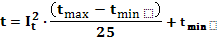 3.2.2. Raportul diametrelor  :																			[3]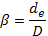 3.2.3. Factorul de corecţie pentru presiune fp:  			   	 [4]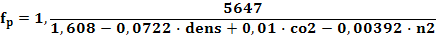 unde co2 şi n2 sunt procentele molare ale dioxidului de carbon, respectiv azotului 3.2.4. Expresia parţială  fpx :					 [5]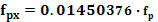 3.2.5. Factorul de corecţie pentru temperatură  ft :			   	 [6]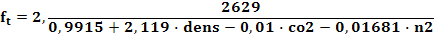 3.2.6. Densitatea gazului S la 15C :   					[7]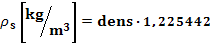 unde :1.225442 = aer la 15C3.2.7. Temperatura pseudocritică  Tpc in [K] :				[8]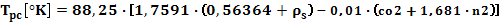 3.2.8. Presiunea pseudocritică  Ppc in [bar]:	[9]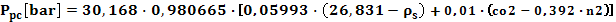 3.2.9. Determinarea coeficienţilor ij  din formula de calcul a coeficientului de debit  (unde i=tipul elementului primar).	Expresia de calcul a coeficienţilor ij  este diferită, în funcţie de tipul elementului primar utilizat .  	Astfel :	dacă  te=1:												[10]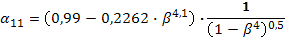 				[11]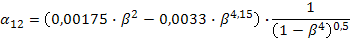 	dacă  te=2 :															[12]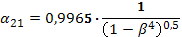 														[13]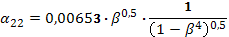 	dacă  te=3 :								[14]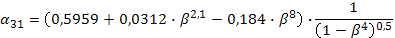 														[15]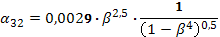 	Coeficientul  33 se calculează în mod diferit, în funcţie de valoarea diametrului D, astfel :	a) dacă  D  58,62 mm:													[16]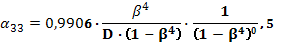 	b) dacă  D > 58,62  mm :														[17]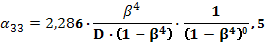 														[18]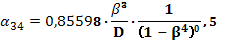 	dacă  te=4:								[19]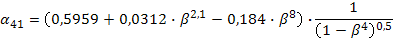 														[20]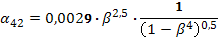 	dacă  te=5:								[21]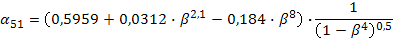 														[22]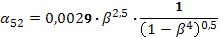 										[23]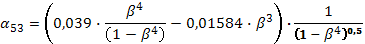 3.2.10.  Presiunea statică relativă E:					[24]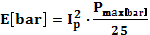 3.2.11. Presiunea statică absolută  P:		Se determină în două moduri în funcţie de tipul unităţii de măsură a presiunii barometrice :	a) dacă tumb = 1:															[25]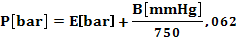 	b) dacă tumb = 2:															[26]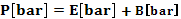 3.2.12.  Presiunea diferenţială H:															[27]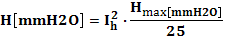  3.2.13. Temperatură relativă faţă de Tpc :																		[28]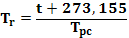 3.2.14. Presiunea relativă faţă de Ppc :																			[29]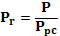 3.2.15. Vâscozitatea dinamică a gazului  în [cP]:						[30]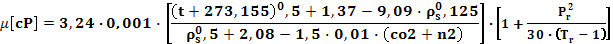 3.2.16. Expresia  REfix :	Pornind de la expresia cifrei Reynolds:																			[31]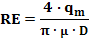 	în care :	q m	= debitul masic de gaz în [kg/s]	 	= vâscozitatea dinamică a gazului în [Pas]	D	= diametrul panoului de măsurare în [m]şi ţinând cont de relaţia de legătură dintre debitul masic şi debitul volumic:																		[32]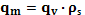 	unde :		qv 	= debitul volumic de gaz [m3/s]	S	= densitatea gazului [kg/m3]atunci expresia lui RE se mai poate scrie astfel :																		[33]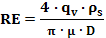 	unde :	qv 	= debitul volumic de gaz în [m3/s]		= densitatea gazului în [kg/m3]		 	= vâscozitatea dinamică a gazului în [Pas]	D	= diametrul panoului de măsurare în [m]	Deoarece : 			1 [m3/h]  = 3600 [m3/s]			1 [m]      = 1000 [mm]				1 [Pas] = 1000 [cP]	Rezultă că :																[34]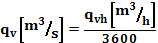 																		[35]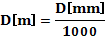 																	[36]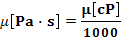 	Dacă se face înlocuirea lui qv [m3/s], D[m],  [Pas], cu expresiile echivalente de mai sus, atunci expresia lui RE se mai poate scrie astfel :													[37]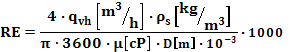 	Dacă se notează debitul volumic orar cu Qh, şi dacă se efectuează calculele din formula de mai sus, expresia de calcul a lui RE devine : 													[38]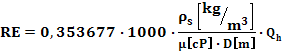 	Dacă se notează cu REfix expresia cu care se înmulţeşte debitul orar Qh :												[39]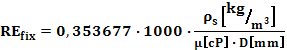 atunci expresia de calcul a lui RE devine :																	[40]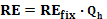 3.2.17. Exponentul adiabatic  K:						[41]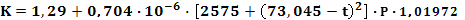 3.2.18. Raportul presiunilor statice aval şi amonte de elementul primar: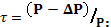 																[42]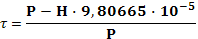 3.2.19. Raportul  X =P / (PK): 																	[43]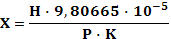 3.2.20. Expresia Qfix:											[44]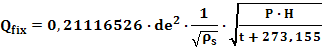 3.2.21. Coeficientul de detentă  :												[45]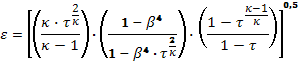 	a) dacă te = 1 sau 2 :		b) dacă te = 3, 4 sau 5 :														[46]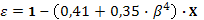 3.2.22. Coeficientul de debit :	dacă te = 1:															[47]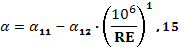 	dacă te = 2:																	[48]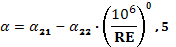 	dacă te = 3:												[49]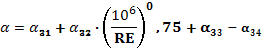 	dacă te = 4:															[50]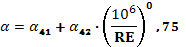 	dacă  te = 5:														[51]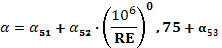 3.3. Determinarea factorului de compresibilitate  Z  pentru starea măsurată şi starea de referinţă standard	Pentru calculul factorului de compresibilitate relativ Zr, utilizat la calculul debitului, este necesar să se calculeze succesiv factorul de compresibilitate pentru cele două stări :a) Z = factorul de compresibilitate pentru starea măsurată (de lucru) (P,t)b) Zaga =  factorul de compresibilitate pentru starea de referinţă standard (pst, tst)               	    unde : pst=pN =1.01325 [bar]  si   tst=15C 	Pentru determinarea factorului de compresibilitate Z si Zaga se vor utiliza aceleaşi formule şi notaţii pentru expresiile parţiale de evaluat, fiind necesară parcurgerea lor de două ori, dar cu valori diferite ale parametrilor P si t.	Schimbarea valorilor parametrilor P,t se va face prin intermediul unui comutator de program (flag), care poate avea următoarele două valori :		flag = 0	pentru starea măsurată		flag = 1	pentru starea de referinţă standard	Iniţial se stabileşte valoarea flag = 0. Cu valorile parametrilor P şi t pentru starea măsurată (obţinute la punctul 3.2.1 şi 3.2.11) se calculează următoarele valori şi expresii:3.3.1. Presiunea modificată  fp1 :					[52]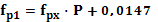 3.3.2. Temperatura modificată  ft1 :														[53]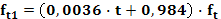 3.3.3. Expresia  ftx :																	[54]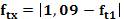 3.3.4. Expresia  ft2 :																			[55]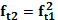 3.3.5. Expresia  fp2 :																			[56]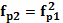 3.3.6. Expresia  coeficientului de corecţie w:	Coeficientul de corecţie w se calculează în mod diferit, în funcţie de limitele între care se  situează valoarea lui fp1 si  ft1 şi anume:	a) dacă:    0  fp1  2  si 1,09  ft1  1,4			[57]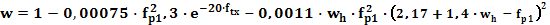 	în care s-a notat cu wh expresia:																		[58]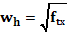 	b) dacă :    0 < fp1  1,3    si    0.84  ft1 < 1.09					[59]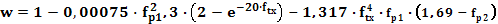 	c) dacă : 1,3 < fp1  2       si    0.88  ft1 < 1.09 							[60]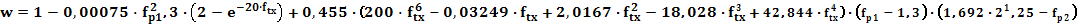 3.3.7. Expresia  m:									[61]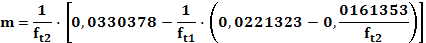 3.3.8. Expresia fpm2 :    																		[62]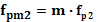 3.3.9. Expresia  n:										[63]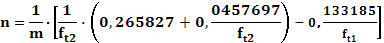 3.3.10. Expresia  bw :															[64]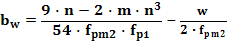 3.3.11. Expresia  c:																		[65]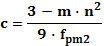 3.3.12. Expresia  dw :															[66]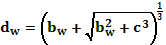 3.3.13. Expresia  zrt :																		[67]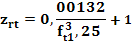 3.3.14. Factorul de compresibilitate  Zaga :																	[68]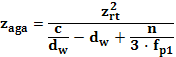 	După parcurgerea şirului de operaţii de la punctul (3.3.1) până la punctul (3.3.14) se testează valoarea comutatorului de program flag şi în funcţie de aceasta se fac următoarele operaţii :a) dacă flag = 0	 După calculul factorului de compresibilitate Zaga pentru starea măsurată:- se reţine valoarea acestuia într-o variabilă de memorie Z: Z = Zaga- se atribuie parametrilor P, t valorile pentru starea de referinţă: P=1,01325 [bar] si t=15 [C]- se atribuie comutatorului de program flag valoarea 1: flag = 1- se reiau operaţiile începând de la punctul (3.3.1) până la punctul  (3.3.14) pentru determinarea factorului de compresibilitate Zaga corespunzător stării de referinţă standard.b) dacă flag  = 1 	După calculul factorului de compresibilitate Zaga pentru starea de referinţă standard:- se trece la punctul următor (3.4) pentru calculul factorului de compresibilitate relativ.3.4. Calculul factorului de compresibilitate relativ  Zr3.4.1. Factorul de compresibilitate relativ  Zr :																	[69]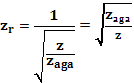 	unde :	z = factorul de compresibilitate pentru starea măsurată	Zaga = factorul de compresibilitate pentru starea de referinţă standard3.5. Calculul debitului orar  Qh3.5.1. Metoda utilizată pentru determinarea debitului orar	Pentru determinarea debitului orar se foloseşte formula:									[70]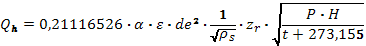 	Dacă se ţine cont de expresia parţială  [44]  notată cu Qfix, care a fost deja calculată la punctul (3.2.20), rezultă că formula [70] de calcul a debitului orar se mai poate scrie şi sub forma:																[71]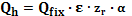 	Dacă se mai face notaţia :																	[72]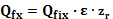 atunci expresia debitului orar va fi:																		[73]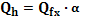 	Deoarece debitul orar Qh se calculează în funcţie de , şi   este în funcţie de RE, care la rândul său este funcţie de Qh, determinarea debitului orar nu se poate face direct, ci numai prin aproximaţii succesive. Printr-un calcul iterativ executat în mai mulţi paşi (i =1,2,..,n), se va evalua un şir de valori ale debitului orar Qh, executând succesiv operaţiile de aproximare necesare, prin calcularea erorii până ce valoarea ei se încadrează în limita impusă şi prestabilită la începutul calculului iterativ.	Pentru ca precizia calculului debitului să fie cât mai mare, se stabileşte iniţial o valoare foarte mică pentru eroarea maximă admisă:												[74]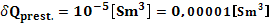 3.5.2. Determinarea debitului orar prin aproximaţii succesive 	În prima aproximaţie (pasul 1) se evaluează expresia Qfx şi se calculează debitului orar Qh cu formula [70], în care se ia pentru   valoarea calculată la punctul  (3.2.22) corespunzătoare lui RE = 106, aşa cum s-a stabilit iniţial la începutul calculelor de la punctul (3.1), atribuind lui Q1 si RE valorile iniţiale ( Q1 = 0  si  RE = 106 )3.5.2.1. Evaluarea expresiei Qfx :																	[75]3.5.2.2. Calculul debitul orar Qh :																		[76]3.5.2.3. Determinarea erorii debitului calculat Q:	Eroarea Q, reprezintă diferenţa absolută dintre cele două valori succesive ale debitului, obţinute prin calculul iterativ, comparativ cu pasul anterior de aproximare:																	[77]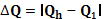 3.5.2.4. Verificarea încadrării în precizia prestabilită:		Se va compara eroarea debitului calculat Q, cu eroarea maximă prestabilită Qprest . În funcţie de rezultatul comparării se vor efectua următoarele operaţii :	a)  dacă  Q  < Qprest   : 	Operaţia de aproximare s-a terminat, ultima valoare Qh calculată rămâne definitivă, încadrându-se în precizia de calcul prestabilită. Se va trece la punctul (3.6.) pentru calculul debitului zilnic.	b)  dacă  Q  > Qprest  :		Se continuă procedeul de aproximare, trecând la pasul următor, efectuând următoarele operaţii: 3.5.2.5. Înlocuirea lui Q1 cu valoarea lui Qh :																			[78]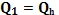 3.5.2.6. Recalcularea valorii lui RE :																	[79]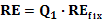 3.5.2.7. Corecţia coeficientului de debit  în funcţie de noua valoare recalculată a lui RE:	Recalcularea coeficientului de debit  se va face în funcţie de tipul elementului primar (te) cu formulele descrise anterior la punctul (3.2.22)3.5.2.8. Reluarea operaţiilor începând de la punctul  (3.5.2.2 ) cu noua valoare recalculată a coeficientului de debit . 3.6. Calculul debitului zilnic	Evaluarea debitului zilnic se face în ultima fază de calcul, în funcţie de tipul măsurării zilnice, pe baza debitului orar calculat separat pentru fiecare set de aparate utilizat şi a duratei măsurătorilor efectuate cu setul de aparate respectiv. 	Dacă se consideră cazul cel mai complex (timz=3), în care măsurătorile zilnice s-au efectuat cu două seturi de aparate diferite  ( Set Aparate 1 şi Set Aparate 2 ), în două intervale de timp din zi (oref1 si oref2 ), atunci pe baza celor două debite orare (Qh1 si Qh2 ), calculate separat pentru fiecare set de aparate utilizat, se vor determina debitele zilnice parţiale (Qz1 si Qz2 ) pentru cele două intervale de timp, după care se va face calculul debitului zilnic total Qztot prin însumarea celor două debite zilnice parţiale.3.6.1. Debitul zilnic parţial calculat pentru măsurătorile efectuate pe intervalul ore f1 cu  Set Aparate 1:              																[80]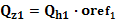 3.6.2. Debitul zilnic parţial calculat pentru măsurătorile efectuate pe intervalul ore f2 cu  Set Aparate 2:																		[81]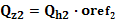 3.6.3. Debitul zilnic total se obţine prin însumarea celor două debite parţiale:																	[82]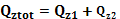 4. Stocarea debitelor zilnice calculate	Debitele zilnice calculate sunt stocate separat în 12 fişiere lunare: DGAZ01,…DGAZ12 . Pentru fiecare punct de măsură, este prevăzută câte o înregistrare în cadrul fiecărui fişier lunar, înregistrare care prin structura sa de câmpuri asigură stocarea separată a debitelor zilnice calculate pentru fiecare zi din luna respectivă şi a debitelor cumulate corespunzătoare. Înregistrarea cuprinde 31 de câmpuri distincte pentru stocarea debitelor zilnice la nivel de lună şi 31 de câmpuri distincte pentru stocarea debitelor cumulate la nivel de lună, astfel fiind asigurat spaţiul de stocare a debitelor zilnice şi cumulate calculate pe o perioadă de un an de zile.ANEXA nr. 10 AbrogatANEXA nr. 11 (la Codul Reţelei pentru Sistemul Naţional de Transport a gazelor naturale)Lista punctelor virtuale și a punctelor fizice componenteConform Anexei nr. 2 la Ordinului președintelui ANRE nr. 53/26.06.2014 privind modificarea și completarea Codului rețelei pentru Sistemul național de transport al gazelor naturale, aprobat prin Ordinul președintelui Autorității Naționale de Reglementare în Domeniul Energiei nr. 16/2013.ANEXA nr. 12 (la Codul Reţelei pentru Sistemul Naţional de Transport a gazelor naturale)	Lista punctelor fizice negrupate în puncte virtualeConform Anexei nr. 3 la Ordinului președintelui ANRE nr. 53/26.06.2014 privind modificarea și completarea Codului rețelei pentru Sistemul național de transport al gazelor naturale, aprobat prin Ordinul președintelui Autorității Naționale de Reglementare în Domeniul Energiei nr. 16/2013.ANEXA nr. 13 (la Codul Reţelei pentru Sistemul Naţional de Transport a gazelor naturale)Notificare de tranzacționare în PVT Subsemnatul …………. [numele/denumirea şi datele de identificare ale UR], parte la Contractul de transport nr. [ ] încheiat între ……….. [numele/denumirea UR] şi ………… [denumirea OTS] în data de ………. [se va completa data], în calitate de UR care vinde gaze naturale, şi Subsemnatul …………. [numele/denumirea şi datele de identificare ale UR], parte la Contractul de transport nr. [ ] încheiat între ………….. [numele/denumirea UR] şi ………… [denumirea OTS] în data de ………….[se va completa data], în calitate de UR care cumpără gaze naturale, notificăm prin prezenta realizarea tranzacţiei de vânzare-cumpărare a cantităţii de gaze naturale de …….…. MWh pentru data de ……….. [se va completa data] la preţul de ……………. Lei [se va completa preţul].ANEXA nr. 14 AbrogatAlocareatribuirea, de către operatorii sistemelor adiacente sau, după caz, de către OTS, a cantităţilor de gaze naturale pentru UR, exprimate în unităţi de energie, în punctele de intrare şi de ieşire, conform Codului reţeleiAnan calendaristicAn gazierCapacitate incrementalăperioada de timp, începând cu ora 06,00 din ziua de 1 octombrie a anului curent şi terminându-se la ora 06,00 din ziua de 1 octombrie a anului următoro posibilă creștere viitoare, prin intermediul unor proceduri bazate pe piață, a capacității tehnice existente sau o eventuală capacitate nou-creată acolo unde în prezent nu există niciuna, care poate fi oferită pe baza unor investiții în infrastructura fizică de transport și care poate fi alocată ulterior, sub rezerva obținerii de rezultate pozitive la testul economic, în punctele existente de intrare/ieșire în/din SNT sau prin crearea unor noi puncte de intrare/ieșire în/din SNTCapacitate de transport rezervatăcapacitatea aprobată de OTS prin contract în baza solicitării UR, exprimată în MWh/zi, pe care OTS are obligaţia de a o pune la dispoziţia UR în orice moment pe durata valabilităţii contractului de transport, în condiţii ferme sau de întreruptibilitateClienţi ai URparteneri contractuali ai UR, pentru care UR încheie contract de transport cu OTSCondiţii de bazăCont de echilibrare operaționalăcondiţii specificate la care este transformată cantitatea de gaze naturale măsuratăcont între OTS și OÎ sau între OTS și producătorii de gaze naturale, utilizat la gestionarea diferențelor de direcționare a fluxurilor de gaze naturale în punctele de intrare/ieșire aflate la interfața dintre SNT și depozitele de înmagazinare subterană în cazul OÎ sau la gestionarea diferențelor între cantitatea de gaze naturale introdusă în SNT și cea nominalizată în cazul producătorilor, în scopul simplificării contabilizării cantităților de gaze naturale pentru UR vizați.Client directclientul final, racordat direct la SNT, altul decât clientul care are contract de transport al gazelor naturale încheiat în nume propriuDezechilibru zilnicEchilibrarea operaționalădiferenţa, la nivel de zi gazieră, între cantităţile de gaze naturale introduse în SNT şi cele preluate din SNTreprezintă acțiunile pe care OTS este obligat să le întreprindă astfel încât:a) cantitatea de gaze naturale prognozată a fi existentă în SNT la finalul zilei gaziere D să se încadreze în limitele optime de funcționare ale SNT, așa cum sunt stabilite prin procedurile operaționale ale OTS și publicate pe pagina sa de internet.b) să compenseze până la sfârșitul zilei gaziere D dezechilibrele dintre intrările și ieșirile din ziua gazieră respectivă în scopul exploatării viabile din punct de vedere economic și eficientă a sistemului național de transportFoloseşte sau pierdepierderea dreptului la capacitatea aprobată şi nefolosită.Forţa majorăorice eveniment extern, imprevizibil, absolut invincibil şi inevitabil, care exonerează de răspundere partea care îl invocă, în condiţiile legiiGaze de echilibrarevolumele de gaze naturale necesare pentru asigurarea echilibrării fizice a SNT în condiţii de funcţionare normalăLunălună calendaristicăJurnalul de calibrareNotificareOperator de sistem adiacentOperator terțPiață principală de capacitatePiață secundară de capacitatedocumentul în care sunt evidenţiate: data, modul şi persoana autorizată care a efectuat calibrarea traductorilor în punctul de intrare în/ieşire din SNTInformare pusă la dispoziția participanților la PE, privind cantitățile de gaze naturale tranzacționate pe PE pentru fiecare zi gazieră de livrareoperator de infrastructură situat la interfaţa cu SNT, în amonte şi în aval (producătorii, CD, OD, OÎ şi OTS adiacenţi)operator economic desemnat de către producători să asigure operarea unui punct fizic de intrare din perimetrele de producție în conformitate cu reglementările în vigoarecadrul, pus la dispoziție și operat de OTS, organizat pentru desfășurare a activităților de contractare și derulare a contractelor aferente serviciilor de transport între diverși operatori economici și OTScadrul organizat, pus la dispoziție și operat de OTS, pentru desfășurarea activităților de transfer a dreptului de utilizare a capacității și a transferului complet al drepturilor și obligațiilor ce decurg din contractele de transport, între diverși UR sau între UR și operatori economiciPortofoliu de clienți ai URPreț de echilibruPreț de închidere a piețeiPrag minim de capacitatetotalitatea clienților unui UR, pentru care acesta din urmă încheie contracte de transport cu OTSpreț calculat automat de sistemul de tranzacționare al PE astfel încât cantitatea tranzacționabilă să fie maximă și valoarea absolută a surplusului să fie minimăprețul de echilibru din ziua de tranzacționare determinat la momentul închiderii pieței de echilibrare a gazelor naturalenivelul minim agregat al angajamentelor obligatorii pentru contractarea de capacitate incrementală exprimate de către toți solicitanții, potențiali utilizatori ai rețelei, în cadrul unui proces de capacitate incrementală, care asigură viabilitatea economică a proiectului de capacitate incrementalăPrimul venit-primul servitprincipiu de alocare a capacităţii disponibile de către OTS în ordinea de primire a solicitărilor, în cadrul fiecărui nivel de prioritateProcedură de corelareProces de capacitate incrementalăprocedură prin care OTS analizează comparativ informațiile din nominalizăriletransmise de către un UR cu informațiile primite de la partenerii acestuiaun proces deschis și transparent de evaluare a cererii de pe piață pentru capacitate incrementală, care include o etapă neangajată, în care solicitanții, potențiali utilizatori ai rețelei, își exprimă sau își cuantifică cererea pentru această capacitate, și o etapă angajată, în care operatorul de transport și de sistem cere solicitanților, potențiali utilizatori ai rețelei, angajamente obligatorii pentru contractarea de capacitate incrementalăProgram de transportProiect de capacitate incrementalăgrafic anual de transport comunicat de UR şi convenit cu OTS, în care se precizează cantităţile lunare de gaze naturale care urmează să fie predate în/preluate din SNT; acesta se constituie ca anexă la contractul de transport al gazelor naturale.un proiect de investiții care vizează creșterea capacității tehnice a unui punct existent de intrare/ieșire în/din SNT sau crearea unui nou punct de intrare/ieșire în/din SNT, în baza alocării de capacitate realizate în cadrul unui proces de capacitate incrementalăServicii de transportactivităţi şi operaţiuni desfăşurate de OTS pentru sau în legătură cu rezervarea capacităţii de transport şi transportul prin SNT al cantităţilor determinate de gaze naturale, exprimate în unităţi de energie, pe perioada de valabilitate a unui contract de transport al gazelor naturaleSistem adiacentTest economicsistem de transport/de distribuție/de înmagazinare/conductele și instalațiile producătorilor/instalațiile CD conectat la SNTun test aplicat pentru a evalua viabilitatea economică a proiectelor de capacitate incrementalăUnitate de energieunitatea de măsură a cărei valoare va fi exprimată în MWhUnitate de volumunitate de măsură pentru volum exprimată în metri cubi - mc - sau mii metri cubi - mii mcUtilizator al reţelei orice utilizator, astfel cum este definit în Legea energiei electrice și a gazelor naturale nr. 123/2012, cu modificările și completările ulterioarePro rataprincipiu de alocare proporţională cu nominalizarea cantităţilor de gaze naturale în punctele SNT, aplicat UR de către OTS în condiţiile prevăzute de Codul reţeleiZizi calendaristicăZi gazierăintervalul de timp care începe la ora 7,00, ora locală a României, din oricare zi, şi se termină la ora 7,00, ora locală a României, din ziua următoare. Ziua gazieră este redusă la 23 de ore la trecerea la ora de vară şi este majorată la 25 de ore la trecerea la ora de iarnă; toate drepturile şi obligaţiile aferente potrivit contractelor privind transportul de gaze naturale sunt majorate sau reduse în mod corespunzător în respectivele zile gaziere.Nr. crt.Cod PM*DenumirePM*                          Capacitate                          CapacitateNr. crt.Cod PM*DenumirePM*                                                                                                                               MWh/zi1.[cod][nume]                          [valoare]                          [valoare]Nr. crt.Cod SRM*DenumireSRM*                          Capacitate                          CapacitateNr. crt.Cod SRM*DenumireSRM*                                                                                                                               MWh/zi1.[cod][nume]                          [valoare]                          [valoare]Nr. crt.Cod SRM*DenumireSRM*                          Capacitate                          CapacitateNr. crt.Cod SRM*DenumireSRM*                                                                                                                               MWh/zi1.[cod][nume]                          [valoare]                          [valoare]Nr. crt.Cod PM*DenumirePM*                          Capacitate                          CapacitateNr. crt.Cod PM*DenumirePM*                                                                                                                               MWh/zi1.[cod][nume]                          [valoare]                          [valoare]Nr. crt.Cod SRM*DenumireSRM*                          Capacitate                          CapacitateNr. crt.Cod SRM*DenumireSRM*                                                                                                                               MWh/zi1.[cod][nume]                          [valoare]                          [valoare]Nr. crt.Cod PM*Denumire PM*CantitateaMWhCantitateaMWhCantitateaMWhCantitateaMWhCantitateaMWhCantitateaMWhCantitateaMWhCantitateaMWhCantitateaMWhCantitateaMWhCantitateaMWhCantitateaMWhNr. crt.Cod PM*Denumire PM*IulieAugustSeptembrieOctombrieNoiembrieDecembrieIanuarieFebruarieMartieAprilie Mai Iunie1.[cod][nume][valoare][valoare][valoare][valoare][valoare][valoare][valoare][valoare][valoare][valoare][valoare][valoare]Nr. crt.Cod SRM*Denumire SRM*CantitateaMWhCantitateaMWhCantitateaMWhCantitateaMWhCantitateaMWhCantitateaMWhCantitateaMWhCantitateaMWhCantitateaMWhCantitateaMWhCantitateaMWhCantitateaMWhNr. crt.Cod SRM*Denumire SRM*IulieAugustSeptembrieOctombrieNoiembrieDecembrieIanuarieFebruarieMartieAprilie Mai Iunie1.[cod][nume][nume][valoare][valoare][valoare][valoare][valoare][valoare][valoare][valoare][valoare][valoare][valoare][valoare]Nr. crt.Cod PM*Denumire PM*CantitateaMWhCantitateaMWhCantitateaMWhCantitateaMWhCantitateaMWhCantitateaMWhCantitateaMWhCantitateaMWhCantitateaMWhCantitateaMWhCantitateaMWhCantitateaMWhNr. crt.Cod PM*Denumire PM*IulieAugustSeptembrieOctombrieNoiembrieDecembrieIanuarieFebruarieMartieAprilie Mai Iunie1.[cod][nume][nume][valoare][valoare][valoare][valoare][valoare][valoare][valoare][valoare][valoare][valoare][valoare][valoare]Nr. crt.Cod SRM*Denumire SRM*CantitateaMWhCantitateaMWhCantitateaMWhCantitateaMWhCantitateaMWhCantitateaMWhCantitateaMWhCantitateaMWhCantitateaMWhCantitateaMWhCantitateaMWhCantitateaMWhNr. crt.Cod SRM*Denumire SRM*IulieAugustSeptembrieOctombrieNoiembrieDecembrieIanuarieFebruarieMartieAprilie Mai Iunie1.[cod][nume][nume][valoare][valoare][valoare][valoare][valoare][valoare][valoare][valoare][valoare][valoare][valoare][valoare]Nr. crt.Cod PM/VPM*Denumire PM/VPM*Denumire UR Cantitate nominalizată pentruzz/ll/aaMWhNr. crt.Cod PM/VPM*Denumire PM/VPM*Denumire UR Totaldin care:1.[cod][nume][nume][valoare]2.[cod][nume][nume][valoare]….n.[cod][nume][nume][valoare]Nr. crt.Cod SRM*Denumire SRM*Denumire UR Cantitate nominalizată pentruzz/ll/aaMWhNr. crt.Cod SRM*Denumire SRM*Denumire UR Totaldin care:1.[cod][nume][nume][valoare]2.[cod][nume][nume][valoare]…n[cod][nume][nume][valoare]Nr. crt.Cod PM/VPM*Denumire PM/VPM*Denumire UR Cantitate nominalizată aprobată pentruzz/ll/aa MWhMotivul ajustării** Nr. crt.Cod PM/VPM*Denumire PM/VPM*Denumire UR Totaldin care:Motivul ajustării** 1.[cod][nume][nume][valoare]2.[cod][nume][nume][valoare]… n[cod][nume][nume][valoare]Cantitate tranzacţionată cu notificare în PVT (cumpărare) pentru zz/ll/aaMWhCantitate tranzacţionată cu notificare în PVT (cumpărare) pentru zz/ll/aaMWh1.PVTPVT[nume][valoare][valoare]2.PVTPVT[nume][valoare][valoare]... nPVTPVT[nume][valoare][valoare]Nr. crt.Cod SRM*Denumire SRM*Denumire UR Cantitate nominalizată pentruzz/ll/aaMWhMotivul ajustării**Nr. crt.Cod SRM*Denumire SRM*Denumire UR Totaldin care:Motivul ajustării**1.[cod][nume][nume]2.[cod][nume][nume]… n[cod][nume][nume]Cantitate tranzacţionată cu notificare în PVT (vânzare) pentru zz/ll/aaMWhCantitate tranzacţionată cu notificare în PVT (vânzare) pentru zz/ll/aaMWh1.PVTPVT[nume][valoare][valoare]2.PVTPVT[nume][valoare][valoare]... nPVTPVT[nume][valoare][valoare]Nr. crt.Cod PM/VPM*DenumirePM/VPM*Capacitate oferită spre transfer (MWh/zi)Capacitate oferită spre transfer (MWh/zi)Capacitate oferită spre transfer (MWh/zi)Capacitate oferită spre transfer (MWh/zi)Nr. crt.Cod PM/VPM*DenumirePM/VPM*AnualăTrimestrialăLunarăZilnică1.[cod][nume][valoare][valoare][valoare][valoare]Nr. crt.Cod PM/VPM*DenumirePM/VPM*Capacitate acceptată a fi transferată (MWh/zi)Capacitate acceptată a fi transferată (MWh/zi)Capacitate acceptată a fi transferată (MWh/zi)Capacitate acceptată a fi transferată (MWh/zi)Nr. crt.Cod PM/VPM*DenumirePM/VPM*AnualăTrimestrialăLunarăZilnică1.[cod][nume][valoare][valoare][valoare][valoare]Nr. crt.Cod PM/VPM*DenumirePM/VPM*Capacitate refuzată la transfer (MWh/zi)Capacitate refuzată la transfer (MWh/zi)Capacitate refuzată la transfer (MWh/zi)Capacitate refuzată la transfer (MWh/zi)Nr. crt.Cod PM/VPM*DenumirePM/VPM*AnualăTrimestrialăLunarăZilnică1.[cod][nume][valoare][valoare][valoare][valoare]Nr. crt.Cod SRM*DenumireSRM*Capacitate oferită spre transfer (MWh/zi)Capacitate oferită spre transfer (MWh/zi)Capacitate oferită spre transfer (MWh/zi)Capacitate oferită spre transfer (MWh/zi)Nr. crt.Cod SRM*DenumireSRM*AnualăTrimestrialăLunarăZilnică1.[cod][nume][valoare][valoare][valoare][valoare]Nr. crt.Cod SRM*DenumireSRM*Capacitate oferită spre transfer (MWh/zi)Capacitate oferită spre transfer (MWh/zi)Capacitate oferită spre transfer (MWh/zi)Capacitate oferită spre transfer (MWh/zi)Nr. crt.Cod SRM*DenumireSRM*AnualăTrimestrialăLunarăZilnică1.[cod][nume][valoare][valoare][valoare][valoare]Nr. crt.Cod SRM*DenumireSRM*Capacitate acceptată a fi transferată (MWh/zi)Capacitate acceptată a fi transferată (MWh/zi)Capacitate acceptată a fi transferată (MWh/zi)Capacitate acceptată a fi transferată (MWh/zi)Nr. crt.Cod SRM*DenumireSRM*AnualăTrimestrialăLunarăZilnică1.[cod][nume][valoare][valoare][valoare][valoare]Nr. crt.Cod SRM*DenumireSRM*Capacitate acceptată a fi transferată (MWh/zi)Capacitate acceptată a fi transferată (MWh/zi)Capacitate acceptată a fi transferată (MWh/zi)Capacitate acceptată a fi transferată (MWh/zi)Nr. crt.Cod SRM*DenumireSRM*AnualăTrimestrialăLunarăZilnică1.[cod][nume][valoare][valoare][valoare][valoare]Nr. crt.Cod SRM*DenumireSRM*Capacitate refuzată la transfer (MWh/zi)Capacitate refuzată la transfer (MWh/zi)Capacitate refuzată la transfer (MWh/zi)Capacitate refuzată la transfer (MWh/zi)Nr. crt.Cod SRM*DenumireSRM*AnualăTrimestrialăLunarăZilnică1.[cod][nume][valoare][valoare][valoare][valoare]Nr. crt.Cod SRM*DenumireSRM*Capacitate refuzată la transfer (MWh/zi)Capacitate refuzată la transfer (MWh/zi)Capacitate refuzată la transfer (MWh/zi)Capacitate refuzată la transfer (MWh/zi)Nr. crt.Cod SRM*DenumireSRM*AnualăTrimestrialăLunarăZilnică1.[cod][nume][valoare][valoare][valoare][valoare]Nr. crt.Punct de intrare din care se transferăPunct de intrare din care se transferăPunct de intrare în care se transferăPunct de intrare în care se transferăCapacitatea transferată (MWh/zi)Tipul capacităţii transferate (anuală, trimestrială, lunară, zilnică)Nr. crt.Cod PM/VPM*DenumirePM/VPM*Cod PM/VPM*DenumirePM/VPM*Capacitatea transferată (MWh/zi)Tipul capacităţii transferate (anuală, trimestrială, lunară, zilnică)1.[cod][nume][cod][nume][valoare][tip capacitate]Nr. crt.Punct de ieşire din care se transferăPunct de ieşire din care se transferăPunct de ieşire în care se transferăPunct de ieşire în care se transferăCapacitatea transferată (MWh/zi)Tipul capacităţii transferate (anuală, trimestrială, lunară, zilnică)Nr. crt.Cod SRM*DenumireSRM*Cod SRM*DenumireSRM*Capacitatea transferată (MWh/zi)Tipul capacităţii transferate (anuală, trimestrială, lunară, zilnică)1.[cod][nume][cod][nume][valoare][tip capacitate]UM presiunePa (N/m2)barmm Hg(1 Torr)mm H2Oat (atmosfera tehnică),Kgf/cm2 atm (atmosfera fizică)Pa (N/m2)110-57,50064 x 10-30,1019721,01972 x 10-50,98692 x 10-5bar1051750,0641,01972 x1041,019720,98692mm Hg (1 Torr)133,3221,33322 x 10-3113,595113,5951 x 10-41,31579 x 10-3mm H2O9,806659,80665 x 0-50,073556110-49,67837x10-5at (atmosfera tehnică),Kgf/cm29,80665 x 1040,98066735,55910410,967841atm(atmosfera fizică)10,1325 x 1041,013257601,03323 x 1041,033231Nr.Crt.DENUMIRE PMCANTITATETOTALĂCANTITATETOTALĂCANTITATETOTALĂCANTITATE TOTALĂ DEFALCATĂ PE BENEFICIARII GAZELORCANTITATE TOTALĂ DEFALCATĂ PE BENEFICIARII GAZELORCANTITATE TOTALĂ DEFALCATĂ PE BENEFICIARII GAZELORNr.Crt.DENUMIRE PMVOLUM[m3]PCS[MWh/m3]ENERGIE[MWh]DENUMIRE BENEFICIAR GAZE CANTITATECANTITATENr.Crt.DENUMIRE PMVOLUM[m3]PCS[MWh/m3]ENERGIE[MWh]DENUMIRE BENEFICIAR GAZE VOLUM[m3]ENERGIE[MWh]11.1. …11.2. …11.n. …22.1. …22.2. …22.n. ……n.n.1. …n.n.2. …n.n.3. …Nr.Crt.DENUMIRE SMGCANTITATETOTALĂCANTITATETOTALĂCANTITATETOTALĂCANTITATE TOTALĂ DEFALCATĂ PE BENEFICIARII GAZELORCANTITATE TOTALĂ DEFALCATĂ PE BENEFICIARII GAZELORCANTITATE TOTALĂ DEFALCATĂ PE BENEFICIARII GAZELORNr.Crt.DENUMIRE SMGVOLUM[m3]PCS[MWh /m3]ENERGIE[MWh]DENUMIRE BENEFICIAR GAZE CANTITATECANTITATENr.Crt.DENUMIRE SMGVOLUM[m3]PCS[MWh /m3]ENERGIE[MWh]DENUMIRE BENEFICIAR GAZE VOLUM[m3]ENERGIE[MWh]11.1. …11.2. …11.n. …Nr.Crt.DENUMIRE PM / DEPOZITCANTITATETOTALĂCANTITATETOTALĂCANTITATETOTALĂCANTITATE TOTALĂ DEFALCATĂ PE URCANTITATE TOTALĂ DEFALCATĂ PE URCANTITATE TOTALĂ DEFALCATĂ PE URNr.Crt.DENUMIRE PM / DEPOZITVOLUM[m3]PCS[MWh /m3]ENERGIE[MWh]DENUMIRE UR CANTITATECANTITATENr.Crt.DENUMIRE PM / DEPOZITVOLUM[m3]PCS[MWh /m3]ENERGIE[MWh]DENUMIRE UR VOLUM[m3]ENERGIE[MWh]11.1. …11.2. …11.n. …NR. CRT.DENUMIRESRMVALOARE INDEXCONTOR/CORECTORVALOARE INDEXCONTOR/CORECTORCANTITATE TOTALĂCANTITATE TOTALĂCANTITATE TOTALĂNR. CRT.DENUMIRESRMINDEX VECHIINDEX NOUVOLUM[m3]PCS[MWh /m3]ENERGIE[MWh]12…nNr.Crt.DENUMIRE SRMCANTITATETOTALĂCANTITATETOTALĂCANTITATETOTALĂCANTITATE TOTALĂ DEFALCATĂ PE FURNIZORICANTITATE TOTALĂ DEFALCATĂ PE FURNIZORICANTITATE TOTALĂ DEFALCATĂ PE FURNIZORINr.Crt.DENUMIRE SRMVOLUM[m3]PCS[MWh /m3]ENERGIE[MWh]DENUMIRE FURNIZORCANTITATECANTITATENr.Crt.DENUMIRE SRMVOLUM[m3]PCS[MWh /m3]ENERGIE[MWh]DENUMIRE FURNIZORVOLUM[m3]ENERGIE[MWh]11.1. …11.2. …11.n. …22.1. …22.2. …22.n. ……n.n.1. …n.n.2. …n.n.3. …Nr.Crt.DENUMIRE SRMCANTITATETOTALĂCANTITATETOTALĂCANTITATETOTALĂCANTITATE TOTALĂ DEFALCATĂ PE FURNIZORICANTITATE TOTALĂ DEFALCATĂ PE FURNIZORICANTITATE TOTALĂ DEFALCATĂ PE FURNIZORINr.Crt.DENUMIRE SRMVOLUM[m3]PCS[MWh /m3]ENERGIE[MWh]DENUMIRE FURNIZORCANTITATECANTITATENr.Crt.DENUMIRE SRMVOLUM[m3]PCS[MWh /m3]ENERGIE[MWh]DENUMIRE FURNIZORVOLUM[m3]ENERGIE[MWh]11.1. …11.2. …11.n. …Nr.Crt.DENUMIRE SRMCANTITATETOTALĂCANTITATETOTALĂCANTITATETOTALĂNr.Crt.DENUMIRE SRMVOLUM[m3]PCS[MWh /m3]ENERGIE[MWh]Nr.Crt.DENUMIRE SRMVOLUM[m3]PCS[MWh /m3]ENERGIE[MWh]111222…n.n.n.Valoare simulatăValoare simulatăSemnal de ieşire calculat IcSemnal de ieşire măsurat IeSemnal de ieşire măsurat IeEroareEroareObservaţiiValoare simulatăValoare simulatăSemnal de ieşire calculat IcUCUCObservaţii%KPaAmAmAmAUCObservaţii0102030405060708090100Valoare simulatăValoare simulatăSemnal de ieşire calculat IcSemnal de ieşire măsurat IeSemnal de ieşire măsurat IeEroareEroareObservaţiiValoare simulatăValoare simulatăSemnal de ieşire calculat IcUCUCObservaţii%mmH2OmAmAmAUCObservaţii0102030405060708090100Valoare simulatăValoare simulatăAbateri maxime admiseAbateri maxime admiseSemnal de ieşire măsurat Rtm ()Semnal de ieşire măsurat Rtm ()EroareEroareObservaţiiValoare simulatăValoare simulatăAbateri maxime admiseAbateri maxime admiseSemnal de ieşire măsurat Rtm ()Semnal de ieşire măsurat Rtm ()UCObservaţiiT(C)Rt ()()(C)UCObservaţiiUR vânzătorData: …………UR cumpărătorData: …………Reprezentant autorizatSemnătură: ……….Reprezentant autorizatSemnătură: …………